Печатное средство массовой информации органов местного самоуправления муниципального образования Войсковицкое сельское поселение Гатчинского муниципального района Ленинградской области – печатное изданиеМУНИЦИПАЛЬНОГО ОБРАЗОВАНИЯВОЙСКОВИЦКОЕ СЕЛЬСКОЕ ПОСЕЛЕНИЕ ГАТЧИНСКОГО МУНИЦИПАЛЬНОГО РАЙОНА ЛЕНИНГРАДСКОЙ ОБЛАСТИЧЕТВЕРТЫЙ СОЗЫВ  Р Е Ш Е Н И Е10 ноября 2022 г.                                                                               №141О проекте бюджетамуниципального образованияВойсковицкое сельское поселениеГатчинского муниципального районаЛенинградской области на 2023 год и плановый период 2024 и 2025 годов и назначении публичных слушаний по проекту бюджетаРассмотрев представленный администрацией Войсковицкого сельского поселения проект Бюджета муниципального образования Войсковицкое сельское поселение Гатчинского муниципального района Ленинградской области на 2023 год и плановый период 2024 и 2025 годов и документы, представляемые с проектом бюджета, в соответствии со ст. 28 Федерального закона «Об общих принципах организации местного самоуправления в Российской Федерации» № 131 от 06.10.2003 года, Бюджетным Кодексом РФ, Уставом муниципального образования Войсковицкое сельское поселение Гатчинского муниципального района Ленинградской области, Положением «О бюджетном процессе в муниципальном образовании Войсковицкое сельское поселение Гатчинского муниципального района Ленинградской области», Совет депутатов муниципального образования Войсковицкое сельское поселение Гатчинского муниципального района Ленинградской области РЕШИЛ:1. Принять проект решения «О бюджете муниципального образования Войсковицкое сельское поселение Гатчинского муниципального района Ленинградской области на 2023 год и плановый период 2024 и 2025 годов» (далее – проект Бюджета) за основу (прилагается).2. Назначить публичные слушания по проекту Бюджета на 25 ноября 2022 года в 16-00 по адресу: 188360, Ленинградская область, Гатчинский район, п. Войсковицы, ул. Молодежная, дом 1, муниципальное бюджетное учреждение культуры «Войсковицкий центр культуры и спорта», малый зал.3. Опубликовать в печатном издании «Войсковицкий Вестник» и разместить на официальном сайте муниципального образования Войсковицкое сельское поселение настоящее Решение, проект Бюджета и объявление о дате, времени и месте проведения Публичных слушаний по проекту Бюджета.4. Предложения в проект Бюджета направлять в произвольной письменной форме в Совет депутатов МО Войсковицкое сельское поселение или администрацию Войсковицкого сельского поселения для регистрации и внесения изменений и дополнений в проект Бюджета до 24 ноября 2022 года включительно (кроме субботы и воскресенья) по адресу: 188360, Ленинградская область, Гатчинский район, п. Войсковицы, пл. Манина, дом 17 (администрация Войсковицкого сельского поселения).5. Ответственность за организацию и проведение Публичных слушаний возложить на главу администрации Войсковицкого сельского поселения.6. Контроль за исполнением настоящего Решения возложить на постоянную комиссию Совета депутатов МО Войсковицкое сельское поселение по вопросам бюджетной и экономической политики.7. Настоящее решение вступает в силу после опубликования.                                                                                                                                              Глава муниципального образования 					Р.А.АлёхинСОВЕТ ДЕПУТАТОВМУНИЦИПАЛЬНОГО ОБРАЗОВАНИЯВОЙСКОВИЦКОЕ СЕЛЬСКОЕ ПОСЕЛЕНИЕ ГАТЧИНСКОГО МУНИЦИПАЛЬНОГО РАЙОНА ЛЕНИНГРАДСКОЙ ОБЛАСТИЧЕТВЕРТЫЙ СОЗЫВР Е Ш Е Н И ЕПРОЕКТ___ декабря 2022 г.                                                                                     № ____О бюджете муниципального образования Войсковицкое сельское поселениеГатчинского муниципального района Ленинградской области на 2023 год и плановый период 2024-2025годовВ соответствии с Федеральным Законом № 131-ФЗ от 06.10.2003 года «Об общих принципах организации местного самоуправления в Российской Федерации», Бюджетным Кодексом Российской Федерации, Уставом муниципального образования Войсковицкое сельское поселение Гатчинского муниципального района Ленинградской области, Положением «О бюджетном процессе в муниципальном образовании Войсковицкое сельское поселение Гатчинского муниципального района Ленинградской области» с изменениями и дополнениями, учитывая одобрение проекта бюджета муниципального образования Войсковицкое сельское поселение Гатчинского муниципального района Ленинградской области на 2023 год и плановый период 2024 и 2025 годов на публичных слушаниях 25 ноября 2022 года, положительное заключение Контрольно-счетной палаты Гатчинского муниципального района на проект бюджета,Совет депутатов муниципального образования Войсковицкое сельское поселение Гатчинского муниципального района Ленинградской области РЕШИЛ:	Утвердить бюджет муниципального образования Войсковицкое сельское поселение Гатчинского муниципального района Ленинградской области на 2023 год и плановый период 2024 и 2025 годов:Статья 1. Основные характеристики бюджета муниципального образования Войсковицкое сельское поселение на 2023 год и плановый период 2024 и 2025 годов 1. Утвердить основные характеристики бюджета муниципального образования Войсковицкое сельское поселение на 2023 год:прогнозируемый общий объем доходов бюджета муниципального образования Войсковицкое сельское поселение в сумме 56032,80 тыс. руб.;общий объем расходов бюджета муниципального образования Войсковицкое сельское поселение в сумме 58744,00 тыс. руб.;прогнозируемый дефицит бюджета муниципального образования Войсковицкое сельское поселение в сумме 2711,20 тыс. руб.2. Утвердить основные характеристики бюджета муниципального образования Войсковицкое сельское поселение на плановый период 2024 и 2025 годов:прогнозируемый общий объем доходов бюджета муниципального образования Войсковицкое сельское поселение на 2024 год в сумме 118887,70 тыс. руб. и на 2025 год в сумме 50662,60 тыс. руб.;общий объем расходов бюджета муниципального образования Войсковицкое сельское поселение на 2024 год в сумме 121147,00 тыс. руб., в том числе условно утвержденные расходы в сумме 1200,00 тыс. руб. и на 2025 год в сумме 52950,00 тыс. руб., в том числе условно утвержденные расходы в сумме 2350,00 тыс. руб.;прогнозируемый дефицит бюджета муниципального образования Войсковицкое сельское поселение на 2024 год в сумме 2259,30 тыс. руб. и на 2025 год в сумме 2287,40 тыс. руб.3. Утвердить источники финансирования дефицита бюджета муниципального образования Войсковицкое сельское поселение на 2023 год согласно приложению 1 к настоящему решению.4. Утвердить источники финансирования дефицита бюджета муниципального образования Войсковицкое сельское поселение на плановый период 2024 и 2025 годов согласно приложению 2 к настоящему решению.Статья 2. Доходы бюджета муниципального образования Войсковицкое сельское поселение на 2023 год и плановый период 2024 и 2025 годов1. Утвердить в пределах общего объема доходов бюджета муниципального образования Войсковицкое сельское поселение, утвержденного статьей 1 настоящего решения, прогнозируемые поступления доходов на 2023 год согласно приложению 3 к настоящему решению, прогнозируемые поступления доходов на плановый период 2024 и 2025 годов согласно приложению 4 к настоящему решению.2. Утвердить в пределах общего объема доходов бюджета муниципального образования Войсковицкое сельское поселение, утвержденного статьей 1 настоящего решения, межбюджетных трансфертов из других бюджетов на 2023 год согласно приложению 5 к настоящему решению, межбюджетных трансфертов из других бюджетов на плановый период 2024 и 2025 годов согласно приложению 6 к настоящему решению.Статья 3. Особенности администрирования доходов муниципального образования Войсковицкое сельское поселение в 2023 году 1. Установить нормативы распределения доходов в бюджет муниципального образования Войсковицкое сельское поселение, не утвержденные Бюджетным кодексом Российской Федерации, федеральными законами Российской Федерации и законами субъектов Российской Федерации, согласно приложению 16 к настоящему решению.2. Установить, что задолженность по отмененным федеральным налогам и сборам, местным налогам и сборам, поступающим в бюджет муниципального образования Войсковицкое сельское поселение зачисляются в бюджет муниципального образования Войсковицкое сельское поселение.Статья 4. Бюджетные ассигнования бюджета муниципального образования Войсковицкое сельское поселение на 2023 год и плановый период 2024 и 2025 годовУтвердить в пределах общего объема расходов, утвержденного статьей 1 настоящего решения, распределение бюджетных ассигнований по разделам и подразделам классификации расходов бюджетов на 2023 год согласно приложению 7 к настоящему решению, на плановый период 2024 и 2025 годов согласно приложению 8 к настоящему решению. Утвердить в пределах общего объема расходов, утвержденного статьей 1 настоящего решения, распределение бюджетных ассигнований по целевым статьям (муниципальным программам и непрограммным направлениям деятельности), группам видов расходов, разделам и подразделам классификации расходов бюджетов на 2023 год согласно приложению 9 к настоящему решению, на плановый период 2024 и 2025 годов согласно приложению 10 к настоящему решению. Утвердить ведомственную структуру расходов бюджета муниципального образования Войсковицкое сельское поселение на 2023 год согласно приложению 11 к настоящему решению, на плановый период 2024 и 2025 годов согласно приложению 12 к настоящему решению. Утвердить общий объем бюджетных ассигнований на исполнение публичных обязательств:на 2023 год в сумме   1650,0 тыс.руб.; на 2024 год в сумме   1650,0 тыс.руб.;на 2025 год в сумме   1650,0 тыс.руб.Утвердить резервный фонд администрации Войсковицкого сельского поселения:на 2023 год в сумме   100 тыс.руб.; на 2024 год в сумме   100 тыс.руб.; на 2025 год в сумме   100 тыс.руб.Предоставление и расходование указанных средств осуществляется в соответствии с порядком, утверждаемым постановлением администрации Войсковицкого сельского поселения, в рамках непрограммных расходов бюджета.Утвердить распределение бюджетных ассигнований на реализацию муниципальных программ в муниципальном образовании Войсковицкое сельское поселение на 2023 год согласно приложению 13 к настоящему решению, на плановый период 2024 и 2025 годов согласно приложению 14 к настоящему решению.Утвердить сводный перечень товаров, работ и услуг для муниципальных нужд муниципального образования Войсковицкое сельское поселение на 2023 год и на плановый период 2024 и 2025 годов согласно приложению 15 к настоящему решению.Утвердить перечень главных распорядителей бюджетных средств муниципального образования Войсковицкое сельское поселение согласно приложению 17 к настоящему решению.Утвердить перечень учреждений - участников бюджетного процесса муниципального образования Войсковицкое сельское поселение - согласно приложению 20 к настоящему решению.Утвердить перечень учреждений - неучастников бюджетного процесса муниципального образования Войсковицкое сельское поселение - согласно приложению 21 к настоящему решению. Установить, что порядок и случаи предоставления субсидий юридическим лицам (за исключением субсидий государственным (муниципальным) учреждениям), индивидуальным предпринимателям, физическим лицам – производителям товаров (работ, услуг) из бюджета муниципального образования Войсковицкое сельское поселение определяется в соответствии с правовыми актами Войсковицкого сельского поселения.Из бюджета муниципального образования Войсковицкое сельское поселение муниципальным бюджетным учреждениям в 2023 году предоставляются:- субсидии на финансовое обеспечение муниципального задания, рассчитанных с учетом нормативных затрат на оказание ими муниципальных услуг физическим и (или) юридическим лицам и нормативных затрат на содержание муниципального имущества в порядке, установленном администрацией Войсковицкого сельского поселения;- субсидии на иные цели в порядке, установленном администрацией Войсковицкого сельского поселения.13. Полученные доходы от платных услуг, оказываемых казёнными учреждениями, иной приносящей доход деятельности в соответствии с Уставами казенных учреждений, а также безвозмездных поступлений от физических и юридических лиц, в том числе добровольных пожертвований, направленных казенным учреждениям Войсковицкого сельского поселения, подлежат зачислению в бюджет муниципального образования Войсковицкое сельское поселение.14. Главные распорядители бюджетных средств, в ведении которых находятся казенные учреждения, утверждают лимиты бюджетных обязательств в качестве источников финансового обеспечения осуществления оказываемых казенными учреждениями платных услуг.15. Установить, что в соответствии с муниципальными правовыми актами администрации Войсковицкого сельского поселения производится расходование ассигнований, полученных в виде субвенций, субсидий и иных межбюджетных трансфертов из бюджетов других уровней, направленных на увеличение расходов, соответственно целям их предоставления.16. Установить, что в соответствии с пунктом 8 статьи 217 Бюджетного кодекса Российской Федерации и Положением о бюджетном процессе в муниципального образования Войсковицкое сельское поселение, в ходе исполнения настоящего решения изменения в сводную бюджетную роспись на 2023 год и на плановый период 2024 и 2025 годы вносятся по следующим основаниям, связанным с особенностями исполнения бюджета МО Войсковицкое сельское поселение, без внесения изменений в настоящее решение о бюджете:а) в случаях образования, переименования, реорганизации, ликвидации администрации Войсковицкого сельского поселения и ее структурных подразделений, перераспределения их полномочий в пределах общего объема средств, предусмотренных настоящим решением о бюджете на обеспечение их деятельности;б) в случаях перераспределения бюджетных ассигнований между разделами, подразделами, целевыми статьями классификации расходов бюджетов в пределах общего объема бюджетных ассигнований, предусмотренных настоящим решением главному распорядителю бюджетных средств на предоставление бюджетным и автономным учреждениям субсидий на финансовое обеспечение муниципального задания на оказание муниципальных услуг (выполнение работ);в) в случаях перераспределения бюджетных ассигнований между разделами, подразделами, целевыми статьями и видами расходов классификации расходов бюджетов на сумму, необходимую для выполнения условий софинансирования, установленных для получения субсидий, предоставляемых бюджету муниципального образования Войсковицкое сельское поселение из областного бюджета, а также из бюджета Гатчинского муниципального района в пределах объема бюджетных ассигнований, предусмотренных главному распорядителю бюджетных средств бюджета муниципального образования Войсковицкое сельское поселение по соответствующей муниципальной программе;г) в случаях перераспределения бюджетных ассигнований между разделами, подразделами, целевыми статьями и видами расходов классификации расходов бюджетов в случае создания (реорганизации) муниципального учреждения;д) в случаях распределения средств целевых межбюджетных трансфертов (и их остатков) из областного бюджета, а также из бюджета Гатчинского муниципального района на осуществление отдельных целевых расходов на основании областного закона и (или) нормативных правовых актов Правительства Ленинградской области, а также заключенных соглашений;е) в случаях перераспределения бюджетных ассигнований между разделами, подразделами, целевыми статьями, видами расходов классификации расходов бюджетов в пределах общего объема средств, предусмотренных настоящим решением для финансирования муниципальной программы муниципального образования Войсковицкое сельское поселение, после внесения изменений в муниципальную программу;ж) при внесении Министерством финансов Российской Федерации изменений в Указания о порядке применения бюджетной классификации Российской Федерации в части отражения расходов по кодам разделов, подразделов, целевых статей, видов расходов;з) в случае необходимости уточнения кодов бюджетной классификации по расходам бюджета муниципального образования Войсковицкое сельское поселение, финансовое обеспечение которых осуществляется за счет субсидий, субвенций и иных межбюджетных трансфертов, имеющих целевое назначение;и) в случаях перераспределения бюджетных ассигнований между разделами, подразделами, целевыми статьями, видами расходов  классификации расходов бюджетов в пределах общего объема бюджетных ассигнований, предусмотренных настоящим решением главному распорядителю бюджетных средств муниципального образования Войсковицкое сельское поселение, на сумму денежных взысканий (штрафов) за нарушение условий договоров (соглашений) о предоставлении субсидий из областного бюджета Ленинградской области, подлежащую возврату в областной бюджет;
к) в случаях перераспределения бюджетных ассигнований между разделами, подразделами, целевыми статьями и видами расходов классификации расходов бюджетов на сумму, необходимую для уплаты штрафов (в том числе административных), пеней (в том числе за несвоевременную уплату налогов и сборов), административных платежей, сборов на основании актов уполномоченных органов и должностных лиц по делам об административных правонарушениях, в пределах общего объема бюджетных ассигнований, предусмотренных главному распорядителю бюджетных средств муниципального образования Войсковицкое сельское поселение в текущем финансовом году. 17. Принятие решений о предоставлении субсидий бюджетным и автономным учреждениям, муниципальным унитарным предприятиям из местного бюджета на осуществление капитальных вложений в объекты муниципальной собственности и приобретение объектов недвижимого имущества в муниципальную собственность и предоставление указанных субсидий из бюджета муниципального образования осуществляются в порядке, установленном администрацией Войсковицкого сельского поселения. Утвердить объем бюджетных ассигнований дорожного фонда муниципального образования Войсковицкое сельское поселение:на 2023 год в сумме    7196,26 тыс. руб.;на 2024 год в сумме  3420,00 тыс.руб.;на 2025 год в сумме  3250,00 тыс.руб.Статья 5. Особенности установления отдельных расходных обязательств и использования бюджетных ассигнований по обеспечению деятельности органов местного самоуправления муниципального образования Войсковицкое сельское поселение, муниципальных учреждений муниципального образования Войсковицкое сельское поселение. Установить, что для расчёта должностных окладов работников за календарный месяц или за выполнение установленной нормы труда применяется расчётная величина в порядке, установленном Решением Совета депутатов муниципального образования Войсковицкое сельское поселение от 09.11.2011г. №112 «Об утверждении Положения об оплате труда работников муниципальных бюджетных и муниципальных казённых учреждений МО Войсковицкое сельское поселение»: с 01 января 2023 года применяется расчетная величина в размере 10755 руб., с 01 сентября 2023 года применяется расчетная величина в размере 11725 руб.Утвердить расходы на обеспечение деятельности совета депутатов МО Войсковицкое сельское поселение Гатчинского муниципального района Ленинградской области:на 2023 год в сумме 0,00 тыс. руб.;на 2024 год в сумме 120,00 тыс. руб.; на 2025 год в сумме 120,00 тыс. руб.Утвердить расходы на обеспечение деятельности администрации Войсковицкого сельского поселения:на 2023 год в сумме 16500,64 тыс. руб., на 2024 год в сумме 16597,76 тыс. руб.; на 2025 год в сумме 16633,03 тыс. руб. Утвердить размер индексации должностных окладов муниципальных служащих администрации Войсковицкого сельского поселения и работников, не отнесенных к должностям муниципальной службы, и размер индексации ежемесячных надбавок к должностному окладу в соответствии с присвоенным классным чином муниципального служащего, в 1,09 раза с 1 сентября 2023 года.Утвердить размер индексации пенсии за выслугу лет муниципальным служащим, замещавшим должности муниципальной службы в органах местного самоуправления муниципального образования Войсковицкое сельское поселение Гатчинского муниципального района Ленинградской области, в 1,09 раза с 1 сентября 2023 года.Статья 6. Межбюджетные трансферты  Утвердить объем межбюджетных трансфертов, передаваемых бюджету Гатчинского муниципального района из бюджета муниципального образования Войсковицкое сельское поселение на осуществление части полномочий местного значения в соответствии с заключенными соглашениями по решению вопросов местного значения на   2023 год   в сумме  579,01 тыс. руб.;на   2024 год   в сумме 579,01  тыс. руб.;на   2025 год   в сумме 579,01  тыс. руб.Статья 7. Муниципальный внутренний долг муниципального образования Войсковицкое сельское поселение. Предоставление муниципальных гарантий МО Войсковицкое сельское поселение Установить предельный объем муниципального долга по муниципальным гарантиям:на 2023 год в сумме 100,00 тыс. руб.;на 2024 год в сумме 100,00 тыс. руб.;на 2025 год в сумме 100,00 тыс. руб..Установить верхний предел муниципального долга по муниципальным гарантиям:на 1 января 2024 года в сумме 100,00 тыс. руб.;на 1 января 2025 года в сумме 100,00 тыс. руб.;на 1 января 2026 года в сумме 100,00 тыс. руб.Утвердить Программу муниципальных гарантий Войсковицкого сельского поселения:на 2023 год– согласно приложению25 к настоящему решению;на 2024 и 2025 годы - согласно приложению26 к настоящему решению.Установить, что муниципальный внутренний долг Войсковицкого сельского поселения на 01.01.2023 отсутствует.Утвердить Программу муниципальных внутренних заимствований Войсковицкого сельского поселения:на 2023 год – согласно приложению23 к настоящему решению;на 2024 и 2025 годы - согласно приложению24 к настоящему решению.Установить, что предоставление муниципальных гарантий муниципального образования Войсковицкое сельское поселение в течение 2023 года и планового периода 2024 и 2025 годов на сумму, превышающую 100,00 тыс. руб., осуществляется путём внесения соответствующих изменений в настоящее решение с указанием перечня предоставляемых гарантий в соответствии с бюджетным законодательством РФ.Предоставить право администрации Войсковицкого сельского поселения заключать договоры о предоставлении муниципальных гарантий в соответствии с Программой муниципальных гарантий муниципального образования Войсковицкого сельского поселения на 2023-2025 годы и с учетом предельной величины муниципального долга по муниципальным гарантиям.Статья 8. Особенности исполнения Бюджета муниципального образования Войсковицкое сельское поселение в 2023-2025 годахУстановить, что к приоритетным расходам бюджета муниципального образования Войсковицкое сельское поселение относятся:- расходы, осуществляемые во исполнение публичных нормативных обязательств;- расходы на оплату труда  и страховых взносов;- расходы, направленные на реализацию приоритетных направлений государственной политики в социально-культурной сфере, в том числе финансовое обеспечение выполнения функций бюджетных учреждений по оказанию муниципальных услуг;- расходы, направленные на предоставление межбюджетных трансфертов по осуществлению части полномочий местного значения в соответствии с заключенными соглашениями.В случае уменьшения объёма поступлений доходов в бюджет муниципального образования Войсковицкое сельское поселение в процессе исполнения бюджета по сравнению с утверждённым настоящим решением, финансирование приоритетных расходов осуществляется в полном объёме, а расходы, не отнесённые настоящей статьёй к приоритетным, финансируются в пределах фактически полученных доходов.2. Установить, что муниципальные программы муниципального образования Войсковицкое сельское поселение согласно приложению № 24 к настоящему решению приводятся в соответствие с настоящим решением о бюджете не позднее двух месяцев с даты принятия решения. Статья 9.  Вступление в силу настоящего решения.  Настоящее решение вступает в силу с 1 января 2023 года, подлежит официальному опубликованию в печатном издании «Войсковицкий Вестник» и размещению на официальном сайте муниципального образования Войсковицкое сельское поселение.Приложения:Приложение 1. Источники финансирования дефицита бюджета МО Войсковицкое сельское поселение на 2023 год;Приложение 2. Источники финансирования дефицита бюджета МО Войсковицкое сельское поселение на плановый период 2024 и 2025 годов;Приложение 3. Прогнозируемые поступления доходов в бюджет МО Войсковицкое сельское поселение на 2023 год;Приложение 4. Прогнозируемые поступления доходов в бюджет МО Войсковицкое сельское поселение на плановый период 2024 и 2025 годов;Приложение 5. Межбюджетные трансферты, получаемые из других бюджетов в 2023 году; Приложение 6. Межбюджетные трансферты, получаемые из других бюджетов в плановом периоде 2024 и 2025 годов;Приложение 7. Распределение бюджетных ассигнований по разделам и подразделам, классификации расходов бюджета МО Войсковицкое сельское поселение на 2023 год;Приложение 8. Распределение бюджетных ассигнований по разделам и подразделам, классификации расходов бюджета МО Войсковицкое сельское поселение на плановый период 2024 и 2025 годов;Приложение 9. Распределение бюджетных ассигнований  по целевым статьям (муниципальным программам и непрограммным направлениям деятельности), группам и подгруппам видов расходов классификации расходов бюджетов, по разделам и подразделам классификации расходов бюджетов бюджета МО Войсковицкое сельское поселение на 2023 год;Приложение 10. Распределение бюджетных ассигнований  по целевым статьям (муниципальным программам и непрограммным направлениям деятельности), группам и подгруппам видов расходов классификации расходов бюджетов, по разделам и подразделам классификации расходов бюджетов бюджета МО Войсковицкое сельское поселение на плановый период 2024 и 2025 годов; Приложение 11. Ведомственная структура расходов бюджета МО Войсковицкое сельское поселение на 2023 год;Приложение 12. Ведомственная структура расходов бюджета МО Войсковицкое сельское поселение на плановый период 2024 и 2025 годов; Приложение 13. Распределение бюджетных ассигнований на реализацию муниципальных целевых программ в МО Войсковицкое сельское поселение на 2023 год;Приложение 14. Распределение бюджетных ассигнований на реализацию муниципальных целевых программ в МО Войсковицкое сельское поселение на плановый период 2024 и 2025 годов;Приложение 15. Сводный перечень товаров, работ и услуг для муниципальных нужд МО Войсковицкое сельское поселение на 2023 год и на плановый период 2024 и 2025 годов; Приложение 16. Нормативы распределения доходов в бюджет муниципального образования Войсковицкое сельское поселение, не утверждённые Бюджетным кодексом РФ, федеральными Законами РФ и Законами субъектов РФ;Приложение 17. Перечень главных распорядителей средств бюджета МО Войсковицкое сельское поселение;Приложение 18. Межбюджетные трансферты бюджету Гатчинского муниципального района из бюджета  МО Войсковицкое сельское поселение в 2023 году;Приложение 19. Межбюджетные трансферты бюджету Гатчинского муниципального района из бюджета  МО Войсковицкое сельское поселение на плановый период 2024 и 2025 годов;Приложение 20. Перечень учреждений, участников бюджетного процесса МО Войсковицкое сельское поселение;Приложение 21. Перечень учреждений, не участников бюджетного процесса МО Войсковицкое сельское поселение;Приложение 22. Перечень муниципальных программ;Приложение 23. Программа муниципальных внутренних заимствований Войсковицкого сельского поселения на 2023 год;Приложение 24. Программа муниципальных внутренних заимствований Войсковицкого сельского поселения на 2024-2025 годы.Приложение 25. Программа муниципальных гарантий Войсковицкого сельского поселения на 2023 год;Приложение 26. Программа муниципальных гарантий Войсковицкого сельского поселения на 2024-2025 годы.Глава муниципального образования Войсковицкое сельское поселение                                        Р. А. АлехинПриложение 1к Решению Совета депутатовМО Войсковицкое сельское поселениеот 10.11. 2022г. № 141Приложение 2к Решению Совета депутатовМО Войсковицкое сельское поселениеот 10.11. 2022г. № 141Приложение 4Приложение № 16                                                                                                                     к Решению Совета депутатов                                                                                                      МО Войсковицкое сельское поселениеот 10.11. 2022г. № 141Нормативы распределения доходов в бюджет муниципального образования Войсковицкое сельское поселение, не утвержденные Бюджетным Кодексом РФ, федеральными Законами РФ и Законами субъектов РФ на 2023 год и плановый период 2024-2025 годовПриложение   17к решению Совета депутатовМО Войсковицкое сельское поселениеот 10.11. 2022г. № 141Переченьглавных распорядителей средств бюджетаМО Войсковицкое сельское поселение на 2023 годи плановый период 2024-2025 годовПриложение № 18к решению Совета депутатовМО Войсковицкое сельское поселениеот 10.11. 2022г. № 141МЕЖБЮДЖЕТНЫЕ ТРАНСФЕТРЫ БЮДЖЕТУ ГАТЧИНСКОГО МУНИЦИПАЛЬНОГО РАЙОНА ИЗ БЮДЖЕТА МО ВОЙСКОВИЦКОЕ СЕЛЬСКОЕ ПОСЕЛЕНИЕ В 2023 ГОДУ(В тыс.руб.)Приложение № 19 к решению Совета депутатовМО Войсковицкое сельское поселениеот 10.11. 2022г. № 141МЕЖБЮДЖЕТНЫЕ ТРАНСФЕТРЫ БЮДЖЕТУ ГАТЧИНСКОГО МУНИЦИПАЛЬНОГО РАЙОНА ИЗ БЮДЖЕТА МО ВОЙСКОВИЦКОЕ СЕЛЬСКОЕ ПОСЕЛЕНИЕ НА ПЛАНОВЫЙ ПЕРИОД 2024-2025 ГОДОВ(В тыс.руб.)Приложение 20							к решению Совета депутатов							МО Войсковицкое сельское поселение							от 10.11. 2022г. № 141ПЕРЕЧЕНЬучреждений, участников бюджетного процесса МО Войсковицкое сельское поселение на 2023 год и плановый период 2024-2025 годовПриложение 21к решению Совета депутатовМО Войсковицкое сельское поселениеот 10.11. 2022г. № 141ПЕРЕЧЕНЬучреждений, не участников бюджетного процесса МО Войсковицкое сельское поселение на 2023 год и плановый период 2024-2025 годовСОВЕТ ДЕПУТАТОВМУНИЦИПАЛЬНОГО ОБРАЗОВАНИЯВОЙСКОВИЦКОЕ СЕЛЬСКОЕ ПОСЕЛЕНИЕ ГАТЧИНСКОГО МУНИЦИПАЛЬНОГО РАЙОНА ЛЕНИНГРАДСКОЙ ОБЛАСТИЧЕТВЕРТЫЙ СОЗЫВР Е Ш Е Н И Е10.11.2022 г.                                                                                            № 142О внесении изменений и дополнений в Решение Совета депутатов Войсковицкого сельского поселенияот 24.04.2013 №13 «Об утверждении Положения о бюджетном процессе в муниципальном образовании Войсковицкое сельское поселение Гатчинского муниципального района Ленинградской области».Руководствуясь Бюджетным кодексом Российской Федерации, Федеральным законом от 06.10.2003 № 131-ФЗ «Об общих принципах организации местного самоуправления в Российской Федерации», в целях приведения ранее изданного акта в соответствии с нормами действующего законодательства, Совет депутатов муниципального образования Войсковицкое сельское поселение Гатчинского муниципального района Ленинградской области  РЕШИЛ:1. Внести следующие изменения в приложение к решению совета депутатов МО Войсковицкое сельское поселение Гатчинского муниципального района Ленинградской области от 24.04.13г. №13 «Об утверждении Положения о бюджетном процессе в муниципальном образовании Войсковицкое сельское поселение Гатчинского муниципального района Ленинградской области»: 1. В преамбуле слова «порядок и условия привлечения к ответственности за нарушение бюджетного законодательства» заменить словами «порядок применения бюджетных мер принуждения»В статье 24 в третьем абзаце слово «полученными» заменить на «привлеченными»В статье 31 исключить слова «в текущем финансовом году не должен превышать сумму, направляемую в текущем финансовом году на финансирование дефицита местного бюджета и (или) погашение долговых обязательств бюджета», добавить «определяется Бюджетным Кодексом Российской Федерации и другими законами, регулирующими бюджетные правоотношения».Статья 32 слова «Предельный объем» заменить словами «Верхние пределы».В п.1 ст.32 слова «Предельный объем» заменить словами «Верхний предел», исключить слова «на очередной финансовый год(очередной и каждый год планового периода)». Исключить абзац третий.П.2 ст.32 считать утратившим силу.В п.3ст.32 в первом абзаце исключить слово «Предельный», после слов утвержденный добавить «решением о местном бюджете на очередной финансовый год и плановый период (очередной финансовый год)», в конце абзаца добавить «от налога на доходы физических лиц».П.4 чт.32 исключить.В статье 33 исключить слово «Предельные»В статье 33 абзац первый и второй заменить на «Объем расходов на обслуживание муниципального долга утверждается решением о местном бюджете при соблюдении следующих требований:1) доля объема расходов на муниципального долга в очередном финансовом году и плановом периоде (очередном финансовом году) не должна превышать 10 процентов утвержденного решением о местном бюджете на очередной финансовый год и плановый период (очередной финансовый год) общего объема расходов бюджета, за исключением объема расходов, которые осуществляются за счет субвенций, предоставляемых из бюджетов бюджетной системы Российской Федерации;2) годовая сумма платежей в очередном финансовом году и плановом периоде (очередном финансовом году) по погашению и обслуживанию муниципального долга, возникшего по состоянию на 1 января очередного финансового года, не должна превышать 20 процентов утвержденного решением о местном бюджете на очередной финансовый год и плановый период (очередной финансовый год) общего объема налоговых, неналоговых доходов местного бюджета и дотаций из бюджетов бюджетной системы Российской Федерации; при расчете указанного соотношения не учитывается сумма платежей, направляемых на досрочное погашение долговых обязательств со сроками погашения после 1 января года, следующего за очередным финансовым годом и каждым годом планового периода».В статье 42 в п. 1 изменить абзац первый на «Доходы местного бюджета прогнозируются на основе прогноза социально-экономического развития МО Войсковицкое сельское поселение действующего на день внесения проекта решения о местном бюджете в  Совет депутатов МО Войсковицкое сельское поселение, а также принятого на указанную дату и вступающего в силу в очередном финансовом году и плановом периоде законодательства о налогах и сборах и бюджетного законодательства Российской Федерации, а также законодательства Российской Федерации, областных законов,  устанавливающих неналоговые доходы бюджетов бюджетной системы Российской Федерации».В п.1 ст.42 абзац второй исключить.В ст.43 в п.2 добавить абзац третий «Планирование бюджетных ассигнований на исполнение принимаемых обязательств осуществляется с учетом действующих и неисполненных обязательств при первоочередном планировании бюджетных ассигнований на исполнение действующих обязательств».2.	Направить настоящее Решение в Гатчинскую городскую прокуратуру и Контрольно-счетную палату Гатчинского муниципального района. Настоящее Решение опубликовать в печатном издании «Войсковицкий вестник» и разместить на официальном сайте муниципального образования Войсковицкое сельское поселение.4. 	Настоящее Решение вступает в силу после его официального опубликования.Глава муниципального образования                                            Р.А. АлёхинСОВЕТ ДЕПУТАТОВ       ВОЙСКОВИЦКОГО СЕЛЬСКОГО ПОСЕЛЕНИЯ
ГАТЧИНСКОГО МУНИЦИПАЛЬНОГО РАЙОНА
 ЛЕНИНГРАДСКОЙ ОБЛАСТИЧЕТВЕРТЫЙ СОЗЫВР Е Ш Е Н И Е10 ноября 2022 г.                                                                                    № 143 Об утверждении Правил благоустройства территории МО Войсковицкое сельское поселение (в новой редакции)       Руководствуясь Федеральным законом от 06.10.2003 № 131-ФЗ «Об общих принципах организации местного самоуправления в Российской Федерации», «СП 82.13330.2016. Свод правил. Благоустройство территорий. Актуализированная редакция СНиП III-10-75», утв. Приказом Минстроя России от 16.12.2016 № 972/пр, постановлением Главного государственного санитарного врача РФ от 28.01.2021 № 3 «Об утверждении санитарных правил и норм СанПиН 2.1.3684-21 «Санитарно-эпидемиологические требования к содержанию территорий городских и сельских поселений, к водным объектам, питьевой воде и питьевому водоснабжению, атмосферному воздуху, почвам, жилым помещениям, эксплуатации производственных, общественных помещений, организации и проведению санитарно-противоэпидемиологических (профилактических) мероприятий», приказом Минстроя России от 29.12.2021 № 1042/пр «Об утверждении методических рекомендаций по разработке норм и правил по благоустройству территорий муниципальных образований», Уставом МО Войсковицкое сельское поселение,РЕШИЛ:1. Утвердить Правила благоустройства территории МО Войсковицкое сельское поселение Гатчинского муниципального района Ленинградской области (в новой редакции)  согласно приложению к настоящему решению.2. Настоящее решение вступает в силу с момента официального опубликования в печатном  издании «Войсковицкий Вестник», подлежит размещению на официальном сайте муниципального образования Войсковицкое сельское поселение.3. Со дня вступления в силу настоящего решения признать утратившим силу решения Совета депутатов МО Войсковицкое сельское поселение Гатчинского муниципального района Ленинградской области  от 30.10.2017 № 39 «Об утверждении Правил благоустройства территории МО Войсковицкое сельское поселение Гатчинского муниципального района Ленинградской области». 	4. Контроль исполнения настоящего решения возложить на постоянную комиссию совета депутатов МО Войсковицкое сельское поселение по вопросам жилищно-коммунального хозяйства, строительства и благоустройства.Глава муниципального образования Войсковицкое сельское поселение			     	       Р.А. АлехинПриложение к решению Совета депутатов МО Войсковицкое сельское поселениеГатчинского муниципального района Ленинградской областиот  10.11.2022  №143 ПРАВИЛАБЛАГОУСТРОЙСТВА ТЕРРИТОРИИ МУНИЦИПАЛЬНОГО ОБРАЗОВАНИЯ ВОЙСКОВИЦКОЕ СЕЛЬСКОЕ ПОСЕЛЕНИЕ ГАТЧИНСКОГО МУНИЦИПАЛЬНОГО РАЙОНА ЛЕНИНГРАДСКОЙ ОБЛАСТИ1. Общие положения1.1. Настоящие Правила благоустройства территории муниципального образования Войсковицкое сельское поселение Гатчинского муниципального района Ленинградской области разработаны в соответствии с Гражданским кодексом Российской Федерации, Земельным кодексом Российской Федерации, Градостроительным кодексом Российской Федерации, Кодексом Российской Федерации об административных правонарушениях, Федеральным законом от 06.10.2003 №131-ФЗ «Об общих принципах организации местного самоуправления в Российской Федерации», приказом Минстроя России от 29.12.2021 № 1042/пр «Об утверждении методических рекомендаций по разработке норм и правил по благоустройству территорий муниципальных образований», областным законом Ленинградской области от 02.07.2003  №47-оз «Об административных правонарушениях», Уставом муниципального образования Войсковицкое сельское поселение Гатчинского муниципального района Ленинградской области и иными нормативными правовыми актами.1.2. Главными задачами Правил благоустройства территории муниципального образования Войсковицкое сельское поселение Гатчинского муниципального района Ленинградской области (далее – Правила) является: создание благоприятных условий жизни для населения на территории муниципального образования Войсковицкое сельское поселение Гатчинского муниципального района Ленинградской области (далее – поселение);улучшение внешнего облика поселения, который определяется технически исправным состоянием зданий, элементов благоустройства, содержанием зеленых насаждений и поддержанием необходимого эстетического уровня.1.3. В настоящих Правилах используются следующие термины и определения:аллея– свободнорастущие или формованные деревья, высаженные в один или более рядов по обеим сторонам пешеходных или транспортных дорог;  ампельные растения – растения, выращиваемые в подвесных кашпо, горшках, вазонах и корзинах;ансамбли – четко локализуемые на исторически сложившихся территориях группы изолированных или объединенных памятников, строений и сооружений фортификационного, дворцового, жилого, общественного, административного, торгового, производственного, научного, учебного назначения, а также памятников и сооружений религиозного назначения, в том числе фрагменты исторических планировок и застроек поселений, которые могут быть отнесены к градостроительным ансамблям; произведения ландшафтной архитектуры и садово-паркового искусства (сады, парки, скверы, бульвары), некрополи; объекты археологического наследия;арендаторы земельных участков – лица, владеющие и пользующиеся земельными участками на основании договора аренды, субаренды;  аэрация – проветривание территорий городских и сельских населенных пунктов, поселков и их частей (дворов, кварталов, улиц, площадей и т.д.);благоустройство территории – комплекс работ и мероприятий по содержанию земельных участков, зданий, сооружений и устройств в соответствии с требованиями нормативных и нормативно-технических актов, направленных на обеспечение и улучшение санитарного и эстетического состояния территории поселения, повышение комфортности условий проживания, обеспечение безопасной среды проживания для жителей поселения, а также непосредственно деятельность физических и юридических лиц, индивидуальных предпринимателей по созданию и обеспечению благоприятных и безопасных условий проживания в границах поселения;  бордюр - неширокая полоса из низкорослых кустарников, многолетников или однолетников, окаймляющая газоны, площадки, дорожки, цветники;бункер-накопитель – стандартная емкость для сбора крупногабаритного мусора (далее – КГМ) объемом более 2,0 куб.м;  вертикальное озеленение  –  озеленение пространства у вертикальных плоскостей зданий и сооружений, оград, арок, пергол, колонн, обелисков, вазонов и тому подобных элементов вьющимися, лазающими, ниспадающими растениями, способными принимать разнообразные формы в соответствии с поверхностью объектов, строением опорных конструкций в декоративных целях и для защиты от перегрева, шума, ветра;владелец животного – физическое лицо, индивидуальный предприниматель, юридическое лицо, которому животное принадлежит на праве собственности или ином вещном праве, ответственное за его содержание, здоровье и использование животного;внешний архитектурный облик сложившейся застройки – совокупность визуально воспринимаемых градостроительных особенностей планировочной организации территории и особенностей архитектурного облика, расположенных в ее пределах зданий, строений, сооружений, элементов благоустройства и природного ландшафта;временные объекты – строения и сооружения (киоски, палатки, торгово-остановочные павильоны, торговые павильоны и другие объекты сферы торговли, в том числе летние кафе, объекты общественного питания и бытового обслуживания, автостоянки, автозаправочные станции и т.д.) ограниченного срока эксплуатации из разборных конструкций, не относящиеся к недвижимым объектам;вывеска – информационная конструкция, размещаемая на фасадах, крышах или иных внешних поверхностях (внешних ограждающих конструкциях) зданий, строений, сооружений, включая витрины, внешних поверхностях нестационарных торговых объектов в месте фактического нахождения или осуществления деятельности организации или индивидуального предпринимателя, содержащая:- сведения о профиле деятельности организации, индивидуального предпринимателя и (или) виде реализуемых ими товаров, оказываемых услуг и (или) их наименование (фирменное наименование, коммерческое обозначение, изображение товарного знака, знака обслуживания) в целях извещения неопределенного круга лиц о фактическом местоположении (месте осуществления деятельности) данной организации, индивидуального предпринимателя;- сведения, размещаемые в случаях, предусмотренных Законом Российской федерации от 07.02.1992 № 2300-1 «О защите прав потребителей» (фирменное наименование (наименование) организации, место её нахождения (адрес), режим её работы);указатель – информационная табличка, имеющая целью извещение неопределенного круга лиц о фактическом местонахождении юридического лица (индивидуального предпринимателя) и (или) обозначении места входа;газон – участок, преимущественно занятый естественно произрастающей или засеянной травянистой растительностью (дерновый покров), а также участок, который в соответствии с градостроительной, технической и планировочной документацией является газоном;захламление территории – размещение в неустановленных местах предметов хозяйственной деятельности, твердых производственных и коммунальных отходов;зеленые насаждения – совокупность древесно-кустарниковой и травянистой растительности естественного и искусственного происхождения (включая парки, скверы, газоны, цветники, а также отдельно стоящие деревья, кустарники и другие насаждения);земельный участок – как объект права собственности и иных предусмотренных Земельным кодексом Российской Федерации прав на землю является недвижимой вещью, которая представляет собой часть земной поверхности и имеет характеристики, позволяющие определить ее в качестве индивидуально определенной вещи;земляные работы – все работы, вызывающие нарушение благоустройства или верхнего слоя земли;контейнер – стандартная, имеющая крышку емкость для сбора твердых коммунальных отходов объемом 0,7-1,5 куб. м;кромка проезжей части – граница, отделяющая проезжую часть на ездовом полотне от полосы безопасности;крупногабаритный мусор (КГМ)  – отходы потребления и хозяйственной деятельности (бытовая техника, мебель и др.), утратившие свои потребительские свойства, нестандартные по размерам и требующие привлечения дополнительного транспорта для его удаления;малые архитектурные формы – переносные и переставные устройства и конструкции, имеющие различное функциональное назначение и обеспечивающие необходимый эстетический уровень (в том числе беседки, теневые навесы, перголы, цветочницы, отдельно стоящие контейнеры для сбора твердых коммунальных отходов, урны для мусора, декоративные бассейны, фонтаны, сооружения для игр детей и отдыха взрослого населения, ограды, ограждения, палисады, фонари, остановочные пункты и сооружения на остановках общественного транспорта, телефонные будки, установленные на территории жилой застройки, в общественных зонах, парках, скверах, на площадях, улицах, бульварах, площадях для отдыха, и другое);надлежащее техническое состояние рекламной конструкции – соответствие проекту (эскизному проекту), исправное состояние всех деталей, механизмов, систем крепежа, приборов освещения, соответствие действующим техническим регламентам и требованиям безопасности, отсутствие видимых деформаций и отклонений элементов конструкции от проектного положения;надлежащий внешний вид рекламной конструкции – отсутствие видимых повреждений (отслоения, ржавчина) лакокрасочной поверхности конструкции и ее информационной части (отслоения рекламного изображения, повреждение, выцветание, старение материалов с рекламным изображением);территория поселения – территория, границы которой установлены законом Ленинградской области от 15.06.2010 №32-оз «Об административно-территориальном устройстве Ленинградской области и порядке его изменения»;объекты благоустройства:- искусственные покрытия поверхности земельных участков, иные части поверхности земельных участков, не занятые зданиями и сооружениями, в том числе площади, улицы, проезды, дороги, набережные, скверы, бульвары, аллеи, внутридворовые пространства, сады, парки, пляжи, детские, спортивные площадки, площадки для установки мусоросборников, площадки для выгула животных, площадки для дрессировки животных, площадки отдыха, площадки для автомобилей, хозяйственные площадки;- объекты оборудования детских и спортивных площадок;- зеленые насаждения, газоны, цветники;- мосты, путепроводы, тоннели, пешеходные тротуары, иные дорожные сооружения и их внешние элементы;- территории и капитальные сооружения станций (вокзалов) всех видов транспорта;- сооружения и места для хранения и технического обслуживания автомототранспортных средств, в том числе гаражи, автостоянки, парковки, автозаправочные станции, моечные комплексы;- технические средства регулирования дорожного движения;- устройства наружного освещения и подсветки;- береговые сооружения и их внешние элементы;- фасады зданий и сооружений, элементы их декора, а также иные внешние элементы зданий и сооружений, в том числе порталы арочных проездов, кровли, крыльца, ограждения и защитные решетки, навесы, козырьки, окна, входные двери, балконы, наружные лестницы, эркеры, лоджии, карнизы, столярные изделия, ставни, водосточные трубы, наружные радиоэлектронные устройства, светильники, флагштоки, настенные кондиционеры и другое оборудование, пристроенное к стенам или вмонтированное в них, знаки адресации;- заборы, ограды (временные ограждения зоны производства работ), ворота;- малые архитектурные формы;- объекты декоративного и рекреационного назначения, в том числе произведения монументального декоративного искусства (скульптуры, обелиски, стелы), памятные доски, беседки, эстрады;- предметы праздничного оформления поселения;- инженерные сооружения и некапитальные нестационарные сооружения, в том числе торговые объекты, специально приспособленные для торговли автомототранспортные средства, лотки, палатки, торговые ряды;-  отдельно расположенные объекты уличного оборудования, в том числе оборудованные посты контрольных служб, павильоны и навесы остановок общественного транспорта, малые пункты связи (включая телефонные будки), объекты для размещения информации и рекламы (включая тумбы, стенды, табло, в том числе электронные табло и экраны, щитовые установки, стелы, панель-кронштейны, световые короба, брандмауэрные панно, пилоны, уличные часовые установки), общественные туалеты;- места, оборудование и сооружения, предназначенные для санитарного содержания территории, в том числе для сбора и вывоза мусора, отходов производства и потребления;- рассматриваемые в качестве объектов благоустройства территории производственных объектов и зон, зон инженерной инфраструктуры, зон специального назначения, а также соответствующие санитарно-защитные зоны;- наружная часть производственных и инженерных сооружений;- иные объекты, в отношении которых действия субъектов права регулируются установленными законодательством правилами и нормами благоустройства;          объекты наружной информации – указатели улиц и номерные знаки на домах, вывески;          отведенная территория – обособленная территория, в том числе земельный участок, предоставленный в установленном порядке юридическим лицам, индивидуальным предпринимателям или гражданам на праве собственности, аренды, ином праве, на которой размещены объекты благоустройства;           прилегающая территория - территория общего пользования, которая прилегает к зданию, строению, сооружению, земельному участку в случае, если такой земельный участок образован, и границы которого определены правилами благоустройства территории муниципального образования;         территории общего пользования  - территории, которыми беспрепятственно пользуется неограниченный круг лиц (в том числе площади, улицы, проезды, набережные, береговые полосы водных объектов общего пользования, скверы, бульвары, парки и другие территории);	внутренняя часть границ прилегающей территории  –  часть границ прилегающей территории, непосредственно примыкающая к границе здания, строения, сооружения, земельного участка, в отношении которого установлены границы прилегающей территории, то есть являющаяся их общей границей;
          внешняя часть границ прилегающей территории – часть границ прилегающей территории, не примыкающая непосредственно к зданию, строению, сооружению, земельному участку, в отношении которого установлены границы прилегающей территории, то есть не являющаяся их общей границей;работы аварийные – работы, производимые на коммуникациях для устранения последствия аварии и восстановления работоспособности;разрешение на осуществление земляных работ – документ, подтверждающий соответствие проектной документации требованиям действующих ГОСТов, правил и строительных норм и дающий заявителю право осуществлять работы, связанные с нарушением благоустройства территории;брошенный разукомплектованный автотранспорт – транспортное средство, от которого собственник в установленном порядке отказался, не имеющее собственника, собственник которого неизвестен. Заключения о принадлежности транспортного средства (наличии или отсутствии собственника) представляют органы ГИБДД;     защитное ограждение –  инженерное средство физической защиты, предназначенное для исключения случайного прохода людей, животных, въезда транспорта, препятствующее проникновению нарушителя на территорию охраняемого объекта;  зеленые насаждения – совокупность древесных, кустарниковых и травянистых растений на определенной территории;инфильтрующие резервуары – система водоотведения, состоящая из дождеприемного колодца, из которого через перелив и песчано-корневой фильтр вода направляется в камеру подземного резервуара с последующей фильтрацией в почву;  клумба –  цветник правильной геометрической формы плоского или повышающегося к центру профиля, один из основных элементов цветочного оформления архитектурно-ландшафтных объектов;малые архитектурные формы – искусственные элементы садово-парковой композиции: беседки, ротонды, перголы, трельяжи, скамейки, арки, скульптуры из растений, киоски, павильоны, оборудование детских площадок, навесы и другие;  микроклиматический комфорт – условия, характеризующиеся такими параметрами климатических и биоклиматических показателей, которые при их совместном воздействии на человека обеспечивают его оптимальное психофизиологическое состояние, отсутствие напряжения систем терморегуляции, безопасные условия для жизнедеятельности, а также способствуют пребыванию на открытом пространстве; нагревательные элементы – элементы, применяемые для обогрева уличной мебели, остановок общественного транспорта и т.д;        объекты благоустройства территории – территории различного функционального назначения, на которых осуществляется деятельность по благоустройству; одерновка–  создание травяного покрова с помощью естественной или рулонной дернины; почвопокровные растения – группа стелющихся низкорослых травянистых и кустарниковых растений, обладающих вегетативной подвижностью, способных к активному захвату новой площади и удержанию ее за собой;прикоп– место временного хранения в открытом грунте выкопанного посадочного материала до его посадки на постоянное место;приствольная лунка – верхний горизонт посадочной ямы, обнесенный по периметру земляным валиком, устраиваемый для каждого растения или общий для группы растений;   партерный газон – газон, создаваемый в наиболее парадных местах объекта озеленения однородный по окраске, густоте и высоте травостоя;проницаемое покрытие – покрытие тротуаров, дорог, велосипедных дорожек и стоянок автомобилей, частично пропускающее воду и воздух, обеспечивающее более равномерное и эффективное поглощение осадков;рабатка – цветник правильной продолговатой формы, устраиваемый обычно вдоль дорожек и стен, длина которого в три и более раз превышает ширину;свалка отходов – самовольный (несанкционированный) сброс (размещение) или складирование твердых коммунальных отходов, крупногабаритного мусора (КГМ), отходов производства и потребления, строительства, другого мусора, образованного в процессе деятельности юридических или физических лиц;сеть водопроводная – система трубопроводов и сооружений на них, предназначенных для водоснабжения;сеть канализационная – совокупность трубопроводов, коллекторов, каналов и лотков для приема и отведения сточных вод к месту расположения очистных сооружений;сеть контактная – совокупность линейных токоведущих, изолирующих, поддерживающих и опорных элементов, предназначенных для подведения электроэнергии к токоприемникам;система адиабатического охлаждения – система охлаждения воздуха, принцип работы которой состоит в распылении воды в виде мельчайших капель;  солитер – отдельный декоративный экземпляр дерева или кустарника на открытом пространстве или на фоне массива, как акцент ландшафтной композиции;содержание объекта – комплекс работ по поддержанию объекта в состоянии, отвечающем требованиям нормативно-технической документации, санитарных правил и норм;     спортивный газон – газон на спортивных площадках, создаваемый посевом семян газонных трав, устойчивых к вытаптыванию;        твердые коммунальные отходы (ТКО) – отходы, образующиеся в жилых помещениях в процессе потребления физическими лицами, а также товары, утратившие свои потребительские свойства в процессе их использования физическими лицами в жилых помещениях в целях удовлетворения личных и бытовых нужд. К твердым коммунальным отходам также относятся отходы, образующиеся в процессе деятельности юридических лиц, индивидуальных предпринимателей и подобные по составу отходам, образующимся в жилых помещениях в процессе потребления физическими лицами;         территория общего пользования – территория, которой беспрепятственно пользуется неограниченный круг лиц (в том числе площади, улицы, проезды, набережные, парки, скверы, бульвары, сады и другие);тротуар – элемент дороги, предназначенный для движения пешеходов и примыкающий к проезжей части или отделенный от нее газоном;  тактильные средства информации –  носители информации передаваемой инвалидам по зрению и воспринимаемой путем прикосновения;  цветник – участок геометрической или свободной формы с высаженными одно-, дву- или многолетними цветочными растениями;шпалера – неширокая полоса из низкорослых кустарников, многолетников или однолетников, окаймляющая газоны, площадки, дорожки, цветники;  элементы благоустройства для повышения микроклиматического комфорта территории - элементы благоустройства, способствующие повышению микроклиматического комфорта (в том числе элементы температурного комфорта, ветрозащитные элементы, элементы для защиты от солнца, дождя, снега, элементы, регулирующие влажность и т.д.);элементы благоустройства территории - декоративные, технические, планировочные, конструктивные устройства, растительные компоненты, различные виды оборудования и оформления, малые архитектурные формы, некапитальные нестационарные сооружения, наружная реклама и информация, применяемые как составные части благоустройства.1.4. Настоящими Правилами определяются требования:к внешнему облику поселения;по содержанию территорий поселения, включая санитарную уборку;по содержанию фасадов и кровель зданий, строений, сооружений, временных объектов, к их архитектурному облику; по порядку проведения земляных и ремонтно-строительных работ вне строительных площадок;по охране и содержанию зеленых насаждений;по порядку организации уличной торговли;по содержанию систем дренажей и ливневой канализации;по содержанию строительных площадок;по порядку содержания транспортных средств;по содержанию домашних животных и птиц.1.5. Требования к содержанию объектов благоустройства территории поселения и внешнему облику поселения устанавливают обязанности следующих субъектов:	физических, юридических лиц и индивидуальных предпринимателей – по содержанию и уборке зданий (включая жилые дома), строений, сооружений, временных объектов, включая их внешний архитектурный облик, и отведенных территорий, на которых они расположены и принадлежат им на соответствующем праве, а также прилегающих территорий в объеме, предусмотренном действующим законодательством и настоящими Правилами;	физических, юридических лиц и индивидуальных предпринимателей – по  содержанию и уборке отведенных территорий, которые принадлежат им на соответствующем праве и прилегающих территорий в объеме, предусмотренном действующим законодательством и настоящими Правилами;собственников помещений в многоквартирном жилом доме, а в случае выбора способа управления многоквартирным домом управляющей организацией, товариществом собственников жилья либо жилищным кооперативом или иным специализированным потребительским кооперативом (далее - организации, управляющие жилищным фондом) – по содержанию и уборке многоквартирного дома и придомовой (прилегающей) территории;	физических, юридических лиц и индивидуальных предпринимателей – по содержанию конструктивных элементов инженерных коммуникаций;	лиц, ведущих земляные, строительные и ремонтно-строительные работы, – по организации производства этих работ и восстановлению нарушенного в этой связи благоустройства;	иных физических, юридических лиц и индивидуальных предпринимателей – по сохранению благоустройства территории поселения, недопущению действий, ведущих к его нарушению. Содержание и уборка зданий (включая жилые дома), строений, сооружений, временных объектов и отведенных территорий, на которых они расположены, а также прилегающих территорий, за исключением зданий (включая жилые дома), строений, сооружений, временных объектов и территорий, содержание которых обеспечивают физические, юридические лица и индивидуальные предприниматели в соответствии с законодательством и настоящими Правилами, осуществляется администрацией поселения в пределах средств, предусмотренных на эти цели в бюджете МО Войсковицкое СП.1.6. Требования настоящих Правил распространяются на физических лиц, индивидуальных предпринимателей и юридических лиц независимо от их организационно-правовой формы, находящихся на территории поселения и обязательны для применения в пределах утвержденных границ поселения.1.7. Формы и механизмы общественного участия в принятии решений и реализации проектов комплексного благоустройства1.7.1. В целях повышения эффективности расходов на благоустройство и качества реализованных проектов, а также обеспечения сохранности созданных объектов благоустройства, жители поселения участвуют в подготовке и реализации проектов по благоустройству.1.7.2. Участие жителей может быть прямым или опосредованным через общественные организации. 1.7.3. Все решения, касающиеся благоустройства и развития территорий, принимаются открыто и гласно, с учетом мнения жителей и иных заинтересованных лиц. 1.7.4. Для осуществления участия граждан и иных заинтересованных лиц в процессе принятия решений и реализации проектов комплексного благоустройства используются следующие формы:а) совместное определение целей и задач по развитию территории; инвентаризация проблем и потенциалов среды;б) определение преимущественных видов деятельности функциональных зон поселения;в) обсуждение и выбор типа оборудования, некапитальных объектов, малых архитектурных форм, включая определение их функционального назначения, соответствующих габаритов, стилевого решения, материалов;г) консультации по предполагаемым типам озеленения, типам освещения и осветительного оборудования;д) участие в разработке и обсуждении решений;е) осуществление общественного контроля над процессом реализации проекта (включая как возможность для контроля со стороны любых заинтересованных сторон, так и формирование рабочей группы, общественного совета проекта, либо наблюдательного совета проекта).1.7.5. Обсуждение проектов  проводится с использованием анкетирования, опросов, интервьюирования, общественных обсуждений, школьных проектов (рисунки, сочинения, пожелания, макеты),  в том числе в интерактивном формате, а также всеми способами, предусмотренными Федеральным законом от 21.07.2014 №212-ФЗ «Об основах общественного контроля в Российской Федерации».1.7.6. Общественный контроль в области благоустройства осуществляется любыми заинтересованными физическими и юридическими лицами, в том числе с использованием технических средств для фото-, видеофиксации, а также интерактивных порталов в сети Интернет. Информация о выявленных и зафиксированных в рамках общественного контроля нарушениях в области благоустройства направляется для принятия мер уполномоченным должностным лицам администрации поселения.1.7.7. Участие лиц, осуществляющих предпринимательскую деятельность, в реализации комплексных проектов по благоустройству и созданию комфортной городской среды, может заключаться:а) в создании и предоставлении услуг и сервисов, организации мероприятий  на территориях общего пользования поселения;б) в производстве или размещении элементов благоустройства;в) в комплексном благоустройстве отдельных территорий поселения;г) в организации уборки благоустроенных территорий, предоставлении средств для подготовки проектов или проведения творческих конкурсов на разработку архитектурных концепций на территориях общего пользования;д) в иных формах.2. Требования к содержанию территории поселения ивнешнему облику поселения2.1. Территория поселения должна быть благоустроена в соответствии с требованиями нормативно-правовых актов и настоящих Правил.2.2. Здания, строения, сооружения и временные объекты должны содержаться в надлежащем техническом и санитарном состоянии, а также в соответствии с требованиями к архитектурному облику. 2.3. При планировочной организации и благоустройстве территории поселения необходимо предусматривать беспрепятственный доступ к зданиям и сооружениям инвалидов и других групп населения с ограниченными возможностями передвижения и их сопровождающих, а также специально оборудованные места для маломобильных групп населения в соответствии с требованиями строительных норм  и правил.2.4. На территории поселения не допускается:2.4.1. Захламление территорий отходами производства и потребления, свалка и сброс промышленных и коммунальных отходов, строительного мусора, тары, уличного смета, листвы, травы вне специально оборудованных контейнерных площадок или других устройств, предназначенных для сбора отходов;2.4.2. Свалка снега и сколов льда, грунта в неустановленных местах;2.4.3. Сжигание без специальных установок промышленных и коммунальных  отходов строительного мусора, тары, уличного смета, листвы, травы;2.4.4. Складирование и хранение строительных материалов, сырья, продукции, оборудования, грунта, тары вне территорий организаций, строек, помещений магазинов, на участках с зелеными насаждениями;2.4.5. Повреждение либо уничтожение газонов, деревьев, кустарников, цветников, дорожек и площадок, растительного слоя почвы; 2.4.6. Проезд или стоянка транспортного средства на участках с зелеными насаждениями, в том числе на газонах, цветниках, озелененных площадках придомовых (прилегающих) территорий многоквартирных домов или административных зданий, детских и спортивных площадках;2.4.7. Размещение (хранение) разукомплектованных (неисправных) транспортных средств, механизмов вне специально отведенных для этих целей мест или земельных участков, находящихся в пользовании владельцев указанных транспортных средств;2.4.8. Установка или размещение вывесок, указателей, афиш, объявлений, листовок, плакатов, печатных и иных информационных материалов, в том числе носящих рекламный характер, в не специально установленных для этих целей местах;2.4.9. Мойка, ремонт, техническое обслуживание транспортных средств и механизмов, а также их заправка у водоразборных колонок, на тротуарах, детских и спортивных площадках, участках с зелеными насаждениями, в прибрежной защитной полосе и водоохраной зоне водоемов (включая искусственно созданные);2.4.10. Мойка автомашин, слив топлива и масел, регулировка звукового сигнала, тормозов и двигателя на придомовых (прилегающих) территориях;2.4.11. Выпас скота и домашней птицы в парках, скверах и других общественных местах;2.4.12. Вынос грунта, мусора транспортными средствами со строительных площадок и территорий организаций на проезжую часть улиц, дорог, дворов, местных проездов и выездов из дворов;2.4.13. Перевозка открытым способом мусора, жидких, пылящих материалов, отходов деревообрабатывающих материалов, приводящих к загрязнению территории;2.4.14.  Сброс воды на проезжую часть улиц и дорог, на газоны, тротуары, проезды и площадки;2.4.15. Повреждение или загрязнение объектов общественного благоустройства и малых архитектурных форм;2.4.16. Размещение контейнеров и бункеров-накопителей для ТКО на проезжей части, тротуарах, газонах и в проходных арках домов;2.4.17. Установка на дорогах, улицах, во внутриквартальных проездах, на тротуарах и внутридворовых территориях железобетонных блоков, столбов, ограждений и других сооружений, а также складирование дров;2.4.18. Подключение промышленных, хозяйственно-бытовых и других стоков к ливневой канализации;2.4.19. Складирование тары вне торговых сооружений, а также не допускается оставлять на улице оборудование передвижной мелкорозничной торговли, тару и мусор после окончания торговли;2.4.20. Самовольная установка ограждений, заборов, шлагбаумов (автоматических ворот);2.4.21. Купание в неустановленных местах;2.4.22. Производство строительных, ремонтных, в том числе земляных, работ требующих выдачи разрешения, без соответствующих разрешений;2.4.23. Самовольное занятие территории поселения, в том числе под склады, гаражи, киоски, лотки, овощные ямы, голубятни, огороды, складирование мусора;2.4.24. Размещение огородов в парках, садах, скверах, во дворах жилых домов и на прочих не предоставленных для этих целей участках;2.4.25. Выдвижение или перемещение на проезжую часть дорог, улиц и проездов снега, счищаемого с внутриквартальных, придомовых (прилегающих) территорий, территорий организаций, предприятий, учреждений, строительных площадок;2.4.26. Переброска, перемещение и складирование загрязненного снега, а также сколов льда на газоны, цветники, территории с зелеными насаждениями;2.4.27. Самовольное переоборудование фасадов зданий, инженерных сооружений, павильонов, киосков, ограждений и других объектов;2.4.28. Содержание средств наружной информации (указатели и т.д.) в ненадлежащем состоянии (наличие дефектов внешнего вида и т.д.);2.4.29. Содержание элементов праздничного оформления в ненадлежащем состоянии (наличие дефектов внешнего вида и т.д.);2.4.30. Размещение элементов праздничного оформления, не прошедших согласования в соответствие с п.п. 3.13.4 п. 3.13 раздела 3 настоящих Правил;2.4.31. Размещение отходов, строительного и коммунального мусора, складирование дров собственниками жилых домов за границами землепользования. Привезенная древесина и другой материал должен быть убран в течение 7 дней;2.4.32. Проникновение и (или) нахождение лиц(а) в помещении, предназначенном для технического обслуживания и (или) обеспечения эксплуатации многоквартирных  жилых домов, иных зданий и сооружений, за исключением собственников или владельцев здания, сооружения, многоквартирного жилого дома или доли общего имущества многоквартирного жилого дома, лиц, уполномоченных соответствующей управляющей или иной обеспечивающей эксплуатацию многоквартирного жилого дома, здания, сооружения организацией на выполнение работ в указанных помещениях, работников аварийных служб, правоохранительных органов, находящихся при исполнении служебных обязанностей. 2.5. Границы прилегающей территории определяются:      2.5.1. Границы прилегающей территории определяются настоящими Правилами благоустройства территории муниципального образования в отношении территорий общего пользования, которые прилегают (то есть имеет общую границу) к зданию, строению, сооружению, земельному участку в случае, если такой земельный участок образован (далее – земельный участок), в зависимости от расположения зданий, строений, сооружений, земельных участков в существующей застройке, вида их разрешенного использования и фактического назначения, их площади и протяженности указанной общей границы, а также иных требований законодательства Ленинградской области.
Границы прилегающей территории определяются в метрах, по периметру, при этом по каждой стороне периметра граница устанавливается индивидуально, в следующем порядке:
1) для жилых домов (объектов индивидуального жилищного строительства, жилых домов блокированной застройки):
а) в случае, если жилой дом расположен на земельном участке, который образован, - от границ земельного участка и до дорог, а в случае наличия вдоль дорог тротуаров – до таких тротуаров, но не более 6 метров;
б) в случае, если земельный участок не образован, - от ограждения вокруг жилого дома и до дорог, а в случае наличия вдоль дорог тротуаров – до таких тротуаров, но не более 6 метров;
в) в случае, если земельный участок не образован и не имеет ограждения вокруг жилого дома, - от границ жилого дома и до дорог, а в случае наличия вдоль дорог тротуаров – до таких тротуаров, но не более 6 метров;
2) для многоквартирных  домов в случае, если многоквартирный дом расположен на земельном участке, который образован не по границам этого дома, - от границ земельного участка, но не более 6 метров;
3) для встроенно-пристроенных к многоквартирным  домам нежилых зданий, строений, сооружений:
а) в случае, если встроенно-пристроенные к многоквартирным  домам нежилые здания, строения, сооружения расположены на земельном участке, который образован, - от границ земельного участка вдоль встроенно-пристроенных нежилых зданий, строений, сооружений и до дорог (в случае размещения встроенно-пристроенных к многоквартирным домам нежилых зданий, строений, сооружений вдоль дорог), а в случае наличия вдоль дорог тротуаров – до таких тротуаров, но не более 15 метров;
б) в случае, если земельный участок под встроенно-пристроенными к многоквартирным домам нежилыми зданиями, строениями, сооружениями не образован, - от границ встроенно-пристроенных к многоквартирным домам нежилых зданий, строений, сооружений и до дорог (в случае размещения встроенно-пристроенных к многоквартирным домам нежилых зданий, строений, сооружений вдоль дорог), а в случае наличия вдоль дорог тротуаров – до таких тротуаров, но не более 15 метров;
4) для владельцев отдельно стоящих нежилых зданий, строений, сооружений (в т.ч. владельцев автозаправочных станций, станций технического обслуживания, мест мойки автотранспорта, автозаправочных комплексов, владельцев территорий общественно-деловой застройки, территорий промышленного назначения):
а) в случае, если нежилое здание, строение, сооружение расположено на земельном участке, который образован, - от границ земельного участка и до дорог (в случае размещения нежилых зданий, строений, сооружений вдоль дорог), включая дороги для подъезда на территорию нежилого здания, строения, сооружения, а в случае наличия вдоль дорог тротуаров – до таких тротуаров, но не более 15 метров;
б) в случае, если земельный участок не образован, - от ограждения вокруг нежилого здания, строения, сооружения и до дорог (в случае размещения нежилых зданий, строений, сооружений вдоль дорог), включая дороги для подъезда на территорию нежилого здания, строения, сооружения, а в случае наличия вдоль дорог тротуаров – до таких тротуаров, но не более 15 метров;
в) в случае, если земельный участок не образован и не имеет ограждения, - от границ нежилого здания, строения, сооружения и до дорог, а в случае наличия вдоль дорог тротуаров – до таких тротуаров, но не более 15 метров;
5) для владельцев нестационарных торговых объектов, нестационарных объектов, используемых для оказания услуг общественного питания, бытовых и иных услуг, в т.ч. владельцев объектов временной уличной торговли (торговых павильонов, торговых комплексов, палаток, киосков) (далее – нестационарные объекты), размещенных без предоставления земельного участка, либо если земельный участок под ним не образован или границы его местоположения не уточнены, - от данных объектов и до дорог, а в случае наличия вдоль дорог тротуаров – до таких тротуаров, но не более 3 метров;
6) для нестационарных объектов, размещенных на земельных участках, которые образованы, - от границ земельного участка и до дорог, а в случае наличия вдоль дорог тротуаров – до таких тротуаров, но не более 3 метров;
7) для владельцев строительных площадок, а также владельцев прилегающей территории мест производства земляных, дорожно-ремонтных работ, работ по ремонту инженерных сетей и коммуникаций, фасадов и иных элементов строений, зданий и сооружений, установке средств стабильного территориального размещения – от ограждения строительной площадки, а в случае его отсутствия – от границ земельного участка, который образован, и до дорог, а в случае наличия вдоль дорог тротуаров – до таких тротуаров, но не более 10 метров.
      2.5.2.  Объекты, подлежащие содержанию, находящиеся на прилегающих территория: пешеходные коммуникации, (в том числе тротуары, аллеи, дорожки, тропинки, газоны), палисадники, клумбы, водостоки, водосточные канавы и иные объекты общего пользования за исключением дорог, проездов и других транспортных коммуникаций, парков, скверов, бульваров, береговых полос, а также иных территорий содержание которых является обязанностью правообладателя в соответствии с законодательством Российской Федерации.
      2.5.3.  При перекрытии (пересечении) площадей территорий границы прилегающих территорий устанавливаются на равном удалении от объектов.
      2.5.4.  Содержание и санитарную очистку железнодорожных платформ, прилегающих территорий и зон отчуждения вдоль железнодорожного полотна обеспечивают службы железной дороги.
      2.5.5.  Содержание и санитарную очистку зон отчуждения вдоль автомобильных дорог обеспечивают предприятия дорожного хозяйства Ленинградской области и муниципального образования.
      2.6.  Границы прилегающей территории отображаются на графической схеме местоположения границ прилегающей территории на кадастровом плане территории (далее – графическая схема).
Подготовка графической схемы осуществляется администрацией муниципального образования Войсковицкое сельское поселение Гатчинского муниципального района Ленинградской области.
Подготовка графической схемы может осуществляться собственниками и (или) иными законными владельцами зданий, строений, сооружений, земельных участков за счет их средств самостоятельно или привлекаемыми организациями в соответствии с федеральным законодательством, для изменения прилегающей территории в объемах равных или незначительно отличающихся от размеров,  установленных  данными Правилами, и направить их на согласование в администрацию Войсковицкого сельского поселения для рассмотрения. Расходы указанных лиц на подготовку графической схемы не подлежат возмещению за счет средств бюджетов бюджетной системы Российской Федерации.
Подготовка графической схемы осуществляется в форме электронного документа и (или) на бумажном носителе, в том числе в информационно-телекоммуникационной сети «Интернет» или с использованием иных технологических и программных средств. Графическая схема может быть подготовлена для всех прилегающих территорий в границах муниципального образования или для одной или нескольких прилегающих территорий применительно к части территории муниципального образования. Подготовка графической схемы для одной прилегающей территории применительно к части территории муниципального образования осуществляется в форме одного документа. Графическая схема для всех прилегающих территорий в границах муниципального образования или нескольких прилегающих территорий применительно к части территории муниципального образования может быть подготовлена в форме одного или нескольких документов.
Установление и изменение границ прилегающей территории осуществляется путем утверждения представительным органом муниципального образования графической схемы в составе Правил благоустройства.
Утвержденные графические схемы публикуются в порядке, установленном для официального опубликования муниципальных правовых  актов, и размещаются на официальном сайте в информационно- телекоммуникационной сети «Интернет».3. Благоустройство и содержание территории поселения3.1. Общие положения3.1.1. В целях создания удобной и безопасной жизнедеятельности граждан, благоустройства и поддержания внешнего облика поселения субъекты благоустройства, указанные в пункте 1.5 настоящих Правил, в отношении объектов благоустройства, на соответствующих территориях в объеме, предусмотренном действующим законодательством и настоящими Правилами, самостоятельно или посредством привлечения специализированных организаций за счет собственных средств обеспечивают выполнение работ согласно перечня, указанного в пункте 3.2. настоящих Правил. 3.2. Работы по благоустройству и периодичность их выполнения	3.2.1. Перечень работ по благоустройству и периодичность их выполнения:а) в летний период:уборка территории от мусора и грязи - ежедневно с поддержанием чистоты в течение дня;вывоз мусора и смета, крупногабаритного мусора, упавших деревьев на полигон твердых коммунальных отходов - ежедневно;уборка грунтовых наносов с прилотковой части дорог и внутриквартальных проездов - по мере образования;мойка проезжей части - 1 раз в сутки при плюсовой температуре;подметание и уборка пыли с увлажнением проезжей части и тротуаров – ежедневно, в период с 23.00 час. до 07.00 час.;отвод воды с проезжей части - по мере необходимости;скашивание травы - по мере необходимости (допустимая высота травостоя не более 15 см);ремонт дорожных покрытий, тротуаров, площадок - при образовании выбоин, ям, неровностей;ремонт бордюров - в случае нарушения целостности бордюра;заделка трещин в асфальтобетонных покрытиях - при образовании трещин;ремонт и покраска малых архитектурных форм (далее - МАФ) - в зависимости от их технического состояния;уход за зелеными насаждениями (стрижка, снос аварийных деревьев, вырубка поросли) - в течение периода;уход за цветниками (полив, прополка от сорняков) - регулярно с поддержанием чистоты и порядка в течение периода;обработка противогололедным материалами (в межсезонье) - не позднее 3 часов с момента образования скользкости;удаление гололедных образований (в межсезонье) - по мере образования;б) в зимний период:обработка противогололедными материалами покрытий - не позднее 3 часов с момента образования скользкости, посыпку улиц песком с примесью хлоридов следует начинать немедленно с начала снегопада или появления гололеда;снегоочистка проезжей части дорог и внутриквартальных проездов на всю ширину - в течение 6 часов после снегопада;снегоочистка тротуаров - не позднее 3 часов после снегопада;удаление снежных накатов и наледи - по мере их образования;удаление снежно-ледяных образований - своевременно по мере образования;вывоз снега с улиц - ежедневно;зачистка дорожных лотков после удаления снега - по мере необходимости;подметание при отсутствии снегопадов - ежедневно;уборка и вывоз мусора на полигон твердых коммунальных отходов - по мере необходимости;отвод воды с проезжей части - в период оттепелей.3.2.2. Летний период в поселении устанавливается с 16 апреля по 15 октября. Зимний период в поселении устанавливается с 16 октября по 15 апреля. В зависимости от погодных условий постановлением администрации поселения сроки летнего и зимнего периодов могут быть изменены.3.2.3. Для выполнения работ и мероприятий по благоустройству территории собственники земельных участков, обслуживающие организации, иные лица должны иметь персонал, механизмы и инструменты в соответствии с расчетной потребностью для выполнения необходимых работ в срок, либо обеспечивать благоустройство соответствующей территории путем заключения договоров со специализированными организациями.3.2.4. На территориях общего пользования организация выполнения работ по их содержанию возлагается на организации, определенные администрацией поселения в порядке, установленном законодательством о размещении заказов на поставку товаров, выполнение работ, оказание услуг для муниципальных нужд. 3.2.5. Владельцы уличных туалетов и переносных биотуалетов осуществляют сбор, вывоз и утилизацию фекальных масс специально предназначенным и оборудованным автотранспортом в соответствии с санитарными требованиями.3.2.6. Индивидуальные предприниматели и юридические лица в соответствии с осуществляемой ими деятельностью разрабатывают и проводят санитарно-противоэпидемические (профилактические) мероприятия.Акарицидная обработка наиболее часто посещаемых населением участков территории (места массового отдыха, летние оздоровительные лагеря и детские образовательные организации, прилегающие к ним территории не менее 50 м, базы отдыха, кладбища, садовые участки и т.д.) проводится в соответствии с Санитарно-эпидемиологическими правилами СП 3.1.3.2352-08 «Профилактика клещевого энцефалита».3.2.7.  Собственники и (или) иные законные владельцы земельных участков, в пределах таких земельных участков, а также на прилегающих территориях, принимают меры по удалению Борщевика Сосновского (травянистое растение рода «Борщевик», семейства «Зонтичные»).Удаление Борщевика Сосновского может осуществляться следующими способами:
а) механический – применяется для уничтожения Борщевика Сосновского на небольших площадях и заключается в обрезке цветков в период бутонизации и начала цветения, которые подлежат уничтожению, либо периодическом скашивании Борщевика Сосновского до его бутонизации и начала цветения с интервалом 3-4 недели;
б) агротехнический:
- выкапывание коневой системы Борщевика Сосновского ниже коневой шейки на ранних фазах его развития и ее уничтожение;
- вспашка, которая применяется в течение вегетационного  сезона Борщевика Сосновского несколько раз;- применение затеняющих материалов – прекращение доступа света к растению путем укрывания поверхности участка, занятого Борщевика Сосновского, светопоглощающим материалом;в) химический – опрыскивание с соблюдением требований законодательства очагов произрастания Борщевика Сосновского гербицидами, прошедшими процедуру государственной регистрации и включенными в «Государственный каталог пестицидов и агрохимикатов, разрешенных к применению на территории Российской Федерации».
Запрещается использовать гербициды на территориях детских, спортивных, медицинских учреждений, школ, предприятий общественного питания и торговли, в пределах водоохранных зон рек, речек, прудов, источников водоснабжения, а также в близи от воздухозаборных устройств. В зонах жилой застройки применение гербицидов допускается при минимальной норме расхода препарата при условии соблюдения санитарных разрывов до жилых домов не менее 50 метров.».3.3. Освещение территорий общего пользования3.3.1. Освещение территорий общего пользования обеспечивается администрацией поселения.3.3.2. Освещение улиц и дорог местного значения должно осуществляться в соответствии с требованиями ГОСТ Р 50597-93 «Автомобильные дороги и улицы. Требования к эксплуатационному состоянию, допустимому по условиям обеспечения безопасности дорожного движения».3.3.3. Уровень освещенности улиц и дорог местного значения следует принимать в соответствии с требованиями СНиП 23-05-95 «Естественное и искусственное освещение».3.4. Задачи собственников, владельцев, пользователей, арендаторов3.4.1. Собственники, владельцы, пользователи, арендаторы зданий (помещений), строений и сооружений, организации, осуществляющие обслуживание жилищного фонда, обеспечивают уборку зданий, строений, сооружений от снега, льда и сосулек, в том числе находящихся на фасаде, карнизах, крышах, у водосточных труб и представляющих угрозу здоровью и жизни людей, с обязательным применением мер по недопущению причинения вреда пешеходам, транспортным средствам, другому имуществу граждан и организаций и с соблюдением правил техники безопасности, а также немедленную уборку территории после производства работ.Очистка от снега крыш и удаление сосулек производиться с обеспечением следующих мер безопасности: назначение дежурного, ограждение тротуаров (маршрутов движения пешеходов, транспорта), оснащение страховочным оборудованием лиц, работающих на высоте.
Сбрасывание снега с крыш и удаление сосулек должно производится в светлое время суток с обязательным применением мер предосторожности для пешеходов и транспорта. При этом должны приниматься меры, обеспечивающие сохранность деревьев, кустарников, электропроводов, вывесок, рекламных установок, линий связи и т.п.
По окончании работ по очистки кровли от снега и наледи, сброшенный снег и лед должен вывозиться в течении 6 часов силами организации, проводившей очистку кровли.3.4.2. Физическим и юридическим лицам, независимо от их организационно-правовых форм, необходимо обеспечивать своевременную и качественную очистку и уборку принадлежащих им на праве собственности или ином вещном праве земельных участков, осуществлять вывоз мусора с целью его утилизации и обезвреживания в порядке, установленном законодательством Российской Федерации и Ленинградской  области.
         Промышленные  организации обязаны создавать защитные зелёные полосы, ограждать жилые кварталы от производственных сооружений, благоустраивать и содержать в исправности и чистоте выезды из организации. Вывоз отходов может осуществляться собственными силами предприятия при условии заключения договора о приеме отходов на объект их размещения. Опасные отходы могут вывозиться при наличии у организации, осуществляющей транспортировку опасных отходов, лицензии на осуществление деятельности в области обращения с опасными отходами.
         Организацию уборки территорий поселения необходимо осуществлять на основании использования показателей нормативных объёмов образования отходов у их производителей.
         На территории поселения запрещается накапливать и размещать отходы производства и потребления в несанкционированных местах.
        Лица, разместившие отходы производства и потребления в несанкционированных местах, обязаны за свой счет производить уборку и очистку данной территории, а при необходимости – рекультивацию земельного участка.
         В случае невозможности установления лиц, разместивших отходы производства и потребления на несанкционированных  свалках, удаление отходов производства и потребления  и рекультивацию  территорий свалок производить за счет лиц, которые обязаны обеспечивать уборку данной территории в соответствии с первым абзацем п.3.4.2. настоящих Правил.
На территории общего пользования поселения запрещается сжигание отходов производства и потребления.3.4.3. Собственники коммуникаций, инженерных сооружений (колодцев, тепловых камер и т.п.), проложенных на проезжей части, тротуарах, газонах, разделительных полосах, обеспечивают их эксплуатацию в соответствии с действующими нормами и правилами, заменять дефектные крышки колодцев, производить их ремонт и регулировку на поверхности дорожных покрытий в соответствии с действующими стандартами; обеспечить немедленную уборку территории после производства работ по очистке коммуникаций, инженерных сооружений; обеспечить удаление наледей на тротуарах, дорогах, проездах, появляющихся в зимнее время в результате аварий на сетях инженерных коммуникаций.3.4.4. Собственники эксплуатирующих организаций, коммуникаций, инженерных сооружений (колодцев, тепловых камер и т.п.), проложенных на газонах, также содержат территории в границах охранной зоны сетей, определяемой типовыми правилами, в чистоте и порядке, обеспечивают выкашивание и вывоз травы.       3.5. Обращение с отходами3.5.1. По вопросам об обращении с отходами следует руководствоваться Федеральным законом от 24.06.1998 №89-ФЗ «Об отходах производства и потребления».3.5.2. Производственные отходы I - III классов опасности, биологические отходы, медицинские, радиологические, ртутьсодержащие изделия собираются и утилизируются в порядке, установленном действующим законодательством Российской Федерации.3.6. Особенности обращения с отдельными видами отходов3.6.1. Строительные отходы3.6.1.1. Отходы, образующиеся при строительстве, ремонте, реконструкции, разборке или сносе зданий, строений, сооружений, необходимо складировать на специально отведенных для этого площадках.При производстве работ на объектах ремонта и реконструкции без отведения строительной площадки или при отсутствии специально обустроенных мест для складирования отходов, отходы допускается хранить в специальных емкостях или мешках около объекта ремонта и реконструкции. При этом не допускается ограничение свободного проезда транспортных средств, прохода граждан, порча зеленых насаждений и захламление газонов. Вывоз отходов в таком случае должен быть осуществлен не позднее 3-х суток с момента их образования.3.6.1.2. Строительные отходы с территорий вывозятся еженедельно лицами, производящими строительство, ремонт, реконструкцию, разборку или снос зданий, строений, сооружений, самостоятельно, или субъектами хозяйственной деятельности, осуществляющими деятельность по обращению с отходами, по договору.3.6.1.3. Строительные площадки должны быть оборудованы мобильными туалетными кабинами.3.6.2. Ртутьсодержащие отходы3.6.2.1. К ртутьсодержащим отходам относятся металлическая ртуть, отработанные ртутьсодержащие лампы, использованные люминесцентные лампы, термометры, приборы и другие изделия и устройства, потерявшие потребительские свойства, содержащие ртуть.Ртутьсодержащие отходы относятся к 1 классу опасности.Обращение с ртутьсодержащими отходами должно осуществляться с учетом требований Санитарных Правил при работе с ртутью, ее соединениями и приборами с ртутным заполнением, утвержденных Главным государственным санитарным врачом СССР 4 апреля 1988 года №4607-88.3.6.2.2. Юридические лица и индивидуальные предприниматели, в процессе деятельности которых образуются ртутьсодержащие отходы, обеспечивают сбор, упаковку, временное хранение ртутьсодержащих отходов в соответствии с условиями и способами, установленными действующим законодательством.3.6.2.3. Сбор, временное хранение, транспортирование и передача на демеркуризацию ртутьсодержащих отходов, собственник которых не установлен, на территории поселения осуществляются специализированной организацией, определяемой администрацией поселения, в порядке, установленном законодательством о размещении заказов на поставку товаров, выполнение работ, оказание услуг для муниципальных нужд.Специализированная организация обязана разместить в средствах массовой информации сведения о Правилах и местах приема ртутьсодержащих отходов.Категорически допускается размещение ртутьсодержащих отходов вместе с твердыми коммунальными отходами.Собственники, владельцы, пользователи, арендаторы зданий (помещений), строений и сооружений, организации, осуществляющие обслуживание жилищного фонда (товарищество собственников жилья, жилищный, жилищно-строительный кооператив или иной специализированный потребительский кооператив, управляющая организация (при осуществлении управления многоквартирным домом по договору управления)), гаражно-строительные кооперативы, а также собственники индивидуальных жилых домов в целях сбора, хранения, транспортирования и передачи на демеркуризацию ртутьсодержащих отходов заключают договоры с юридическими лицами или индивидуальными предпринимателями, осуществляющими деятельность в области обращения с отходами и отвечающими требованиям к обращению с опасными отходами.3.6.3.  Медицинские отходы3.6.3.1. Обращение с отходами медицинских учреждений осуществляется в соответствии с требованиями Федерального закона от 30.03.1999 №52-ФЗ «О санитарно-эпидемиологическом благополучии населения» и постановлением Главного государственного санитарного врача РФ от 28.01.2021 N 3 "Об утверждении санитарных правил и норм СанПиН 2.1.3684-21 "Санитарно-эпидемиологические требования к содержанию территорий городских и сельских поселений, к водным объектам, питьевой воде и питьевому водоснабжению, атмосферному воздуху, почвам, жилым помещениям, эксплуатации производственных, общественных помещений, организации и проведению санитарно-противоэпидемических (профилактических) мероприятий" (вместе с "СанПиН 2.1.3684-21. Санитарные правила и нормы...").3.6.4.  Биологические отходы.3.6.4.1. Обращение с биологическими отходами осуществляется в соответствии с Приказом Министерства сельского хозяйства РФ от 26 октября 2020 г. N 626 "Об утверждении Ветеринарных правил перемещения, хранения, переработки и утилизации биологических отходов".3.6.5. Требования к местам и устройствам для накопления коммунальных отходов         3.6.5.1. Обращение с твердыми коммунальными отходами на территории  муниципального образования  обеспечивается региональными операторами в соответствии с региональной программой в области обращения с отходами, в том числе с твердыми коммунальными отходами, и территориальной схемой обращения с отходами (далее - схема обращения с отходами) на основании договоров на оказание услуг по обращению с твердыми коммунальными отходами, заключенных с потребителями.
         3.6.5.2.  Для сбора отходов производства и потребления физических и юридических лиц, указанных в пункте 3.4.2. настоящих Правил, необходимо организовать места временного хранения отходов и осуществлять их уборку и техническое обслуживание.
Территории мест временного хранения  отходов (в том числе контейнерные площадки) и территории вокруг них должны содержаться в чистоте и порядке.
         3.6.5.3. Потребители осуществляют складирование твердых коммунальных отходов в местах сбора и накопления твердых коммунальных отходов, определенных договором на оказание услуг по обращению с твердыми коммунальными отходами, в соответствии со схемой обращения с отходами.
Организации, управляющие жилищным фондом, иные юридические лица, индивидуальные предприниматели, владельцы индивидуальных жилых домов обязаны заключать  договоры на оказание услуг по обращению с твердыми  коммунальными  отходами с региональным оператором, индивидуальным предпринимателем и (или) юридическим лицом, осуществляющими  деятельность по утилизации  твердых коммунальных отходов, в соответствии с гражданским законодательством российской Федерации и (или) организовывать места  временного накопления  твердых коммунальных  отходов  путем оборудования мест временного  хранения  твердых коммунальных  отходов в соответствии с требованиями, установленными   действующим законодательством и муниципальными  нормативными правовыми актами в сфере градостроительной деятельности, или заключения договора с владельцем  оборудуемого действующего места  временного накопления  твердых коммунальных отходов. Организациям, управляющим жилищным фондом, рекомендуется  направлять в администрацию  муниципального образования  информацию об условиях заключения  договоров (адресах домов, закрепленных за конкретной контейнерной площадкой, объем, периодичность вывоза, количество установленных контейнеров, наименование и ИНН обслуживающих организаций, количество жильцов, зарегистрированных по месту жительства в обслуживающих домах).
Информация  предоставляется в течение пяти дней с момента заключения договора, а также с момента внесения  изменений в условия договора или по запросу администрации  муниципального образования.
      3.6.5.4.  Региональный оператор несет ответственность за обращение с твердыми коммунальными отходами с момента погрузки таких отходов в мусоровоз в местах сбора и накопления твердых коммунальных отходов.
      3.6.5.5.  В соответствии с договором на оказание услуг по обращению с твердыми коммунальными отходами в местах сбора и накопления твердых коммунальных отходов складирование твердых коммунальных отходов осуществляется потребителями следующими способами:
а) в контейнеры, расположенные в мусороприемных камерах (при наличии соответствующей внутридомовой инженерной системы);
б) в контейнеры, бункеры, расположенные на контейнерных площадках;
в) в пакеты или другие емкости, предоставленные региональным оператором.
      3.6.5.6.  Допускается совместное использование контейнерной площадки несколькими собственниками отходов, а также установка контейнерной площадки для совместного пользования несколькими собственниками отходов. Собственники, владельцы, пользователи такой контейнерной площадки несут равную ответственность за ее содержание, если законом, настоящими Правилами или договором не предусмотрено иное.
Владельцы, пользователи (в том числе управляющие организации и другие) иных контейнерных площадок, а также контейнерных площадок совместно используемых несколькими собственниками отходов несут ответственность за их содержание в соответствии с настоящими Правилами и в порядке, утвержденном местной администрацией.
      3.6.5.7.  В контейнерах запрещается складировать горящие, раскаленные или горячие отходы, крупногабаритные отходы, снег и лед, осветительные приборы и электрические лампы, содержащие ртуть, батареи и аккумуляторы, медицинские отходы, а также иные отходы, которые могут причинить вред жизни и здоровью лиц, осуществляющих погрузку (разгрузку) контейнеров, повредить контейнеры, мусоровозы или нарушить режим работы объектов по обработке, обезвреживанию, захоронению твердых коммунальных отходов.
      3.6.5.8.  Потребителям запрещается складировать твердые коммунальные отходы вне контейнеров или в контейнеры, не предназначенные для таких видов отходов, за исключением случаев, установленных законодательством Российской Федерации.
      3.6.5.9.  Предпочтительно использовать контейнеры закрытого  способа хранения.Конкретное количество и объем контейнеров определяется расчетами генеральной схемы санитарной очистки территории, принятой администрацией муниципального образования, с глубокой проработкой деталей технологического процесса.
Контейнеры должны соответствовать параметрам их санитарной очистки и обеззараживания, а также уровню шума. Контейнеры могут храниться на территории владельца или на специально оборудованной площадке.
      3.6.5.10. В случае если производитель отходов, осуществляющий свою бытовую и хозяйственную деятельность на земельном участке, в жилом или нежилом помещении на основании договора аренды или иного соглашения с собственником, не организовал сбор, вывоз и утилизацию отходов самостоятельно, обязанности по сбору, вывозу и утилизации отходов данного производителя отходов следует возлагать на собственника, вышеперечисленных объектов недвижимости, ответственного за уборку территорий в соответствии с разделом 3.4.2. настоящих Правил.
      3.6.5.10. Вывоз отходов, образовавшихся во время ремонта, осуществлять в специально отведённые для этого места лицами, производивших этот ремонт, самостоятельно.
Ответственность за вывоз отходов, образовавшихся во время ремонта, возлагается на лиц, выполняющих ремонт. Запрещается складирование отходов, образовавшихся во время ремонта, на контейнерных площадках для сбора ТКО.
      3.6.5.11. Вывоз отходов асфальтобетона, образующихся при проведении дорожно-ремонтных работ на проезжей части дорог, производится хозяйствующими субъектами, проводящими работы, незамедлительно (в ходе работ). На остальных частях дорог, улиц и во дворах - в течение недели с момента окончания работ. Складирование отходов асфальтобетона на газонах или участках с зелеными насаждениями запрещено.
      3.6.5.12. Удаление с контейнерной площадки и прилегающей к ней территории отходов производства и потребления, высыпавшихся при выгрузке из контейнеров в мусоровозный транспорт, необходимо производить работниками организации, осуществляющей вывоз отходов.
      3.6.5.13.  Для предотвращения засорения улиц, площадей, скверов и других общественных мест отходами производства и потребления устанавливаются специально предназначенные для временного хранения отходов емкости малого размера (урны).
Установку ёмкостей для временного хранения отходов производства и потребления и их очистку следует осуществлять лицами, ответственными за уборку соответствующих территорий в соответствии с пунктом 3.4.2. первый абзац настоящих Правил.
Урны (баки) следует содержать в исправном и опрятном состоянии, очищать по мере накопления мусора. Расстояние между урнами должно быть не более чем 40 м на оживленных тротуарах и 100 м – на малолюдных. Контейнерные площадки должны быть оборудованы в соответствии с требованиями СанПиН 2.1.2.2645-10 "Санитарно-эпидемиологические требования к условиям проживания в жилых зданиях и помещениях". Площадки для установки контейнеров должны быть удалены от жилых домов, детских учреждений, спортивных площадок и мест отдыха населения на расстоянии не менее 20 м, но не более 100 м. Размер площадок должен быть рассчитан на установку необходимого числа контейнеров, но не более 5 контейнеров. Контейнерные площадки должны иметь асфальтовое или бетонное покрытие, ограждение с трех сторон, зеленые насаждения (кустарники) по периметру и подъездной путь для автотранспорта. Крупногабаритные отходы должны складироваться на специально отведенных секциях контейнерных площадок или в бункеры емкостью не менее 5 м3.       3.6.5.14. Эксплуатацию и содержание в надлежащем санитарно-техническом состоянии водоразборных колонок, в том числе их очистку от мусора, льда и снега, а также обеспечение безопасных подходов к ним  возлагать на организации, в чьей собственности (аренде) находятся колонки.
      3.6.5.15. Организацию работы по очистке и уборке территории рынков возлагать на администрации рынков в соответствии с действующими санитарными нормами и правилами торговли на рынках.
      3.6.5.16.  Содержание и уборку скверов и прилегающих к ним тротуаров, проездов и газонов осуществлять специализированным организациям по соглашению с органом местного самоуправления за счёт средств, предусмотренных в бюджете муниципального образования на соответствующий финансовый год на эти цели.
      3.6.5.17.  Содержание и уборку зеленых насаждений, находящихся в собственности организаций, собственников помещений, производить силами и средствами этих организаций, собственников помещений самостоятельно или по договорам со специализированными организациями под контролем органов местного самоуправления.
      3.6.5.18.  В жилых зданиях, не имеющих канализации, предусматривать утеплённые выгребные ямы для совместного сбора туалетных и помойных нечистот с непроницаемым дном, стенками и крышками с решетками, препятствующими попаданию крупных предметов в яму.
Запрещается установка устройств наливных помоек, разлив помоев и нечистот за территорией домов и улиц, вынос отходов производства и потребления на уличные проезды.
      3.6.5.19.  Жидкие нечистоты следует вывозить по договорам или разовым заявкам организациям, имеющим специальный транспорт.
      3.6.5.20.  Собственникам помещений обеспечивать подъезды непосредственно к мусоросборникам и выгребным ямам.
      3.6.5.21. Очистку и уборку водосточных канав, лотков, труб, дренажей, предназначенных для отвода поверхностных и грунтовых вод из дворов необходимо производить лицами, указанными в  пункте 3.4.2. первый абзац настоящих Правил.
      3.6.5.22.  Слив воды на тротуары, газоны, проезжую часть дороги не должен допускаться, а  при производстве аварийных работ слив воды разрешается только по специальным отводам или шлангам в близлежащие колодцы фекальной или ливневой канализации по согласованию с владельцами коммуникаций и с возмещением затрат на работы по водоотведению сброшенных стоков.
      3.6.5.23. Вывоз бытовых отходов следует осуществлять систематически, по мере накопления, но не реже одного раза в три дня, а в периоды года с температурой выше 14 градусов–ежедневно.
      3.6.5.24.  Содержание и эксплуатацию санкционированных мест хранения и утилизации отходов производства и потребления необходимо осуществлять в установленном порядке.
      3.6.5.25.  Сбор брошенных на улицах предметов, создающих помехи дорожному движению,  возлагается на организации, обслуживающие данные объекты.
      3.6.5.26. Уборку и очистку территорий, отведённых для размещения и эксплуатации линий электропередач, газовых, водопроводных и тепловых сетей, необходимо осуществлять силами и средствами организаций, эксплуатирующими указанные сети и линии электропередач. В случае, если указанные в данном пункте сети являются бесхозяйными, уборку и очистку территорий необходимо осуществлять организацией, с которой заключен договор об обеспечении сохранности и эксплуатации бесхозяйного имущества.
      3.6.5.27.  При очистке смотровых колодцев, подземных коммуникаций грунт, мусор, нечистоты необходимо складировать в специальную тару с немедленной вывозкой силами организаций, занимающихся очистными работами.
Запрещается складирование нечистот на проезжую часть улиц, тротуары и газоны.
      3.6.5.28. Администрация поселения может на добровольной основе привлекать граждан для выполнения работ по уборке, благоустройству и озеленению территории муниципального образования.3.7. Транспортировка отходов производства и потребления3.7.1. Транспортировка отходов производства и потребления осуществляется:способами, исключающими возможность их потери в процессе перевозки, предупреждающими создание аварийных ситуаций, причинение вреда окружающей среде и здоровью людей;специально оборудованными или приспособленными (с закрывающим кузов пологом) транспортными средствами.3.7.2. На территории поселения не допускается накапливать и размещать отходы производства и потребления в несанкционированных местах.Лица, разместившие отходы производства и потребления в несанкционированных местах, за свой счет производят уборку и очистку данной территории, а при необходимости - рекультивацию земельного участка.В случае невозможности установления лиц, разместивших отходы производства и потребления на несанкционированных свалках, удаление отходов производства и потребления и рекультивацию территорий свалок производится за счет лиц, обязанных обеспечивать уборку данной территорий в соответствии с настоящими Правилами.3.7.3. На территории поселения не допускается складирование в контейнеры отходов 1 - 3 класса опасности (отработанные ртутьсодержащие лампы и приборы, щелочь и кислота отработанных аккумуляторных батарей, промасленные ветошь, опилки, шлам от зачистки резервуаров, отработанные нефтепродукты) и других отходов, не разрешенных к приему на полигоны коммунальных отходов.3.8. Организация уборки территории поселения3.8.1. В зимний период территории организаций, учреждений, предприятий, придомовые, внутриквартальные территории и территории общего пользования подлежат регулярной уборке от снега. Убираемый снег должен вывозиться в места для приема снега.До 1 октября текущего года должны быть определены и подготовлены места для приема снега. Определение мест для приема снега осуществляет администрация поселения.Подготовка мест для приема снега и дорожной техники к работе в зимний период осуществляется специализированными организациями в соответствии с муниципальными контрактами (договорами) заключенными в порядке, установленном законодательством о размещении заказов на поставку товаров, выполнение работ, оказание услуг для муниципальных нужд. 3.8.2. Уборка придомовых территорий многоквартирных домов в период снегопада производится с периодичностью и в сроки, установленные Правилами и нормами технической эксплуатации жилищного фонда.3.8.3. Тротуары, придомовые территории и проезды должны быть очищены от снега и наледи до асфальта. При возникновении наледи (гололеда) производится обработка противогололедными материалами.3.8.4.  Снег, счищаемый с придомовых территорий и внутриквартальных проездов, разрешается складировать на территориях дворов в местах, не препятствующих свободному проезду автотранспорта и движению пешеходов. Не допускается повреждение зеленых насаждений при складировании снега. Складирование снега на внутридворовых территориях должно предусматривать отвод талых вод.3.9. Поддержание внешнего архитектурного облика зданий и строений, обеспечение мер по ограничению доступа посторонних лиц в помещения, предназначенные для технического обслуживания и (или) обеспечения эксплуатации зданий, сооружений, домов3.9.1. Собственники и арендаторы зданий, строений, временных объектов и помещений многоквартирного дома:обеспечивают поддержание внешнего архитектурного облика зданий и строений, которое включает в себя своевременное производство работ по реставрации, ремонту и покраске фасадов указанных объектов и их отдельных элементов;поддерживают в чистоте и исправном состоянии расположенные на фасадах информационные таблички, указатели, памятные доски и другие надписи, выполненные во исполнение требований нормативно-технической документации. 3.9.2. Архитектурное решение переоборудования фасадов здания, устройства дополнительных входов в здание, изменения отдельных элементов фасадов здания, окраска фасадов зданий и другие отступления от проекта, в соответствии с которым построено здание, выполняется на основании комплексного подхода к архитектурному облику всего здания, с учетом аналогичных архитектурных элементов, имеющихся на фасадах здания, и возможно только по согласованию с администрацией поселения.Размещение дополнительного инженерного оборудования (антенны, кондиционеры и т.д.) на фасадах не должно нарушать внешний архитектурный облик здания.Самовольное переоборудование фасадов зданий, нарушение внешнего архитектурного облика, изменение цветовых решений не допускается.3.9.3. Собственники зданий, строений, сооружений  осуществляют ремонт зданий и сооружений с целью поддержания их внешнего вида. При аварийном состоянии фасадов, угрожающих безопасности человека, их ремонт должен выполняться немедленно по выявлению этого состояния. 3.9.4. К дефектам внешнего вида, нарушающим архитектурный облик застройки, относятся:наличие любого повреждения отделочного слоя фасадов и элементов фасадов здания (тамбуры, крыльца, козырьки, окна, двери, витражи и так далее): трещины, отслоения, сколы облицовки, обшивки, окраски;наличие видимых деформаций несущих и ненесущих конструкций фасадов и элементов фасадов здания, повреждение бетонного слоя, кирпичной кладки, деревянных конструкций, металлических конструкций и элементов, наличие трещин, царапин, ржавчины, загрязнение фасадов;изменение цветового решения, фактуры отделочного слоя, наличие несанкционированных надписей на фасадах здания;наличие повреждений любого характера на декоративных элементах фасадов (карнизы, пилястры, портики, декоративные пояса, панно и т.д.). 3.9.5. Отступления от архитектурных решений, принятых в проектной документации, в части изменения фасадов здания, отдельных элементов фасадов, отделки фасадов в процессе строительства возможны только по согласованию с администрацией поселения.3.9.6. Все здания должны быть оборудованы домовыми знаками с указанием улицы и номера дома, а жилые, кроме того, указателями номеров подъездов и квартир.3.9.7. Домовые знаки должны размещаться на высоте от 2,5 до 3,5 м от уровня земли на расстоянии не более 1,0 м от угла здания;указатели наименования улицы, переулка, площади и прочее устанавливаются на стенах зданий, расположенных на перекрестках с обеих сторон квартала, и должны иметь стрелки, направленные от угла к середине квартала с номерами крайних домов, расположенных в квартале;крупные номерные знаки (высота цифр 30-35 см), соответствующие номеру дома, располагаются на отдельных строениях (корпусах) последовательно от улицы в глубину территории домовладения с левой стороны дворовых фасадов со стороны внутриквартальных проездов. При протяженности здания более шести секций должен быть установлен дополнительный домовой знак на правом углу здания на этой же высоте. Если здание выходит на внутриквартальный проезд торцом, то домовой знак следует устанавливать с левой стороны торцевого фасада.За левую и правую стороны дома следует принимать положение дома, если смотреть на него со стороны улицы.3.9.8. Обязанность по установке, сохранности и обеспечению надлежащего состояния домовых знаков несут собственники, арендаторы, управляющая организация (при осуществлении управления многоквартирным домом по договору управления), товарищество собственников жилья, жилищный, жилищно-строительный кооператив или иной специализированный потребительский кооператив. 3.9.9. Таблички с указанием номеров подъездов, а также номеров квартир, расположенных в данном подъезде, должны вывешиваться у входа в подъезд (лестничную клетку).3.9.10. Указатели расположения пожарных гидрантов, полигонометрические знаки (стенные реперы), указатели расположения геодезических знаков следует размещать на цоколе зданий, камер, магистралей и колодцев водопроводной и канализационной сети. Указатели расположения подземного газопровода, а также другие указатели расположения объектов хозяйства, различные сигнальные устройства допускается размещать на фасадах здания при условии сохранения отделки фасадов.3.9.11. Ограды и заборы (ограждения) должны быть вымыты и окрашены. Повреждения ограждений должны ликвидироваться в срок до 10 дней. Не допускается размещение на оградах и заборах рекламных конструкций с нарушением установленного порядка их размещения, размещение частных объявлений, вывесок, афиш, агитационных материалов, крепление растяжек, выполнение надписей. Собственники ограждений должны очищать свои ограждения от самовольно размещенных рекламных конструкций, частных объявлений, вывесок, афиш, агитационных материалов и надписей. 3.9.12. Окраску киосков, павильонов, палаток, тележек, лотков, столиков, заборов, газонных ограждений и ограждений тротуаров, павильонов ожидания транспорта, телефонных кабин, спортивных сооружений, стендов для афиш и объявлений и иных стендов, рекламных тумб, указателей остановок транспорта и переходов, скамеек рекомендуется производить не реже одного раза в год.3.9.13. Собственники, владельцы зданий и сооружений, помещений в многоквартирных жилых домах, либо лица или организации, уполномоченные на управление или обеспечение эксплуатации указанных объектов обеспечивают выполнение мер по ограничению доступа посторонних лиц в помещения, предназначенные для технического обслуживания и (или) обеспечения эксплуатации указанных зданий, сооружений, домов. Под помещениями, предназначенными для технического обслуживания и (или) обеспечения эксплуатации зданий, сооружений, домов понимаются такие помещения как подвалы, подсобные помещения, чердаки, технические этажи и иные предназначенные для технического обслуживания и (или) обеспечения эксплуатации зданий, сооружений.Под подсобными помещениями понимаются помещения, в которых не требуется постоянного присутствия людей и которые используются для коммунальных, производственных и других хозяйственных нужд. Под выполнением мер по ограничению доступа посторонних лиц в помещения, предназначенные для технического обслуживания и (или) обеспечения эксплуатации зданий, сооружений, домов понимается наличие запорных устройств, дверей (люков) на входе в указанные помещения.3.10. Содержание кровель, фасадов зданий, сооружений и временных объектов3.10.1. Кровли зданий, элементы водоотводящей системы, оголовки дымоходов и вентиляционных систем должны содержаться в исправном состоянии и не представлять опасности для жителей домов и пешеходов при любых погодных условиях.3.10.2. Не допускается складирование на кровлях зданий предметов, предназначенных для эксплуатации кровли (лопаты, скребки, ломы), строительных материалов, отходов ремонта, неиспользуемых механизмов и прочих предметов.3.10.3. В зимнее время и в период с неустойчивыми погодными условиями (весной и осенью) собственники зданий и сооружений, временных объектов, а также помещений многоквартирного дома производят своевременную очистку кровель, выступающих частей фасадов (балконов, карнизов, козырьков, водосточных труб, вывесок) от снега, наледи и сосулек, исключающую создание угрозы для жизни и здоровья граждан. Очистка кровель и элементов фасадов зданий от наледеобразований на сторонах, выходящих на пешеходные зоны, должна производиться немедленно по мере их образования с предварительной установкой ограждения опасных участков.3.10.4. Крыши с наружным водоотводом необходимо очищать от снега, не допуская его накопления более 30 см.3.10.5. Очистка крыш зданий и элементов фасадов от снега, наледеобразований со сбросом его на тротуары допускается только в светлое время суток с поверхности ската кровли, обращенного в сторону улицы. Сброс снега с остальных скатов кровли, а также плоских кровель должен производиться на внутренние дворовые территории. Перед сбросом снега необходимо провести мероприятия, обеспечивающие безопасность людей. 3.10.6. При сбрасывании снега с крыш должны быть приняты меры, обеспечивающие полную сохранность деревьев, кустарников, воздушных линий уличного электроосвещения, растяжек, рекламных конструкций, светофорных объектов, дорожных знаков, линий связи.3.10.7. Сброшенный с кровель и элементов фасадов зданий и сооружений снег и ледяные сосульки формируются в валы и размещаются для последующего вывоза таким образом, чтобы не мешать проходу пешеходам.Уборка сброшенного снега и наледи осуществляется сразу после окончания работ по очистке кровель. Обязанность по вывозу сброшенного снега и наледи возлагается на собственников зданий и сооружений, с кровель которых был осуществлен сброс, или на управляющую организацию, обслуживающую эту территорию по договору управления, товарищество собственников жилья, жилищный, жилищно-строительный кооператив или иной специализированный потребительский кооператив.Не допускается сбрасывать снег, лед и коммунальные отходы в воронки водосточных труб.3.11. Содержание территорий частного жилищного фонда3.11.1. Собственники индивидуальных жилых домов должны за счет собственных средств:- постоянно поддерживать в исправном состоянии жилые дома, другие постройки, ограждения, систематически производить их окраску;- обеспечивать сохранность имеющихся зеленых насаждений, производить на прилегающих территориях посадку деревьев и кустарников, создавать цветники и газоны, осуществлять их полив и стрижку по мере необходимости;- очищать водоотводные канавы и трубы, проходящие перед застроенным участком, в весенний период обеспечивать пропуск талых вод;- обеспечивать вывоз отходов по договору со специализированной организацией;- складировать отходы только в специально отведенных для этого местах (контейнерных площадках);- поддерживать в надлежащем санитарном состоянии прилегающие к домовладению территории, производить на ней покос травы;- не допускать складирование и хранение строительных материалов, топлива, удобрений, строительство выгребов вне территории домовладения, самовольное подключение к сетям и коммуникациям;- обеспечивать своевременную очистку выгребов, подъезд к ним ассенизационного транспорта; -  предпринимать меры по установке почтовых ящиков, номерных и домовых знаков домов, строений в соответствии установленным образцам, содержать их в чистоте и исправном состоянии;- выполнять другие обязанности предусмотренные действующим законодательством и настоящими Правилами.Организации, индивидуальные предприниматели, производящие работы с отходами I - II класса опасности (аккумуляторы, автомобильные шины, ртутные и люминесцентные лампы и т.д.), должны иметь отдельные договоры на их утилизацию.3.12. Размещение рекламных и информационных конструкций3.12.1. Установка и эксплуатация рекламных конструкций осуществляется в соответствии с требованиями Федерального закона от 13.03.2006 №38-ФЗ "О  рекламе".3.12.2. Владельцу рекламной конструкции необходимо содержать рекламную конструкцию и ее электроустановку в надлежащем техническом состоянии и внешнем виде, своевременно производить текущий ремонт и восстановление рекламной конструкции.3.12.3. Архитектурное решение рекламных конструкций, размещаемых на фасаде здания, должно сочетаться с архитектурным решением других размещаемых рекламных конструкций и вывесок, не загораживать окна, витражи и элементы архитектурного декора.3.12.4. Информационные конструкции (вывески), содержащие  сведения о профиле деятельности организации, индивидуального предпринимателя и (или) виде реализуемых ими товаров, оказываемых услуг и (или) их наименование (фирменное наименование, коммерческое обозначение, изображение товарного знака, знака обслуживания) в целях извещения неопределенного круга лиц о фактическом местоположении (месте осуществления деятельности) данной организации, индивидуального предпринимателя, размещаются на фасадах, крышах, на (в) витринах или на иных внешних поверхностях зданий, строений, сооружений.3.12.5. На внешних поверхностях одного здания, строения, сооружения организация, индивидуальный предприниматель вправе установить не более одной информационной конструкции, указанной в пункте 3.12.4. настоящих Правил, одного из следующих типов:- настенная конструкция (конструкция вывесок располагается параллельно к поверхности фасадов объектов и (или) их конструктивных элементов);- консольная конструкция (конструкция вывесок располагается перпендикулярно к поверхности фасадов объектов и (или) их конструктивных элементов);- витринная конструкция (конструкция вывесок располагается в витрине, на внешней и (или) с внутренней стороны остекления витрины объектов).3.12.6. Организации, индивидуальные предприниматели осуществляют размещение информационных конструкций, указанных пункте 3.12.5. настоящих Правил, на плоских участках фасада, свободных от архитектурных элементов, в пределах площади внешних поверхностей объекта, соответствующей физическим размерам занимаемых данными организациями, индивидуальными предпринимателями помещений.3.12.7. При размещении на одном фасаде объекта одновременно вывесок нескольких организаций, индивидуальных предпринимателей указанные вывески размещаются в один высотный ряд на единой горизонтальной линии (на одном уровне, высоте).3.12.8. Максимальный размер настенных конструкций, размещаемых организациями, индивидуальными предпринимателями на внешних поверхностях зданий, строений, сооружений, не должен превышать:- по высоте - 0,50 м для 1-этажных объектов, - 1,0 м для объектов, имеющих 2и более этажей,- по длине - 80 процентов от длины фасада, соответствующей занимаемым данными организациями, индивидуальными предпринимателями помещениям, но не более 15 м для единичной конструкции.3.12.9. Максимальный размер, информационных конструкций, указанных в абзаце втором пункта 3.12.5. настоящих Правил, не должен превышать:- по высоте - 0,80 м;- по длине - 0,60 м.3.12.10. Максимальные параметры (размеры) консольных конструкций, размещаемых на фасадах объектов, являющихся объектами культурного наследия, выявленными объектами культурного наследия, а также объектов, построенных до 1952 г. включительно, не должны превышать 0,50 м - по высоте и 0,50 м - по ширине.3.12.11. Витринные конструкции размещаются в витрине, на внешней и (или) с внутренней стороны остекления витрины объектов в соответствии со следующими требованиями:максимальный размер витринных конструкций (включая электронные носители - экраны), размещаемых в витрине, а также с внутренней стороны остекления витрины, не должен превышать половины размера остекления витрины по высоте и половины размера остекления витрины по длине.3.12.12. Информационные конструкции (вывески), содержащие сведения, размещаемые в случаях, предусмотренных Законом Российской федерации от 07.02.1992 № 2300-1 «О защите прав потребителей» (фирменное наименование (наименование) организации, место её нахождения (адрес), режим её работы) размещаются на доступном для обозрения месте плоских участков фасада, свободных от архитектурных элементов, непосредственно у входа (справа или слева) в здание, строение, сооружение или помещение или на входных дверях в помещение, в котором фактически находится (осуществляет деятельность) организация или индивидуальный предприниматель, сведения о котором содержатся в данной информационной конструкции.3.12.13. Для одной организации, индивидуального предпринимателя на одном объекте может быть установлена одна информационная конструкция (вывеска), указанная в пункте 3.12.12. настоящих Правил.3.12.14. Расстояние от уровня земли (пола входной группы) до верхнего края информационной конструкции (вывески) не должно превышать 2 м.3.12.15. Допустимый размер информационной конструкции (вывески), указанной в пункте 3.12.12. настоящих Правил, составляет:- не более 0,40 м по длине;- не более 0,60 м по высоте.3.12.16. Получение разрешения на установку информационных конструкций не требуется. Для установки информационных конструкций необходимо оформить паспорт информационной конструкции, получить согласование в комитете градостроительства и архитектуры администрации Гатчинского муниципального района, зарегистрировать информационную конструкцию.3.12.17. Запрещается размещение и распространение рекламы и информационных конструкций на заборах, а также на зданиях, перекрывающих архитектурные элементы зданий (например: оконные проёмы).3.13. Размещение, содержание и эксплуатация объектов наружной информации,  афиш,  объявлений и иной информации3.13.1. Размещение газет, афиш, плакатов, объявлений, не носящих рекламный характер, разрешается только на специально установленных для этих целей щитах, тумбах, стендах. 3.13.2. Организация работ по удалению самовольно произведенных надписей, а также самовольно размещенной информационной и печатной продукции со всех объектов независимо от формы собственности осуществляется лицами, выполнившими надписи, разместившими указанную продукцию, а также собственниками, владельцами или ответственными лицами за содержание указанных объектов.3.13.3. Рекламодателям, лицам, в интересах которых размещается информация, не допускается на территории поселения размещать информационную и печатную продукцию (листовки, объявления, афиши и иную продукцию независимо от способа изготовления и используемых материалов) вне установленных для этих целей конструкций, на ограждениях, заборах, стенах зданий, строений и сооружений, отдельно стоящих опорах (освещения, контактной сети и т.д.), деревьях.3.13.4. Размещение элементов праздничного оформления возможно только после получения необходимых согласований с:- собственником (собственниками) имущества, к которому присоединяются элементы праздничного оформления;- администрацией поселения;- организациями, эксплуатирующими инженерные коммуникации.3.13.5 Перечень объектов праздничного оформления рекомендуется включать:а) площади, улицы, бульвары, мостовые сооружения, магистрали;б) места массовых гуляний, парки, скверы;в) фасады зданий;г) фасады и витрины объектов потребительского рынка и услуг, промышленных предприятий, банков, автозаправочных станций, организаций различных форм собственности, в том числе учреждений образования, культуры, здравоохранения, физической культуры и спорта, иных зданий и прилегающие к ним территории;д) наземный общественный пассажирский транспорт, территории и фасады зданий, строений и сооружений транспортной инфраструктуры.3.13.6. К элементам праздничного оформления относятся:а) текстильные или нетканые изделия, в том числе с нанесенными на их поверхности графическими изображениями;б) объемно-декоративные сооружения, имеющие несущую конструкцию и внешнее оформление, соответствующее тематике мероприятия;в) мультимедийное и проекционное оборудование, предназначенное для трансляции текстовой, звуковой, графической и видеоинформации;г) праздничное освещение (иллюминация) улиц, площадей, фасадов зданий и сооружений, в том числе:праздничная подсветка фасадов зданий;иллюминационные гирлянды и кронштейны;художественно-декоративное оформление на тросовых конструкциях, расположенных между зданиями или опорами наружного городского освещения и контактной сети;подсветка зеленых насаждений;праздничное и тематическое оформление пассажирского транспорта;государственные и муниципальные флаги, государственная и муниципальная символика;декоративные флаги, флажки, стяги;информационные и тематические материалы на рекламных конструкциях;иные элементы праздничного оформления, в том числе экспериментальные, инновационные элементы с применением новых материалов, оборудования и технологий.3.13.7. Для праздничного оформления муниципального образования выбираются элементы праздничного и (или) тематического оформления, соответствующие всем требованиям качества и безопасности, нормам и правилам, установленным в нормативной документации для соответствующего вида элемента.3.13.8. При проектировании и установке элементов праздничного и (или) тематического оформления обеспечивается сохранение средств регулирования дорожного движения, без ухудшения их видимости для всех участников дорожного движения.3.13.9. При проектировании элементов праздничного и (или) тематического оформления предусматриваются меры по их безопасной утилизации по окончании эксплуатации, с исключением причинения вреда жизни или здоровью граждан, имуществу физических или юридических лиц, государственному или муниципальному имуществу.3.13.10. При проведении праздничных и иных массовых мероприятий организаторы обязаны обеспечить уборку места проведения мероприятия и прилегающих к нему территорий, а также восстановить поврежденные элементы благоустройства.3.13.11. Организация работ по удалению самовольно установленных элементов праздничного оформления со всех объектов возлагается на собственников, владельцев или пользователей указанных объектов.3.13.12. К дефектам внешнего вида элементов праздничного оформления относятся следующие недостатки:- наличие ржавчины, отслоений краски и царапины на элементах, крепеже;- частичное или полное отсутствие свечения элементов светового оформления;- наличие видимых трещин, сколов и других повреждений на поверхности элементов праздничного оформления, видимых деформаций несущих и крепежных элементов.3.14. Наружное освещение3.14.1. Улицы, пешеходные аллеи, бульвары, площади,  рекреационные территории, территории организации, территории жилых кварталов, дворов, указатели с наименованием улиц и номерами домов, арки должны освещаться в темное время суток.Освещение территорий, на которых расположены здания, сооружения и объекты благоустройства, обеспечивается собственниками зданий (помещений в них), сооружений и объектов благоустройства или уполномоченными ими лицами.Включение и отключение наружного освещения улиц, дорог, площадей и других освещаемых объектов, находящихся на землях общего пользования, производится по графику, утвержденному администрацией поселения, с учетом освещенности. 3.14.2. Металлические опоры, кронштейны и другие элементы устройств наружного освещения и контактной сети должны содержаться в чистоте, не иметь очагов коррозии и окрашиваться собственниками по мере необходимости, а также производить замену в случае невозможности их использования.3.14.3. Сбор вышедших из строя ртутьсодержащих ламп осуществляется в соответствии с действующим законодательством. Не допускается вывозить указанные типы ламп вместе с твердыми коммунальными отходами.3.15. Малые архитектурные формы и объекты общественного благоустройства3.15.1. Малые архитектурные формы (далее – МАФ) и объекты общественного благоустройства (далее – ООБ) могут быть как функциональными, так и декоративными.Установка МАФ и ООБ производится на территории поселения в соответствии с эскизными проектами, согласованными администрацией поселения.3.15.2. Садово-парковая мебель должна быть окрашена, не иметь сломанных элементов, способных нанести травму. Сломанные элементы садово-парковой мебели заменяются новыми и окрашиваются в тот же цвет.3.15.3. Для постоянного содержания цветочных ваз и урн в хорошем внешнем и санитарно-гигиеническом состоянии необходимо:а) своевременно убирать все сломанные или ремонтировать частично поврежденные урны и вазы;б) протирать внешние стенки влажной тряпкой с удалением подтеков и грязи;в) собирать и удалять мусор, отцветшие соцветия и цветы, засохшие листья. 3.15.4. Требования к планированию и размещению элементов благоустройства площадок отдыха и досуга  Планирование и размещение элементов благоустройства площадок зависит от функциональной зоны площадки, численности и возрастных характеристик населения, ежедневно посещающего площадку, его предпочтений по видам спорта и физической активности:3.15.4.1.1. Перечень элементов благоустройства общественных и дворовых территорий при создании функциональных зон площадок, включает:детское игровое, спортивно-игровое, спортивное оборудование, а также спортивно-игровое оборудование, предназначенное для совместных игр здоровых детей и детей с особенностями здоровья (далее - инклюзивное спортивно-игровое оборудование), и спортивное оборудование, предназначенное для занятий физкультурой и спортом взрослыми людьми с ограниченными возможностями здоровья (далее - инклюзивное спортивное оборудование);покрытие и элементы сопряжения поверхности площадки с газоном;зеленые насаждения, элементы ландшафтной архитектуры;осветительное оборудование;ограждение;иные элементы благоустройства, в том числе малые архитектурные формы (далее - МАФ), элементы уличной мебели.3.15.4.2. Оснащение общественных и дворовых территорий детским игровым, спортивно игровым, спортивным, инклюзивным спортивно-игровым и инклюзивным спортивным оборудованием:3.15.4..2.1. Подбор и размещение на площадках детского игрового, спортивно-игрового, спортивного, инклюзивного спортивно-игрового и инклюзивного спортивного оборудования (далее - оборудование) необходимо осуществлять в зависимости от потребностей населения, вида и специализации площадки (функциональной зоны площадки), благоустраиваемой с использованием открытой плоскостной детской игровой и спортивной инфраструктуры.3.15.4.2.2. При выборе оборудования площадок целесообразно исходить из того, что его функциональным назначением являются игры, активный отдых, занятия физкультурой и спортом детей различных возрастов и взрослых, в том числе с особенностями здоровья. Для установки на детских игровых, детских спортивных и инклюзивных спортивно-игровых площадках рекомендуется выбирать многофункциональное оборудование, с элементами, выполняющими не только игровые или спортивные, но и развивающие и обучающие функции.В случае дефицита площадей и (или) финансовых возможностей при закупке оборудования рекомендуется отдавать приоритет созданию площадок с установкой детского игрового оборудования, предназначенного для использования детьми в возрасте до 7 лет, спортивно-игрового оборудования для использования детьми в возрасте от 7 до 12 лет, с включением развивающих элементов и элементов инклюзивного спортивно-игрового оборудования для детей в возрасте до 12 лет.Возрастные группы детей в настоящих Методических рекомендациях приведены в соответствии с Национальным стандартом Российской Федерации ГОСТ Р 52169-2012. "Оборудование и покрытия детских игровых площадок. Безопасность конструкции и методы испытаний. Общие требования" (далее - ГОСТ Р 52169-2012).3.15.4.2.3. При выборе оборудования необходимо придерживаться современных российских и международных тенденций в области развития уличной детской игровой и спортивной инфраструктуры (в том числе по дизайну, функциональному назначению и эксплуатационным свойствам оборудования), а также учитывать:а) материалы, использованные при производстве, подходящие к климатическим и географическим условиям региона, их соответствие требованиям санитарных норм и правил;б) устойчивость конструкций, надежную фиксацию, крепление оборудования к основанию площадки и между собой или обеспечение возможности перемещения конструкций в зависимости от условий расположения;в) планируемое расположение, не создающее препятствий для пешеходов и МГН;г) антивандальную защищенность от разрушения, устойчивость к механическим воздействиям пользователей, включая сознательную порчу оборудования, оклейку, нанесение надписей и изображений;д) возможность всесезонной эксплуатации в течение времени, установленного в паспорте изделия, в том числе в конкретных климатических условиях, защиту от образования наледи и снежных заносов, обеспечение стока воды;е) эргономичность конструкций (высоту и наклон спинки тренажеров, высоту перекладин и прочее);ж) дизайн и расцветку в зависимости от вида площадки, специализации функциональной зоны площадки и предпочтений пользователей. Возможно использование тематического дизайна и расцветки. Рекомендуется стилистическое сочетание оборудования с другими МАФ и окружающей архитектурой;з) удобство монтажа и эксплуатации;и) возможность ремонта и (или) быстрой замены деталей и комплектующих оборудования с помощью универсальных инструментов;к) удобство обслуживания, а также механизированной и ручной очистки территории рядом с площадками и под конструкциями.3.15.4.2.4. Запрещается оснащать территории населенного пункта однотипным и однообразным, а также морально устаревшим в части дизайна и функционала оборудованием.3.15.4.2.5. Запрещается размещать на общественных и дворовых территориях населенного пункта объекты спортивной инфраструктуры, оборудование которых предназначено для занятий экстремальными видами спорта, связанными с опасностью для жизни и здоровья людей.3.15.4.2.6. При поставке оборудования необходимо осуществить его проверку на соответствие сопровождаемой документации: паспорту изделия, предоставляемому на русском языке, а также, при необходимости, на государственных языках субъектов Российской Федерации и родных языках народов Российской Федерации согласно ГОСТ 2.601-2013. «Межгосударственный стандарт «Единая система конструкторской документации. Эксплуатационные документы», сертификатами качества и соответствия, правилам эксплуатации.3.15.4.2.7. Необходимо обеспечить закупку таких горок, качелей, качалок, каруселей, канатных дорог, игровых комплексов (городков), которые имеют сертификат соответствия требованиям Технического регламента Евразийского экономического союза, принятого Решением Совета Евразийской экономической комиссии от 17 мая 2017 года № 21 «О безопасности оборудования для детских игровых площадок» (далее - ТР ЕАЭС 042/2017), обязательным для исполнения на территории государств - участников Евразийского экономического союза.Наличие декларирования соответствия требованиям Технического регламента ТР ЕАЭС 042/2017 необходимо предусмотреть в том числе при выборе песочниц, игровых домиков, лабиринтов.Необходимо предусмотреть наличие сертификатов соответствия требованиям национальных стандартов Российской Федерации (ГОСТ Р) у приобретаемого спортивного оборудования.3.15.4.2.8. Запрещается оснащать площадки оборудованием, произведенным с использованием материалов и (или) покрытия, оказывающих вредное воздействие на здоровье населения и окружающую среду в процессе эксплуатации, вызывающих термический ожог при контакте с кожей пользователя в климатических зонах с очень высокими или очень низкими температурами, относящихся к легковоспламеняющимся материалам или к чрезвычайно опасным по токсичности продуктам горения, а также материалам, свойства которых недостаточно изучены.3.15.4.2.9. Установку оборудования осуществлять в соответствии с нормативами и нормами по монтажу оборудования, с использованием технического надзора производителя, согласно паспорту изделия и инструкцией по сборке оборудования.3.15.4.2.10. Перечень правовых актов, рекомендуемых к учету при подборе и размещении оборудования на объектах с использованием открытой плоскостной детской игровой и спортивной инфраструктуры установлен Приказом Минстроя России № 897/пр, Минспорта России № 1128 от 27.12.2019 «Об утверждении методических рекомендаций по благоустройству общественных и дворовых территорий средствами спортивной и детской игровой инфраструктуры».3.15.5. Оснащение площадок покрытием и элементами сопряжения поверхности площадки с газоном:3.15.5.1. Земельный участок, на котором планируется размещение площадки, необходимо предварительно выровнять, очистить от камней, корней и других мешающих предметов, при необходимости - снять лишние слои грунта и нанести ударопоглощающее покрытие.Устройство детских игровых, детских спортивных и инклюзивных площадок на каменном или бетонном покрытии запрещается. При выборе покрытия детских игровых, детских спортивных и инклюзивных площадок необходимо отдать предпочтение покрытиям, обладающим амортизирующими свойствами, для предотвращения травмирования детей при падении.3.15.5.2. Выбор типа покрытия площадки осуществлять в зависимости от вида и специализации площадки (функциональной зоны площадки), природно-климатических условий, экономических возможностей и предпочтений пользователей площадкой.3.15.5.3. Для площадок, функциональных зон, предполагающих занятие физкультурой и спортом, рекомендуется применять сертифицированное на соответствие требованиям национальных стандартов Российской Федерации (ГОСТ Р) спортивное покрытие, тип которого зависит от вида и специализации площадки (функциональной зоны площадки), а также требований к покрытиям, предъявляемым в зависимости от вида спорта, для занятий которым организовывается площадка.При отсутствии специальных требований к спортивному покрытию рекомендуется применять резиновые или синтетические покрытия, которые подразделяются по типу укладки на рулонные, наливные и модульные. В качестве основания площадок рекомендуется использовать асфальт либо утрамбованную песчано-гравийную смесь.3.15.5.4. В зависимости от вида спорта, для занятий которым организовывается площадка, рекомендуется подбирать различные материалы покрытия, в том числе резиновое покрытие для спортивных площадок, искусственный газон, специальный ковровый настил, песок.Требования к покрытиям для занятий конкретным видом спорта, при организации площадки, могут быть получены от общероссийской или региональной федерации по данному виду спорта или у производителей покрытия.3.15.5.5. В зонах приземления и падения с оборудования и МАФ не запрещается использовать кирпич, бетон, битумные материалы, щебень, лесоматериалы, рыхлую почву или дерн. В целях снижения риска травмирования детей применять ударопоглощающее (мягкое) покрытие: песчаное, уплотненное песчаное на грунтовом основании или гравийной крошке, дерновое, из дробленой древесины, мягкое резиновое, мягкое синтетическое.При использовании в зонах приземления и падения резинового или синтетического покрытия его толщину в зонах приземления и падения в зависимости от характеристик и материала основания площадки рекомендуется предусматривать в соответствии с ГОСТ Р 52169-2012.При использовании в зонах приземления и падения сыпучих материалов (песка) толщину песчаной подушки рекомендуется предусматривать от 200 мм до 300 мм (с увеличением на 100 мм для компенсации вытеснения материала при эксплуатации) в течение всего срока эксплуатации площадки.3.15.5.6. Твердыми видами покрытия или фундаментом рекомендуется оборудовать места установки скамеек. Некоторые виды оборудования и МАФ для придания устойчивости требуется оборудовать фундаментом или отдельным основанием, что рекомендуется учитывать при определении толщины ударопоглощающего покрытия.3.15.5.7. Для сопряжения поверхностей площадки и газона необходимо применять садовые бортовые камни со скошенными или закругленными краями.3.15.6. Озеленение и освещение площадок3.15.6.1. Площадки, предназначенные для детей, необходимо отделять с помощью зеленых насаждений от соседствующих площадок, предназначенных для взрослого населения. Также с помощью зеленых насаждений разделять различные функциональные зоны площадок.3.15.6.2. Площадки необходимо озеленять посадками быстрорастущими породами деревьев и кустарников с учетом их инсоляции в течение 5 часов светового дня.3.15.6.3. Деревья с восточной и северной стороны площадки высаживать на расстоянии не менее 3 м, а с южной и западной - не менее 1 м от границы площадки до оси дерева. Для спортивных площадок деревья высаживать на расстоянии не менее 2 м от границы площадки до оси дерева.3.15.6.4. Необходимо обеспечивать достаточную высоту растений над пешеходными дорожками, оборудованием, навесами.3.15.6.5. На площадках, предназначенных для детей в возрасте до 7 лет, инклюзивных площадках рекомендуется не допускать применение колючих видов растений.3.15.6.6. На всех видах площадок, предусматривающих нахождение детей в возрасте до 14 лет, не допускать применение растений с ядовитыми плодами.3.15.6.7. На площадках, предполагающих занятие физкультурой и спортом, не применять деревья и кустарники, имеющие блестящие листья, дающие большое количество летящих семян, обильно плодоносящих и рано сбрасывающих листву.3.15.6.8. Необходимо учитывать, что зеленые насаждения с их цветовыми и обонятельными характеристиками являются ориентиром для людей с нарушением зрения.3.15.6.9. Функционирование осветительного оборудования площадок организовывать в режиме освещения территории населенного пункта, в котором расположена площадка.3.15.6.10. Не допускать размещение осветительного оборудования площадок на высоте менее 2,5 м.3.15.6.11. Рекомендуется применять осветительные элементы, обладающие антивандальными свойствами.3.15.6.12. Освещение площадок (функциональных зон), предназначенных для занятий игровыми видами спорта, осуществлять в соответствии с требованиями к освещению, предъявляемыми в зависимости от вида спорта, для которого организовывается площадка.3.15.6.13. При проектировании системы освещения площадок, предполагающих проведение соревнований, предусматривать обеспечение:возможности спортсменам, судьям, обслуживающему персоналу, зрителям на трибунах хорошо видеть спортивную площадку, игровые предметы, ближайшее пространство, окружающее игровую зону;отсутствия слепящего действия осветительного оборудования;освещение проходов и выходов с площадок, трибун, раздевалок, иных помещений.3.15.7. Проектирование ограждения площадок:3.15.7.1. При необходимости установки ограждения площадки выбор варианта ограждения площадки осуществлять в зависимости от вида и специализации площадки (функциональной зоны площадки), экономических возможностей и предпочтений потребителей.3.15.7.2. Ограждение площадок проектировать с использованием изгородей, элементов дизайна, ландшафтной архитектуры, вертикального озеленения, с учетом требований по безопасности.Для ограждения спортивных площадок, спортивных комплексов для занятий активными видами спорта и общественно-спортивных кластеров могут также использоваться деревянные павильоны, баннеры и панели, уличная мебель, являющаяся элементом площадки.3.15.7.3. Не использовать в ограждении площадок сетку рабицу, сварные секционные трехмерные ограждения в силу их низких ударопрочных свойств и повышенной шумности, а также любые виды ограждения с заостренными элементами.3.15.8. Общие требования по обеспечению доступности площадок:3.15.8.1. При проектировании площадок предусматривать доступность среды населенных пунктов для МГН, в том числе оснащение площадок элементами и техническими средствами, способствующими передвижению МГН.3.15.8.2. Проектирование, строительство, установку технических средств и оборудования, способствующих передвижению МГН, осуществлять при новом строительстве заказчиком в соответствии с утвержденной проектной документацией.3.15.8.3. Для организации доступной среды для МГН на площадках и подходах к ним применять разнообразные опознавательные знаки и оборудование, например, тактильную плитку, пандусы, световые и звуковые маяки, специальные информационные щиты, оснащенные шрифтом Брайля.3.15.8.4. Необходимо обеспечивать условия беспрепятственного, безопасного и удобного передвижения МГН по участку, с соблюдением требований к уклонам, с учетом перепадов высот.Оборудование площадок, предназначенных для использования детьми в возрасте до 7 лет, предполагает учет всех препятствий и барьеров, с которыми может столкнуться посетитель.При этом необходимо учитывать потребности людей с ограничениями по слуху, зрению, расстройствами аутистического спектра, а также перемещающихся на инвалидных колясках.3.15.8.5. На территории, прилегающей к площадке, размещать доступные для МГН стенды, содержащие информацию о площадке в формате, доступном для МГН и людей с ограничениями по зрению.3.15.8.6. На покрытии площадок и пешеходных путях предусматривать тактильно-контрастные указатели, а также предусматривать предупредительное мощение вокруг отдельно стоящих опор, стоек или стволов деревьев, расположенных рядом.На путях следования к территории площадки и на путях внутри нее не устанавливать элементы благоустройства и МАФ.3.15.8.7. Покрытие пешеходных дорожек, тротуаров, съездов, пандусов и лестниц делать из твердых материалов, ровным, не создающим вибрацию при движении по нему, с минимальными швами в местах состыковки различных элементов покрытия.3.15.8.8. На основных путях движения пешеходов между площадками общественных пространств и дворовых территорий предусматривать не менее чем через 50 - 100 м места для остановки и (или) отдыха, доступные для МГН, оборудованные скамьями с опорой для спины и подлокотником, навесами, указателями, светильниками.3.15.8.9. При организации доступности спортивно-общественных кластеров руководствоваться СП 59.13330.2016 «Доступность зданий и сооружений для маломобильных групп населения», СП 136.13330.2012 «Свод правил. Здания и сооружения. Общие положения проектирования с учетом доступности для маломобильных групп населения».3.15.9. Содержание и эксплуатация площадок и оборудования:3.15.9.1 Входную группу площадок необходимо оснащать стендами, содержащими информацию о функциональных зонах площадки, расположении инфраструктуры и оборудования, телефонов экстренных служб, а также организациях, обеспечивающих эксплуатацию площадки (балансодержатель, поставщик оборудования, спортивные общественные организации, организующие тренировки и эксплуатацию оборудования), с указанием контактной информации указанных организаций.3.15.9.2. При содержании и эксплуатации площадок и оборудования учитывать требования и ограничения по использованию площадок и оборудования, изложенные в технических регламентах, национальных стандартах Российской Федерации, технических условиях, требованиях по видам спорта.3.15.9.3. Техническую документацию на площадку (проектное решение (архитектурный проект), паспорта оборудования, гарантийные обязательства на оборудование, сертификаты соответствия и декларации, а также иные документы, связанные с эксплуатацией площадки и расположенного на ней оборудования, передать на хранение и в пользование лицу, ответственному за эксплуатацию и обслуживание площадки и (или) оборудования.3.15.9.4. На этапе ввода в эксплуатацию спортивных площадок, предназначенных для занятий конкретными видами спорта, спортивно-общественных кластеров рекомендуется привлекать экспертов спортивных общественных организаций, обладающих необходимыми компетенциями в области анализа эксплуатационных свойств специализированного спортивного оборудования.3.15.9.5. Содержание оборудования, установленного на площадках, проводить в виде:проверки оборудования, позволяющей обнаружить очевидные опасные дефекты, вызванные актами вандализма, неправильной эксплуатацией и климатическими условиями (регулярный визуальный осмотр);детальной проверки оборудования с целью оценки рабочего состояния, степени изношенности, прочности и устойчивости оборудования (функциональный осмотр);ежегодной проверки с целью оценки соответствия технического состояния оборудования требованиям безопасности ежегодный (основной осмотр).В течение всего периода службы оборудования проводить его техническое освидетельствование.3.15.9.6. В случае выявления неисправности оборудования установить ограждение и разместить информацию о запрете использования данного оборудования.3.15.9.7. Ремонт оборудования и (или) его элементов необходимо производить, если это установлено производителем данного оборудования; в иных случаях такое оборудование рекомендуется заменять.3.15.9.8. В случае, если оборудование по результатам осмотра признано не подлежащим дальнейшей эксплуатации, его необходимо демонтировать в кратчайшие сроки. До демонтажа данного оборудования его необходимо оградить и разместить на нем или возле него информацию о недопустимости его использования.3.15.9.9. Оборудование по истечении срока службы, заявленного в паспорте изделия, демонтировать.3.15.9.10. При эксплуатации площадок возложить на балансодержателя площадки ответственность за содержание объекта в соответствии с существующими требованиями санитарно-гигиенических норм и правил, за техническое состояние оборудования и площадок в соответствии с требованиями технических регламентов и национальных стандартов Российской Федерации (ГОСТ Р), за поддержание в надлежащем состоянии эстетического вида, а также за обеспечение охраны оборудования и безопасность посетителей. Закрепить ответственность балансодержателя за безопасность пользователей при эксплуатации специализированного спортивного оборудования.3.15.9.11. Следить за чистотой площадок, не допускать расположения на них посторонних предметов, опавших веток, зарастание травой. При выявлении образования ям на площадке установить заграждение и ликвидировать ямы.3.15.9.12. При реконструкции площадок во избежание травматизма предотвращать наличие на территории площадки выступающих корней, нависающих низких веток, остатков старого, срезанного оборудования (стойки, фундаменты), находящихся над поверхностью земли, не заглубленных в землю металлических перемычек (как правило, у турников и качелей).При реконструкции прилегающих территорий изолировать площадки от мест ведения работ и складирования строительных материалов.3.15.10. Требования при создании детских игровых площадок, инклюзивных спортивно-игровых площадок:3.15.10.1. На общественных и дворовых территориях населенного пункта могут размещаться детские игровые площадки, предназначенные для использования детьми в возрасте до 3 лет, от 3 до 7 лет, от 7 до 12 лет, подростками от 12 до 16 лет.Детские площадки могут быть организованы в виде отдельных площадок для различных возрастных групп детей, инклюзивных спортивно-игровых площадок или в виде комплексных площадок, предусматривающих выделение функциональных зон для различных возрастных групп детей, функциональных зон для детей с ограниченными возможностями здоровья, функциональных зон, предназначенных для занятий детьми физкультурой и спортом (далее - комплексные площадки).3.15.10.2. На территориях жилой застройки детские игровые площадки, инклюзивные спортивно-игровые площадки рекомендуется проектировать из расчета не менее 0,5 - 0,7 м2 на одного жителя (с учетом региональных нормативов градостроительного проектирования).3.15.10.3. Детские игровые площадки для детей в возрасте до 3 лет могут иметь незначительные размеры (50 - 75 м2), размещаться отдельно или совмещаться с площадками для отдыха взрослых (в этом случае рекомендуется устанавливать общую площадь площадки не менее 80 м2 и разделять функциональные зоны).3.15.10.4. Детские игровые площадки для детей в возрасте от 3 до 7 лет, инклюзивные спортивно-игровые площадки рекомендуется проектировать из расчета 70 - 150 м2 общей площади.3.15.10.5. Размещение детских игровых площадок при осуществлении планирования и застройки новых территорий целесообразно предусматривать на расстоянии не менее 20 м от окон зданий до границы площадки, инклюзивных спортивно-игровых площадок - на расстоянии не менее 40 м.3.15.10.6. Детские игровые площадки, инклюзивные спортивно-игровые площадки рекомендуется изолировать от транзитного пешеходного движения. Не рекомендуется организовывать подходы к детским игровым площадкам, инклюзивным спортивно-игровым площадкам с проездов и улиц.В условиях существующей застройки на проездах и улицах, с которых осуществляется подход к детским игровым площадкам, инклюзивным спортивно-игровым площадкам рекомендуется устанавливать искусственные неровности, предназначенные для принудительного снижения скорости водителями.3.15.10.7. Расстояние от границ детских игровых площадок, инклюзивных спортивно-игровых площадок до гостевых стоянок и участков постоянного и временного хранения автотранспортных средств рекомендуется принимать до площадок мусоросборников - не менее 15 м, до отстойно-разворотных площадок на конечных остановках маршрутов городского пассажирского транспорта - не менее 50 м согласно СанПиН 2.2.1/2.1.1.1200-03 "Санитарно-защитные зоны и санитарная классификация предприятий, сооружений и иных объектов" (далее - СанПиН 2.2.1/2.1.1.1200-03). При этом детские игровые площадки, инклюзивные площадки рекомендуется изолировать от указанных объектов с помощью зеленых насаждений.При размещении инклюзивных спортивно-игровых площадок на общественных территориях и скверах рекомендуется предусматривать дополнительные участки временного хранения автотранспортных средств для МГН.3.15.10.8. При проектировании инклюзивных спортивно-игровых площадок рекомендуется учитывать потребности и особенности тех ограниченных возможностей детей, которые преобладают на территории, где планируется организовывать инклюзивную площадку, в том числе соотношение двигательных и ментальных нарушений развития детей с ограниченными возможностями.При преобладании на территории, где планируется создание инклюзивной спортивно-игровой площадки, детей с ментальными и (или) или сенсорными нарушениями рекомендуется большее внимание уделять выбору цветов оборудования, тактильным и шумовым характеристикам оборудования, созданию маршрутов, облегчающих переход от одного вида оборудования к другомуПри преобладании на территории детей с аутизмом и ментальными нарушениями рекомендуется избегать шумные игровые действия. При выборе состава оборудования рекомендуется отдавать предпочтение инклюзивному оборудованию с наибольшим количеством развивающих сенсорных элементов, позволяющих их трогать, двигать, крутить, не создавая при этом шум. Оборудование, покрытие, МАФ и другие элементы благоустройства рекомендуется подбирать в натуральной, неяркой цветовой гамме. На покрытии рекомендуется предусмотреть визуальное обозначение дорожек и зон элементов инклюзивной площадки, в том числе с помощью использования покрытия разных цветов. 	3.15.10.9. При размещении детского игрового оборудования на детских игровых площадках рекомендуется соблюдать зоны безопасности в соответствии с ТР ЕАЭС 042/2017, в пределах которых не допускается размещение других видов оборудования, скамеек, урн, бортовых камней и твердых видов покрытия, а также веток, стволов, корней деревьев.При размещении оборудования на инклюзивных спортивно-игровых площадках рекомендуется избегать концентрации инклюзивного спортивно-игрового оборудования, инклюзивных элементов детского игрового оборудования в одном месте в целях эффективного использования оборудования и создания лучших условий для совместной игры здоровых детей и детьми с ограниченными возможностями здоровья.3.15.10.10. Подбор детского игрового оборудования и его размещение рекомендуется проектировать с учетом требований ТР ЕАЭС 042/2017.Оборудование для детских игровых площадок обычно представлено игровыми комплексами, содержащими развивающие элементы, инклюзивным оборудованием с инклюзивными развивающими элементами (при оборудовании инклюзивных спортивно-игровых площадок) и МАФ.При выборе состава детского игрового и инклюзивного спортивно-игрового оборудования площадок рекомендуется обеспечить соответствие оборудования анатомо-физиологическим особенностям разных возрастных групп детей, особенностям здоровья детей (при оборудовании инклюзивных спортивно-игровых площадок), а также эстетическую привлекательность используемого оборудования.При выборе оборудования для инклюзивных спортивно-игровых площадок рекомендуется выбирать доступное и многофункциональное оборудование и конструкции, позволяющие их использовать одновременно здоровыми детьми и детьми с ограниченными возможностями здоровья различного возраста.3.15.10.11. Рекомендуется использование привлекательного по дизайну и функциональному назначению детского игрового оборудования, инклюзивного спортивно-игрового оборудования, соответствующего мировым тенденциям развития уличной игровой инфраструктуры, включая оборудование, произведенное отечественными предприятиями на основе образцов ведущих мировых компаний, в рамках импортозамещения.3.15.10.12. При выборе детского игрового оборудования рекомендуется выбирать сооружения и конструкции без острых углов, не обладающие возможностью застревания частей тела ребенка, их попадания под элементы оборудования в состоянии движения. Рекомендуется, чтобы поручни оборудования полностью охватывались рукой ребенка, а конструкция и сооружение обеспечивали возможность доступа взрослых для помощи детям внутри, учитывая требования ТР ЕАЭС 042/2017 и ГОСТ Р 52169-2012. Данные требования рекомендуется учитывать также при выборе инклюзивного спортивно-игрового оборудования.При оборудовании инклюзивных спортивно-игровых площадок рекомендуется исключать узкоспециализированное оборудование для МГН, самостоятельное использование которого детьми без надзора взрослых может привести к травмам (тяжелые подвесные металлические качели для катания ребенка на инвалидной коляске; классические карусели с приставным стационарным пандусом и др.).3.15.10.13. Рекомендуется учитывать, что доступным является оборудование, позволяющее детям с ограниченными возможностями здоровья беспрепятственно использовать его, в том числе находясь в инвалидной или прогулочной коляске.Инклюзивное спортивно-игровое оборудование может предполагать вход и выход с него на уровне земли. Доступ к повышенным элементам в составе инклюзивного оборудования может быть обеспечен с помощью пандусов или переходных конструкций, где ребенок может передвигаться при помощи рук. При этом, если пандусы обеспечивают доступ более чем к половине элементов повышенного уровня, включающих не менее трех разных типов игровых действий, то дополнительные элементы на уровне земли могут не устанавливаться.Если оборудование не предполагает доступ к повышенным элементам с помощью пандусов или переходных систем, рекомендуется размещать на уровне земли не менее одного элемента каждого типа, обеспечивающего разные виды игровых действий, таких как балансирование, качание, вращение, скольжение.При использовании в составе инклюзивных спортивно-игровых площадок элементов для балансирования могут применяться бумы, веревочные и качающиеся мостики, движущиеся платформы, переходы по элементам, закрепленным на вертикальных веревочных или металлических опорах-осях с люфтом, требующим балансирования.При использовании в составе инклюзивных спортивно-игровых площадок элементов для качания могут применяться качалки на пружинах, качели с разными типами сидений, включая сиденья открытого и закрытого типа, с вертикальной поддержкой спины и замком безопасности, качели "гнезда", позволяющие качаться в положении лежа.При использовании в составе инклюзивных спортивно-игровых площадок элементов для лазания могут применяться лесенки, стенки, микро-скалодромы, тоннели, веревочные конструкции, рукоходы.При использовании в составе инклюзивных спортивно-игровых площадок элементов для скольжения могут применяться горки спиральные, горки прямые, в том числе двух- или трех-скатные, шест-спирали, сенсорные роликовые горки, скат которых состоит из вращающихся цилиндров.При использовании в составе инклюзивных спортивно-игровых площадок элементов для вращения могут применяться вертушки в форме чаши, вертушки-сиденья на вращающейся опоре, вертушки-колоски и вертушки типа "веретено", карусели с использованием сидя/лежа (для детей с ограниченными возможностями здоровья).Решение административных вопросов по организации(созданию), содержанию и эксплуатации площадок осуществляет администрация Войсковицкого сельского поселения, которая выступает балансосодержателем до момента определения организации, обеспечивающей эксплуатацию площадок.».3.15.11. Приствольные ограждения (металлические или чугунные решетки) необходимо периодически поднимать, ремонтировать, очищать от старого покрытия и производить окраску.3.15.12. Декоративные парковые скульптуры, монументальные скульптуры, беседки, навесы, трельяжи на озелененной территории должны быть в исправном и чистом состоянии.         3.15.13.  В целях обеспечения сохранности объектов культурного наследия и композиционно-видовых связей (панорам) не допускается строительство объектов капитального строительства и их реконструкция, связанная с изменением их параметров (высоты, количества этажей, площади), за исключением строительства и реконструкции линейных объектов.3.15.14  Гражданам необходимо бережно относиться к МАФ и ООБ, не допускать действий, влекущих их повреждение и уничтожение, таких как выламывание и выдергивание отдельных элементов, опрокидывание или самовольный перенос МАФ и ООБ, загрязнение, взбирание на МАФ и ООБ, кроме специально предназначенных для этого спортивных и детских сооружений, сидение на спинках скамеек и других подобных действий.3.15.15. За повреждение и уничтожение МАФ и ООБ виновные лица, привлеченные к административной ответственности, возмещают нанесенный ущерб их собственнику.3.16. Требования к передвижению механических транспортных средств на территории поселения3.16.1. Общие требования к передвижению механических транспортных средств, пешеходов устанавливаются Правилами дорожного движения, утвержденными постановлением Правительства Российской Федерации от 23.10.1993 №1090 (далее ПДД).3.16.2. Перевозка опасных (ядовитых, радиоактивных, взрывчатых, легковоспламеняющихся) грузов осуществляется в соответствии с требованиями действующего законодательства.3.16.3. Передвижение по территории поселения транспортных средств, осуществляющих перевозку пылящих, жидких грузов, отходы деревообрабатывающих материалов допускается при условии обеспечения герметичности кузовов транспортных средств и при наличии пологов, предотвращающих загрязнение территории поселения.3.16.4. Стоянка и парковка транспортных средств осуществляются с соблюдением требований ПДД.3.16.5. Не допускается вынос грязи на дороги и улицы поселения машинами, механизмами, иной техникой с территорий производства работ и грунтовых дорог. Соответствующие предприятия и организации предпринимают меры, предупреждающие вынос грязи машинами и механизмами на улицы и дороги поселения при выезде с территории производства работ. При выезде с грунтовых дорог водители транспортных средств принимают меры к предотвращению загрязнения территории поселения.Лицам, осуществляющие перевозку мусора, бревен, проката, труб, кирпича, дровяного горбыля, дров, различных сыпучих, пылящих, жидких, деревообрабатывающих материалов и других посторонних предметов, которые могут загрязнять улицы в целях обеспечения сохранности покрытия дорог и тротуаров, искусственных сооружений и других объектов благоустройства поселения необходимо использовать специально оборудованный для этой цели транспорт. Погрузка должна осуществляться таким образом, чтобы исключить высыпание груза из кузова при транспортировке. Сыпучие, пылящие грузы при перевозке должны быть закрыты тентом или увлажнены. Ответственность за соблюдение правил погрузки, укрытия и транспортировки грузов возлагается на владельцев транспортных средств.3.16.6. Не допускается движение тракторов и других самоходных машин на гусеничном ходу по дорогам с асфальто- и цементобетонным покрытием.3.16.7. В жилой зоне и на дворовых территориях не допускается сквозное движение, учебная езда, стоянка с работающим двигателем в местах, где транспортное средство сделает невозможным движение (въезд или выезд) других транспортных средств или создаст помехи для движения пешеходов, закрывает подходы к подъездам домов, подъезды к контейнерным площадкам и мусороприемникам, а также стоянка грузовых автомобилей с разрешенной максимальной массой более 3,5 т вне специально выделенных и обозначенных знаками и (или) разметкой мест.3.17. Требование к размещению опор сотовой связи:3.17.1. Установка опор сотовой связи не должна приводить к нарушению нормативно-правовых актов в области санитарно-эпидемиологического благополучия населения, защиты экологии и окружающей среды, в области регулирования зон с  особыми условиями использования территории, безопасности дорожного движения, противопожарных норм и других нормативно-правовых актов.
          3.17.2. Не допускается размещение опор сотовой связи в границах территорий объектов культурного наследия, охранных и защитных зонах объектов культурного наследия, в границах объектов всемирного наследия.
           3.17.3. Не допускается размещение опор сотовой связи на расстояниях менее, чем 1,5 длинны опор от расположенных рядом зданий, строений, сооружений.
          3.17.4. Не допускается размещение опор сотовой связи в прибрежных защитных полосах водных объектов.
           3.17.5. Не допускается размещение опор сотовой связи в охранных зонах инженерных коммуникаций.
           3.17.6. Не допускается размещение опор сотовой связи на территориях общественных пространств (свободных от транспорта территорий общего пользования, в том числе пешеходных зон, площадей, улиц, скверов, бульваров, а также наземных, подземных, надземных частей зданий и сооружений, специально предназначенные для использования неограниченным кругом лиц в целях досуга, проведения массовых мероприятий, организации пешеходных потоков на территориях объектов массового посещения общественного, делового назначения, объектов пассажирского транспорта).3.18 Требования к благоустройству территорий жилой застройки           3.18.1 К объектам благоустройства на территориях жилой застройки относятся: общественные территории, земельные участки многоквартирных домов, дворовые территории, территории детских садов, школ, детские игровые и детские спортивные площадки, инклюзивные детские площадки, спортивные площадки, инклюзивные спортивные площадки, площадки автостоянок, технические зоны транспортных, инженерных коммуникаций, контейнерные площадки и площадки для складирования отдельных групп коммунальных отходов, другие территории, которые в различных сочетаниях формируют кварталы, районы и иные подобные элементы планировочной структуры населенного пункта.         3.18.2. Проектирование и размещение объектов благоустройства на территории жилой застройки осуществляется таким образом, чтобы они в комплексе обеспечивали выполнение всех основных функций, связанных с проживанием граждан, и не оказывали негативного воздействия на окружающую среду, например, обеспечивали выполнение рекреационной, оздоровительной, транспортной, хозяйственной и других функций.При невозможности одновременного размещения различных объектов благоустройства на территории жилой застройки объекты благоустройства рекомендуется разделить на функциональные зоны, учитывающие потребности и запросы жителей квартала, в том числе предусматривать размещение специальных инженерно-технических сооружений (подземных и надземных автостоянок и парковок) для стоянки и хранения автомототранспортных средств жителей.         3.18.3. Безопасность объектов благоустройства на территории жилой застройки обеспечивается их просматриваемостью со стороны окон жилых домов, а также со стороны прилегающих общественных территорий в сочетании с организацией системы освещения и видеонаблюдения.         3.18.4. Проектирование благоустройства территорий жилой застройки производится с учетом коллективного или индивидуального характера пользования придомовой территорией.Следует учитывать особенности благоустройства участков жилой застройки при их размещении в составе исторической застройки муниципального образования, на территориях высокой плотности застройки и вдоль магистралей.        3.18.5. На земельных участках жилой застройки с расположенными на них многоквартирными домами следует предусматривать транспортный проезд (проезды), пешеходные коммуникации (основные, второстепенные), площадки (детские игровые для детей дошкольного возраста, для отдыха взрослых, установки мусоросборников, автостоянок, при входных группах), озелененные территории.Рекомендуется размещение также спортивных и детских спортивных площадок, игровых площадок для детей школьного возраста, а также инклюзивных детских и инклюзивных спортивных площадок при наличии такой потребности у населения.       3.18.6. Проектирование дворовых территорий при осуществлении жилищного строительства и (или) комплексного развития территории осуществляется, исключая проезд на дворовую территорию автотранспорта, с обеспечением возможности проезда специальной техники.      3.18.7. При размещении объектов жилой застройки вдоль магистральных улиц не допускается со стороны улицы сплошное ограждение территории, прилегающей к жилой застройке, а также размещение площадок (детских игровых и детских спортивных, спортивных, инклюзивных детских и инклюзивных спортивных, для отдыха взрослых, установки мусоросборников).      3.18.8. На территории жилой застройки с расположенными на ней жилыми домами блокированной застройки, объектами индивидуального жилищного строительства, садовыми домами размещение спортивной зоны на территориях общеобразовательных школ проектируется с учетом возможности использования спортивной зоны населением прилегающей жилой застройки.     3.18.9. На территориях жилой застройки используются следующие элементы благоустройства: твердые виды покрытия проезда, различные виды покрытия площадок в зависимости от их функционального назначения, элементы сопряжения поверхностей, детское игровое, спортивно-развивающее, спортивное оборудование площадок, озеленение, осветительное оборудование.      3.18.10. При озеленении территорий детских садов и школ запрещено использовать растения с ядовитыми плодами, а также с колючками и шипами.      3.18.11.  Остановки, стоянки и хранения автомототранспортных средств на газонах, клумбах, иных участках с зелеными насаждениями не допускается.      3.18.12.  В перечень конструктивных элементов внешнего благоустройства автостоянок следует включать твердые виды покрытия, элементы сопряжения поверхностей, ограждения, урны или малые контейнеры для мусора, осветительное оборудование, средства размещения информации (указатели).3.19. Требования к благоустройству общественных территорий      3.19.1. К объектам благоустройства общественных территорий муниципального образования относятся все разновидности общественных территорий населенного пункта и территории, просматриваемые с них, в том числе озелененные территории, центры притяжения, примагистральные территории, береговые полосы водных объектов общего пользования, а также другие объекты, которыми беспрепятственно пользуется неограниченный круг лиц.     3.19.2. При разработке архитектурно-планировочной концепции благоустройства общественных территорий выбираются архитектурно-художественные и функционально-технологические проектные решения, выполненные с использованием методов соучаствующего проектирования, обоснованные расчетами по оценке социально-экономической эффективности и анализом исторической значимости территории.      3.19.3. Проекты благоустройства общественных территорий разрабатываются на основании материалов изысканий и предпроектных исследований, определяющих потребности жителей населенного пункта и возможные виды деятельности на данной территории.      3.19.4. Для реализации выбираются проекты благоустройства, предусматривающие формирование визуально привлекательной среды, обеспечивающие высокий уровень комфорта пребывания граждан, в том числе туристов, создание мест для общения, а также обеспечивающие возможности для развития предпринимательства.При этом рекомендуется учитывать экологичность проектов благоустройства с точки зрения выбора общественной территории для благоустройства, архитектурных и планировочных решений, элементов озеленения, материалов и иных решений, влияющих на состояние окружающей среды и климат.      3.19.5. При разработке проектных мероприятий по благоустройству общественных территорий обеспечивается открытость и проницаемость территорий для визуального восприятия (отсутствие глухих оград и излишних ограждений), условия беспрепятственного передвижения населения, включая МГН, приемы поддержки исторически сложившейся планировочной структуры и масштаба застройки, достижение стилевого единства элементов благоустройства с окружающей средой населенного пункта, а также стилевого единства конструкций, в том числе средств размещения информации, рекламы и вывесок, размещаемых на внешних поверхностях зданий, строений, сооружений (далее - дизайн-код населенного пункта).      3.19.6. В перечень конструктивных элементов внешнего благоустройства общественных территорий муниципального образования включается: твердые виды покрытия, элементы сопряжения поверхностей, озеленение, уличное детское и спортивное оборудование, уличное техническое оборудование, осветительное оборудование, оборудование архитектурно-декоративного освещения, носители информации, элементы защиты участков озеленения, скамьи, урны и другие элементы.На общественных территориях населенного пункта рекомендуется в том числе размещение памятников, произведений декоративно-прикладного искусства, декоративных водных устройств.3.20. Требования к благоустройству общественных территорий рекреационного назначения      3.20.1. К объектам благоустройства на территориях рекреационного назначения относятся части территорий зон особо охраняемых природных территорий, зоны отдыха, парки, лесопарковые зоны, городские леса, сады, бульвары, скверы и иные подобные элементы планировочной структуры населенного пункта (далее - объекты рекреации).      3.20.2 При проектировании и благоустройстве объектов рекреации предусматривается:а) для лесопарковых зон: сохранение природной среды, создание экосистем, способных к устойчивому функционированию, проведение функционального зонирования территории в зависимости от ценности ландшафтов и насаждений с установлением режимов использования и разрешенных мероприятий по благоустройству для различных зон лесопарка;б) для парков и садов: разреживание участков с повышенной плотностью насаждений, удаление больных, старых, недекоративных, потерявших декоративность деревьев и растений малоценных видов, их замену на декоративно-лиственные и красивоцветущие формы деревьев и кустарников, применение различных видов и приемов озеленения, благоустройство ландшафта, создание пешеходных коммуникаций, организацию площадок отдыха, детских игровых, детских спортивных и детских инклюзивных площадок, спортивных площадок для всех категорий населения, установку парковых сооружений;в) для скверов: удаление больных, старых, недекоративных, потерявших декоративность деревьев и растений малоценных видов, их замену на декоративно-лиственные и красивоцветущие формы деревьев и кустарников, создание и увеличение расстояний между краем проезжей части и ближайшим рядом деревьев, посадку за пределами зоны риска преимущественно крупномерного посадочного материала с использованием специальных технологий посадки и содержания, создание пешеходных коммуникаций;       3.20.3. При благоустройстве объектов рекреации следует предусматривать колористическое решение покрытия, элементов декоративно-прикладного оформления, оборудования архитектурно-декоративного освещения, формирование пейзажного характера озеленения, а также размещение водных устройств, установку туалетных кабин,  скамеек, урн, малых контейнеров для мусора.      3.20.4. Объекты мелкорозничной торговли и питания, размещаемые на территории объектов рекреации, проектируются некапитальными и оборудованными туалетом, доступным для посетителей объекта, также рекомендуется установка передвижных тележек для торговли напитками, мороженым и иными готовыми пищевыми продуктами.      3.20.5. В целях обеспечения безопасности нахождения посетителей объекта рекреации вблизи водных объектов в зависимости от ландшафтных условий и характера береговой линии устанавливается просматриваемое ограждение водных объектов.      3.20.6. При проектировании озеленения на территории объектов рекреации требуется:- дать оценку существующей древесно-кустарниковой, цветочно-декоративной растительности и газонных трав, их жизнеспособности и устойчивости;- произвести выявление и учет сорняков, вредителей и болезней древесно-кустарниковой, цветочно-декоративной растительности и газонных трав, разработать мероприятия по их удалению с объекта рекреации;- произвести почвенную диагностику условий питания растений;- обеспечивать сохранение травяного покрова, древесно-кустарниковой и прибрежной растительности не менее, чем на 80% общей площади зоны отдыха;- обеспечивать озеленение и формирование берегов водоема.      3.20.7. При проектировании парков учитывается ландшафтно-климатические условия и организация парков на пересеченном рельефе, по берегам водоемов, рек, парки на территориях, занятых лесными насаждениями.При проектировании озеленения парков рекомендуется использование типов насаждений и видов растений, характерных для данной климатической зоны.      3.20.8. При благоустройстве парков, являющихся памятниками садово-паркового искусства, истории и архитектуры, требуются мероприятия по благоустройству такого парка синхронизировать с мероприятиями по реконструкции и (или) реставрации строений и сооружений, расположенных на территории парка, а также проводить мероприятия по сохранению и восстановлению их исторического облика, парка, планировки, озеленения, включая воссоздание ассортимента растений. Оборудование и оснащение территории такого парка элементами благоустройства рекомендуется проектировать в соответствии с историко-культурным регламентом территории, на которой он расположен (при его наличии).      3.20.9. На территории муниципального образования следует формировать следующие виды садов:а) сады отдыха, предназначенные для организации кратковременного отдыха населения и прогулок;б) сады при зданиях и сооружениях социально значимых объектов, учреждений культуры и спорта;3.21. Требования к организации пешеходных коммуникаций, в том числе тротуаров, аллей, дорожек, тропинок      3.21.1. Пешеходные коммуникации на территории жилой застройки следует проектировать с учетом создания основных и второстепенных пешеходных коммуникаций:- к основным рекомендуется относить пешеходные коммуникации, обеспечивающие связь жилых, общественных, производственных и иных зданий и сооружений с остановками общественного транспорта, социально значимыми объектами, учреждениями культуры и спорта, территориями рекреационного назначения, а также связь между основными объектами и функциональными зонами в составе общественных территорий и территорий рекреационного назначения.- к второстепенным рекомендуется относить пешеходные коммуникации, обеспечивающие связь между зданиями, различными объектами и элементами благоустройства в пределах благоустраиваемой территории, а также пешеходные коммуникации на озелененных территориях.      3.21.2. Перед проектированием пешеходных коммуникаций следует составить карту фактических пешеходных маршрутов и схем движения пешеходных потоков, соединяющих основные точки притяжения людей, провести осмотр действующих и заброшенных пешеходных маршрутов, инвентаризацию бесхозных объектов, выявить основные проблемы состояния городской среды в местах концентрации пешеходных потоков. Следует учитывать интенсивность пешеходных потоков в различное время суток.      3.21.3. При проектировании и благоустройстве системы пешеходных коммуникаций следует обеспечивать минимальное количество пересечений пешеходных коммуникаций с транспортными коммуникациями, непрерывность системы пешеходных коммуникаций, возможность безопасного, беспрепятственного и удобного передвижения людей.      3.21.4. При планировочной организации пешеходных тротуаров следует предусматривать беспрепятственный доступ к зданиям и сооружениям для для инвалидов и иных граждан с ограниченными возможностями передвижения и их сопровождающих в соответствии СП 59.13330.2020 "Свод правил. Доступность зданий и сооружений для маломобильных групп населения. СНиП 35-01-2001".      3.21.5.  При проектировании пешеходных коммуникаций, прилегающих к объектам транспортной инфраструктуры, рекомендуется организовать разделение пешеходных потоков.      3.21.6. С учетом общественного мнения, на сложившихся пешеходных маршрутах следует создавать искусственные препятствия в местах использования пешеходами опасных маршрутов, а также осуществлять перенос пешеходных переходов в целях создания более удобных подходов к объектам транспортной инфраструктуры, социального обслуживания, здравоохранения, образования, культуры, физической культуры и спорта.       3.21.7. В перечень элементов благоустройства пешеходных коммуникаций следует включать: покрытие, элементы сопряжения поверхностей, осветительное оборудование, скамьи, малые контейнеры для мусора, урны, информационные указатели. Количество элементов благоустройства рекомендуется определять с учетом интенсивности пешеходного движения.      3.21.8. Покрытие пешеходных дорожек рекомендуется предусматривать удобным при ходьбе и устойчивым к износу.      3.21.9. Пешеходные дорожки и тротуары в составе активно используемых общественных территорий в целях избежания скопления людей рекомендуется предусматривать шириной не менее 2 метров. На тротуарах с активным потоком пешеходов уличную мебель рекомендуется располагать в порядке, способствующем свободному движению пешеходов.      3.21.10. Пешеходные коммуникации в составе общественных территорий следует предусмотреть хорошо просматриваемыми и освещенными.      3.21.11. Не рекомендуется проектирование и создание прямолинейных пешеходных дорожек. Рекомендуется предусматривать возможности для альтернативных пешеходных маршрутов между двумя любыми точками муниципального образования.      3.21.12. При планировании пешеходных коммуникаций рекомендуется создание мест для кратковременного отдыха пешеходов, в том числе маломобильных групп населения (например, скамьи).      3.21.13. С целью создания комфортной среды для пешеходов, пешеходные коммуникации следует озеленять путем использования различных видов зеленых насаждений.      3.21.14. При создании основных пешеходных коммуникаций следует использовать твердые виды покрытия.Точки пересечения основных пешеходных коммуникаций с транспортными проездами, в том числе некапитальных нестационарных сооружений, рекомендуется оснащать бордюрными пандусами.Лестницы, пандусы, мостики и другие подобные элементы следует выполнять с соблюдением равновеликой пропускной способности.      3.21.15. При создании второстепенных пешеходных коммуникаций рекомендуется использовать различные виды покрытия:а) дорожки скверов, бульваров, садов населенного пункта рекомендуется устраивать с твердыми видами покрытия и элементами сопряжения поверхностей;б) дорожки крупных озелененных территорий и территорий рекреационного назначения рекомендуется устраивать с различными видами мягкого или комбинированного покрытия, пешеходные тропы - с естественным грунтовым покрытием.      3.21.16. При планировании протяженных пешеходных коммуникаций и крупных пешеходных зон следует оценить возможность сохранения движения автомобильного транспорта с исключением транзитного движения и длительной парковки (стоянки) автотранспортных средств.      3.21.17. В правила благоустройства территории муниципального образования следует включать положения, регулирующие вопросы организации пешеходных зон, к которым рекомендуется относить территории населенного пункта, предназначенные для пешеходного движения и свободные от автомобильного движения, за исключением автомобилей спецслужб, коммунальной и обслуживающей техники, маршрутного транспорта, транспорта для инвалидов.Пешеходные зоны рекомендуется располагать и (или) благоустраивать в центре такого населенного пункта и (или) в основном центре притяжения жителей.      3.21.18. При проектировании и (или) благоустройстве пешеходной зоны следует произвести осмотр территории совместно с представителями жителей планируемого к благоустройству квартала, выявить точки притяжения, с учетом интересов всех групп населения, в том числе молодежи, детей различного возраста и их родителей, пенсионеров и маломобильных групп населения.3.22.. Требования к обустройству территории муниципального образования в целях обеспечения беспрепятственного передвижения по указанной территории инвалидов и других маломобильных групп населения3.22.1. При проектировании объектов благоустройства обеспечивается доступность среды населенных пунктов для маломобильных групп населения, в том числе людей старшей возрастной группы, инвалидов, людей с ограниченными (временно или постоянно) возможностями здоровья, детей младшего возраста, пешеходов с детскими колясками. 3.22.2. Проектирование, строительство, установка технических средств и оборудования, способствующих передвижению маломобильных групп населения, осуществляются в том числе при новом строительстве в соответствии с утвержденной проектной документацией.3.22.3. Проектирование путей движения маломобильных групп населения, входных групп в здания и сооружения осуществляется в соответствии с требованиями сводов правил, национальных стандартов, отраслевых норм и настоящих Правил.3.22.4. При выполнении благоустройства улиц в части организации подходов к зданиям и сооружениям поверхность реконструируемой части тротуаров следует выполнять на одном уровне с существующим тротуаром или путем обеспечения плавного перехода между поверхностями тротуаров, выполненными в разных уровнях.Тротуары, подходы к зданиям, строениям и сооружениям, ступени и пандусы необходимо выполнять с нескользящей поверхностью.Поверхности тротуаров, площадок перед входом в здания, строения и сооружения, ступеней и пандусов, имеющие скользкую поверхность в холодный период времени, следует обрабатывать специальными противогололедными средствами или укрывать такие поверхности противоскользящими материалами.3.22.5. Для предупреждения инвалидов по зрению о препятствиях и опасных местах на путях их следования, в том числе на пешеходных коммуникациях общественных территорий, на путях следования в жилых и производственных зданиях, общественных зданиях и сооружениях открытого доступа населения и на прилегающих к ним участках, на объектах транспортной инфраструктуры, а также для обозначения безопасных путей следования, обозначения мест их начала и изменения направления движения, для обозначения мест посадки в маршрутные транспортные средства, мест получения услуг или информации, допускается применение тактильных наземных указателей.3.22.6. Общественные территории населенного пункта, территории, прилегающие к объектам социальной инфраструктуры, зоны транспортно-пересадочных узлов и иные центры притяжения для информирования инвалидов по зрению на путях их движения, указания направления движения, идентификации мест и возможности получения услуги могут оборудоваться тактильными мнемосхемами (тактильными мнемокартами и рельефными планами) и тактильными указателями (тактильными табличками, пиктограммами, накладками и наклейками), обеспечивающими возможность их эффективного использования инвалидами по зрению и другими категориями маломобильных групп населения, а также людьми без инвалидности.На тактильных мнемосхемах может размещаться в том числе тактильная пространственная информация, позволяющая определить фактическое положение объектов в пространстве.На тактильных указателях может размещаться тактильная информация, необходимая инвалиду по зрению вдоль пути следования и позволяющая получать полноценную информацию для ориентирования в пространстве, предназначенная для считывания посредством осязания лицами, владеющими техникой чтения шрифта Брайля, и не владеющими данными навыками маломобильными группами населения.3.23. Требования к размещению и содержанию парковок (парковочных мест)3.23.1. Парковка (парковочное место) представляет собой специально обозначенное и при необходимости обустроенное и оборудованное место, являющееся в том числе частью автомобильной дороги и (или) примыкающее к проезжей части и (или) тротуару, обочине, эстакаде или мосту либо являющееся частью подэстакадных или подмостовых пространств, площадей и иных объектов улично-дорожной сети и предназначенное для организованной стоянки транспортных средств на платной основе или без взимания платы по решению собственника или иного владельца автомобильной дороги, собственника земельного участка.3.23.2. Парковки (парковочные места) в границах населенных пунктов создаются и используются в порядке, установленном Федеральным законом от 08.11.2007 № 257-ФЗ «Об автомобильных дорогах и о дорожной деятельности в Российской Федерации и о внесении изменений в отдельные законодательные акты Российской Федерации», Федеральным законом от 29.12.2017 № 443-ФЗ «Об организации дорожного движения в Российской Федерации и о внесении изменений в отдельные законодательные акты Российской Федерации».3.23.3. На общественных и дворовых территориях населенного пункта могут размещаться в том числе площадки автостоянок и парковок следующих видов:- автомобильные стоянки (остановки), предназначенные для кратковременного и длительного хранения автотранспорта населения, в том числе приобъектные автомобильные стоянки (остановки), располагаемые на территориях, прилегающих к зданиям, строениям и сооружениям социальной, инженерной и транспортной инфраструктуры поселения (жилым, общественным и производственным зданиям, строениям и сооружениям, включая те, в которых расположены физкультурно-спортивные организации, организации культуры и другие организации), объектам рекреации;- парковки (парковочные места), обозначенные разметкой, при необходимости обустроенные и оборудованные, являющееся в том числе частью автомобильной дороги и (или) примыкающие к проезжей части и (или) тротуару, обочине, эстакаде или мосту либо являющиеся частью подэстакадных или подмостовых пространств, площадей и иных объектов улично-дорожной сети и предназначенные для организованной стоянки транспортных средств;- прочие автомобильные стоянки (грузовые, перехватывающие и др.) в специально выделенных и обозначенных знаками и (или) разметкой местах.3.23.4. Парковка общего пользования должна соответствовать требованиям статьи 12 Федерального закона от 29.12.2017 № 443-ФЗ «Об организации дорожного движения в Российской Федерации и о внесении изменений в отдельные законодательные акты Российской Федерации».Парковка общего пользования может быть размещена на части автомобильной дороги и (или) территории, примыкающей к проезжей части и (или) тротуару, обочине, эстакаде или мосту либо являющейся частью подэстакадных или подмостовых пространств, площадей и иных объектов улично-дорожной сети, а также в здании, строении или сооружении либо части здания, строения, сооружения.3.23.5. Решения о создании парковок общего пользования на территориях общего пользования в границах элемента планировочной структуры, застроенного многоквартирными домами, принимаются Администрацией поселения в соответствии с утвержденной документацией по планировке территории, а также с учетом мнения собственников помещений в данных многоквартирных домах, расположенных на земельных участках, прилегающих к таким территориям общего пользования. Выявление и учет мнения собственников помещений в многоквартирных домах, а также установление границ элемента планировочной структуры осуществляется в порядке, предусмотренном муниципальными нормативными правовыми актами.Решения о создании парковок общего пользования в границах земельного участка, относящегося к общему имуществу собственников помещений в многоквартирном доме, принимаются в соответствии с жилищным законодательством и земельным законодательством.3.23.6. Размещение парковок общего пользования осуществляется с учетом обеспечения экологической безопасности и снижения негативного воздействия на окружающую среду, здоровье и благополучие населения.3.23.7. Назначение и вместительность (количество машино-мест) парковок общего пользования определяются в соответствии с нормативами градостроительного проектирования.3.23.8. На парковках общего пользования выделяются места для стоянки транспортных средств, управляемых инвалидами, перевозящих инвалидов, в соответствии с законодательством Российской Федерации.Согласно статье 15 Федерального закона от 24.11.1995 № 181-ФЗ «О социальной защите инвалидов в Российской Федерации» на всех парковках общего пользования, в том числе около объектов социальной, инженерной и транспортной инфраструктур (жилых, общественных и производственных зданий, строений и сооружений, включая те, в которых расположены физкультурно-спортивные организации, организации культуры и другие организации), мест отдыха, выделяется не менее 10 процентов мест (но не менее одного места) для бесплатной парковки транспортных средств, управляемых инвалидами I, II групп, и транспортных средств, перевозящих таких инвалидов и (или) детей-инвалидов. На граждан из числа инвалидов III группы распространяются нормы настоящего абзаца в порядке, определяемом Правительством Российской Федерации.3.23.9. Установка ограждений и иных конструкций, препятствующих использованию парковок общего пользования, за исключением платных парковок, не допускается.3.23.10. Платная парковка должна соответствовать требованиям, предусмотренным статьями 12 и 13 Федерального закона от 29.12.2017 № 443-ФЗ «Об организации дорожного движения в Российской Федерации и о внесении изменений в отдельные законодательные акты Российской Федерации», а также требований регионального законодательства.3.23.11. Территория, на которой организована платная парковка, должна быть обозначена дорожными знаками и дорожной разметкой, оборудована автоматизированной системой оплаты в наличной или безналичной форме в соответствии с проектом организации дорожного движения.3.23.12. Владелец платной парковки обеспечивает содержание платной парковки, в том числе взимание платы за пользование платной парковкой с пользователя платной парковки.3.23.13. Взимание платы за пользование платной парковкой с пользователя платной парковки должно быть организовано с использованием автоматизированной системы оплаты в наличной или безналичной форме.3.23.14. Расстояние от границ парковок (парковочных мест) до окон жилых и общественных заданий принимается в соответствии с СанПиН 2.2.1/2.1.1.1200-03 «Санитарно-защитные зоны и санитарная классификация предприятий, сооружений и иных объектов».3.23.15. Покрытие парковок (парковочных мест) должно быть твердым. Сопряжение покрытия парковки (парковочных мест) с проезжей частью необходимо выполнять в одном уровне без укладки бортового камня.3.23.16. Разделительные элементы на парковках (парковочных местах) могут быть выполнены в виде разметки (белых полос), озелененных полос (газонов), контейнерного озеленения.3.23.17. На придомовых и прилегающих территориях запрещается самовольная установка железобетонных блоков и плит, столбов, ограждений, шлагбаумов, цепей, объектов, сооружений и других устройств, перекрывающих проезд транспортных средств.3.23.18. Организацию заездов на площадки автостоянок рекомендуется предусматривать на расстоянии не менее 15 м от конца или начала посадочных площадок остановок общественного пассажирского транспорта.3.23.19. Допускается размещение и хранение личного легкового автотранспорта на дворовых территориях жилой застройки в один ряд в отведенных для этой цели местах, с обеспечением беспрепятственного продвижения уборочной и специальной техники.3.24. Участие, в том числе финансового, граждан, организаций собственников и (или) иных законных владельцев зданий, строений, сооружений, земельных участков (за исключением собственников и (или) иных законных владельцев помещений в многоквартирных домах, земельные участки под которыми не образованы или образованы по границам таких домов) в содержании прилегающих территорий, которая прилегает к зданию, строению, сооружению, земельному участку в случае, если такой земельный участок образован, и границы которой определены правилами благоустройства территории муниципального образования в соответствии с порядком, установленным законом субъекта Российской Федерации (далее - прилегающая территория) и реализации мероприятий по благоустройству территории      3.24.1. В перечень видов работ по содержанию прилегающих территорий включаются:а) содержание покрытия прилегающей территории в летний и зимний --периоды, в том числе:-очистку и подметание прилегающей территории;- мойку прилегающей территории;- посыпку и обработку прилегающей территории противогололедными средствами;- укладку свежевыпавшего снега в валы или кучи;- текущий ремонт;б) содержание газонов, в том числе:- прочесывание поверхности железными граблями;- покос травостоя;- сгребание и уборку скошенной травы и листвы;- очистку от мусора;- полив;в) содержание деревьев и кустарников, в том числе:- обрезку сухих сучьев и мелкой суши;- сбор срезанных ветвей;- прополку и рыхление приствольных лунок;- полив в приствольные лунки;г) содержание иных элементов благоустройства, в том числе по видам работ:- очистку;- текущий ремонт.     3.24.2. Вовлечение граждан и организаций в реализацию мероприятий по благоустройству территории муниципального образования (далее - вовлечение) организуется в форме структурированного, управляемого процесса, ориентированного на достижение заранее поставленных целей развития территории населенного пункта.      3.24.3. Вовлечение граждан и организаций к участию в реализации мероприятий по благоустройству территории муниципального образования на всех этапах реализации проекта благоустройства.      3.24.4. Всем гражданам и организациям предоставляются равные возможности участия в процессе обсуждения, планирования и реализации мероприятий по благоустройству с целью исключения возникновения конфликтов интересов среди лиц, заинтересованных в реализации конкретного проекта благоустройства или развития территории. При этом рекомендуется информировать граждан и организации обо всех планируемых мероприятиях по вовлечению в доступной форме для наибольшего количества потенциальных пользователей благоустраиваемых территорий.      3.24.5. Вовлечение граждан в обсуждение проекта развития территории обеспечивается с использованием различных форматов вовлечения, которые могут подразумевать как личное участие жителей населенного пункта в проводимых мероприятиях, так и участие в электронной форме с помощью сети "Интернет".В целях систематизации процесса вовлечения форматы вовлечения рекомендуется объединить в группы в зависимости от целей и степени участия граждан, их объединений и иных лиц в решении вопросов по выбору территорий, подлежащих благоустройству, созданию, корректировке и реализации документов архитектурно-строительного проектирования, реализации проектов развития территорий, направленных в том числе на создание, реконструкцию, ремонт, благоустройство и эксплуатацию общественных и дворовых территорий (далее - уровни вовлечения).4. Охрана и содержание зеленых насаждений4.1. Общие положения4.1.1. Охрану зеленых насаждений на территории поселения осуществляет администрация поселения.4.1.2.  Обязанность по организации содержания и производство посадок зеленых насаждений на землях общего пользования возлагается на администрацию поселения.4.1.3.  В целях охраны зеленых насаждений землепользователи озелененных территорий обязаны:обеспечивать сохранность зеленых насаждений; обеспечивать квалифицированный уход за насаждениями, не допускать складирования строительных отходов, материалов;принимать меры борьбы с вредителями и болезнями, обеспечивать уборку сухостоя, вырезку сухих и поломанных сучьев, лечение ран, дупел на деревьях, проводить санитарную, омолаживающую или формовочную обрезку кроны деревьев и обрезку кустарников. Разрешение администрации поселения на проведение работ по обрезке зеленых насаждений не требуется;в летнее время и в сухую погоду поливать газоны, цветники, деревья и кустарники;не допускать вытаптывания газонов и складирования на них материалов, песка, мусора, снега, сколов льда и прочее.4.1.4. На озелененных территориях не допускается:складировать любые материалы; устраивать свалки мусора, снега и льда, за исключением чистого снега, полученного от расчистки садово-парковых дорожек;использовать роторные снегоочистительные машины для перекидки снега на насаждения. Использование роторных машин на уборке озелененных улиц и площадей допускается лишь при наличии на машине специальных направляющих устройств, предотвращающих попадание снега на насаждения;сбрасывать снег с крыш на участки, занятые насаждениями, без принятия мер, обеспечивающих сохранность деревьев и кустарников;сжигать, сметать листья в лотки в период массового листопада, засыпать ими стволы деревьев и кустарников (целесообразно собирать их в кучи, не допуская разноса по улицам, удалять в специально отведенные места для компостирования, вывозить на свалку или использовать при устройстве дренажа), разжигать костры и нарушать правила пожарной безопасности;сбрасывать смёт и другие загрязнения на газоны;осуществлять проезд и стоянку автомашин и других видов транспорта;ходить, сидеть и лежать на газонах, устраивать игры;подвешивать на деревьях гамаки, качели, веревки для сушки белья, забивать в стволы деревьев гвозди, прикреплять электропровода и ограждения, размещать и устанавливать рекламные конструкции;добывать из деревьев сок, смолу, делать надрезы, надписи, наносить другие механические повреждения и размещать печатную продукцию;рвать цветы и ломать ветви деревьев и кустарников.4.1.5. Посадка деревьев и кустарников, а также их пересадка на территории поселения должны производиться с соблюдением требований СНиП 2.07.01-89* «Градостроительство. Планировка и застройка городских и сельских поселений», СНиП III-10-75 «Благоустройство территории» и других нормативных документов, устанавливающих расстояния от стен зданий и различных сооружений и коммуникаций до места посадки растений. 4.1.6. Место высадки зеленых насаждений, их виды и породы, количество единиц и площадь озеленения определяются проектами.4.2. Порядок предоставления порубочного билета и (или) разрешения на пересадку деревьев и кустарников4.2.1. Порядок предоставления порубочного билета и (или) разрешения на пересадку деревьев и кустарников осуществляется администрацией поселения в соответствии с административным регламентом, утвержденным постановлением администрации Войсковицкого сельского поселения (далее – административный регламент).4.2.2. Оценку пригодности к пересадке деревьев и кустарников, качественного состояния зеленых насаждений, предполагаемых к сносу (вырубке), проводит уполномоченный специалист администрации поселения в присутствии заявителя и составляет акт обследования зеленых насаждений, кроме случаев, предусмотренных пунктом 4.2.7 настоящих Правил.4.2.3. В случае несанкционированного сноса (вырубки) и повреждения зеленых насаждений уполномоченный специалист администрации поселения составляет соответствующий акт обследования.4.2.4. Целесообразность сноса (вырубки) или пересадки зеленых насаждений рассматривается комиссией, состав которой утверждается постановлением администрации поселения, кроме случаев, предусмотренных административным регламентом и пунктами 4.2.6, 4.2.7 настоящих Правил.Решение комиссии оформляется в виде протокола заседания комиссии и направляется, от имени администрации поселения, уполномоченному представителю администрации Гатчинского муниципального района для предоставления порубочного билета и (или) разрешения на пересадку деревьев и кустарников.4.2.5. Снос (вырубка) или пересадка зеленых насаждений осуществляется только на основании порубочного билета и (или) разрешения на пересадку деревьев и кустарников (далее – разрешение), оформленного администрацией Гатчинского муниципального района.4.2.6. В случае обнаружения гражданами аварийных деревьев, представляющих опасность для окружающих, они принимают меры для обеспечения безопасности прохода и проезда (по возможности) и уведомляют телефонограммой администрацию поселения для принятия в кратчайшие сроки соответствующих мер. 4.2.7. При авариях на подземных коммуникациях, ликвидация которых требует немедленного сноса деревьев, должностные лица организаций, владеющих подземными коммуникациями и сетями, на которых произошло повреждение (авария), или организаций, эксплуатирующих данные сооружения, производят снос (вырубку) зеленых насаждений с последующим письменным оформлением порубочного билета в администрации Гатчинского муниципального района в срок не позднее 72 часов с момента начала работ. В иных случаях снос считается самовольным.5. Производство земляных работ5.1. Порядок выдачи разрешений на осуществление земляных работ5.1.1. Порядок предоставления разрешений на осуществление земляных работ на территории поселения осуществляется администрацией поселения в соответствии с административным регламентом, утвержденным постановлением администрации поселения.5.2. Обеспечение безопасности движения на месте проведения земляных работ5.2.1. Закрытие движения или его ограничение на отдельных участках дорог на время производства работ на дорожно-уличной сети производится лицом, ответственным за выполнение работ.5.2.2. Организация движения транспорта и пешеходов, ограждение мест производства работ при строительстве, реконструкции, ремонте на дорожно-уличной сети осуществляется лицом, ответственным за выполнение работ, в соответствии с настоящими Правилами с учетом требований Правил дорожного движения Российской Федерации, ГОСТ Р 50597-93, ГОСТ Р 52289-2004.5.2.3. До начала производства работ лицо, производящее работы на участке дороги, составляет привязанные к местности схемы организации движения транспортных средств и пешеходов, размещения техники. На схеме указываются геометрические параметры ремонтируемого участка (ширина проезжей части, тротуара и т.д.), подъезды к домам, объезды, места расстановки дорожных знаков, временная разметка (при необходимости), ограждения, места расположения сигнальных фонарей, складирования строительных материалов и грунта. На схеме указываются также вид и характер работ, сроки их исполнения, наименование организации, проводящей работы.5.2.4. Неотложные работы по устранению повреждений дороги и дорожных сооружений, нарушающих безопасность дорожного движения, а также аварийные работы выполняются с обязательной установкой аварийных ограждений, технических средств регулирования и освещения.5.2.5. Проведение земляных работ на территории поселения разрешается только при выполнении производителем работ следующих условий:а) до начала работ место производства оборудуется сигнальными ограждениями, а участки производства работ, где происходит движение людей и транспорта, - защитными ограждениями в соответствии с требованиями нормативно-технической документации (далее - НТД), а также обеспечивается дорожными знаками, указателями, пешеходными мостиками с перилами, табличками с наименованием и номером телефона организации, производящей работы, фамилии ответственного и освещается в темное время суток;б) обеспечиваются беспрепятственные и безопасные проход пешеходов и проезд транспорта;в) уборка лишнего грунта и материалов, очистка места работы выполняются производителем работ немедленно после их окончания;г) вывоз лишнего грунта с места проведения земляных работ производится на полигон ТКО;д) при проведении земляных работ на проезжей части - при наличии у производителя работ схемы организации движения на ремонтируемом участке; е) при устранении аварий на подземных коммуникациях, проложенных по улицам и площадям, - при наличии у производителя работ графика производства работ, согласованного с администрацией поселения.К выполнению работ, в том числе к размещению дорожных машин, инвентаря, материалов, нарушающих режим движения, разрешается приступать после полного обустройства места работ всеми необходимыми временными дорожными знаками и ограждениями. Конструкция ограждений должна отвечать требованиям ГОСТ 23407-78 "Ограждения инвентарные строительных площадок и участков производства строительно-монтажных работ. Технические условия".5.2.6. Границами места производства работ следует считать первое и последнее ограждающее средство, установленное на проезжей части, обочине или тротуаре и изменяющее направление движения.5.2.7. Применяемые при производстве работ временные дорожные знаки, ограждения и другие технические средства (конусы, вехи, стойки, сигнальные шнуры, сигнальные фонари, разметка и т.п.) устанавливают лица, выполняющие соответствующие работы. Данные лица несут полную ответственность за наличие указанных средств до окончания производства работ.5.2.8. О месте и сроках выполнения работ в случае устройства объездов или ухудшения условий движения общественного транспорта лицо, проводящее работы, заблаговременно оповещает организации общественного транспорта.5.2.9. По окончании работ лицо, ответственное за их производство, восстанавливает существующую схему организации движения.5.3. Порядок производства земляных работ5.3.1. Все земляные работы на улицах, площадях, в жилых кварталах и на других территориях поселения производитель работ обязан осуществлять в соответствии с действующим законодательством Российской Федерации, нормативно-техническими документами (ГОСТ, СНиП, ТУ) и иными нормативными правовыми актами.В местах пересечения улиц, железнодорожных путей, маршрутов движения общественного транспорта и на вновь отремонтированном усовершенствованном покрытии капитального типа работы по строительству подземных коммуникаций проводятся методом, не разрушающим целостность покрытия.5.3.2. В случае повреждения смежных или пересекаемых линий коммуникаций последние должны быть немедленно восстановлены за счет средств лица, допустившего повреждения. При отказе в восстановлении виновные несут ответственность в соответствии с действующим законодательством.5.3.3. В местах пересечения существующих инженерных коммуникаций засыпка траншей производится в присутствии собственника (уполномоченного представителя собственника) этих коммуникаций.Прокладка, переустройство любых инженерных коммуникаций на проезжей части дорог, дворовых проездах, тротуарах и других территориях не допускаются без согласования с владельцами данной территории.5.3.4. Производство работ по обратной засыпке траншей, котлованов и восстановлению конструкций дорожных одежд следует производить в соответствии с рабочим проектом и при обязательном соблюдении требований СНиП 3.06.03-85 «Автомобильные дороги» и иных нормативно-технических актов.5.3.5. При производстве работ по обратной засыпке траншей, котлованов и восстановлению конструкций дорожных одежд лица, осуществляющие работы, должны соблюдать следующие требования:- обеспечить водоотвод из траншей и котлованов в соответствии с требованиями строительных норм и правил;- применять для обратной засыпки траншей, котлованов грунты, соответствующие грунтам, предусмотренным требованиями СНиП 3.06.03-85 «Автомобильные дороги»;- производить обратную засыпку грунта в траншеи, котлованы послойно, с обязательным уплотнением каждого слоя. Толщина отсыпаемого слоя грунта определяется в зависимости от состава грунта и применяемых уплотняющих (трамбующих) машин и оборудования, но не более рекомендуемых СНиП 3.06.03-85 «Автомобильные дороги».5.3.6. Лицу, производящему земляные работы, необходимо содержать место проведения земляных работ в надлежащем состоянии.5.3.7. При просадке грунта в месте проведения работ должны быть применены меры по ее ликвидации на проезжей части в сроки, установленные ГОСТ Р 50597-93 "Автомобильные дороги и улицы. Требования к эксплуатационному состоянию, допустимому по условиям обеспечения безопасности дорожного движения", на газонах и тротуарах - не позднее 3 суток со дня выявления просадки.5.3.8. При производстве земляных работ на территории поселения не допускается:- осуществление земляных работ без соответствующего разрешения, а также по просроченному разрешению;- складирование грунта на проезжую часть улиц, дорог, на тротуарах и газонах;- засыпка землей зеленых насаждений (газонов, деревьев, кустарников), крышек колодцев, подземных сооружений, водосточных решеток, а также складирование строительных материалов на указанных объектах;- вырубка зеленых насаждений и обнажение корневой системы;- всякое перемещение существующих подземных коммуникаций, не предусмотренное утвержденным проектом;- засорение прилегающих улиц и ливневой канализации;- вынос грунта транспортными средствами;- складирование и хранение строительных материалов и мусора, за исключением случаев, указанных в подпункте 5.3.9 пункта 5.3. раздела 5 настоящих Правил;- проведение земляных работ без вывозки грунта в местах, где работа в отвал запрещена;- перегон по улицам поселения транспорта и машин на гусеничном ходу.5.3.9. Складирование строительных материалов допускается только на специально отведенных площадках в границах производства работ, согласованных при получении разрешения на осуществление земляных работ.5.3.10.  После окончания земляных работ на проезжей части, тротуарах, проездах место проведения работ производителю работ необходимо немедленно засыпать несжимаемым грунтом, на газонах - растительным грунтом по технологии, отвечающей требованиям норм технической документации.5.3.11. Производителю работ необходимо содержать место проведения земляных работ в состоянии, обеспечивающем безопасные и беспрепятственные проход пешеходов и проезд транспорта, а также выполнять его уборку (исключить образование валов и просадок).5.3.12. После окончания работ и восстановления места проведения работ производитель работ:письменно сообщает должностному лицу, уполномоченному на выдачу разрешения на осуществление земляных работ (далее - должностное лицо), об окончании работ и согласовании времени приемки благоустройства;представляет должностному лицу документ, подтверждающий вывоз отходов в установленное место (при необходимости);сдает восстановленный участок должностному лицу по акту.При отсутствии акта работы считаются неоконченными.5.6. Ответственность при производстве земляных работ5.6.1. Ответственность за нарушение требований настоящих Правил при производстве земляных работ несут организация, должностные лица или граждане, выполняющие земляные работы, в соответствии с законом Ленинградской области «Об административных правонарушениях в Ленинградской области».5.6.2. Работы по разрытию, производимые без разрешения, должны быть немедленно прекращены, и произведена обратная засыпка этого разрытия силами и средствами нарушителя.5.6.3. За повреждение дорожных знаков, указателей, автопавильонов, придорожных зеленых насаждений, снегозащитных сооружений и других элементов обустройства, автомобильных дорог виновные в этом организации, должностные лица и граждане несут ответственность в соответствии с действующим законодательством.6. Порядок организации уличной торговли6.1. На территории поселения не допускается организация уличной торговли с нарушением благоустройства, засорение территорий остатками тары, упаковки, размещение товаров на тротуарах, газонах, земле, деревьях, ограждениях, парапетах и деталях зданий и сооружений, малых архитектурных формах, фасадах, на проезжей части улиц, разделительных полосах.6.2. На территории поселения не допускается организация уличной торговли, в том числе размещение палаток, лотков, кафе летнего типа, торговли с рук, автомашин и иных объектов торговли и сферы услуг (бытового обслуживания и общественного питания) за исключением территорий рынков и отведенных администрацией поселения мест.Организациям и гражданам, осуществляющим уличную торговлю, необходимо соблюдать порядок организации и размещения объектов уличной торговли, устанавливаемый администрацией поселения.При осуществлении уличной торговли в течение рабочего времени должна осуществляться уборка территории, прилегающей к месту торговли, после окончания торговли территория места должна быть убрана.Владельцы кафе летнего типа оборудуют торговую точку урнами, а также размещают рядом закрывающийся контейнер для сбора твердых коммунальных отходов и не допускают их переполнения. Размещение кафе летнего типа предусматривает наличие туалета.Не допускается:- оставлять на улицах, бульварах, в садах, скверах и других местах после окончания торговли передвижные лотки, тележки, тару, контейнеры и другое оборудование;- складировать тару, товары на тротуарах, газонах, проезжей части улиц, в подъездах и других местах, не отведенных для этой цели.7. Порядок содержания системы дренажей и ливневой канализации      7.1. Решение о выборе типа системы водоотведения (канализации), предназначенной для приема поверхностных сточных вод, принимается с учетом размера населенного пункта и существующей инфраструктуры.      7.2. Отведение поверхностных сточных вод с территории жилой застройки, участков общественно-деловой и коммунально-производственной застройки и открытых парковок при их благоустройстве осуществляется:а) внутриквартальной закрытой сетью водостоков;б) по лоткам внутриквартальных проездов до дождеприемников, установленных в пределах квартала на въездах с улицы;в) по лоткам внутриквартальных проездов в лотки улиц местного значения (при площади дворовой территории менее 1 га).      7.3. Дождеприемные колодцы устанавливаются в местах понижения проектного рельефа: на въездах и выездах из кварталов, перед перекрестками со стороны притока воды до зоны пешеходного перехода, в лотках проезжих частей улиц и проездов в зависимости от продольного уклона улиц.На участках территорий жилой застройки, подверженных эрозии (по характеристикам уклонов и грунтов), рекомендуется предусматривать локальный отвод поверхностных сточных вод от зданий дополнительно к общей системе водоотвода.      7.4. При благоустройстве территорий, расположенных на участках холмистого рельефа, крутые склоны следует оборудовать системой нагорных и водоотводных каналов, а на участках возможного проявления карстово-суффозионных процессов рекомендуется проводить мероприятия по уменьшению инфильтрации воды в грунт.      7.5.  Размещение дренажной сети определяется расчетом на основе данных по фильтрационным характеристикам водоносных пластов и градостроительных параметров с учетом правил проектирования вновь строящихся и реконструируемых систем водоотведения, наружных сетей и сооружений постоянного назначения для бытовых стоков и поверхностных сточных вод.      7.6.  К элементам системы водоотведения (канализации), предназначенной для приема поверхностных сточных вод, относится:- линейный водоотвод;- дождеприемные решетки;- инфильтрующие элементы;- дренажные колодцы;- дренажные траншеи, полосы проницаемого покрытия;- биодренажные канавы;- дождевые сады;- водно-болотные угодья.      7.7. При проектировании системы водоотведения (канализации), предназначенной для приема поверхностных сточных вод, предусматриваются меры, направленные на недопущение подтопления улиц, зданий, сооружений, образование наледей от утечки воды из-за неисправности водопроводных, канализационных, ливневых устройств, систем, сетей и сооружений, а также сброса, откачки или слив воды на газоны, тротуары, улицы и дворовые территории.8. Содержание строительных объектов8.1. Настоящий раздел регулирует правоотношения, связанные с содержанием строительных площадок, ограждений строительных площадок, путей подъезда к строительным площадкам и территории, предоставленной в установленном порядке под строительство.Требования, изложенные в данном разделе, обязательны для исполнения лицами, которым соответствующий земельный участок в установленном порядке предоставлен для осуществления строительства (далее – застройщик), а также лицами, непосредственно выполняющими строительные работы на основании договора с застройщиком (далее – подрядчик), в случае возложения на них соответствующих договорных обязательств. Застройщик выполняет требования настоящего раздела Правил за свой счет самостоятельно или путем возложения соответствующих обязанностей на подрядчика.8.2. Все строительные площадки должны быть ограждены. Временное ограждение строительной площадки должно быть выполнено из материалов, обеспечивающих его эстетичность.Конструкция ограждения должна соответствовать следующим требованиям:высота ограждения строительной площадки не менее 1,6 м;высота ограждения участков производства земляных работ – не менее 1,2 м;ограждения, примыкающие к местам массового прохода людей, должны иметь высоту не менее 2 метров и быть оборудованы сплошным козырьком, выдерживающим действие снеговой нагрузки, а также нагрузки от падения одиночных мелких предметов;ограждения не должны иметь проемов, кроме ворот и калиток, контролируемых в течение рабочего времени и запираемых после его окончания.Ограждения должны содержаться в чистом и исправном состоянии. Повреждения ограждений необходимо устранять в течение суток с момента повреждения. В случае обнаружения незаконного размещения печатной продукции застройщик организует работы по ее удалению. На ограждении необходимо устанавливать предупредительные надписи и знаки, а в ночное время – сигнальное освещение. 8.3. В местах перехода через траншеи, ямы, канавы должны устанавливаться переходные мостики шириной не менее 1 метра, огражденные с обеих сторон перилами высотой не менее 1,1 метра, со сплошной обшивкой внизу на высоту 0,15 метра и дополнительной ограждающей планкой на высоте 0,5 метра от настила. Повреждения на переходных мостиках должны быть устранены в течение суток с момента повреждения.8.4. Подъездные пути к строительной площадке должны иметь твердое не пылящее покрытие.8.5. На период осуществления строительства застройщику необходимо исключить вынос грунта, мусора транспортными средствами на проезжую часть улиц, дорог, дворов, местных проездов и выездов из дворов со строительных площадок и территорий организаций.8.6. В случае сохранения в зоне строительства зеленых насаждений должны приниматься меры по их защите.9. Порядок содержания транспортных средств      9.1. Руководителям автотранспортных организаций, владельцам транспортных средств необходимо выпускать машины и другой транспорт на улицы поселения в чистом состоянии, производить качественную уборку, мойку подвижного состава перед выездом на линию и в течение дня по мере необходимости.      9.2. Лица, указанные в пункте 9.1 настоящих Правил организуют и содержат на территории предприятий, организаций специальные площадки для мойки и чистки транспорта или (либо) обеспечивают выполнение этого требования путем заключения договора со  специализированной  организацией.      9.3. Не допускается:- стоянка любых транспортных средств и остановка (кроме специальных транспортных средств) на газонах, зеленых зонах, детских, спортивных, хозяйственных, контейнерных площадках;- стоянка разукомплектованного транспорта, транспортных средств после дорожно-транспортного происшествия длительное время (более 3 суток) на улицах и внутридворовых территориях;- перевозка сыпучих, жидких, пылевидных грузов, растворов в необорудованном для этих целей транспорте (отсутствие на транспорте бортов, тентов);- хранение весельных и моторных лодок, катеров, шлюпок на набережных и спусках к воде, кроме мест, специально предоставленных для этих целей.      9.4. Выявление брошенных и (или) разукомплектованных транспортных средств на территории муниципального образования, их перемещение, хранение и утилизация осуществляется в порядке, определенном действующим законодательством.10. Содержание домашних животных и птиц10.1. Владельцы домашних животных и птиц:обеспечивают надлежащее содержание домашних животных и птиц в соответствии с санитарно-гигиеническими и ветеринарными требованиями:                                   - принимают необходимые меры, обеспечивающие безопасность окружающих;- производят выгул домашних животных в порядке, установленном настоящими Правилами;- принимают меры к обеспечению тишины и покоя в ночное время в жилых помещениях;- не допускают нахождения домашних животных и птиц на территории и в помещениях образовательных учреждений, учреждений здравоохранения, культуры, детских площадках;- не допускают выбрасывания трупов домашних животных и птиц;- осуществляют уборку экскрементов самостоятельно.10.2. Владельцу необходимо содержать животное в соответствии с его биологическими особенностями и физиологическими потребностями, гуманно обращаться с ним, не оставлять без присмотра, пищи и воды, в случае заболевания животного - своевременно прибегать к ветеринарной помощи.10.3. Владельцам животных необходимо поддерживать санитарное состояние дома и прилегающей территории. Если животное оставило экскременты, они должны быть убраны владельцем животного.10.4. Рекомендуется не допускать содержание домашних животных и птиц в местах общего пользования многоквартирных домов (лестничные клетки, чердаки, подвалы, коридоры и так далее), а также на балконах и лоджиях.10.5. При выгуле домашних животных владельцы должны выводить домашних животных из жилых помещений, а также с изолированных территорий на улицу, не допуская загрязнения лестничных площадок и маршей, лифтов, других мест общего пользования многоквартирных домов, а также территорий общего пользования (тротуаров, детских и спортивных площадок, газонов и так далее).10.6. Не допускается осуществлять выпас домашних животных на землях общего пользования. Передвижение сельскохозяйственных животных на территории поселения без сопровождающих лиц не допускается.10.7. Отлов безнадзорных животных осуществляет специализированная организация.11. Контроль за исполнением Правил11.1. Контроль за соблюдением настоящих Правил осуществляют должностные лица, наделенные полномочиями по контролю за соблюдением муниципальных правовых актов и составлению протоколов об административных правонарушениях.11.2. В случае выявления фактов нарушений настоящих Правил должностные лица администрации поселения вправе:- выдать письменное предписание об устранении нарушений;- составить протокол об административном правонарушении в порядке, установленном действующим законодательством;- обращаться в суд с заявлением (исковым заявлением) о признании незаконными действий (бездействия) физических, юридических лиц, индивидуальных предпринимателей, нарушающих нормы настоящих Правил, и о возмещении ущерба. 11.3. Физические,  юридические  лица, индивидуальные предприниматели вправе обжаловать действия (бездействия) должностных лиц администрации поселения и органов местного самоуправления поселения, а также решения, принятые в ходе выполнения настоящих Правил:-  вышестоящему должностному лицу администрации поселения или администрации Гатчинского муниципального района в досудебном порядке;- в суд в порядке, предусмотренном законодательством Российской Федерации.12. Ответственность за нарушение Правил12.1. За  нарушение  настоящих  Правил  физические,  юридические  лица, индивидуальные предприниматели несут административную ответственность в соответствии с действующим законодательством.12.2. Виновные в нарушении настоящих Правил привлекаются к ответственности в порядке, установленном законодательством об административных правонарушениях.Извещение о проведении публичных слушаний	Администрация Войсковицкого сельского поселения Гатчинского муниципального района Ленинградской области сообщает о том, что 25.11.2022 года в 16.00 часов, по адресу: Ленинградская область, Гатчинский район, пос. Войсковицы, ул. Молодежная, дом 1 – Муниципальное бюджетное  учреждение культуры «Войсковицкий центр культуры и спорта» состоятся публичные слушания по проекту  бюджета муниципального образования Войсковицкое сельское поселение Гатчинского муниципального района Ленинградской области на 2023 год и плановый период 2024 и 2025 годов»		Администрация Войсковицкого сельского поселенияУчредитель: Совет депутатов Войсковицкого сельского поселения и администрация Войсковицкого сельского поселенияПредседатель редакционного совета -  Воронин Евгений ВасильевичАдрес редакционного совета и типографии: Ленинградская область, Гатчинский район, п. Войсковицы, пл. Манина, д.17, тел/факс 8(81371) 63-560, 63-491, 63-505   официальный сайт: войсковицкое.рфБесплатно. Тираж 15 экз. Войсковицкий Вестник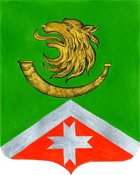 11  ноября    2022 года №130Источники финансирования дефицита бюджета муниципального образования  Войсковицкое сельское поселениена 2023 годИсточники финансирования дефицита бюджета муниципального образования  Войсковицкое сельское поселениена 2023 годИсточники финансирования дефицита бюджета муниципального образования  Войсковицкое сельское поселениена 2023 годКодНаименованиеУтверждено на  2023 год,тысяч  рублей000 01 05 00 00 10 0000 000Изменение остатков средств бюджета на счетах по учету средств бюджета+2711,20Всего источников финансирования дефицита бюджета+ 2711,20Источники финансирования дефицита бюджета муниципального образования Войсковицкое сельское поселениена плановый период 2024-2025 годыИсточники финансирования дефицита бюджета муниципального образования Войсковицкое сельское поселениена плановый период 2024-2025 годыИсточники финансирования дефицита бюджета муниципального образования Войсковицкое сельское поселениена плановый период 2024-2025 годыИсточники финансирования дефицита бюджета муниципального образования Войсковицкое сельское поселениена плановый период 2024-2025 годыКодНаименованиеУтверждено на  2024 год,тысяч рублейУтверждено на  2025 год,тысяч рублей000 01 05 00 00 10 0000 000Изменение остатков средств бюджета на счетах по учету средств бюджета+ 2259,30+ 2287,30Всего источников финансирования дефицита бюджета+ 2259,30+ 2287,30Приложение  3Приложение  3  к решению Совета депутатов  к решению Совета депутатов   МО Войсковицкое сельское поселение    МО Войсковицкое сельское поселение от 10.11. 2022г. № 141от 10.11. 2022г. № 141 Прогнозируемые поступления доходов в  бюджет муниципального образования  Войсковицкое сельское поселение на 2023 год  Прогнозируемые поступления доходов в  бюджет муниципального образования  Войсковицкое сельское поселение на 2023 год  Прогнозируемые поступления доходов в  бюджет муниципального образования  Войсковицкое сельское поселение на 2023 год Код бюджетной классификацииИсточник доходов Бюджет на  2023 год (тыс.руб) 123НАЛОГОВЫЕ И НЕНАЛОГОВЫЕ ДОХОДЫ27169,00НАЛОГОВЫЕ  ДОХОДЫ23617,001 01 00000 00 0000 000НАЛОГИ НА ПРИБЫЛЬ, ДОХОДЫ15304,001 01 02000 01 0000 110Налог на доходы физических лиц15304,001 03 02000 00 0000 000НАЛОГИ НА ТОВАРЫ(РАБОТЫ, УСЛУГИ),РЕАЛИЗУЕМЫЕ НА ТЕРРИТОРИИ РОССИЙСКОЙ ФЕДЕРАЦИИ1550,001 03 02000 01 0000 110Акцизы по подакцизным товарам (продукции), производимым на территории РФ1550,001 05 03010 01 1000 110Единый сельскохозяйственный налог 440,001 06 00000 00 0000 000НАЛОГИ НА ИМУЩЕСТВО6323,001 06 01000 00 0000 110Налог на имущество физических лиц1607,001 06 06000 00 0000 110Земельный налог4716,00НЕНАЛОГОВЫЕ  ДОХОДЫ3552,001 11 00000 00 0000 000ДОХОДЫ ОТ ИСПОЛЬЗОВАНИЯ ИМУЩЕСТВА, НАХОДЯЩЕГОСЯ В ГОСУДАРСТВЕННОЙ И МУНИЦИПАЛЬНОЙ СОБСТВЕННОСТИ1100,001 11 05075 10 0000 120Доходы от сдачи в аренду имущества, составляющего казну сельских поселений (за исключением земельных участков)400,001 11 09045 10 0111 120Прочие поступления от использования имущества (найм муниципального жилья)700,001 13 00000 00 0000 000ДОХОДЫ ОТ ОКАЗАНИЯ ПЛАТНЫХ УСЛУГ И КОМПЕНСАЦИИ ЗАТРАТ ГОСУДАРСТВА0,001 13 02000 10 0000 130Прочие доходы от компенсации затрат  бюджетов поселений0,001 13 02995 10 0000 130Прочие доходы от компенсации затрат  бюджетов поселений 0,001 13 03050 10 0504 130Прочие доходы от оказания платных услуг получателями средств бюджетов поселений и компенсации затрат государства бюджетов поселений (Доходы от платных услуг Адм.) 0,001 13 03050 10 0505 130Прочие доходы от оказания платных услуг получателями средств бюджетов поселений и компенсации затрат государства бюджетов поселений (Доходы от платных услуг МБУК) 0,001 14 00000 00 0000 000ДОХОДЫ  ОТ ПРОДАЖИ МАТЕРИАЛЬНЫХ И НЕМАТЕРИАЛЬНЫХ АКТИВОВ2430,001 14 02053 10 0000 410Доходы от реализации иного имущества, находящегося  в собственности поселений (за исключением имущества муниципальных бюджетных и автономных учреждений, а также имущества муниципальных унитарных предприятий, в том числе казенных), в части реализации основных средств по указанному имуществу2430,001 14 06013 10 0000 430Доходы от продажи земельных участков, государственная собственность на которые не разграничена и которые расположены  в границах поселений0,001 14 06025 10 0000 430Доходы от продажи земельных участков, находящихся в собственности поселений (за исключением земельных участков  муниципальных бюджетных и автономных учреждений)0,00ШТРАФЫ, САНКЦИИ, ВОЗМЕЩЕНИЕ УЩЕРБА22,001 16 25085 10 6000 140Денежные взыскания (штрафы) за нарушение водного законодательства, установленное на водных объектах, находящихся в собственности сельских поселений (федеральные государственные органы, Банк России, органы управления государственными внебюджетными фондами Российской Федерации)0,001 16 33050 10 0000 140Денежные взыскания (штрафы) за нарушение законодательства Российской Федерации о контрактной системе в сфере закупок товаров, работ, услуг для обеспечения государственных и муниципальных нужд для нужд сельских поселений22,002 00 00000 00 0000 000БЕЗВОЗМЕЗДНЫЕ ПОСТУПЛЕНИЯ28863,802 02 00000 00 0000 000Безвозмездные поступления от других бюджетов бюджетной системы Российской Федерации28863,802 02 15000 00 0000 150Дотации  бюджетам субъектов  Российской Федерации и муниципальных образований21075,802 02 15001 10 0000 150Дотации бюджетам поселений на выравнивание  бюджетной обеспеченности (ФФПП обл)15993,902 02 01001 10 0000 150Дотации бюджетам поселений на выравнивание бюджетной обеспеченности (ФФПП район)5081,902 02 02000 00 0000 150Субсидии  бюджетам субъектов  Российской Федерации и муниципальных образований7484,902 02 20216 10 0000 150Субсидии бюджетам поселений на осуществление дорожной деятельности в отношении автодорог общего пользования, а также капремонта и ремонта дворовых территорий0,002 02 29999 10 0000 150Субсидии бюджетам на реализацию мероприятий по устойчивому развитию сельских территорий2 02 29999 10 0000 150Прочие субсидии бюджетам поселений1799,002 02 29999 10 0000 150Прочие субсидии бюджетам поселений1050,402 02 29999 10 0000 150Прочие субсидии бюджетам поселений228,402 02 29999 10 0000 150Прочие субсидии бюджетам поселений2000,002 02 29999 10 0000 150Прочие субсидии бюджетам поселений2407,102 02 03000 00 0000 150Субвенции бюджетам субъектов  Российской Федерации и муниципальных образований303,102 02 35120 10 0000 150Субвенции бюджетам поселений на осуществление первичного воинского  учета на территориях, где отсутствуют военные комиссариаты 299,602 02 30024 10 0000 150Субвенции бюджетам поселений на выполнение передаваемых полномочий субъектов Российской Федерации3,502 02 04000 00 0000 150Иные межбюджетные трансферты0,002 02 49999 10 0000 150развитие инфраструктуры местного значения ГМРВСЕГО ДОХОДОВВСЕГО ДОХОДОВ56 032,80000  к решению Совета депутатов  к решению Совета депутатов   МО Войсковицкое сельское поселение    МО Войсковицкое сельское поселение    МО Войсковицкое сельское поселение от 10.11. 2022г. № 141от 10.11. 2022г. № 141от 10.11. 2022г. № 141 Прогнозируемые поступления доходов в  бюджет муниципального образования  Войсковицкое сельское поселение на плановый период 2024 и 2025 годов  Прогнозируемые поступления доходов в  бюджет муниципального образования  Войсковицкое сельское поселение на плановый период 2024 и 2025 годов  Прогнозируемые поступления доходов в  бюджет муниципального образования  Войсковицкое сельское поселение на плановый период 2024 и 2025 годов  Прогнозируемые поступления доходов в  бюджет муниципального образования  Войсковицкое сельское поселение на плановый период 2024 и 2025 годов Код бюджетной классификацииИсточник доходов Бюджет на  2024 год (тыс.руб)  Бюджет на  2025 год (тыс.руб) 1234НАЛОГОВЫЕ И НЕНАЛОГОВЫЕ ДОХОДЫ24608,0024957,00НАЛОГОВЫЕ  ДОХОДЫ23688,0024017,001 01 00000 00 0000 000НАЛОГИ НА ПРИБЫЛЬ, ДОХОДЫ15609,0015922,001 01 02000 01 0000 110Налог на доходы физических лиц15609,0015922,001 03 02000 00 0000 000НАЛОГИ НА ТОВАРЫ(РАБОТЫ, УСЛУГИ),РЕАЛИЗУЕМЫЕ НА ТЕРРИТОРИИ РОССИЙСКОЙ ФЕДЕРАЦИИ1300,001300,001 03 02000 01 0000 110Акцизы по подакцизным товарам (продукции), производимым на территории РФ1300,001300,001 05 03010 01 1000 110Единый сельскохозяйственный налог 440,00440,001 06 00000 00 0000 000НАЛОГИ НА ИМУЩЕСТВО6339,006355,001 06 01000 00 0000 110Налог на имущество физических лиц1623,001639,001 06 04000 00 0000 110Транспортный налог 0,000,001 06 06000 00 0000 110Земельный налог4716,004716,00НЕНАЛОГОВЫЕ  ДОХОДЫ920,00940,001 11 00000 00 0000 000ДОХОДЫ ОТ ИСПОЛЬЗОВАНИЯ ИМУЩЕСТВА, НАХОДЯЩЕГОСЯ В ГОСУДАРСТВЕННОЙ И МУНИЦИПАЛЬНОЙ СОБСТВЕННОСТИ920,00940,001 11 05075 10 0000 120Доходы от сдачи в аренду имущества, составляющего казну сельских поселений (за исключением земельных участков)300,00300,001 11 09045 10 0111 120Прочие поступления от использования имущества (найм муниципального жилья)820,00840,001 13 00000 00 0000 000ДОХОДЫ ОТ ОКАЗАНИЯ ПЛАТНЫХ УСЛУГ И КОМПЕНСАЦИИ ЗАТРАТ ГОСУДАРСТВА0,000,001 13 02000 10 0000 130Прочие доходы от компенсации затрат  бюджетов поселений0,000,001 13 02995 10 0000 130Прочие доходы от компенсации затрат  бюджетов поселений ШТРАФЫ, САНКЦИИ, ВОЗМЕЩЕНИЕ УЩЕРБА0,000,001 16 90050 10 0000 140Прочие поступления от денежных взысканий (штрафов) и иных сумм в возмещение ущерба, зачисляемые в бюджеты поселений2 00 00000 00 0000 000БЕЗВОЗМЕЗДНЫЕ ПОСТУПЛЕНИЯ94079,7025505,602 02 00000 00 0000 000Безвозмездные поступления от других бюджетов бюджетной системы Российской Федерации94079,7025505,602 02 15000 00 0000 150Дотации  бюджетам субъектов  Российской Федерации и муниципальных образований21493,5021855,502 02 15001 10 0000 150Дотации бюджетам поселений на выравнивание  бюджетной обеспеченности (ФФПП обл)16460,0016869,802 02 01001 10 0000 150Дотации бюджетам поселений на выравнивание бюджетной обеспеченности (ФФПП район)5033,504985,702 02 02000 00 0000 150Субсидии  бюджетам субъектов  Российской Федерации и муниципальных образований72586,203650,102 02 29999 10 0000 150Прочие субсидии бюджетам поселений2407,102407,102 02 29999 10 0000 150Прочие субсидии бюджетам поселений2160,101243,002 02 29999 10 0000 150Прочие субсидии бюджетам поселений67705,602 02 03000 00 0000 150Субвенции бюджетам субъектов  Российской Федерации и муниципальных образований313,400,002 02 35120 10 0000 150Субвенции бюджетам поселений на осуществление первичного воинского  учета на территориях, где отсутствуют военные комиссариаты 309,900,002 02 30024 10 0000 150Субвенции бюджетам поселений на выполнение передаваемых полномочий субъектов Российской Федерации3,500,002 02 04000 00 0000 150Иные межбюджетные трансферты0,000,002 02 49999 10 0000 150Прочие межбюджетные трансферты, передаваемые бюджетам поселений ВСЕГО ДОХОДОВВСЕГО ДОХОДОВ118887,7050662,60Приложение   5Приложение   5к Решению Совета депутатовк Решению Совета депутатовМО Войсковицкое сельское поселениеМО Войсковицкое сельское поселениеот 10.11. 2022г. № 141от 10.11. 2022г. № 141Межбюджетные трансферты,Межбюджетные трансферты,Межбюджетные трансферты,получаемые из других бюджетов в 2023годуполучаемые из других бюджетов в 2023годуполучаемые из других бюджетов в 2023годуКод бюджетной классификацииНаименование бюджетных трансфертов Утверждено в 2023 году (тыс.руб.)Код бюджетной классификацииНаименование бюджетных трансфертов Утверждено в 2023 году (тыс.руб.)2 02 01001 10 0000 150Дотации бюджетам поселений на выравнивание  бюджетной обеспеченности (ФФПП обл)15993,902 02 01001 10 0000 150Дотации бюджетам поселений на выравнивание бюджетной обеспеченности (ФФПП район)5081,902 02 02216 10 0000 151Субсидии бюджетам поселений на осуществление дорожной деятельности в отношение автодорог общего пользования, а также  капремонта  и ремонта дворовых территорий2 02 25567 10 0000 151Субсидии бюджетам на реализацию мероприятий по устойчивому развитию сельских территорий2 02 29999 10 0000 150Субсидии бюджетам муниципальных образований Ленинградскойобласти на реализацию комплекса мероприятий по борьбес борщевиком Сосновского на территориях муниципальныхобразований Ленинградской области         1 799,00   2 02 29999 10 0000 150Субсидии бюджетам муниципальных образований Ленинградской 
области на реализацию областного закона от 15 января 2018 года № 3-оз
"О содействии участию населения в осуществлении местного самоуправления 
в иных формах на территориях административных центров и городских поселков муниципальных образований Ленинградской области"         1 050,40   2 02 29999 10 0000 150Субсидии бюджетам муниципальных образований Ленинградской области на реализацию областного закона от 28 декабря 2018 года № 147-оз «О старостах сельских населенных пунктов Ленинградской области и содействии участию населения в осуществлении местного самоуправления в иных формах на частях территорий муниципальных образований Ленинградской области»            228,40   2 02 29999 10 0000 150Субсидии на софинансирование развития общественной инфраструктуры         2 000,00   2 02 29999 10 0000 150Субсидии бюджетам муниципальных образований Ленинградскойобласти на софинансирование дополнительных расходов местных бюджетов на сохранение целевых показателей повышения оплаты труда работников муниципальных учреждений культуры в соответствии с Указом Президента Российской Федерации от 7 мая 2012 года № 597 «О мероприятиях по реализации государственной социальной политики»         2 407,10   2 02 03015 10 0000 150Субвенции на обеспечение выполнения органами местного самоуправления МО отдельных государственных полномочий ЛО в сфере административных правоотношений                3,50   2 02 03015 10 0000 150Субвенции бюджетам поселений на осуществление первичного воинского  учета на территориях, где отсутствуют военные комиссариаты             299,60   ВСЕГО:       28 863,80   Приложение   6Приложение   6Приложение   6Приложение   6Приложение   6Приложение   6Приложение   6Приложение   6Приложение   6Приложение   6Приложение   6к Решению Совета депутатовк Решению Совета депутатовк Решению Совета депутатовк Решению Совета депутатовк Решению Совета депутатовк Решению Совета депутатовк Решению Совета депутатовк Решению Совета депутатовк Решению Совета депутатовк Решению Совета депутатовк Решению Совета депутатовМО Войсковицкое сельское поселениеМО Войсковицкое сельское поселениеМО Войсковицкое сельское поселениеМО Войсковицкое сельское поселениеМО Войсковицкое сельское поселениеМО Войсковицкое сельское поселениеМО Войсковицкое сельское поселениеМО Войсковицкое сельское поселениеМО Войсковицкое сельское поселениеМО Войсковицкое сельское поселениеМО Войсковицкое сельское поселениеот 10.11. 2022г. № 141от 10.11. 2022г. № 141от 10.11. 2022г. № 141от 10.11. 2022г. № 141от 10.11. 2022г. № 141от 10.11. 2022г. № 141от 10.11. 2022г. № 141от 10.11. 2022г. № 141от 10.11. 2022г. № 141от 10.11. 2022г. № 141от 10.11. 2022г. № 141Межбюджетные трансферты,Межбюджетные трансферты,Межбюджетные трансферты,Межбюджетные трансферты,Межбюджетные трансферты,Межбюджетные трансферты,Межбюджетные трансферты,Межбюджетные трансферты,Межбюджетные трансферты,Межбюджетные трансферты,Межбюджетные трансферты,Межбюджетные трансферты,Межбюджетные трансферты,получаемые из других бюджетов в 2024-2025 годахполучаемые из других бюджетов в 2024-2025 годахполучаемые из других бюджетов в 2024-2025 годахполучаемые из других бюджетов в 2024-2025 годахполучаемые из других бюджетов в 2024-2025 годахполучаемые из других бюджетов в 2024-2025 годахполучаемые из других бюджетов в 2024-2025 годахполучаемые из других бюджетов в 2024-2025 годахполучаемые из других бюджетов в 2024-2025 годахполучаемые из других бюджетов в 2024-2025 годахполучаемые из других бюджетов в 2024-2025 годахполучаемые из других бюджетов в 2024-2025 годахполучаемые из других бюджетов в 2024-2025 годахКод бюджетной классификацииКод бюджетной классификацииНаименование бюджетных трансфертов Наименование бюджетных трансфертов Наименование бюджетных трансфертов Наименование бюджетных трансфертов Утверждено в 2024 году (тыс.руб.)Утверждено в 2024 году (тыс.руб.)Утверждено в 2024 году (тыс.руб.)Утверждено в 2025 году (тыс.руб.)Утверждено в 2025 году (тыс.руб.)Утверждено в 2025 году (тыс.руб.)Утверждено в 2025 году (тыс.руб.)Код бюджетной классификацииКод бюджетной классификацииНаименование бюджетных трансфертов Наименование бюджетных трансфертов Наименование бюджетных трансфертов Наименование бюджетных трансфертов Утверждено в 2024 году (тыс.руб.)Утверждено в 2024 году (тыс.руб.)Утверждено в 2024 году (тыс.руб.)Утверждено в 2025 году (тыс.руб.)Утверждено в 2025 году (тыс.руб.)Утверждено в 2025 году (тыс.руб.)Утверждено в 2025 году (тыс.руб.)2 02 01001 10 0000 1502 02 01001 10 0000 150Дотации бюджетам поселений на выравнивание  бюджетной обеспеченности (ФФПП обл)Дотации бюджетам поселений на выравнивание  бюджетной обеспеченности (ФФПП обл)Дотации бюджетам поселений на выравнивание  бюджетной обеспеченности (ФФПП обл)Дотации бюджетам поселений на выравнивание  бюджетной обеспеченности (ФФПП обл)16460,0016460,0016460,0016869,8016869,8016869,8016869,802 02 01001 10 0000 1502 02 01001 10 0000 150Дотации бюджетам поселений на выравнивание бюджетной обеспеченности (ФФПП район)Дотации бюджетам поселений на выравнивание бюджетной обеспеченности (ФФПП район)Дотации бюджетам поселений на выравнивание бюджетной обеспеченности (ФФПП район)Дотации бюджетам поселений на выравнивание бюджетной обеспеченности (ФФПП район)5033,505033,505033,504985,704985,704985,704985,702 02 29999 10 0000 1502 02 29999 10 0000 150Субсидии бюджетам муниципальных образований Ленинградскойобласти на софинансирование дополнительных расходов местных бюджетов на сохранение целевых показателей повышения оплаты труда работников муниципальных учреждений культуры в соответствии с Указом Президента Российской Федерации от 7 мая 2012 года № 597 «О мероприятиях по реализации государственной социальной политики»Субсидии бюджетам муниципальных образований Ленинградскойобласти на софинансирование дополнительных расходов местных бюджетов на сохранение целевых показателей повышения оплаты труда работников муниципальных учреждений культуры в соответствии с Указом Президента Российской Федерации от 7 мая 2012 года № 597 «О мероприятиях по реализации государственной социальной политики»Субсидии бюджетам муниципальных образований Ленинградскойобласти на софинансирование дополнительных расходов местных бюджетов на сохранение целевых показателей повышения оплаты труда работников муниципальных учреждений культуры в соответствии с Указом Президента Российской Федерации от 7 мая 2012 года № 597 «О мероприятиях по реализации государственной социальной политики»Субсидии бюджетам муниципальных образований Ленинградскойобласти на софинансирование дополнительных расходов местных бюджетов на сохранение целевых показателей повышения оплаты труда работников муниципальных учреждений культуры в соответствии с Указом Президента Российской Федерации от 7 мая 2012 года № 597 «О мероприятиях по реализации государственной социальной политики»2407,102407,102407,102407,102407,102407,102407,102 02 02999 10 0000 1502 02 02999 10 0000 150Субсидии бюджетам муниципальных образований Ленинградскойобласти на реализацию комплекса мероприятий по борьбес борщевиком Сосновского на территориях муниципальныхобразований Ленинградской областиСубсидии бюджетам муниципальных образований Ленинградскойобласти на реализацию комплекса мероприятий по борьбес борщевиком Сосновского на территориях муниципальныхобразований Ленинградской областиСубсидии бюджетам муниципальных образований Ленинградскойобласти на реализацию комплекса мероприятий по борьбес борщевиком Сосновского на территориях муниципальныхобразований Ленинградской областиСубсидии бюджетам муниципальных образований Ленинградскойобласти на реализацию комплекса мероприятий по борьбес борщевиком Сосновского на территориях муниципальныхобразований Ленинградской области2160,102160,102160,101243,001243,001243,001243,002 02 02999 10 0000 1502 02 02999 10 0000 150Субсидии на обеспечение комплексного развития сельских территорий Субсидии на обеспечение комплексного развития сельских территорий Субсидии на обеспечение комплексного развития сельских территорий Субсидии на обеспечение комплексного развития сельских территорий 67705,6067705,6067705,600,000,000,000,002 02 03015 10 0000 1502 02 03015 10 0000 150Субвенции на обеспечение выполнения органами местного самоуправления МО отдельных государственных полномочий ЛО в сфере административных правоотношенийСубвенции на обеспечение выполнения органами местного самоуправления МО отдельных государственных полномочий ЛО в сфере административных правоотношенийСубвенции на обеспечение выполнения органами местного самоуправления МО отдельных государственных полномочий ЛО в сфере административных правоотношенийСубвенции на обеспечение выполнения органами местного самоуправления МО отдельных государственных полномочий ЛО в сфере административных правоотношений3,503,503,500,000,000,000,002 02 03015 10 0000 1502 02 03015 10 0000 150Субвенции бюджетам поселений на осуществление первичного воинского  учета на территориях, где отсутствуют военные комиссариаты Субвенции бюджетам поселений на осуществление первичного воинского  учета на территориях, где отсутствуют военные комиссариаты Субвенции бюджетам поселений на осуществление первичного воинского  учета на территориях, где отсутствуют военные комиссариаты Субвенции бюджетам поселений на осуществление первичного воинского  учета на территориях, где отсутствуют военные комиссариаты 309,90309,90309,900,000,000,000,00ВСЕГО:ВСЕГО:ВСЕГО:ВСЕГО:94079,70 94079,70 94079,70 25505,60 25505,60 25505,60 25505,60 Приложение   7Приложение   7Приложение   7Приложение   7Приложение   7к Решению Совета депутатовк Решению Совета депутатовк Решению Совета депутатовк Решению Совета депутатовк Решению Совета депутатовк Решению Совета депутатовк Решению Совета депутатовк Решению Совета депутатовМО Войсковицкое сельское поселениеМО Войсковицкое сельское поселениеМО Войсковицкое сельское поселениеМО Войсковицкое сельское поселениеМО Войсковицкое сельское поселениеМО Войсковицкое сельское поселениеМО Войсковицкое сельское поселениеМО Войсковицкое сельское поселениеМО Войсковицкое сельское поселениеМО Войсковицкое сельское поселениеМО Войсковицкое сельское поселениеот 10.11. 2022г. № 141от 10.11. 2022г. № 141от 10.11. 2022г. № 141от 10.11. 2022г. № 141от 10.11. 2022г. № 141от 10.11. 2022г. № 141от 10.11. 2022г. № 141от 10.11. 2022г. № 141Распределение бюджетных ассигнований по разделам и подразделам, классификации расходов бюджета МО Войсковицкое сельское поселение на 2023 год Распределение бюджетных ассигнований по разделам и подразделам, классификации расходов бюджета МО Войсковицкое сельское поселение на 2023 год Распределение бюджетных ассигнований по разделам и подразделам, классификации расходов бюджета МО Войсковицкое сельское поселение на 2023 год Распределение бюджетных ассигнований по разделам и подразделам, классификации расходов бюджета МО Войсковицкое сельское поселение на 2023 год Распределение бюджетных ассигнований по разделам и подразделам, классификации расходов бюджета МО Войсковицкое сельское поселение на 2023 год Распределение бюджетных ассигнований по разделам и подразделам, классификации расходов бюджета МО Войсковицкое сельское поселение на 2023 год Распределение бюджетных ассигнований по разделам и подразделам, классификации расходов бюджета МО Войсковицкое сельское поселение на 2023 год Распределение бюджетных ассигнований по разделам и подразделам, классификации расходов бюджета МО Войсковицкое сельское поселение на 2023 год Распределение бюджетных ассигнований по разделам и подразделам, классификации расходов бюджета МО Войсковицкое сельское поселение на 2023 год Распределение бюджетных ассигнований по разделам и подразделам, классификации расходов бюджета МО Войсковицкое сельское поселение на 2023 год Распределение бюджетных ассигнований по разделам и подразделам, классификации расходов бюджета МО Войсковицкое сельское поселение на 2023 год Наименование показателяНаименование показателяНаименование показателяКод разделаКод разделаКод разделаКод подразделаКод подразделаКод подраздела Бюджет на  2023 год  Бюджет на  2023 год Общегосударственные вопросыОбщегосударственные вопросыОбщегосударственные вопросы01000100010017456,2217456,22Функционирование закон-х представительных органов МОФункционирование закон-х представительных органов МОФункционирование закон-х представительных органов МО0103010301030,000,00Функционирование местных администрацийФункционирование местных администрацийФункционирование местных администраций01040104010416500,6416500,64Обеспечение деятельности финансовых органов и Контрольно-счетной палатыОбеспечение деятельности финансовых органов и Контрольно-счетной палатыОбеспечение деятельности финансовых органов и Контрольно-счетной палаты010601060106237,58237,58Проведение выборов и референдумовПроведение выборов и референдумовПроведение выборов и референдумов0107010701070,000,00Резервные фондыРезервные фондыРезервные фонды011101110111100,00100,00Другие общегосударственные вопросы Другие общегосударственные вопросы Другие общегосударственные вопросы 011301130113618,00618,00Национальная оборонаНациональная оборонаНациональная оборона020002000200293,60293,60Мобилизационная и вневойсковая подготовкаМобилизационная и вневойсковая подготовкаМобилизационная и вневойсковая подготовка020302030203293,60293,60Национальная безопасность и правоохранительная деятельностьНациональная безопасность и правоохранительная деятельностьНациональная безопасность и правоохранительная деятельность030003000300160,00160,00Другие вопросы в области национальной безопасности и правоохранительной деятельностиДругие вопросы в области национальной безопасности и правоохранительной деятельностиДругие вопросы в области национальной безопасности и правоохранительной деятельности031403140314160,00160,00Национальная экономикаНациональная экономикаНациональная экономика0400040004007766,267766,26Общеэкономические вопросыОбщеэкономические вопросыОбщеэкономические вопросы0401040104010,000,00Сельское хозяйство и рыболовствоСельское хозяйство и рыболовствоСельское хозяйство и рыболовство04050405040520,0020,00Дорожное хозяйство (дорожные фонды)Дорожное хозяйство (дорожные фонды)Дорожное хозяйство (дорожные фонды)0409040904097196,267196,26Другие вопросы в области национальной экономикиДругие вопросы в области национальной экономикиДругие вопросы в области национальной экономики041204120412550,00550,00Жилищно-коммунальное хозяйствоЖилищно-коммунальное хозяйствоЖилищно-коммунальное хозяйство05000500050014430,7214430,72Жилищное  хозяйство Жилищное  хозяйство Жилищное  хозяйство 0501050105011560,701560,70Коммунальное хозяйство Коммунальное хозяйство Коммунальное хозяйство 050205020502439,32439,32БлагоустройствоБлагоустройствоБлагоустройство05030503050312430,7012430,70ОбразованиеОбразованиеОбразование070007000700760,00760,00Профессиональная подготовка, переподготовка и повышение квалификацииПрофессиональная подготовка, переподготовка и повышение квалификацииПрофессиональная подготовка, переподготовка и повышение квалификации07050705070560,0060,00Молодежная политика и оздоровление детейМолодежная политика и оздоровление детейМолодежная политика и оздоровление детей070707070707700,00700,00Культура, кинематографияКультура, кинематографияКультура, кинематография08000800080015167,2015167,20Культура Культура Культура 08010801080115167,2015167,20Социальная политикаСоциальная политикаСоциальная политика1000100010001650,001650,00Пенсионное обеспечениеПенсионное обеспечениеПенсионное обеспечение1001100110011650,001650,00Физическая культура и спортФизическая культура и спортФизическая культура и спорт1100110011001060,001060,00Массовый спортМассовый спортМассовый спорт1102110211021060,001060,00ВСЕГО РАСХОДОВВСЕГО РАСХОДОВВСЕГО РАСХОДОВ58744,0058744,00Приложение   8Приложение   8Приложение   8Приложение   8Приложение   8Приложение   8Приложение   8Приложение   8Приложение   8Приложение   8Приложение   8к Решению Совета депутатовк Решению Совета депутатовк Решению Совета депутатовк Решению Совета депутатовк Решению Совета депутатовк Решению Совета депутатовк Решению Совета депутатовк Решению Совета депутатовк Решению Совета депутатовк Решению Совета депутатовк Решению Совета депутатовМО Войсковицкое сельское поселениеМО Войсковицкое сельское поселениеМО Войсковицкое сельское поселениеМО Войсковицкое сельское поселениеМО Войсковицкое сельское поселениеМО Войсковицкое сельское поселениеМО Войсковицкое сельское поселениеМО Войсковицкое сельское поселениеМО Войсковицкое сельское поселениеМО Войсковицкое сельское поселениеМО Войсковицкое сельское поселениеот 10.11. 2022г. № 141от 10.11. 2022г. № 141от 10.11. 2022г. № 141от 10.11. 2022г. № 141от 10.11. 2022г. № 141от 10.11. 2022г. № 141от 10.11. 2022г. № 141от 10.11. 2022г. № 141от 10.11. 2022г. № 141от 10.11. 2022г. № 141от 10.11. 2022г. № 141Распределение бюджетных ассигнований по разделам и подразделам, классификации расходов бюджета МО Войсковицкое сельское поселение на плановый период 2024-2025 годовРаспределение бюджетных ассигнований по разделам и подразделам, классификации расходов бюджета МО Войсковицкое сельское поселение на плановый период 2024-2025 годовРаспределение бюджетных ассигнований по разделам и подразделам, классификации расходов бюджета МО Войсковицкое сельское поселение на плановый период 2024-2025 годовРаспределение бюджетных ассигнований по разделам и подразделам, классификации расходов бюджета МО Войсковицкое сельское поселение на плановый период 2024-2025 годовРаспределение бюджетных ассигнований по разделам и подразделам, классификации расходов бюджета МО Войсковицкое сельское поселение на плановый период 2024-2025 годовРаспределение бюджетных ассигнований по разделам и подразделам, классификации расходов бюджета МО Войсковицкое сельское поселение на плановый период 2024-2025 годовРаспределение бюджетных ассигнований по разделам и подразделам, классификации расходов бюджета МО Войсковицкое сельское поселение на плановый период 2024-2025 годовРаспределение бюджетных ассигнований по разделам и подразделам, классификации расходов бюджета МО Войсковицкое сельское поселение на плановый период 2024-2025 годовРаспределение бюджетных ассигнований по разделам и подразделам, классификации расходов бюджета МО Войсковицкое сельское поселение на плановый период 2024-2025 годовРаспределение бюджетных ассигнований по разделам и подразделам, классификации расходов бюджета МО Войсковицкое сельское поселение на плановый период 2024-2025 годовРаспределение бюджетных ассигнований по разделам и подразделам, классификации расходов бюджета МО Войсковицкое сельское поселение на плановый период 2024-2025 годовРаспределение бюджетных ассигнований по разделам и подразделам, классификации расходов бюджета МО Войсковицкое сельское поселение на плановый период 2024-2025 годовРаспределение бюджетных ассигнований по разделам и подразделам, классификации расходов бюджета МО Войсковицкое сельское поселение на плановый период 2024-2025 годовНаименование показателяНаименование показателяКод разделаКод разделаКод подразделаКод подразделаКод подраздела Бюджет на  2024 год  Бюджет на  2024 год  Бюджет на  2024 год  Бюджет на  2025 год  Бюджет на  2025 год  Бюджет на  2025 год Общегосударственные вопросыОбщегосударственные вопросы0100010017707,3417707,3417707,3417713,8317713,8317713,83Функционирование закон-х представительных органов МОФункционирование закон-х представительных органов МО010301030103120,00120,00120,00120,00120,00120,00Функционирование местных администрацийФункционирование местных администраций01040104010416597,7616597,7616597,7616633,0316633,0316633,03Обеспечение деятельности финансовых органов и Контрольно-счетной палатыОбеспечение деятельности финансовых органов и Контрольно-счетной палаты010601060106237,58237,58237,58237,58237,58237,58Проведение выборов и референдумовПроведение выборов и референдумов0107010701070,000,000,000,000,000,00Резервные фондыРезервные фонды011101110111100,00100,00100,00100,00100,00100,00Другие общегосударственные вопросы Другие общегосударственные вопросы 011301130113652,00652,00652,00623,22623,22623,22Национальная оборонаНациональная оборона02000200309,90309,90309,900,000,000,00Мобилизационная и вневойсковая подготовкаМобилизационная и вневойсковая подготовка020302030203309,90309,90309,900,000,000,00Национальная безопасность и правоохранительная деятельностьНациональная безопасность и правоохранительная деятельность03000300160,00160,00160,00160,00160,00160,00Другие вопросы в области национальной безопасности и правоохранительной деятельностиДругие вопросы в области национальной безопасности и правоохранительной деятельности031403140314160,00160,00160,00160,00160,00160,00Национальная экономикаНациональная экономика040004003790,003790,003790,003625,003625,003625,00Сельское хозяйство и рыболовствоСельское хозяйство и рыболовство04050405040520,0020,0020,0020,0020,0020,00Дорожное хозяйство (дорожные фонды)Дорожное хозяйство (дорожные фонды)0409040904093420,003420,003420,003250,003250,003250,00Другие вопросы в области национальной экономикиДругие вопросы в области национальной экономики041204120412350,00350,00350,00355,00355,00355,00Жилищно-коммунальное хозяйствоЖилищно-коммунальное хозяйство0500050011577,5611577,5611577,569825,489825,489825,48Жилищное  хозяйство Жилищное  хозяйство 0501050105011460,701460,701460,701460,701460,701460,70Коммунальное хозяйство Коммунальное хозяйство 050205020502354,28354,28354,28358,32358,32358,32БлагоустройствоБлагоустройство0503050305039762,589762,589762,588006,468006,468006,46ОбразованиеОбразование07000700660,00660,00660,00660,00660,00660,00Профессиональная подготовка, переподготовка и повышение квалификацииПрофессиональная подготовка, переподготовка и повышение квалификации07050705070580,0080,0080,0080,0080,0080,00Молодежная политика и оздоровление детейМолодежная политика и оздоровление детей070707070707580,00580,00580,00580,00580,00580,00Культура, кинематографияКультура, кинематография0800080082989,8082989,8082989,8015819,2015819,2015819,20Культура Культура 08010801080182989,8082989,8082989,8015819,2015819,2015819,20Социальная политикаСоциальная политика100010001650,001650,001650,001650,001650,001650,00Пенсионное обеспечениеПенсионное обеспечение1001100110011650,001650,001650,001650,001650,001650,00Физическая культура и спортФизическая культура и спорт110011001102,401102,401102,401146,501146,501146,50Массовый спортМассовый спорт1102110211021102,401102,401102,401146,501146,501146,50ВСЕГО РАСХОДОВВСЕГО РАСХОДОВ119947,00119947,00119947,0050600,0050600,0050600,00Приложение  9Приложение  9Приложение  9к Решению Совета депутатовк Решению Совета депутатовк Решению Совета депутатовк Решению Совета депутатовк Решению Совета депутатовк Решению Совета депутатовк Решению Совета депутатовМО Войсковицкое сельское поселениеМО Войсковицкое сельское поселениеМО Войсковицкое сельское поселениеМО Войсковицкое сельское поселениеМО Войсковицкое сельское поселениеМО Войсковицкое сельское поселениеМО Войсковицкое сельское поселениеот 10.11. 2022г. № 141от 10.11. 2022г. № 141от 10.11. 2022г. № 141от 10.11. 2022г. № 141от 10.11. 2022г. № 141от 10.11. 2022г. № 141от 10.11. 2022г. № 141Распределение бюджетных ассигнований  по целевым статьям, группам и подгруппам видов расходов классификации расходов бюджетов, а также по разделам и подразделам классификации расходов бюджетов бюджета МО Войсковицкое сельское поселение на 2023 год  Распределение бюджетных ассигнований  по целевым статьям, группам и подгруппам видов расходов классификации расходов бюджетов, а также по разделам и подразделам классификации расходов бюджетов бюджета МО Войсковицкое сельское поселение на 2023 год  Распределение бюджетных ассигнований  по целевым статьям, группам и подгруппам видов расходов классификации расходов бюджетов, а также по разделам и подразделам классификации расходов бюджетов бюджета МО Войсковицкое сельское поселение на 2023 год  Распределение бюджетных ассигнований  по целевым статьям, группам и подгруппам видов расходов классификации расходов бюджетов, а также по разделам и подразделам классификации расходов бюджетов бюджета МО Войсковицкое сельское поселение на 2023 год  Распределение бюджетных ассигнований  по целевым статьям, группам и подгруппам видов расходов классификации расходов бюджетов, а также по разделам и подразделам классификации расходов бюджетов бюджета МО Войсковицкое сельское поселение на 2023 год  Распределение бюджетных ассигнований  по целевым статьям, группам и подгруппам видов расходов классификации расходов бюджетов, а также по разделам и подразделам классификации расходов бюджетов бюджета МО Войсковицкое сельское поселение на 2023 год  Распределение бюджетных ассигнований  по целевым статьям, группам и подгруппам видов расходов классификации расходов бюджетов, а также по разделам и подразделам классификации расходов бюджетов бюджета МО Войсковицкое сельское поселение на 2023 год  Распределение бюджетных ассигнований  по целевым статьям, группам и подгруппам видов расходов классификации расходов бюджетов, а также по разделам и подразделам классификации расходов бюджетов бюджета МО Войсковицкое сельское поселение на 2023 год  Распределение бюджетных ассигнований  по целевым статьям, группам и подгруппам видов расходов классификации расходов бюджетов, а также по разделам и подразделам классификации расходов бюджетов бюджета МО Войсковицкое сельское поселение на 2023 год  Распределение бюджетных ассигнований  по целевым статьям, группам и подгруппам видов расходов классификации расходов бюджетов, а также по разделам и подразделам классификации расходов бюджетов бюджета МО Войсковицкое сельское поселение на 2023 год  Распределение бюджетных ассигнований  по целевым статьям, группам и подгруппам видов расходов классификации расходов бюджетов, а также по разделам и подразделам классификации расходов бюджетов бюджета МО Войсковицкое сельское поселение на 2023 год  Распределение бюджетных ассигнований  по целевым статьям, группам и подгруппам видов расходов классификации расходов бюджетов, а также по разделам и подразделам классификации расходов бюджетов бюджета МО Войсковицкое сельское поселение на 2023 год  Распределение бюджетных ассигнований  по целевым статьям, группам и подгруппам видов расходов классификации расходов бюджетов, а также по разделам и подразделам классификации расходов бюджетов бюджета МО Войсковицкое сельское поселение на 2023 год  Распределение бюджетных ассигнований  по целевым статьям, группам и подгруппам видов расходов классификации расходов бюджетов, а также по разделам и подразделам классификации расходов бюджетов бюджета МО Войсковицкое сельское поселение на 2023 год  Распределение бюджетных ассигнований  по целевым статьям, группам и подгруппам видов расходов классификации расходов бюджетов, а также по разделам и подразделам классификации расходов бюджетов бюджета МО Войсковицкое сельское поселение на 2023 год  Распределение бюджетных ассигнований  по целевым статьям, группам и подгруппам видов расходов классификации расходов бюджетов, а также по разделам и подразделам классификации расходов бюджетов бюджета МО Войсковицкое сельское поселение на 2023 год  Наименование показателяНаименование показателяНаименование показателяЦелевая статья Вид расходаРаздел, подразделРаздел, подразделБюджет на 2023 годПрограммная часть сельских поселенийПрограммная часть сельских поселенийПрограммная часть сельских поселений39 022,75Муниципальная программа сельского поселения "Социально-экономическое развитие сельского поселения Гатчинского муниципального района"Муниципальная программа сельского поселения "Социально-экономическое развитие сельского поселения Гатчинского муниципального района"Муниципальная программа сельского поселения "Социально-экономическое развитие сельского поселения Гатчинского муниципального района"7И0000000039 022,75Комплекс процессных мероприятий "Стимулирование экономической активности"Комплекс процессных мероприятий "Стимулирование экономической активности"Комплекс процессных мероприятий "Стимулирование экономической активности"7И40100000650,00Оценка недвижимости, признание прав и регулирование отношений по муниципальной собственностиОценка недвижимости, признание прав и регулирование отношений по муниципальной собственностиОценка недвижимости, признание прав и регулирование отношений по муниципальной собственности7И4011503080,00Прочая закупка товаров, работ и услуг Прочая закупка товаров, работ и услуг Прочая закупка товаров, работ и услуг 7И401150302440113011380,00Мероприятия в области владения, пользования и распоряжения имуществом, находящимся в муниципальной собственности Мероприятия в области владения, пользования и распоряжения имуществом, находящимся в муниципальной собственности Мероприятия в области владения, пользования и распоряжения имуществом, находящимся в муниципальной собственности 7И40115031390,00Прочая закупка товаров, работ и услуг Прочая закупка товаров, работ и услуг Прочая закупка товаров, работ и услуг 7И4011503124404120412390,00Мероприятия в области строительства, архитектуры и градостроительства Мероприятия в области строительства, архитектуры и градостроительства Мероприятия в области строительства, архитектуры и градостроительства 7И40115170150,00Прочая закупка товаров, работ и услуг Прочая закупка товаров, работ и услуг Прочая закупка товаров, работ и услуг 7И4011517024404120412150,00Мероприятия по развитию и поддержке малого и среднего предпринимательстваМероприятия по развитию и поддержке малого и среднего предпринимательстваМероприятия по развитию и поддержке малого и среднего предпринимательства7И4011551010,00Прочая закупка товаров, работ и услуг Прочая закупка товаров, работ и услуг Прочая закупка товаров, работ и услуг 7И401155102440412041210,00Мероприятия по развитию и поддержке предпринимательства Мероприятия по развитию и поддержке предпринимательства Мероприятия по развитию и поддержке предпринимательства 7И100155100,00Прочая закупка товаров, работ и услуг Прочая закупка товаров, работ и услуг Прочая закупка товаров, работ и услуг 7И10015510244040104010,00Содействие созданию условий для развития сельского хозяйства Содействие созданию условий для развития сельского хозяйства Содействие созданию условий для развития сельского хозяйства 7И4011552020,00Прочая закупка товаров, работ и услуг Прочая закупка товаров, работ и услуг Прочая закупка товаров, работ и услуг 7И401155202440405040520,00Комплекс процессных мероприятий "Обеспечение безопасности"Комплекс процессных мероприятий "Обеспечение безопасности"Комплекс процессных мероприятий "Обеспечение безопасности"7И40200000160,00Проведение мероприятий по гражданской обороне Проведение мероприятий по гражданской обороне Проведение мероприятий по гражданской обороне 0,00Прочая закупка товаров, работ и услуг Прочая закупка товаров, работ и услуг Прочая закупка товаров, работ и услуг 244030903090,00Предупреждение и ликвидация последствий чрезвычайных ситуаций и стихийных бедствий природного и техногенного характера Предупреждение и ликвидация последствий чрезвычайных ситуаций и стихийных бедствий природного и техногенного характера Предупреждение и ликвидация последствий чрезвычайных ситуаций и стихийных бедствий природного и техногенного характера 0,00Прочая закупка товаров, работ и услуг Прочая закупка товаров, работ и услуг Прочая закупка товаров, работ и услуг 244030903090,00Предупреждение и ликвидация последствий чрезвычайных ситуаций и стихийных бедствий природного и техногенного характера Предупреждение и ликвидация последствий чрезвычайных ситуаций и стихийных бедствий природного и техногенного характера Предупреждение и ликвидация последствий чрезвычайных ситуаций и стихийных бедствий природного и техногенного характера 0,00Прочая закупка товаров, работ и услуг Прочая закупка товаров, работ и услуг Прочая закупка товаров, работ и услуг 244031003100,00Обеспечение первичных мер пожарной безопасностиОбеспечение первичных мер пожарной безопасностиОбеспечение первичных мер пожарной безопасности7И402151200,00Прочая закупка товаров, работ и услуг Прочая закупка товаров, работ и услуг Прочая закупка товаров, работ и услуг 7И40215120244031003100,00Обеспечение первичных мер пожарной безопасностиОбеспечение первичных мер пожарной безопасностиОбеспечение первичных мер пожарной безопасности7И40215120150,00Прочая закупка товаров, работ и услуг Прочая закупка товаров, работ и услуг Прочая закупка товаров, работ и услуг 7И4021512024403140314150,00Прочая закупка товаров, работ и услуг Прочая закупка товаров, работ и услуг Прочая закупка товаров, работ и услуг 7И40215120244050105010,00Профилактика терроризма и экстремизма Профилактика терроризма и экстремизма Профилактика терроризма и экстремизма 7И4021569010,00Прочая закупка товаров, работ и услуг Прочая закупка товаров, работ и услуг Прочая закупка товаров, работ и услуг 7И402156902440314031410,00Комплекс процессных мероприятий "Жилищно-коммунальное хозяйство, содержание автомобильных дорог и благоустройство территории"Комплекс процессных мероприятий "Жилищно-коммунальное хозяйство, содержание автомобильных дорог и благоустройство территории"Комплекс процессных мероприятий "Жилищно-коммунальное хозяйство, содержание автомобильных дорог и благоустройство территории"7И4030000019 123,55ЖИЛИЩНОЕ ХОЗЯЙСТВОЖИЛИЩНОЕ ХОЗЯЙСТВОЖИЛИЩНОЕ ХОЗЯЙСТВО1 340,50Мероприятия в области жилищного хозяйства Мероприятия в области жилищного хозяйства Мероприятия в области жилищного хозяйства 7И40315210220,50Прочая закупка товаров, работ и услуг Прочая закупка товаров, работ и услуг Прочая закупка товаров, работ и услуг 7И4031521024405010501220,50Мероприятия по энергоснабжению и повышению энергетической эффективности Мероприятия по энергоснабжению и повышению энергетической эффективности Мероприятия по энергоснабжению и повышению энергетической эффективности 7И4031553020,00Прочая закупка товаров, работ и услуг Прочая закупка товаров, работ и услуг Прочая закупка товаров, работ и услуг 7И403155302440501050120,00Перечисление ежемесячных взносов в фонд капитального ремонта общего имущества в многоквартирном доме на счет регионального оператора Перечисление ежемесячных взносов в фонд капитального ремонта общего имущества в многоквартирном доме на счет регионального оператора Перечисление ежемесячных взносов в фонд капитального ремонта общего имущества в многоквартирном доме на счет регионального оператора 7И403164001 100,00Ззакупка товаров, работ и услуг в целях капитального ремонтаЗзакупка товаров, работ и услуг в целях капитального ремонтаЗзакупка товаров, работ и услуг в целях капитального ремонта7И40316400243050105010,00Прочая закупка товаров, работ и услуг Прочая закупка товаров, работ и услуг Прочая закупка товаров, работ и услуг 7И40316400244050105011 100,00КОММУНАЛЬНОЕ ХОЗЯЙСТВОКОММУНАЛЬНОЕ ХОЗЯЙСТВОКОММУНАЛЬНОЕ ХОЗЯЙСТВО318,09Мероприятия в области коммунального хозяйства Мероприятия в области коммунального хозяйства Мероприятия в области коммунального хозяйства 7И40315220318,09Прочая закупка товаров, работ и услуг Прочая закупка товаров, работ и услуг Прочая закупка товаров, работ и услуг 7И4031522024405020502150,00Закупка энергетических ресурсовЗакупка энергетических ресурсовЗакупка энергетических ресурсов7И4031522024705020502168,09БЛАГОУСТРОЙСТВОБЛАГОУСТРОЙСТВОБЛАГОУСТРОЙСТВО10 268,70Организация уличного освещенияОрганизация уличного освещенияОрганизация уличного освещения7И403153802 450,00Прочая закупка товаров, работ и услуг Прочая закупка товаров, работ и услуг Прочая закупка товаров, работ и услуг 7И4031538024405030503500,00Закупка энергетических ресурсовЗакупка энергетических ресурсовЗакупка энергетических ресурсов7И40315380247050305031 950,00Мероприятия  в целях реализации областного закона от 15 января 2018 года № 3-оз "О содействии участию населения в осуществлении местного самоуправления в иных формах на территориях административных центров и городских поселков муниципальных образований Ленинградской области"Мероприятия  в целях реализации областного закона от 15 января 2018 года № 3-оз "О содействии участию населения в осуществлении местного самоуправления в иных формах на территориях административных центров и городских поселков муниципальных образований Ленинградской области"Мероприятия  в целях реализации областного закона от 15 января 2018 года № 3-оз "О содействии участию населения в осуществлении местного самоуправления в иных формах на территориях административных центров и городских поселков муниципальных образований Ленинградской области"7И403S46600,00Прочая закупка товаров, работ и услуг Прочая закупка товаров, работ и услуг Прочая закупка товаров, работ и услуг 7И403S4660244503503Мероприятия в целях реализации областного закона от 28 декабря 2018 года № 147-оз "О старостах сельских населенных пунктов Ленинградской области и содействии участию населения в осуществлении местного самоуправления в иных формах на частях территорий муниципальных образований Ленинградской области"Мероприятия в целях реализации областного закона от 28 декабря 2018 года № 147-оз "О старостах сельских населенных пунктов Ленинградской области и содействии участию населения в осуществлении местного самоуправления в иных формах на частях территорий муниципальных образований Ленинградской области"Мероприятия в целях реализации областного закона от 28 декабря 2018 года № 147-оз "О старостах сельских населенных пунктов Ленинградской области и содействии участию населения в осуществлении местного самоуправления в иных формах на частях территорий муниципальных образований Ленинградской области"7И403S4770684,00Прочая закупка товаров, работ и услуг Прочая закупка товаров, работ и услуг Прочая закупка товаров, работ и услуг 7И403S477024405030503684,00Поддержка развития общественной инфраструктуры муниципального значенияПоддержка развития общественной инфраструктуры муниципального значенияПоддержка развития общественной инфраструктуры муниципального значения7И403S48400,00Прочая закупка товаров, работ и услуг Прочая закупка товаров, работ и услуг Прочая закупка товаров, работ и услуг 7И403S4840244050305030,00Мероприятия по озеленению территории Мероприятия по озеленению территории Мероприятия по озеленению территории 7И40315400300,00Прочая закупка товаров, работ и услуг Прочая закупка товаров, работ и услуг Прочая закупка товаров, работ и услуг 7И4031540024405030503300,00Организация и содержание мест захоронений Организация и содержание мест захоронений Организация и содержание мест захоронений 7И40315410490,00Прочая закупка товаров, работ и услуг Прочая закупка товаров, работ и услуг Прочая закупка товаров, работ и услуг 7И4031541024405030503490,00Мероприятия в области благоустройстваМероприятия в области благоустройстваМероприятия в области благоустройства7И403154205 644,70Прочая закупка товаров, работ и услуг Прочая закупка товаров, работ и услуг Прочая закупка товаров, работ и услуг 7И40315420244050305035 644,70Мероприятия по энергоснабжению и повышению энергетической эффективности Мероприятия по энергоснабжению и повышению энергетической эффективности Мероприятия по энергоснабжению и повышению энергетической эффективности 7И40315530300,00Прочая закупка товаров, работ и услуг Прочая закупка товаров, работ и услуг Прочая закупка товаров, работ и услуг 7И4031553024405030503300,00Сбор и удаление твердых коммунальных отходов (ТКО) с несанкционированных свалок Сбор и удаление твердых коммунальных отходов (ТКО) с несанкционированных свалок Сбор и удаление твердых коммунальных отходов (ТКО) с несанкционированных свалок 7И40316720400,00Прочая закупка товаров, работ и услуг Прочая закупка товаров, работ и услуг Прочая закупка товаров, работ и услуг 7И4031672024405030503400,00ДОРОЖНЫЙ ФОНДДОРОЖНЫЙ ФОНДДОРОЖНЫЙ ФОНД7 196,26Проведение мероприятий по обеспечению безопасности дорожного движенияПроведение мероприятий по обеспечению безопасности дорожного движенияПроведение мероприятий по обеспечению безопасности дорожного движения7И40315540550,00Прочая закупка товаров, работ и услуг Прочая закупка товаров, работ и услуг Прочая закупка товаров, работ и услуг 7И4031554024404090409550,00Содержание и уборка автомобильных дорогСодержание и уборка автомобильных дорогСодержание и уборка автомобильных дорог7И403156002 000,00Прочая закупка товаров, работ и услуг Прочая закупка товаров, работ и услуг Прочая закупка товаров, работ и услуг 7И40315600244040904092 000,00Ремонт автомобильных дорог общего пользования местного значения Ремонт автомобильных дорог общего пользования местного значения Ремонт автомобильных дорог общего пользования местного значения 7И40316230920,00Прочая закупка товаров, работ и услуг Прочая закупка товаров, работ и услуг Прочая закупка товаров, работ и услуг 7И4031623024404090409920,00Мероприятия  в целях реализации областного закона от 15 января 2018 года № 3-оз "О содействии участию населения в осуществлении местного самоуправления в иных формах на территориях административных центров и городских поселков муниципальных образований Ленинградской области"Мероприятия  в целях реализации областного закона от 15 января 2018 года № 3-оз "О содействии участию населения в осуществлении местного самоуправления в иных формах на территориях административных центров и городских поселков муниципальных образований Ленинградской области"Мероприятия  в целях реализации областного закона от 15 января 2018 года № 3-оз "О содействии участию населения в осуществлении местного самоуправления в иных формах на территориях административных центров и городских поселков муниципальных образований Ленинградской области"7И403S46601 200,00Прочая закупка товаров, работ и услуг Прочая закупка товаров, работ и услуг Прочая закупка товаров, работ и услуг 7И403S4660244040904091 200,00Поддержка развития общественной инфраструктуры муниципального значенияПоддержка развития общественной инфраструктуры муниципального значенияПоддержка развития общественной инфраструктуры муниципального значения7И403S48402 526,26Прочая закупка товаров, работ и услуг Прочая закупка товаров, работ и услуг Прочая закупка товаров, работ и услуг 7И403S4840244040904092 526,26Комплекс процессных мероприятий "Развитие культуры, организация праздничных мероприятий"Комплекс процессных мероприятий "Развитие культуры, организация праздничных мероприятий"Комплекс процессных мероприятий "Развитие культуры, организация праздничных мероприятий"7И4040000015 167,20КУЛЬТУРАКУЛЬТУРАКУЛЬТУРА14 417,200Обеспечение деятельности подведомственных учреждений культурыОбеспечение деятельности подведомственных учреждений культурыОбеспечение деятельности подведомственных учреждений культуры7И404125009 100,000Субсидии бюджетным учреждениям на финансовое обеспечение государственного (муниципального) задания на оказание государственных (муниципальных) услуг (выполнение работ)Субсидии бюджетным учреждениям на финансовое обеспечение государственного (муниципального) задания на оказание государственных (муниципальных) услуг (выполнение работ)Субсидии бюджетным учреждениям на финансовое обеспечение государственного (муниципального) задания на оказание государственных (муниципальных) услуг (выполнение работ)7И40412500611080108019 100,000Субсидии бюджетным учреждениям на иные целиСубсидии бюджетным учреждениям на иные целиСубсидии бюджетным учреждениям на иные цели7И40412500612080108010,000Проведение культурно-массовых мероприятий к праздничным и памятным датамПроведение культурно-массовых мероприятий к праздничным и памятным датамПроведение культурно-массовых мероприятий к праздничным и памятным датам7И40415630503,000Субсидии бюджетным учреждениям на финансовое обеспечение государственного (муниципального) задания на оказание государственных (муниципальных) услуг (выполнение работ)Субсидии бюджетным учреждениям на финансовое обеспечение государственного (муниципального) задания на оказание государственных (муниципальных) услуг (выполнение работ)Субсидии бюджетным учреждениям на финансовое обеспечение государственного (муниципального) задания на оказание государственных (муниципальных) услуг (выполнение работ)7И4041563061108010801200,000Прочая закупка товаров, работ и услуг Прочая закупка товаров, работ и услуг Прочая закупка товаров, работ и услуг 7И4041563024408010801303,000Дополнительные расходы на сохранение целевых показателей повышения оплаты труда работников муниципальных учреждений культуры в соответствии с Указом Президента Российской Федерации от 7 мая 2012 года № 597 "О мероприятиях по реализации государственной социальной политики"Дополнительные расходы на сохранение целевых показателей повышения оплаты труда работников муниципальных учреждений культуры в соответствии с Указом Президента Российской Федерации от 7 мая 2012 года № 597 "О мероприятиях по реализации государственной социальной политики"Дополнительные расходы на сохранение целевых показателей повышения оплаты труда работников муниципальных учреждений культуры в соответствии с Указом Президента Российской Федерации от 7 мая 2012 года № 597 "О мероприятиях по реализации государственной социальной политики"7И404S03604 814,200Субсидии бюджетным учреждениям на финансовое обеспечение государственного (муниципального) задания на оказание государственных (муниципальных) услуг (выполнение работ)Субсидии бюджетным учреждениям на финансовое обеспечение государственного (муниципального) задания на оказание государственных (муниципальных) услуг (выполнение работ)Субсидии бюджетным учреждениям на финансовое обеспечение государственного (муниципального) задания на оказание государственных (муниципальных) услуг (выполнение работ)7И404S0360611080108014 814,200БИБЛИОТЕКАБИБЛИОТЕКАБИБЛИОТЕКА750,000Обеспечение деятельности муниципальных библиотекОбеспечение деятельности муниципальных библиотекОбеспечение деятельности муниципальных библиотек7И40412600750,000Субсидии бюджетным учреждениям на финансовое обеспечение государственного (муниципального) задания на оказание государственных (муниципальных) услуг (выполнение работ)Субсидии бюджетным учреждениям на финансовое обеспечение государственного (муниципального) задания на оказание государственных (муниципальных) услуг (выполнение работ)Субсидии бюджетным учреждениям на финансовое обеспечение государственного (муниципального) задания на оказание государственных (муниципальных) услуг (выполнение работ)7И4041260061108010801750,000Субсидии бюджетным учреждениям на иные целиСубсидии бюджетным учреждениям на иные целиСубсидии бюджетным учреждениям на иные цели7И40412600612080108010,000Комплекс процессных мероприятий "Развитие физической культуры, спорта и молодежной политики"Комплекс процессных мероприятий "Развитие физической культуры, спорта и молодежной политики"Комплекс процессных мероприятий "Развитие физической культуры, спорта и молодежной политики"7И405000001 760,00МОЛОДЕЖНАЯ ПОЛИТИКАМОЛОДЕЖНАЯ ПОЛИТИКАМОЛОДЕЖНАЯ ПОЛИТИКА700,00Организация и проведение культурно-массовых молодежных мероприятий Организация и проведение культурно-массовых молодежных мероприятий Организация и проведение культурно-массовых молодежных мероприятий 7И4051523050,00Прочая закупка товаров, работ и услуг Прочая закупка товаров, работ и услуг Прочая закупка товаров, работ и услуг 7И405152302440707070750,00Реализация комплекса мер по профилактике девиантного поведения молодежи и трудовой адаптации несовершеннолетних Реализация комплекса мер по профилактике девиантного поведения молодежи и трудовой адаптации несовершеннолетних Реализация комплекса мер по профилактике девиантного поведения молодежи и трудовой адаптации несовершеннолетних 7И40518310650,00Фонд оплаты труда учреждений Фонд оплаты труда учреждений Фонд оплаты труда учреждений 7И4051831011107070707420,00Взносы по обязательному социальному страхованию на выплаты по оплате труда работников и иные выплаты работникам  учреждений Взносы по обязательному социальному страхованию на выплаты по оплате труда работников и иные выплаты работникам  учреждений Взносы по обязательному социальному страхованию на выплаты по оплате труда работников и иные выплаты работникам  учреждений 7И4051831011907070707230,00МАССОВЫЙ СПОРТМАССОВЫЙ СПОРТМАССОВЫЙ СПОРТ1 060,00Обеспечение деятельности подведомственных учреждений физкультуры и спорта Обеспечение деятельности подведомственных учреждений физкультуры и спорта Обеспечение деятельности подведомственных учреждений физкультуры и спорта 7И40512800960,00Субсидии бюджетным учреждениям на финансовое обеспечение государственного (муниципального) задания на оказание государственных (муниципальных) услуг (выполнение работ)Субсидии бюджетным учреждениям на финансовое обеспечение государственного (муниципального) задания на оказание государственных (муниципальных) услуг (выполнение работ)Субсидии бюджетным учреждениям на финансовое обеспечение государственного (муниципального) задания на оказание государственных (муниципальных) услуг (выполнение работ)7И4051280061111021102960,00Организация и проведение мероприятий в области физической культуры и спортаОрганизация и проведение мероприятий в области физической культуры и спортаОрганизация и проведение мероприятий в области физической культуры и спорта7И40515340100,00Прочая закупка товаров, работ и услуг Прочая закупка товаров, работ и услуг Прочая закупка товаров, работ и услуг 7И40515340244110211020,00Субсидии бюджетным учреждениям на финансовое обеспечение государственного (муниципального) задания на оказание государственных (муниципальных) услуг (выполнение работ)Субсидии бюджетным учреждениям на финансовое обеспечение государственного (муниципального) задания на оказание государственных (муниципальных) услуг (выполнение работ)Субсидии бюджетным учреждениям на финансовое обеспечение государственного (муниципального) задания на оказание государственных (муниципальных) услуг (выполнение работ)7И4051534061111021102100,00Строительство и реконструкция спортивных сооружений Строительство и реконструкция спортивных сооружений Строительство и реконструкция спортивных сооружений 7И405163900,00Прочая закупка товаров, работ и услуг Прочая закупка товаров, работ и услуг Прочая закупка товаров, работ и услуг 7И40516390244110211020,00Бюджетные инвестиции в объекты капитального строительства государственной (муниципальной) собственности.Бюджетные инвестиции в объекты капитального строительства государственной (муниципальной) собственности.Бюджетные инвестиции в объекты капитального строительства государственной (муниципальной) собственности.7И40516390414110211020,00убсидии бюджетным учреждениям на финансовое обеспечение государственного (муниципального) задания на оказание государственных (муниципальных) услуг (выполнение работ)убсидии бюджетным учреждениям на финансовое обеспечение государственного (муниципального) задания на оказание государственных (муниципальных) услуг (выполнение работ)убсидии бюджетным учреждениям на финансовое обеспечение государственного (муниципального) задания на оказание государственных (муниципальных) услуг (выполнение работ)7И40516390611110211020,00Субсидии бюджетным учреждениям на иные целиСубсидии бюджетным учреждениям на иные целиСубсидии бюджетным учреждениям на иные цели7И40516390612110211020,00Мероприятия, направленные на достижение целей проектовМероприятия, направленные на достижение целей проектовМероприятия, направленные на достижение целей проектов7И800000002 162,00Мероприятия, направленные на достижение цели федерального проекта "Дорожная сеть"Мероприятия, направленные на достижение цели федерального проекта "Дорожная сеть"Мероприятия, направленные на достижение цели федерального проекта "Дорожная сеть"7И801000000,00Капитальный ремонт и ремонт автомобильных дорог общего пользования местного значения, имеющих приоритетный социально значимый характерКапитальный ремонт и ремонт автомобильных дорог общего пользования местного значения, имеющих приоритетный социально значимый характерКапитальный ремонт и ремонт автомобильных дорог общего пользования местного значения, имеющих приоритетный социально значимый характер7И801S42000,00Прочая закупка товаров, работ и услуг Прочая закупка товаров, работ и услуг Прочая закупка товаров, работ и услуг 7И801S4200244040904090,00Мероприятия, направленные на достижение цели федерального проекта "Благоустройство сельских территорий"Мероприятия, направленные на достижение цели федерального проекта "Благоустройство сельских территорий"Мероприятия, направленные на достижение цели федерального проекта "Благоустройство сельских территорий"7И80200000244050305032162,00Реализация комплекса мероприятий по борьбе с борщевиком Сосновского на территориях муниципальных образований Ленинградской областиРеализация комплекса мероприятий по борьбе с борщевиком Сосновского на территориях муниципальных образований Ленинградской областиРеализация комплекса мероприятий по борьбе с борщевиком Сосновского на территориях муниципальных образований Ленинградской области7И802S43102162,00Прочая закупка товаров, работ и услуг Прочая закупка товаров, работ и услуг Прочая закупка товаров, работ и услуг 7И802S4310244050305032 162,007И802S56700,00Обустройство детской спортивно-игровой площадки наа пл. Манина д.1-6 в пос. ВойсковицыОбустройство детской спортивно-игровой площадки наа пл. Манина д.1-6 в пос. ВойсковицыОбустройство детской спортивно-игровой площадки наа пл. Манина д.1-6 в пос. Войсковицы7И802S56702442252250,00НЕПРОГРАММНАЯ ЧАСТЬ РАСХОДОВ СЕЛЬСКИХ ПОСЕЛЕНИЙНЕПРОГРАММНАЯ ЧАСТЬ РАСХОДОВ СЕЛЬСКИХ ПОСЕЛЕНИЙНЕПРОГРАММНАЯ ЧАСТЬ РАСХОДОВ СЕЛЬСКИХ ПОСЕЛЕНИЙ600000000019 721,25Обеспечение деятельности органов местного самоуправленияОбеспечение деятельности органов местного самоуправленияОбеспечение деятельности органов местного самоуправления610000000016 500,64Расходы на выплаты персоналу органов местного самоуправленияРасходы на выплаты персоналу органов местного самоуправленияРасходы на выплаты персоналу органов местного самоуправления61Ф000000013 434,42Расходы на выплаты муниципальным служащимРасходы на выплаты муниципальным служащимРасходы на выплаты муниципальным служащим61Ф021102010 161,98Фонд оплаты труда государственных (муниципальных) органов Фонд оплаты труда государственных (муниципальных) органов Фонд оплаты труда государственных (муниципальных) органов 61Ф0211020121010401047 600,00Иные выплаты персоналуИные выплаты персоналуИные выплаты персоналу61Ф021102012201040104161,98Взносы по обязательному социальному страхованию на выплаты денежного содержания и иные выплаты работникам государственных (муниципальных) органовВзносы по обязательному социальному страхованию на выплаты денежного содержания и иные выплаты работникам государственных (муниципальных) органовВзносы по обязательному социальному страхованию на выплаты денежного содержания и иные выплаты работникам государственных (муниципальных) органов61Ф0211020129010401042 400,00Расходы на выплаты главе администрацииРасходы на выплаты главе администрацииРасходы на выплаты главе администрации61Ф02110402 291,20Фонд оплаты труда государственных (муниципальных) органов Фонд оплаты труда государственных (муниципальных) органов Фонд оплаты труда государственных (муниципальных) органов 61Ф0211040121010401041 725,00Иные выплаты персоналуИные выплаты персоналуИные выплаты персоналу61Ф02110401220104010414,00Взносы по обязательному социальному страхованию на выплаты денежного содержания и иные выплаты работникам государственных (муниципальных) органовВзносы по обязательному социальному страхованию на выплаты денежного содержания и иные выплаты работникам государственных (муниципальных) органовВзносы по обязательному социальному страхованию на выплаты денежного содержания и иные выплаты работникам государственных (муниципальных) органов61Ф021104012901040104552,20Поощрение муниципальных управленческих командПоощрение муниципальных управленческих командПоощрение муниципальных управленческих команд61Ф02554900,00Фонд оплаты труда государственных (муниципальных) органов Фонд оплаты труда государственных (муниципальных) органов Фонд оплаты труда государственных (муниципальных) органов 61Ф0255490121010401040,00Взносы по обязательному социальному страхованию на выплаты денежного содержания и иные выплаты работникам государственных (муниципальных) органовВзносы по обязательному социальному страхованию на выплаты денежного содержания и иные выплаты работникам государственных (муниципальных) органовВзносы по обязательному социальному страхованию на выплаты денежного содержания и иные выплаты работникам государственных (муниципальных) органов61Ф0255490129010401040,00Расходы на выплаты работникам, замещающим должности, не являющиеся должностями муниципальной службыРасходы на выплаты работникам, замещающим должности, не являющиеся должностями муниципальной службыРасходы на выплаты работникам, замещающим должности, не являющиеся должностями муниципальной службы61Ф0311030981,24Фонд оплаты труда государственных (муниципальных) органов Фонд оплаты труда государственных (муниципальных) органов Фонд оплаты труда государственных (муниципальных) органов 61Ф031103012101040104741,04Иные выплаты персоналуИные выплаты персоналуИные выплаты персоналу61Ф0311030122010401043,00Взносы по обязательному социальному страхованию на выплаты денежного содержания и иные выплаты работникам государственных (муниципальных) органовВзносы по обязательному социальному страхованию на выплаты денежного содержания и иные выплаты работникам государственных (муниципальных) органовВзносы по обязательному социальному страхованию на выплаты денежного содержания и иные выплаты работникам государственных (муниципальных) органов61Ф031103012901040104237,20Обеспечение деятельности Совета депутатов муниципального образования Обеспечение деятельности Совета депутатов муниципального образования Обеспечение деятельности Совета депутатов муниципального образования 61Ф03110500,00Иные выплаты, за исключением фонда оплаты труда государственных (муниципальных) органов, лицам, привлекаемым согласно законодательству для выполнения отдельных полномочийИные выплаты, за исключением фонда оплаты труда государственных (муниципальных) органов, лицам, привлекаемым согласно законодательству для выполнения отдельных полномочийИные выплаты, за исключением фонда оплаты труда государственных (муниципальных) органов, лицам, привлекаемым согласно законодательству для выполнения отдельных полномочий61Ф0311050123010301030,00Прочая закупка товаров, работ и услуг Прочая закупка товаров, работ и услуг Прочая закупка товаров, работ и услуг 61Ф0311050244010301030,00Поощрение муниципальных управленческих командПоощрение муниципальных управленческих командПоощрение муниципальных управленческих команд61Ф03554900,00Фонд оплаты труда государственных (муниципальных) органов Фонд оплаты труда государственных (муниципальных) органов Фонд оплаты труда государственных (муниципальных) органов 61Ф0355490121010401040,00Взносы по обязательному социальному страхованию на выплаты денежного содержания и иные выплаты работникам государственных (муниципальных) органовВзносы по обязательному социальному страхованию на выплаты денежного содержания и иные выплаты работникам государственных (муниципальных) органовВзносы по обязательному социальному страхованию на выплаты денежного содержания и иные выплаты работникам государственных (муниципальных) органов61Ф0355490129010401040,00Прочие расходы на содержание органов местного самоуправленияПрочие расходы на содержание органов местного самоуправленияПрочие расходы на содержание органов местного самоуправления61П01000003 066,22Обеспечение деятельности органов местного самоуправленияОбеспечение деятельности органов местного самоуправленияОбеспечение деятельности органов местного самоуправления61П01110302 972,70Закупка товаров,работ,услуг в сфере информационно-коммуникационных технологийЗакупка товаров,работ,услуг в сфере информационно-коммуникационных технологийЗакупка товаров,работ,услуг в сфере информационно-коммуникационных технологий61П0111030242010401041 051,70Прочая закупка товаров, работ и услуг Прочая закупка товаров, работ и услуг Прочая закупка товаров, работ и услуг 61П0111030244010401041 591,00Закупка энергетических ресурсовЗакупка энергетических ресурсовЗакупка энергетических ресурсов61П011103024701040104330,00Диспансеризация работников органов местного самоуправленияДиспансеризация работников органов местного самоуправленияДиспансеризация работников органов местного самоуправления61П011507090,00Прочая закупка товаров, работ и услуг Прочая закупка товаров, работ и услуг Прочая закупка товаров, работ и услуг 61П01150702440104010490,00Осуществление полномочий в сфере административных правоотношенийОсуществление полномочий в сфере административных правоотношенийОсуществление полномочий в сфере административных правоотношений61П01713403,52Прочая закупка товаров, работ и услуг Прочая закупка товаров, работ и услуг Прочая закупка товаров, работ и услуг 61П0171340244010401043,52Прочие расходыПрочие расходыПрочие расходы62Д00000003 220,61Исполнение функций органов местного самоупарвленияИсполнение функций органов местного самоупарвленияИсполнение функций органов местного самоупарвления62Д0100000639,01Проведение местных выборов и референдумовПроведение местных выборов и референдумовПроведение местных выборов и референдумов62Д01110700,00Проведение местных выборов и референдумовПроведение местных выборов и референдумовПроведение местных выборов и референдумов62Д0111070880010701070,00Иные межбюджетные трансфертыИные межбюджетные трансфертыИные межбюджетные трансферты62Д0113000579,01Иные межбюджетные трансферты на осуществление полномочий по жилищному контролю Иные межбюджетные трансферты на осуществление полномочий по жилищному контролю Иные межбюджетные трансферты на осуществление полномочий по жилищному контролю 62Д011301054005010501191,20Иные межбюджетные трансферты на осуществление части полномочий по исполнению бюджета муниципального образования Иные межбюджетные трансферты на осуществление части полномочий по исполнению бюджета муниципального образования Иные межбюджетные трансферты на осуществление части полномочий по исполнению бюджета муниципального образования 62Д011302054001060106137,10Иные межбюджетные трансферты на осуществление части полномочий по по некоторым жилищным вопросамИные межбюджетные трансферты на осуществление части полномочий по по некоторым жилищным вопросамИные межбюджетные трансферты на осуществление части полномочий по по некоторым жилищным вопросам62Д01130305400501050129,00Иные межбюджетные трансферты на осуществление части полномочий по осуществлению финансового контроля бюджетов поселенийИные межбюджетные трансферты на осуществление части полномочий по осуществлению финансового контроля бюджетов поселенийИные межбюджетные трансферты на осуществление части полномочий по осуществлению финансового контроля бюджетов поселений62Д01130605400106010642,28Иные межбюджетные трансферты на осуществление части полномочий по организации централизованного тепло-, водоснабжения населения и водоотведенияИные межбюджетные трансферты на осуществление части полномочий по организации централизованного тепло-, водоснабжения населения и водоотведенияИные межбюджетные трансферты на осуществление части полномочий по организации централизованного тепло-, водоснабжения населения и водоотведения62Д011307054005020502121,23Иные межбюджетные трансферты на осуществление части полномочий по осуществлению внутреннего финансового контроля в сфере закупок и бюджетных правоотношений бюджета муниципального образованияИные межбюджетные трансферты на осуществление части полномочий по осуществлению внутреннего финансового контроля в сфере закупок и бюджетных правоотношений бюджета муниципального образованияИные межбюджетные трансферты на осуществление части полномочий по осуществлению внутреннего финансового контроля в сфере закупок и бюджетных правоотношений бюджета муниципального образования62Д01131505400106010658,20Содержание муниципального нежилого фонда, в том числе капитальный ремонт муниципального нежилого фонда, в котором органы местного самоуправления осуществляют свои функцииСодержание муниципального нежилого фонда, в том числе капитальный ремонт муниципального нежилого фонда, в котором органы местного самоуправления осуществляют свои функцииСодержание муниципального нежилого фонда, в том числе капитальный ремонт муниципального нежилого фонда, в котором органы местного самоуправления осуществляют свои функции62Д01155000,00Прочая закупка товаров, работ и услуг Прочая закупка товаров, работ и услуг Прочая закупка товаров, работ и услуг 62Д0115500244011301130,00Закупка энергетических ресурсовЗакупка энергетических ресурсовЗакупка энергетических ресурсов62Д0115500247011301130,00Обучение и повышение квалификации работниковОбучение и повышение квалификации работниковОбучение и повышение квалификации работников62Д011627160,00Прочая закупка товаров, работ и услуг Прочая закупка товаров, работ и услуг Прочая закупка товаров, работ и услуг 62Д01162712440705070560,00Непрограммные расходыНепрограммные расходыНепрограммные расходы62Д02000002 581,60Резервные фонды местных администрацийРезервные фонды местных администрацийРезервные фонды местных администраций62Д0215020100,00Резервные средстваРезервные средстваРезервные средства62Д021502087001110111100,00Проведение прочих мероприятий организационного характераПроведение прочих мероприятий организационного характераПроведение прочих мероприятий организационного характера62Д0215050100,00Прочая закупка товаров, работ и услуг Прочая закупка товаров, работ и услуг Прочая закупка товаров, работ и услуг 62Д021505024401130113100,00Проведение прочих мероприятий организационного характераПроведение прочих мероприятий организационного характераПроведение прочих мероприятий организационного характера62Д0215050110,00Уплата прочих налогов, сборовУплата прочих налогов, сборовУплата прочих налогов, сборов62Д02150508520113011330,00Уплата иных платежейУплата иных платежейУплата иных платежей62Д02150508530113011380,00Выплаты материальной помощи, поощрения за особые заслуги физическим и юридическим лицамВыплаты материальной помощи, поощрения за особые заслуги физическим и юридическим лицамВыплаты материальной помощи, поощрения за особые заслуги физическим и юридическим лицам62Д021506015,00Премии и грантыПремии и грантыПремии и гранты62Д02150603500113011315,00Доплаты к пенсиям муниципальных служащихДоплаты к пенсиям муниципальных служащихДоплаты к пенсиям муниципальных служащих62Д02152801 650,00Пособия и компенсации гражданам и иные социальные выплаты, кроме публичных нормативных обязательствПособия и компенсации гражданам и иные социальные выплаты, кроме публичных нормативных обязательствПособия и компенсации гражданам и иные социальные выплаты, кроме публичных нормативных обязательств62Д0215280321100110011 650,00Осуществление мер по противодействию коррупции в границах поселенияОсуществление мер по противодействию коррупции в границах поселенияОсуществление мер по противодействию коррупции в границах поселения62Д021700445,00Прочая закупка товаров, работ и услуг Прочая закупка товаров, работ и услуг Прочая закупка товаров, работ и услуг 62Д02170042440113011345,00Проведение мероприятий по обеспечению публикации муниципальных правовых актов и информированию населения о деятельности органов местного самоуправленияПроведение мероприятий по обеспечению публикации муниципальных правовых актов и информированию населения о деятельности органов местного самоуправленияПроведение мероприятий по обеспечению публикации муниципальных правовых актов и информированию населения о деятельности органов местного самоуправления62Д0217110268,00Прочая закупка товаров, работ и услуг Прочая закупка товаров, работ и услуг Прочая закупка товаров, работ и услуг 62Д021711024401130113268,00Осуществление первичного воинского учета на территориях, где отсутствуют военные комиссариатыОсуществление первичного воинского учета на территориях, где отсутствуют военные комиссариатыОсуществление первичного воинского учета на территориях, где отсутствуют военные комиссариаты62Д0251180293,60Фонд оплаты труда государственных (муниципальных) органов Фонд оплаты труда государственных (муниципальных) органов Фонд оплаты труда государственных (муниципальных) органов 62Д025118012102030203223,90Взносы по обязательному социальному страхованию на выплаты денежного содержания и иные выплаты работникам государственных (муниципальных) органовВзносы по обязательному социальному страхованию на выплаты денежного содержания и иные выплаты работникам государственных (муниципальных) органовВзносы по обязательному социальному страхованию на выплаты денежного содержания и иные выплаты работникам государственных (муниципальных) органов62Д02511801290203020367,70Закупка товаров,работ,услуг в сфере информационно-коммуникационных технологийЗакупка товаров,работ,услуг в сфере информационно-коммуникационных технологийЗакупка товаров,работ,услуг в сфере информационно-коммуникационных технологий62Д0251180242020302030,00Прочая закупка товаров, работ и услуг Прочая закупка товаров, работ и услуг Прочая закупка товаров, работ и услуг 62Д0251180244020302032,00ИТОГОИТОГОИТОГО58 744,0058 744,0058 744,00Приложение   11Приложение   11Приложение   11Приложение   11Приложение   11к Решению Совета депутатовк Решению Совета депутатовк Решению Совета депутатовк Решению Совета депутатовк Решению Совета депутатовМО Войсковицкое сельское поселениеМО Войсковицкое сельское поселениеМО Войсковицкое сельское поселениеМО Войсковицкое сельское поселениеМО Войсковицкое сельское поселениеМО Войсковицкое сельское поселениеМО Войсковицкое сельское поселениеМО Войсковицкое сельское поселениеМО Войсковицкое сельское поселение от 10.11. 2022г. № 141 от 10.11. 2022г. № 141 от 10.11. 2022г. № 141 от 10.11. 2022г. № 141 от 10.11. 2022г. № 141Ведомственная  структура  расходов бюджета МО Войсковицкое сельское поселение  на 2023 год Ведомственная  структура  расходов бюджета МО Войсковицкое сельское поселение  на 2023 год Ведомственная  структура  расходов бюджета МО Войсковицкое сельское поселение  на 2023 год Ведомственная  структура  расходов бюджета МО Войсковицкое сельское поселение  на 2023 год Ведомственная  структура  расходов бюджета МО Войсковицкое сельское поселение  на 2023 год Ведомственная  структура  расходов бюджета МО Войсковицкое сельское поселение  на 2023 год Ведомственная  структура  расходов бюджета МО Войсковицкое сельское поселение  на 2023 год Ведомственная  структура  расходов бюджета МО Войсковицкое сельское поселение  на 2023 год Ведомственная  структура  расходов бюджета МО Войсковицкое сельское поселение  на 2023 год Ведомственная  структура  расходов бюджета МО Войсковицкое сельское поселение  на 2023 год Ведомственная  структура  расходов бюджета МО Войсковицкое сельское поселение  на 2023 год Ведомственная  структура  расходов бюджета МО Войсковицкое сельское поселение  на 2023 год  (тыс. руб) (тыс. руб) (тыс. руб)НаименованиеКод главыРзРзПРПРЦСРЦСРВРВРСуммаНаименованиеКод главыРзРзПРПРЦСРЦСРВРВРСуммаАДМИНИСТРАЦИЯ ВОЙСКОВИЦКОГО СЕЛЬСКОГО ПОСЕЛЕНИЯ ГАТЧИНСКОГО МУНИЦИПАЛЬНОГО РАЙОНА ЛЕНИНГРАДСКОЙ ОБЛАСТИ60358 744,00ОБЩЕГОСУДАРСТВЕННЫЕ ВОПРОСЫ6030101000017 456,22Функционирование Правительства Российской Федерации, высших исполнительных органов государственной власти субъектов Российской Федерации, местных администраций6030101040416 500,64Расходы на выплаты муниципальным служащим6030101040461Ф021102061Ф021102010 161,98Фонд оплаты труда государственных (муниципальных) органов 6030101040461Ф021102061Ф02110201211217 600,00Иные выплаты персоналу6030101040461Ф021102061Ф0211020122122161,98Взносы по обязательному социальному страхованию на выплаты денежного содержания и иные выплаты работникам государственных (муниципальных) органов6030101040461Ф021102061Ф02110201291292 400,00Расходы на выплаты главе администрации6030101040461Ф021104061Ф02110402 291,20Фонд оплаты труда государственных (муниципальных) органов 6030101040461Ф021104061Ф02110401211211 725,00Иные выплаты персоналу6030101040461Ф021104061Ф021104012212214,00Взносы по обязательному социальному страхованию на выплаты денежного содержания и иные выплаты работникам государственных (муниципальных) органов6030101040461Ф021104061Ф0211040129129552,20Расходы на выплаты работникам, замещающим должности, не являющиеся должностями муниципальной службы6030101040461Ф031103061Ф0311030981,24Фонд оплаты труда государственных (муниципальных) органов 6030101040461Ф031103061Ф0311030121121741,04Иные выплаты персоналу6030101040461Ф031103061Ф03110301221223,00Взносы по обязательному социальному страхованию на выплаты денежного содержания и иные выплаты работникам государственных (муниципальных) органов6030101040461Ф031103061Ф0311030129129237,20Прочие расходы на содержание органов местного самоуправления6030101040461П011103061П01110302 972,70Закупка товаров,работ,услуг в сфере информационно-коммуникационных технологий6030101040461П011103061П01110302422421 051,70Прочая закупка товаров, работ и услуг 6030101040461П011103061П01110302442441 591,00Закупка энергетических ресурсов6030101040461П011103061П0111030247247330,00Диспансеризация работников органов местного самоуправления6030101040461П011507061П011507090,00Прочая закупка товаров, работ и услуг 6030101040461П011507061П011507024424490,00Осуществление полномочий в сфере административных правоотношений6030101040461П017134061П01713403,52Прочая закупка товаров, работ и услуг 6030101040461П017134061П01713402442443,52Обеспечение деятельности финансовых, налоговых и таможенных органов и органов финансового (финансово-бюджетного) надзора60301010606237,58Иные межбюджетные трансферты на осуществление части полномочий по исполнению бюджета муниципального образования 6030101060662Д011302062Д0113020137,10Иные межбюджетные трансферты на осуществление части полномочий по исполнению бюджета муниципального образования 6030101060662Д011302062Д0113020540540137,10Иные межбюджетные трансферты на осуществление части полномочий по осуществлению финансового контроля бюджетов поселений6030101060662Д011306062Д011306042,28Иные межбюджетные трансферты на осуществление части полномочий по осуществлению финансового контроля бюджетов поселений6030101060662Д011306062Д011306054054042,28Иные межбюджетные трансферты на осуществление части полномочий по осуществлению внутреннего финансового контроля в сфере закупок и бюджетных правоотношений бюджета муниципального образования6030101060662Д011315062Д011315058,20Иные межбюджетные трансферты на осуществление части полномочий по осуществлению внутреннего финансового контроля в сфере закупок и бюджетных правоотношений бюджета муниципального образования6030101060662Д011315062Д011315054054058,20Резервные фонды60301011111100,00Резервные фонды местных администраций6030101111162Д021502062Д0215020100,00Резервные средства6030101111162Д021502062Д0215020870870100,00Другие общегосударственные вопросы60301011313618,00Проведение прочих мероприятий организационного характера6030101131362Д021505062Д0215050210,00Прочая закупка товаров, работ и услуг 6030101131362Д021505062Д0215050244244100,00Уплата прочих налогов, сборов6030101131362Д021505062Д021505085285230,00Уплата иных платежей6030101131362Д021505062Д021505085385380,00Выплаты материальной помощи, поощрения за особые заслуги физическим и юридическим лицам6030101131362Д021506062Д021506015,00Премии, гранты6030101131362Д021506062Д021506035035015,00Осуществление мер по противодействию коррупции6030101131362Д021700462Д021700445,00Прочая закупка товаров, работ и услуг 6030101131362Д021700462Д021700424424445,00Проведение мероприятий по обеспечению публикации муниципальных правовых актов и информированию населения о деятельности органов местного самоуправления 6030101131362Д021711062Д0217110268,00Прочая закупка товаров, работ и услуг 6030101131362Д021711062Д0217110244244268,00Оценка недвижимости, признание прав и регулирование отношений по муниципальной собственности603010113137И401150307И4011503080,00Прочая закупка товаров, работ и услуг 603010113137И401150307И4011503024424480,00НАЦИОНАЛЬНАЯ ОБОРОНА60302020000293,60Мобилизационная и вневойсковая подготовка60302020303293,60Осуществление первичного воинского учета на территориях, где отсутствуют военные комиссариаты6030202030362Д025118062Д0251180293,60Фонд оплаты труда государственных (муниципальных) органов 6030202030362Д025118062Д0251180121121223,90Взносы по обязательному социальному страхованию на выплаты денежного содержания и иные выплаты работникам государственных (муниципальных) органов6030202030362Д025118062Д025118012912967,70Прочая закупка товаров, работ и услуг 6030202030362Д025118062Д02511802442442,00НАЦИОНАЛЬНАЯ БЕЗОПАСНОСТЬ И ПРАВООХРАНИТЕЛЬНАЯ ДЕЯТЕЛЬНОСТЬ60303030000160,00Другие вопросы в области национальной безопасности и правоохранительной деятельности60303031414160,00Обеспечение первичных мер пожарной безопасности603030314147И402151207И40215120150,00Прочая закупка товаров, работ и услуг 603030314147И402151207И40215120244244150,00Профилактика терроризма и экстремизма 603030314147И402156907И4021569010,00Прочая закупка товаров, работ и услуг 603030314147И402156907И4021569024424410,00НАЦИОНАЛЬНАЯ ЭКОНОМИКА603040400007 766,26Сельское хозяйство и рыболовство6030404050520,00Содействие созданию условий для развития сельского хозяйства 603040405057И401155207И4011552020,00Прочая закупка товаров, работ и услуг 603040405057И401155207И4011552024424420,00Дорожное хозяйство (дорожные фонды)603040409097 196,26Проведение мероприятий по обеспечению безопасности дорожного движения603040409097И403155407И40315540550,00Прочая закупка товаров, работ и услуг 603040409097И403155407И40315540244244550,00Содержание и уборка автомобильных дорог603040409097И403156007И403156002 000,00Прочая закупка товаров, работ и услуг 603040409097И403156007И403156002442442 000,00Ремонт автомобильных дорог общего пользования местного значения 603040409097И403162307И40316230920,00Прочая закупка товаров, работ и услуг 603040409097И403162307И40316230244244920,00Мероприятия  в целях реализации областного закона от 15 января 2018 года № 3-оз "О содействии участию населения в осуществлении местного самоуправления в иных формах на территориях административных центров и городских поселков муниципальных образований Ленинградской области"603040409097И403S46607И403S46601 200,00Прочая закупка товаров, работ и услуг 603040409097И403S46607И403S46602442441 200,00Поддержка развития общественной инфраструктуры муниципального значения603040409097И403S48407И403S48402 526,26Прочая закупка товаров, работ и услуг 603040409097И303S48407И303S48402442442 526,26Капитальный ремонт и ремонт автомобильных дорог общего пользования местного значения, имеющих приоритетный социально значимый характер603040409097И801S42007И801S42000,00Прочая закупка товаров, работ и услуг 603040409097И801S42007И801S42002442440,00Другие вопросы в области национальной экономики60304041212550,00Мероприятия в области владения, пользования и распоряжения имуществом, находящимся в муниципальной собственности603040412127И401150317И40115031390,00Прочая закупка товаров, работ и услуг 603040412127И401150317И40115031244244390,00Мероприятия в области строительства, архитектуры и градостроительства 603040412127И401151707И40115170150,00Прочая закупка товаров, работ и услуг 603040412127И401151707И40115170244244150,00Мероприятия по развитию и поддержке малого и среднего предпринимательства603040412127И401155107И4011551010,00Прочая закупка товаров, работ и услуг 603040412127И401155107И4011551024424410,00ЖИЛИЩНО-КОММУНАЛЬНОЕ ХОЗЯЙСТВО6030505000014 430,72Жилищное хозяйство603050501011 560,70Иные межбюджетные трансферты на осуществление полномочий по жилищному контролю 6030505010162Д011301062Д0113010191,20Иные межбюджетные трансферты на осуществление полномочий по жилищному контролю 6030505010162Д011301062Д0113010540540191,20Иные межбюджетные трансферты на осуществление части полномочий по по некоторым жилищным вопросам6030505010162Д011303062Д011303029,00Иные межбюджетные трансферты на осуществление части полномочий по по некоторым жилищным вопросам6030505010162Д011303062Д011303054054029,00Мероприятия в области жилищного хозяйства 603050501017И403152107И40315210220,50Прочая закупка товаров, работ и услуг 603050501017И403152107И40315210244244220,50Мероприятия по энергоснабжению и повышению энергетической эффективности 603050501017И403155307И4031553020,00Прочая закупка товаров, работ и услуг 603050501017И403155307И4031553024424420,00Перечисление ежемесячных взносов в фонд капитального ремонта общего имущества в многоквартирном доме на счет регионального оператора 603050501017И403164007И403164001 100,00Ззакупка товаров, работ и услуг в целях капитального ремонта603050501017И403164007И403164002432430,00Прочая закупка товаров, работ и услуг 603050501017И403164007И403164002442441 100,00Коммунальное хозяйство60305050202439,32Иные межбюджетные трансферты на осуществление части полномочий по организации централизованного тепло-, водоснабжения населения и водоотведения6030505020262Д011307062Д0113070121,23Иные межбюджетные трансферты на осуществление части полномочий по организации централизованного тепло-, водоснабжения населения и водоотведения6030505020262Д011307062Д0113070540540121,23Мероприятия в области коммунального хозяйства 603050502027И403152207И40315220318,09Прочая закупка товаров, работ и услуг 603050502027И403152207И40315220244244150,00Закупка энергетических ресурсов603050502027И403152207И40315220247247168,09Благоустройство6030505030312 430,70Организация уличного освещения603050503037И403153807И403153802 450,00Прочая закупка товаров, работ и услуг 603050503037И403153807И40315380244244500,00Закупка энергетических ресурсов603050503037И403153807И403153802472471 950,00Мероприятия по озеленению территории 603050503037И403154007И40315400300,00Прочая закупка товаров, работ и услуг 603050503037И403154007И40315400244244300,00Организация и содержание мест захоронений 603050503037И403154107И40315410490,00Прочая закупка товаров, работ и услуг 603050503037И403154107И40315410244244490,00Мероприятия в области благоустройства603050503037И403154207И403154205 644,70Прочая закупка товаров, работ и услуг 603050503037И403154207И403154202442445 644,70Мероприятия по энергоснабжению и повышению энергетической эффективности 603050503037И403155307И40315530300,00Прочая закупка товаров, работ и услуг 603050503037И403155307И40315530244244300,00Сбор и удаление твердых коммунальных отходов (ТКО) с несанкционированных свалок 603050503037И403167207И40316720400,00Прочая закупка товаров, работ и услуг 603050503037И403167207И40316720244244400,00Благоустройство сельских территорий603050503037И802S56707И802S56700,00Прочая закупка товаров, работ и услуг 603050503037И802S56707И802S56702442440,00Мероприятия в целях реализации областного закона от 28 декабря 2018 года № 147-оз "О старостах сельских населенных пунктов Ленинградской области и содействии участию населения в осуществлении местного самоуправления в иных формах на частях территорий муниципальных образований Ленинградской области"603050503037И403S47707И403S4770684,00Прочая закупка товаров, работ и услуг 603050503037И403S47707И403S4770244244684,00Поддержка развития общественной инфраструктуры муниципального значения603050503037И403S48407И403S48400,00Прочая закупка товаров, работ и услуг 603050503037И403S48407И403S48402442440,00Реализация комплекса мероприятий по борьбе с борщевиком Сосновского на территориях муниципальных образований Ленинградской области603050503037И802S43107И802S43102 162,00Прочая закупка товаров, работ и услуг 603050503037И802S43107И802S43102442442 162,00ОБРАЗОВАНИЕ60307070000760,00Обучение и повышение квалификации работников6030707050560,00Прочая закупка товаров, работ и услуг 6030707050562Д011627162Д011627124424460,00Молодежная политика60307070707700,00Организация и проведение культурно-массовых молодежных мероприятий 603070707077И405152307И4051523050,00Прочая закупка товаров, работ и услуг 603070707077И405152307И4051523024424450,00Реализация комплекса мер по профилактике девиантного поведения молодежи и трудовой адаптации несовершеннолетних 603070707077И405183107И40518310650,00Фонд оплаты труда учреждений 603070707077И405183107И40518310111111420,00Взносы по обязательному социальному страхованию на выплаты по оплате труда работников и иные выплаты работникам  учреждений 603070707077И405183107И40518310119119230,00КУЛЬТУРА, КИНЕМАТОГРАФИЯ6030808000015 167,20Культура6030808010115 167,20Обеспечение деятельности подведомственных учреждений культуры603080801017И404125007И404125009 100,00Субсидии бюджетным учреждениям на финансовое обеспечение государственного (муниципального) задания на оказание государственных (муниципальных) услуг (выполнение работ)603080801017И404125007И404125006116119 100,00Обеспечение деятельности муниципальных библиотек603080801017И404126007И40412600750,00Субсидии бюджетным учреждениям на финансовое обеспечение государственного (муниципального) задания на оказание государственных (муниципальных) услуг (выполнение работ)603080801017И404126007И40412600611611750,00Проведение культурно-массовых мероприятий к праздничным и памятным датам603080801017И404156307И40415630503,00Прочая закупка товаров, работ и услуг 603080801017И404156307И40415630244244303,00Субсидии бюджетным учреждениям на финансовое обеспечение государственного (муниципального) задания на оказание государственных (муниципальных) услуг (выполнение работ)603080801017И404156307И40415630611611200,00Дополнительные расходы на сохранение целевых показателей повышения оплаты труда работников муниципальных учреждений культуры в соответствии с Указом Президента Российской Федерации от 7 мая 2012 года № 597 "О мероприятиях по реализации государственной социальной политики"603080801017И404S03607И404S03604 814,20Субсидии бюджетным учреждениям на финансовое обеспечение государственного (муниципального) задания на оказание государственных (муниципальных) услуг (выполнение работ)603080801017И404S03607И404S03606116114 814,20СОЦИАЛЬНАЯ ПОЛИТИКА603101000001 650,00Доплаты к пенсиям муниципальных служащих 603101001011 650,00Доплаты к пенсиям муниципальных служащих6031010010162Д021528062Д02152801 650,00Доплаты к пенсиям муниципальных служащих  (Социальные выплаты гражданам, кроме публичных нормативных социальных выплат)6031010010162Д021528062Д02152803203201 650,00ФИЗИЧЕСКАЯ КУЛЬТУРА И СПОРТ603111100001 060,00Массовый спорт603111102021 060,00Обеспечение деятельности подведомственных учреждений физкультуры и спорта 603111102027И405128007И40512800960,00Субсидии бюджетным учреждениям на финансовое обеспечение государственного (муниципального) задания на оказание государственных (муниципальных) услуг (выполнение работ)603111102027И405128007И40512800611611960,00Организация и проведение мероприятий в области физической культуры и спорта603111102027И405153407И40515340100,00Прочая закупка товаров, работ и услуг 603111102027И405153407И405153402442440,00Субсидии бюджетным учреждениям на финансовое обеспечение государственного (муниципального) задания на оказание государственных (муниципальных) услуг (выполнение работ)603111102027И405153407И40515340611611100,00Всего58 744,00Приложение 13Приложение 13Приложение 13Приложение 13Приложение 13Приложение 13Приложение 13к решению Совета депутатовк решению Совета депутатовк решению Совета депутатовк решению Совета депутатовк решению Совета депутатовк решению Совета депутатовк решению Совета депутатовМО Войсковицкое сельское поселениеМО Войсковицкое сельское поселениеМО Войсковицкое сельское поселениеМО Войсковицкое сельское поселениеМО Войсковицкое сельское поселениеМО Войсковицкое сельское поселениеМО Войсковицкое сельское поселение от 10.11. 2022г. № 141 от 10.11. 2022г. № 141 от 10.11. 2022г. № 141 от 10.11. 2022г. № 141 от 10.11. 2022г. № 141 от 10.11. 2022г. № 141 от 10.11. 2022г. № 141Распределение бюджетных ассигнований на реализацию муниципальных программ в  МО Войсковицкое сельское поселение на 2023 год Распределение бюджетных ассигнований на реализацию муниципальных программ в  МО Войсковицкое сельское поселение на 2023 год Распределение бюджетных ассигнований на реализацию муниципальных программ в  МО Войсковицкое сельское поселение на 2023 год Распределение бюджетных ассигнований на реализацию муниципальных программ в  МО Войсковицкое сельское поселение на 2023 год Распределение бюджетных ассигнований на реализацию муниципальных программ в  МО Войсковицкое сельское поселение на 2023 год Распределение бюджетных ассигнований на реализацию муниципальных программ в  МО Войсковицкое сельское поселение на 2023 год Распределение бюджетных ассигнований на реализацию муниципальных программ в  МО Войсковицкое сельское поселение на 2023 год Распределение бюджетных ассигнований на реализацию муниципальных программ в  МО Войсковицкое сельское поселение на 2023 год Распределение бюджетных ассигнований на реализацию муниципальных программ в  МО Войсковицкое сельское поселение на 2023 год Распределение бюджетных ассигнований на реализацию муниципальных программ в  МО Войсковицкое сельское поселение на 2023 год Распределение бюджетных ассигнований на реализацию муниципальных программ в  МО Войсковицкое сельское поселение на 2023 год Распределение бюджетных ассигнований на реализацию муниципальных программ в  МО Войсковицкое сельское поселение на 2023 год Распределение бюджетных ассигнований на реализацию муниципальных программ в  МО Войсковицкое сельское поселение на 2023 год Распределение бюджетных ассигнований на реализацию муниципальных программ в  МО Войсковицкое сельское поселение на 2023 год Распределение бюджетных ассигнований на реализацию муниципальных программ в  МО Войсковицкое сельское поселение на 2023 год Распределение бюджетных ассигнований на реализацию муниципальных программ в  МО Войсковицкое сельское поселение на 2023 год Распределение бюджетных ассигнований на реализацию муниципальных программ в  МО Войсковицкое сельское поселение на 2023 год Распределение бюджетных ассигнований на реализацию муниципальных программ в  МО Войсковицкое сельское поселение на 2023 год Распределение бюджетных ассигнований на реализацию муниципальных программ в  МО Войсковицкое сельское поселение на 2023 год Распределение бюджетных ассигнований на реализацию муниципальных программ в  МО Войсковицкое сельское поселение на 2023 год Распределение бюджетных ассигнований на реализацию муниципальных программ в  МО Войсковицкое сельское поселение на 2023 год Распределение бюджетных ассигнований на реализацию муниципальных программ в  МО Войсковицкое сельское поселение на 2023 год Распределение бюджетных ассигнований на реализацию муниципальных программ в  МО Войсковицкое сельское поселение на 2023 год Распределение бюджетных ассигнований на реализацию муниципальных программ в  МО Войсковицкое сельское поселение на 2023 год Распределение бюджетных ассигнований на реализацию муниципальных программ в  МО Войсковицкое сельское поселение на 2023 год Распределение бюджетных ассигнований на реализацию муниципальных программ в  МО Войсковицкое сельское поселение на 2023 год Распределение бюджетных ассигнований на реализацию муниципальных программ в  МО Войсковицкое сельское поселение на 2023 год Распределение бюджетных ассигнований на реализацию муниципальных программ в  МО Войсковицкое сельское поселение на 2023 год Распределение бюджетных ассигнований на реализацию муниципальных программ в  МО Войсковицкое сельское поселение на 2023 год Распределение бюджетных ассигнований на реализацию муниципальных программ в  МО Войсковицкое сельское поселение на 2023 год Распределение бюджетных ассигнований на реализацию муниципальных программ в  МО Войсковицкое сельское поселение на 2023 год Распределение бюджетных ассигнований на реализацию муниципальных программ в  МО Войсковицкое сельское поселение на 2023 год Распределение бюджетных ассигнований на реализацию муниципальных программ в  МО Войсковицкое сельское поселение на 2023 год Распределение бюджетных ассигнований на реализацию муниципальных программ в  МО Войсковицкое сельское поселение на 2023 год Распределение бюджетных ассигнований на реализацию муниципальных программ в  МО Войсковицкое сельское поселение на 2023 год Распределение бюджетных ассигнований на реализацию муниципальных программ в  МО Войсковицкое сельское поселение на 2023 год Распределение бюджетных ассигнований на реализацию муниципальных программ в  МО Войсковицкое сельское поселение на 2023 год Распределение бюджетных ассигнований на реализацию муниципальных программ в  МО Войсковицкое сельское поселение на 2023 год Распределение бюджетных ассигнований на реализацию муниципальных программ в  МО Войсковицкое сельское поселение на 2023 год Распределение бюджетных ассигнований на реализацию муниципальных программ в  МО Войсковицкое сельское поселение на 2023 год Распределение бюджетных ассигнований на реализацию муниципальных программ в  МО Войсковицкое сельское поселение на 2023 год Распределение бюджетных ассигнований на реализацию муниципальных программ в  МО Войсковицкое сельское поселение на 2023 год Распределение бюджетных ассигнований на реализацию муниципальных программ в  МО Войсковицкое сельское поселение на 2023 год Распределение бюджетных ассигнований на реализацию муниципальных программ в  МО Войсковицкое сельское поселение на 2023 год Распределение бюджетных ассигнований на реализацию муниципальных программ в  МО Войсковицкое сельское поселение на 2023 год Распределение бюджетных ассигнований на реализацию муниципальных программ в  МО Войсковицкое сельское поселение на 2023 год Распределение бюджетных ассигнований на реализацию муниципальных программ в  МО Войсковицкое сельское поселение на 2023 год Распределение бюджетных ассигнований на реализацию муниципальных программ в  МО Войсковицкое сельское поселение на 2023 год № п/п№ п/п№ п/пНаименование программыНаименование программыНаименование постановленияНаименование постановленияДатаДатаНомерНомерКФСРКЦСРКЦСРУтверждено  на 2023 год, (тыс.руб.)111Социально-экономическое развитие муниципального образования Войсковицкое сельское поселение Гатчинского муниципального района Ленинградской областиСоциально-экономическое развитие муниципального образования Войсковицкое сельское поселение Гатчинского муниципального района Ленинградской областиОб утверждении муниципальной программы Социально-экономическое развитие Войсковицкого сельского поселения Гатчинского муниципального района Ленинградской области на 2021 год и плановый период 2022-2023 годовОб утверждении муниципальной программы Социально-экономическое развитие Войсковицкого сельского поселения Гатчинского муниципального района Ленинградской области на 2021 год и плановый период 2022-2023 годов07.10.202007.10.2020170170Мероприятия, направленные на достижение цели федерального проекта "Дорожная сеть"7И8017И801                            -     111Социально-экономическое развитие муниципального образования Войсковицкое сельское поселение Гатчинского муниципального района Ленинградской областиСоциально-экономическое развитие муниципального образования Войсковицкое сельское поселение Гатчинского муниципального района Ленинградской областиОб утверждении муниципальной программы Социально-экономическое развитие Войсковицкого сельского поселения Гатчинского муниципального района Ленинградской области на 2021 год и плановый период 2022-2023 годовОб утверждении муниципальной программы Социально-экономическое развитие Войсковицкого сельского поселения Гатчинского муниципального района Ленинградской области на 2021 год и плановый период 2022-2023 годов07.10.202007.10.2020170170Капитальный ремонт и ремонт автомобильных дорог общего пользования местного значения, имеющих приоритетный социально значимый характер04097И801S42007И801S4200                            -     111Социально-экономическое развитие муниципального образования Войсковицкое сельское поселение Гатчинского муниципального района Ленинградской областиСоциально-экономическое развитие муниципального образования Войсковицкое сельское поселение Гатчинского муниципального района Ленинградской областиОб утверждении муниципальной программы Социально-экономическое развитие Войсковицкого сельского поселения Гатчинского муниципального района Ленинградской области на 2021 год и плановый период 2022-2023 годовОб утверждении муниципальной программы Социально-экономическое развитие Войсковицкого сельского поселения Гатчинского муниципального района Ленинградской области на 2021 год и плановый период 2022-2023 годов07.10.202007.10.2020170170Мероприятия, направленные на достижение цели федерального проекта "Благоустройство сельских территорий"7И8027И802             2 162,00   111Социально-экономическое развитие муниципального образования Войсковицкое сельское поселение Гатчинского муниципального района Ленинградской областиСоциально-экономическое развитие муниципального образования Войсковицкое сельское поселение Гатчинского муниципального района Ленинградской областиОб утверждении муниципальной программы Социально-экономическое развитие Войсковицкого сельского поселения Гатчинского муниципального района Ленинградской области на 2021 год и плановый период 2022-2023 годовОб утверждении муниципальной программы Социально-экономическое развитие Войсковицкого сельского поселения Гатчинского муниципального района Ленинградской области на 2021 год и плановый период 2022-2023 годов07.10.202007.10.2020170170Реализация комплекса мероприятий по борьбе с борщевиком Сосновского на территориях муниципальных образований Ленинградской области05037И802S43107И802S4310             2 162,00   111Социально-экономическое развитие муниципального образования Войсковицкое сельское поселение Гатчинского муниципального района Ленинградской областиСоциально-экономическое развитие муниципального образования Войсковицкое сельское поселение Гатчинского муниципального района Ленинградской областиОб утверждении муниципальной программы Социально-экономическое развитие Войсковицкого сельского поселения Гатчинского муниципального района Ленинградской области на 2021 год и плановый период 2022-2023 годовОб утверждении муниципальной программы Социально-экономическое развитие Войсковицкого сельского поселения Гатчинского муниципального района Ленинградской области на 2021 год и плановый период 2022-2023 годов07.10.202007.10.2020170170Комплекс процессных мероприятий "Мероприятие по капитальному ремонту объектов культуры"7И2017И201                            -     111Социально-экономическое развитие муниципального образования Войсковицкое сельское поселение Гатчинского муниципального района Ленинградской областиСоциально-экономическое развитие муниципального образования Войсковицкое сельское поселение Гатчинского муниципального района Ленинградской областиОб утверждении муниципальной программы Социально-экономическое развитие Войсковицкого сельского поселения Гатчинского муниципального района Ленинградской области на 2021 год и плановый период 2022-2023 годовОб утверждении муниципальной программы Социально-экономическое развитие Войсковицкого сельского поселения Гатчинского муниципального района Ленинградской области на 2021 год и плановый период 2022-2023 годов07.10.202007.10.2020170170Мероприятие по капитальному ремонту объектов культуры08017И201L57607И201L5760                            -     111Социально-экономическое развитие муниципального образования Войсковицкое сельское поселение Гатчинского муниципального района Ленинградской областиСоциально-экономическое развитие муниципального образования Войсковицкое сельское поселение Гатчинского муниципального района Ленинградской областиОб утверждении муниципальной программы Социально-экономическое развитие Войсковицкого сельского поселения Гатчинского муниципального района Ленинградской области на 2021 год и плановый период 2022-2023 годовОб утверждении муниципальной программы Социально-экономическое развитие Войсковицкого сельского поселения Гатчинского муниципального района Ленинградской области на 2021 год и плановый период 2022-2023 годов07.10.202007.10.2020170170Комплекс процессных мероприятий "Стимулирование экономической активности"7И4017И401                   650,00   111Социально-экономическое развитие муниципального образования Войсковицкое сельское поселение Гатчинского муниципального района Ленинградской областиСоциально-экономическое развитие муниципального образования Войсковицкое сельское поселение Гатчинского муниципального района Ленинградской областиОб утверждении муниципальной программы Социально-экономическое развитие Войсковицкого сельского поселения Гатчинского муниципального района Ленинградской области на 2021 год и плановый период 2022-2023 годовОб утверждении муниципальной программы Социально-экономическое развитие Войсковицкого сельского поселения Гатчинского муниципального района Ленинградской области на 2021 год и плановый период 2022-2023 годов07.10.202007.10.2020170170Оценка недвижимости, признание прав и регулирование отношений по муниципальной собственности01137И401150307И40115030                       80,00   111Социально-экономическое развитие муниципального образования Войсковицкое сельское поселение Гатчинского муниципального района Ленинградской областиСоциально-экономическое развитие муниципального образования Войсковицкое сельское поселение Гатчинского муниципального района Ленинградской областиОб утверждении муниципальной программы Социально-экономическое развитие Войсковицкого сельского поселения Гатчинского муниципального района Ленинградской области на 2021 год и плановый период 2022-2023 годовОб утверждении муниципальной программы Социально-экономическое развитие Войсковицкого сельского поселения Гатчинского муниципального района Ленинградской области на 2021 год и плановый период 2022-2023 годов07.10.202007.10.2020170170Оценка недвижимости, признание прав и регулирование отношений по муниципальной собственности04127И401150317И40115031                     390,00   111Социально-экономическое развитие муниципального образования Войсковицкое сельское поселение Гатчинского муниципального района Ленинградской областиСоциально-экономическое развитие муниципального образования Войсковицкое сельское поселение Гатчинского муниципального района Ленинградской областиОб утверждении муниципальной программы Социально-экономическое развитие Войсковицкого сельского поселения Гатчинского муниципального района Ленинградской области на 2021 год и плановый период 2022-2023 годовОб утверждении муниципальной программы Социально-экономическое развитие Войсковицкого сельского поселения Гатчинского муниципального района Ленинградской области на 2021 год и плановый период 2022-2023 годов07.10.202007.10.2020170170Мероприятия в области строительства, архитектуры и градостроительства 04127И401151707И40115170                     150,00   111Социально-экономическое развитие муниципального образования Войсковицкое сельское поселение Гатчинского муниципального района Ленинградской областиСоциально-экономическое развитие муниципального образования Войсковицкое сельское поселение Гатчинского муниципального района Ленинградской областиОб утверждении муниципальной программы Социально-экономическое развитие Войсковицкого сельского поселения Гатчинского муниципального района Ленинградской области на 2021 год и плановый период 2022-2023 годовОб утверждении муниципальной программы Социально-экономическое развитие Войсковицкого сельского поселения Гатчинского муниципального района Ленинградской области на 2021 год и плановый период 2022-2023 годов07.10.202007.10.2020170170Мероприятия по развитию и поддержке малого и среднего предпринимательства04127И401155107И40115510                       10,00   111Социально-экономическое развитие муниципального образования Войсковицкое сельское поселение Гатчинского муниципального района Ленинградской областиСоциально-экономическое развитие муниципального образования Войсковицкое сельское поселение Гатчинского муниципального района Ленинградской областиОб утверждении муниципальной программы Социально-экономическое развитие Войсковицкого сельского поселения Гатчинского муниципального района Ленинградской области на 2021 год и плановый период 2022-2023 годовОб утверждении муниципальной программы Социально-экономическое развитие Войсковицкого сельского поселения Гатчинского муниципального района Ленинградской области на 2021 год и плановый период 2022-2023 годов07.10.202007.10.2020170170Содействие созданию условий для развития сельского хозяйства 04057И401155207И40115520                       20,00   111Социально-экономическое развитие муниципального образования Войсковицкое сельское поселение Гатчинского муниципального района Ленинградской областиСоциально-экономическое развитие муниципального образования Войсковицкое сельское поселение Гатчинского муниципального района Ленинградской областиОб утверждении муниципальной программы Социально-экономическое развитие Войсковицкого сельского поселения Гатчинского муниципального района Ленинградской области на 2021 год и плановый период 2022-2023 годовОб утверждении муниципальной программы Социально-экономическое развитие Войсковицкого сельского поселения Гатчинского муниципального района Ленинградской области на 2021 год и плановый период 2022-2023 годов07.10.202007.10.2020170170Комплекс процессных мероприятий "Обеспечение безопасности"7И4027И402                   160,00   111Социально-экономическое развитие муниципального образования Войсковицкое сельское поселение Гатчинского муниципального района Ленинградской областиСоциально-экономическое развитие муниципального образования Войсковицкое сельское поселение Гатчинского муниципального района Ленинградской областиОб утверждении муниципальной программы Социально-экономическое развитие Войсковицкого сельского поселения Гатчинского муниципального района Ленинградской области на 2021 год и плановый период 2022-2023 годовОб утверждении муниципальной программы Социально-экономическое развитие Войсковицкого сельского поселения Гатчинского муниципального района Ленинградской области на 2021 год и плановый период 2022-2023 годов07.10.202007.10.2020170170Обеспечение первичных мер пожарной безопасности03147И402151207И40215120                     150,00   111Социально-экономическое развитие муниципального образования Войсковицкое сельское поселение Гатчинского муниципального района Ленинградской областиСоциально-экономическое развитие муниципального образования Войсковицкое сельское поселение Гатчинского муниципального района Ленинградской областиОб утверждении муниципальной программы Социально-экономическое развитие Войсковицкого сельского поселения Гатчинского муниципального района Ленинградской области на 2021 год и плановый период 2022-2023 годовОб утверждении муниципальной программы Социально-экономическое развитие Войсковицкого сельского поселения Гатчинского муниципального района Ленинградской области на 2021 год и плановый период 2022-2023 годов07.10.202007.10.2020170170Профилактика терроризма и экстремизма03147И402156907И40215690                       10,00   111Социально-экономическое развитие муниципального образования Войсковицкое сельское поселение Гатчинского муниципального района Ленинградской областиСоциально-экономическое развитие муниципального образования Войсковицкое сельское поселение Гатчинского муниципального района Ленинградской областиОб утверждении муниципальной программы Социально-экономическое развитие Войсковицкого сельского поселения Гатчинского муниципального района Ленинградской области на 2021 год и плановый период 2022-2023 годовОб утверждении муниципальной программы Социально-экономическое развитие Войсковицкого сельского поселения Гатчинского муниципального района Ленинградской области на 2021 год и плановый период 2022-2023 годов07.10.202007.10.2020170170Комплекс процессных мероприятий "Жилищно-коммунальное хозяйство, содержание автомобильных дорог и благоустройство территории"7И4037И403             19 123,55   111Социально-экономическое развитие муниципального образования Войсковицкое сельское поселение Гатчинского муниципального района Ленинградской областиСоциально-экономическое развитие муниципального образования Войсковицкое сельское поселение Гатчинского муниципального района Ленинградской областиОб утверждении муниципальной программы Социально-экономическое развитие Войсковицкого сельского поселения Гатчинского муниципального района Ленинградской области на 2021 год и плановый период 2022-2023 годовОб утверждении муниципальной программы Социально-экономическое развитие Войсковицкого сельского поселения Гатчинского муниципального района Ленинградской области на 2021 год и плановый период 2022-2023 годов07.10.202007.10.2020170170Содержание и уборка автомобильных дорог04097И403156007И40315600                  2 000,00   111Социально-экономическое развитие муниципального образования Войсковицкое сельское поселение Гатчинского муниципального района Ленинградской областиСоциально-экономическое развитие муниципального образования Войсковицкое сельское поселение Гатчинского муниципального района Ленинградской областиОб утверждении муниципальной программы Социально-экономическое развитие Войсковицкого сельского поселения Гатчинского муниципального района Ленинградской области на 2021 год и плановый период 2022-2023 годовОб утверждении муниципальной программы Социально-экономическое развитие Войсковицкого сельского поселения Гатчинского муниципального района Ленинградской области на 2021 год и плановый период 2022-2023 годов07.10.202007.10.2020170170Проведение мероприятий по обеспечению безопасности дорожного движения04097И403155407И40315540                     550,00   111Социально-экономическое развитие муниципального образования Войсковицкое сельское поселение Гатчинского муниципального района Ленинградской областиСоциально-экономическое развитие муниципального образования Войсковицкое сельское поселение Гатчинского муниципального района Ленинградской областиОб утверждении муниципальной программы Социально-экономическое развитие Войсковицкого сельского поселения Гатчинского муниципального района Ленинградской области на 2021 год и плановый период 2022-2023 годовОб утверждении муниципальной программы Социально-экономическое развитие Войсковицкого сельского поселения Гатчинского муниципального района Ленинградской области на 2021 год и плановый период 2022-2023 годов07.10.202007.10.2020170170Ремонт автомобильных дорог общего пользования местного значения 04097И403162307И40316230                     920,00   111Социально-экономическое развитие муниципального образования Войсковицкое сельское поселение Гатчинского муниципального района Ленинградской областиСоциально-экономическое развитие муниципального образования Войсковицкое сельское поселение Гатчинского муниципального района Ленинградской областиОб утверждении муниципальной программы Социально-экономическое развитие Войсковицкого сельского поселения Гатчинского муниципального района Ленинградской области на 2021 год и плановый период 2022-2023 годовОб утверждении муниципальной программы Социально-экономическое развитие Войсковицкого сельского поселения Гатчинского муниципального района Ленинградской области на 2021 год и плановый период 2022-2023 годов07.10.202007.10.2020170170Мероприятия  в целях реализации областного закона от 15 января 2018 года № 3-оз "О содействии участию населения в осуществлении местного самоуправления в иных формах на территориях административных центров и городских поселков муниципальных образований Ленинградской области"04097И403S46607И403S4660                  1 200,00   111Социально-экономическое развитие муниципального образования Войсковицкое сельское поселение Гатчинского муниципального района Ленинградской областиСоциально-экономическое развитие муниципального образования Войсковицкое сельское поселение Гатчинского муниципального района Ленинградской областиОб утверждении муниципальной программы Социально-экономическое развитие Войсковицкого сельского поселения Гатчинского муниципального района Ленинградской области на 2021 год и плановый период 2022-2023 годовОб утверждении муниципальной программы Социально-экономическое развитие Войсковицкого сельского поселения Гатчинского муниципального района Ленинградской области на 2021 год и плановый период 2022-2023 годов07.10.202007.10.2020170170Поддержка развития общественной инфраструктуры муниципального значения04097И403S48407И403S4840                  2 526,26   111Социально-экономическое развитие муниципального образования Войсковицкое сельское поселение Гатчинского муниципального района Ленинградской областиСоциально-экономическое развитие муниципального образования Войсковицкое сельское поселение Гатчинского муниципального района Ленинградской областиОб утверждении муниципальной программы Социально-экономическое развитие Войсковицкого сельского поселения Гатчинского муниципального района Ленинградской области на 2021 год и плановый период 2022-2023 годовОб утверждении муниципальной программы Социально-экономическое развитие Войсковицкого сельского поселения Гатчинского муниципального района Ленинградской области на 2021 год и плановый период 2022-2023 годов07.10.202007.10.2020170170Мероприятия в области жилищного хозяйства 05017И403152107И40315210                     220,50   111Социально-экономическое развитие муниципального образования Войсковицкое сельское поселение Гатчинского муниципального района Ленинградской областиСоциально-экономическое развитие муниципального образования Войсковицкое сельское поселение Гатчинского муниципального района Ленинградской областиОб утверждении муниципальной программы Социально-экономическое развитие Войсковицкого сельского поселения Гатчинского муниципального района Ленинградской области на 2021 год и плановый период 2022-2023 годовОб утверждении муниципальной программы Социально-экономическое развитие Войсковицкого сельского поселения Гатчинского муниципального района Ленинградской области на 2021 год и плановый период 2022-2023 годов07.10.202007.10.2020170170Мероприятия по энергоснабжению и повышению энергетической эффективности 05017И403155307И40315530                       20,00   111Социально-экономическое развитие муниципального образования Войсковицкое сельское поселение Гатчинского муниципального района Ленинградской областиСоциально-экономическое развитие муниципального образования Войсковицкое сельское поселение Гатчинского муниципального района Ленинградской областиОб утверждении муниципальной программы Социально-экономическое развитие Войсковицкого сельского поселения Гатчинского муниципального района Ленинградской области на 2021 год и плановый период 2022-2023 годовОб утверждении муниципальной программы Социально-экономическое развитие Войсковицкого сельского поселения Гатчинского муниципального района Ленинградской области на 2021 год и плановый период 2022-2023 годов07.10.202007.10.2020170170Перечисление ежемесячных взносов в фонд капитального ремонта общего имущества в многоквартирном доме на счет регионального оператора 05017И403164007И40316400                  1 100,00   111Социально-экономическое развитие муниципального образования Войсковицкое сельское поселение Гатчинского муниципального района Ленинградской областиСоциально-экономическое развитие муниципального образования Войсковицкое сельское поселение Гатчинского муниципального района Ленинградской областиОб утверждении муниципальной программы Социально-экономическое развитие Войсковицкого сельского поселения Гатчинского муниципального района Ленинградской области на 2021 год и плановый период 2022-2023 годовОб утверждении муниципальной программы Социально-экономическое развитие Войсковицкого сельского поселения Гатчинского муниципального района Ленинградской области на 2021 год и плановый период 2022-2023 годов07.10.202007.10.2020170170Мероприятия в области коммунального хозяйства 05027И403152207И40315220                     318,09   111Социально-экономическое развитие муниципального образования Войсковицкое сельское поселение Гатчинского муниципального района Ленинградской областиСоциально-экономическое развитие муниципального образования Войсковицкое сельское поселение Гатчинского муниципального района Ленинградской областиОб утверждении муниципальной программы Социально-экономическое развитие Войсковицкого сельского поселения Гатчинского муниципального района Ленинградской области на 2021 год и плановый период 2022-2023 годовОб утверждении муниципальной программы Социально-экономическое развитие Войсковицкого сельского поселения Гатчинского муниципального района Ленинградской области на 2021 год и плановый период 2022-2023 годов07.10.202007.10.2020170170Организация уличного освещения05037И403153807И40315380                  2 450,00   111Социально-экономическое развитие муниципального образования Войсковицкое сельское поселение Гатчинского муниципального района Ленинградской областиСоциально-экономическое развитие муниципального образования Войсковицкое сельское поселение Гатчинского муниципального района Ленинградской областиОб утверждении муниципальной программы Социально-экономическое развитие Войсковицкого сельского поселения Гатчинского муниципального района Ленинградской области на 2021 год и плановый период 2022-2023 годовОб утверждении муниципальной программы Социально-экономическое развитие Войсковицкого сельского поселения Гатчинского муниципального района Ленинградской области на 2021 год и плановый период 2022-2023 годов07.10.202007.10.2020170170Мероприятия в целях реализации областного закона от 28 декабря 2018 года № 147-оз "О старостах сельских населенных пунктов Ленинградской области и содействии участию населения в осуществлении местного самоуправления в иных формах на частях территорий муниципальных образований Ленинградской области"05037И403S47707И403S4770                     684,00   111Социально-экономическое развитие муниципального образования Войсковицкое сельское поселение Гатчинского муниципального района Ленинградской областиСоциально-экономическое развитие муниципального образования Войсковицкое сельское поселение Гатчинского муниципального района Ленинградской областиОб утверждении муниципальной программы Социально-экономическое развитие Войсковицкого сельского поселения Гатчинского муниципального района Ленинградской области на 2021 год и плановый период 2022-2023 годовОб утверждении муниципальной программы Социально-экономическое развитие Войсковицкого сельского поселения Гатчинского муниципального района Ленинградской области на 2021 год и плановый период 2022-2023 годов07.10.202007.10.2020170170Поддержка развития общественной инфраструктуры муниципального значения05037И403S48407И403S4840                            -     111Социально-экономическое развитие муниципального образования Войсковицкое сельское поселение Гатчинского муниципального района Ленинградской областиСоциально-экономическое развитие муниципального образования Войсковицкое сельское поселение Гатчинского муниципального района Ленинградской областиОб утверждении муниципальной программы Социально-экономическое развитие Войсковицкого сельского поселения Гатчинского муниципального района Ленинградской области на 2021 год и плановый период 2022-2023 годовОб утверждении муниципальной программы Социально-экономическое развитие Войсковицкого сельского поселения Гатчинского муниципального района Ленинградской области на 2021 год и плановый период 2022-2023 годов07.10.202007.10.2020170170Мероприятия по озеленению территории 05037И403154007И40315400                     300,00   111Социально-экономическое развитие муниципального образования Войсковицкое сельское поселение Гатчинского муниципального района Ленинградской областиСоциально-экономическое развитие муниципального образования Войсковицкое сельское поселение Гатчинского муниципального района Ленинградской областиОб утверждении муниципальной программы Социально-экономическое развитие Войсковицкого сельского поселения Гатчинского муниципального района Ленинградской области на 2021 год и плановый период 2022-2023 годовОб утверждении муниципальной программы Социально-экономическое развитие Войсковицкого сельского поселения Гатчинского муниципального района Ленинградской области на 2021 год и плановый период 2022-2023 годов07.10.202007.10.2020170170Организация и содержание мест захоронений 05037И403154107И40315410                     490,00   111Социально-экономическое развитие муниципального образования Войсковицкое сельское поселение Гатчинского муниципального района Ленинградской областиСоциально-экономическое развитие муниципального образования Войсковицкое сельское поселение Гатчинского муниципального района Ленинградской областиОб утверждении муниципальной программы Социально-экономическое развитие Войсковицкого сельского поселения Гатчинского муниципального района Ленинградской области на 2021 год и плановый период 2022-2023 годовОб утверждении муниципальной программы Социально-экономическое развитие Войсковицкого сельского поселения Гатчинского муниципального района Ленинградской области на 2021 год и плановый период 2022-2023 годов07.10.202007.10.2020170170Мероприятия в области благоустройства05037И403154207И40315420                  5 644,70   111Социально-экономическое развитие муниципального образования Войсковицкое сельское поселение Гатчинского муниципального района Ленинградской областиСоциально-экономическое развитие муниципального образования Войсковицкое сельское поселение Гатчинского муниципального района Ленинградской областиОб утверждении муниципальной программы Социально-экономическое развитие Войсковицкого сельского поселения Гатчинского муниципального района Ленинградской области на 2021 год и плановый период 2022-2023 годовОб утверждении муниципальной программы Социально-экономическое развитие Войсковицкого сельского поселения Гатчинского муниципального района Ленинградской области на 2021 год и плановый период 2022-2023 годов07.10.202007.10.2020170170Мероприятия по энергоснабжению и повышению энергетической эффективности 05037И403155307И40315530                     300,00   111Социально-экономическое развитие муниципального образования Войсковицкое сельское поселение Гатчинского муниципального района Ленинградской областиСоциально-экономическое развитие муниципального образования Войсковицкое сельское поселение Гатчинского муниципального района Ленинградской областиОб утверждении муниципальной программы Социально-экономическое развитие Войсковицкого сельского поселения Гатчинского муниципального района Ленинградской области на 2021 год и плановый период 2022-2023 годовОб утверждении муниципальной программы Социально-экономическое развитие Войсковицкого сельского поселения Гатчинского муниципального района Ленинградской области на 2021 год и плановый период 2022-2023 годов07.10.202007.10.2020170170Сбор и удаление твердых коммунальных отходов (ТКО) с несанкционированных свалок 05037И403167207И40316720                     400,00   111Социально-экономическое развитие муниципального образования Войсковицкое сельское поселение Гатчинского муниципального района Ленинградской областиСоциально-экономическое развитие муниципального образования Войсковицкое сельское поселение Гатчинского муниципального района Ленинградской областиОб утверждении муниципальной программы Социально-экономическое развитие Войсковицкого сельского поселения Гатчинского муниципального района Ленинградской области на 2021 год и плановый период 2022-2023 годовОб утверждении муниципальной программы Социально-экономическое развитие Войсковицкого сельского поселения Гатчинского муниципального района Ленинградской области на 2021 год и плановый период 2022-2023 годов07.10.202007.10.2020170170Комплекс процессных мероприятий "Развитие культуры, организация праздничных мероприятий"7И4047И404             15 167,20   111Социально-экономическое развитие муниципального образования Войсковицкое сельское поселение Гатчинского муниципального района Ленинградской областиСоциально-экономическое развитие муниципального образования Войсковицкое сельское поселение Гатчинского муниципального района Ленинградской областиОб утверждении муниципальной программы Социально-экономическое развитие Войсковицкого сельского поселения Гатчинского муниципального района Ленинградской области на 2021 год и плановый период 2022-2023 годовОб утверждении муниципальной программы Социально-экономическое развитие Войсковицкого сельского поселения Гатчинского муниципального района Ленинградской области на 2021 год и плановый период 2022-2023 годов07.10.202007.10.2020170170Обеспечение деятельности подведомственных учреждений культуры08017И404125007И40412500                  9 100,00   111Социально-экономическое развитие муниципального образования Войсковицкое сельское поселение Гатчинского муниципального района Ленинградской областиСоциально-экономическое развитие муниципального образования Войсковицкое сельское поселение Гатчинского муниципального района Ленинградской областиОб утверждении муниципальной программы Социально-экономическое развитие Войсковицкого сельского поселения Гатчинского муниципального района Ленинградской области на 2021 год и плановый период 2022-2023 годовОб утверждении муниципальной программы Социально-экономическое развитие Войсковицкого сельского поселения Гатчинского муниципального района Ленинградской области на 2021 год и плановый период 2022-2023 годов07.10.202007.10.2020170170Обеспечение деятельности подведомственных учреждений культуры08017И404125007И40412500                            -     111Социально-экономическое развитие муниципального образования Войсковицкое сельское поселение Гатчинского муниципального района Ленинградской областиСоциально-экономическое развитие муниципального образования Войсковицкое сельское поселение Гатчинского муниципального района Ленинградской областиОб утверждении муниципальной программы Социально-экономическое развитие Войсковицкого сельского поселения Гатчинского муниципального района Ленинградской области на 2021 год и плановый период 2022-2023 годовОб утверждении муниципальной программы Социально-экономическое развитие Войсковицкого сельского поселения Гатчинского муниципального района Ленинградской области на 2021 год и плановый период 2022-2023 годов07.10.202007.10.2020170170Обеспечение деятельности муниципальных библиотек08017И404126007И40412600                     750,00   111Социально-экономическое развитие муниципального образования Войсковицкое сельское поселение Гатчинского муниципального района Ленинградской областиСоциально-экономическое развитие муниципального образования Войсковицкое сельское поселение Гатчинского муниципального района Ленинградской областиОб утверждении муниципальной программы Социально-экономическое развитие Войсковицкого сельского поселения Гатчинского муниципального района Ленинградской области на 2021 год и плановый период 2022-2023 годовОб утверждении муниципальной программы Социально-экономическое развитие Войсковицкого сельского поселения Гатчинского муниципального района Ленинградской области на 2021 год и плановый период 2022-2023 годов07.10.202007.10.2020170170Обеспечение деятельности муниципальных библиотек08017И404126007И40412600                            -     111Социально-экономическое развитие муниципального образования Войсковицкое сельское поселение Гатчинского муниципального района Ленинградской областиСоциально-экономическое развитие муниципального образования Войсковицкое сельское поселение Гатчинского муниципального района Ленинградской областиОб утверждении муниципальной программы Социально-экономическое развитие Войсковицкого сельского поселения Гатчинского муниципального района Ленинградской области на 2021 год и плановый период 2022-2023 годовОб утверждении муниципальной программы Социально-экономическое развитие Войсковицкого сельского поселения Гатчинского муниципального района Ленинградской области на 2021 год и плановый период 2022-2023 годов07.10.202007.10.2020170170Проведение культурно-массовых мероприятий к праздничным и памятным датам08017И404156307И40415630                     503,00   111Социально-экономическое развитие муниципального образования Войсковицкое сельское поселение Гатчинского муниципального района Ленинградской областиСоциально-экономическое развитие муниципального образования Войсковицкое сельское поселение Гатчинского муниципального района Ленинградской областиОб утверждении муниципальной программы Социально-экономическое развитие Войсковицкого сельского поселения Гатчинского муниципального района Ленинградской области на 2021 год и плановый период 2022-2023 годовОб утверждении муниципальной программы Социально-экономическое развитие Войсковицкого сельского поселения Гатчинского муниципального района Ленинградской области на 2021 год и плановый период 2022-2023 годов07.10.202007.10.2020170170Дополнительные расходы на сохранение целевых показателей повышения оплаты труда работников муниципальных учреждений культуры в соответствии с Указом Президента Российской Федерации от 7 мая 2012 года № 597 "О мероприятиях по реализации государственной социальной политики"08017И404S03607И404S0360                  4 814,20   111Социально-экономическое развитие муниципального образования Войсковицкое сельское поселение Гатчинского муниципального района Ленинградской областиСоциально-экономическое развитие муниципального образования Войсковицкое сельское поселение Гатчинского муниципального района Ленинградской областиОб утверждении муниципальной программы Социально-экономическое развитие Войсковицкого сельского поселения Гатчинского муниципального района Ленинградской области на 2021 год и плановый период 2022-2023 годовОб утверждении муниципальной программы Социально-экономическое развитие Войсковицкого сельского поселения Гатчинского муниципального района Ленинградской области на 2021 год и плановый период 2022-2023 годов07.10.202007.10.2020170170Комплекс процессных мероприятий "Развитие физической культуры, спорта и молодежной политики"7И4057И405                1 760,00   111Социально-экономическое развитие муниципального образования Войсковицкое сельское поселение Гатчинского муниципального района Ленинградской областиСоциально-экономическое развитие муниципального образования Войсковицкое сельское поселение Гатчинского муниципального района Ленинградской областиОб утверждении муниципальной программы Социально-экономическое развитие Войсковицкого сельского поселения Гатчинского муниципального района Ленинградской области на 2021 год и плановый период 2022-2023 годовОб утверждении муниципальной программы Социально-экономическое развитие Войсковицкого сельского поселения Гатчинского муниципального района Ленинградской области на 2021 год и плановый период 2022-2023 годов07.10.202007.10.2020170170Обеспечение деятельности подведомственных учреждений физкультуры и спорта 11027И405128007И40512800                     960,00   111Социально-экономическое развитие муниципального образования Войсковицкое сельское поселение Гатчинского муниципального района Ленинградской областиСоциально-экономическое развитие муниципального образования Войсковицкое сельское поселение Гатчинского муниципального района Ленинградской областиОб утверждении муниципальной программы Социально-экономическое развитие Войсковицкого сельского поселения Гатчинского муниципального района Ленинградской области на 2021 год и плановый период 2022-2023 годовОб утверждении муниципальной программы Социально-экономическое развитие Войсковицкого сельского поселения Гатчинского муниципального района Ленинградской области на 2021 год и плановый период 2022-2023 годов07.10.202007.10.2020170170Организация и проведение мероприятий в области физической культуры и спорта11027И405153407И40515340                     100,00   111Социально-экономическое развитие муниципального образования Войсковицкое сельское поселение Гатчинского муниципального района Ленинградской областиСоциально-экономическое развитие муниципального образования Войсковицкое сельское поселение Гатчинского муниципального района Ленинградской областиОб утверждении муниципальной программы Социально-экономическое развитие Войсковицкого сельского поселения Гатчинского муниципального района Ленинградской области на 2021 год и плановый период 2022-2023 годовОб утверждении муниципальной программы Социально-экономическое развитие Войсковицкого сельского поселения Гатчинского муниципального района Ленинградской области на 2021 год и плановый период 2022-2023 годов07.10.202007.10.2020170170Строительство и реконструкция спортивных сооружений 11027И405163907И40516390                            -     111Социально-экономическое развитие муниципального образования Войсковицкое сельское поселение Гатчинского муниципального района Ленинградской областиСоциально-экономическое развитие муниципального образования Войсковицкое сельское поселение Гатчинского муниципального района Ленинградской областиОб утверждении муниципальной программы Социально-экономическое развитие Войсковицкого сельского поселения Гатчинского муниципального района Ленинградской области на 2021 год и плановый период 2022-2023 годовОб утверждении муниципальной программы Социально-экономическое развитие Войсковицкого сельского поселения Гатчинского муниципального района Ленинградской области на 2021 год и плановый период 2022-2023 годов07.10.202007.10.2020170170Организация и проведение культурно-массовых молодежных мероприятий 07077И405152307И4051523050,00111Социально-экономическое развитие муниципального образования Войсковицкое сельское поселение Гатчинского муниципального района Ленинградской областиСоциально-экономическое развитие муниципального образования Войсковицкое сельское поселение Гатчинского муниципального района Ленинградской областиОб утверждении муниципальной программы Социально-экономическое развитие Войсковицкого сельского поселения Гатчинского муниципального района Ленинградской области на 2021 год и плановый период 2022-2023 годовОб утверждении муниципальной программы Социально-экономическое развитие Войсковицкого сельского поселения Гатчинского муниципального района Ленинградской области на 2021 год и плановый период 2022-2023 годов07.10.202007.10.2020170170Реализация комплекса мер по профилактике девиантного поведения молодежи и трудовой адаптации несовершеннолетних 07077И405183107И40518310650,00111Социально-экономическое развитие муниципального образования Войсковицкое сельское поселение Гатчинского муниципального района Ленинградской областиСоциально-экономическое развитие муниципального образования Войсковицкое сельское поселение Гатчинского муниципального района Ленинградской областиОб утверждении муниципальной программы Социально-экономическое развитие Войсковицкого сельского поселения Гатчинского муниципального района Ленинградской области на 2021 год и плановый период 2022-2023 годовОб утверждении муниципальной программы Социально-экономическое развитие Войсковицкого сельского поселения Гатчинского муниципального района Ленинградской области на 2021 год и плановый период 2022-2023 годов07.10.202007.10.2020170170Проведение мероприятий в области спорта и физической культуры 11027И500153407И500153400,00111Социально-экономическое развитие муниципального образования Войсковицкое сельское поселение Гатчинского муниципального района Ленинградской областиСоциально-экономическое развитие муниципального образования Войсковицкое сельское поселение Гатчинского муниципального района Ленинградской областиОб утверждении муниципальной программы Социально-экономическое развитие Войсковицкого сельского поселения Гатчинского муниципального района Ленинградской области на 2021 год и плановый период 2022-2023 годовОб утверждении муниципальной программы Социально-экономическое развитие Войсковицкого сельского поселения Гатчинского муниципального района Ленинградской области на 2021 год и плановый период 2022-2023 годов07.10.202007.10.2020170170Строительство и реконструкция спортивных сооружений11027И500163907И500163900,00Итого расходов по утвержденным муниципальным программам  :Итого расходов по утвержденным муниципальным программам  :Итого расходов по утвержденным муниципальным программам  :Итого расходов по утвержденным муниципальным программам  :Итого расходов по утвержденным муниципальным программам  :Итого расходов по утвержденным муниципальным программам  :Итого расходов по утвержденным муниципальным программам  :Итого расходов по утвержденным муниципальным программам  :Итого расходов по утвержденным муниципальным программам  :Итого расходов по утвержденным муниципальным программам  :Итого расходов по утвержденным муниципальным программам  :Итого расходов по утвержденным муниципальным программам  :       39 022,75   Приложение 14Приложение 14Приложение 14Приложение 14к решению Совета депутатовк решению Совета депутатовк решению Совета депутатовк решению Совета депутатовМО Войсковицкое сельское поселениеМО Войсковицкое сельское поселениеМО Войсковицкое сельское поселениеМО Войсковицкое сельское поселение от 10.11. 2022г. № 141 от 10.11. 2022г. № 141 от 10.11. 2022г. № 141 от 10.11. 2022г. № 141Распределение бюджетных ассигнований на реализацию муниципальных программ в  МО Войсковицкое сельское поселение на 2024-2025 годов Распределение бюджетных ассигнований на реализацию муниципальных программ в  МО Войсковицкое сельское поселение на 2024-2025 годов Распределение бюджетных ассигнований на реализацию муниципальных программ в  МО Войсковицкое сельское поселение на 2024-2025 годов Распределение бюджетных ассигнований на реализацию муниципальных программ в  МО Войсковицкое сельское поселение на 2024-2025 годов Распределение бюджетных ассигнований на реализацию муниципальных программ в  МО Войсковицкое сельское поселение на 2024-2025 годов Распределение бюджетных ассигнований на реализацию муниципальных программ в  МО Войсковицкое сельское поселение на 2024-2025 годов Распределение бюджетных ассигнований на реализацию муниципальных программ в  МО Войсковицкое сельское поселение на 2024-2025 годов Распределение бюджетных ассигнований на реализацию муниципальных программ в  МО Войсковицкое сельское поселение на 2024-2025 годов Распределение бюджетных ассигнований на реализацию муниципальных программ в  МО Войсковицкое сельское поселение на 2024-2025 годов Распределение бюджетных ассигнований на реализацию муниципальных программ в  МО Войсковицкое сельское поселение на 2024-2025 годов Распределение бюджетных ассигнований на реализацию муниципальных программ в  МО Войсковицкое сельское поселение на 2024-2025 годов Распределение бюджетных ассигнований на реализацию муниципальных программ в  МО Войсковицкое сельское поселение на 2024-2025 годов Распределение бюджетных ассигнований на реализацию муниципальных программ в  МО Войсковицкое сельское поселение на 2024-2025 годов Распределение бюджетных ассигнований на реализацию муниципальных программ в  МО Войсковицкое сельское поселение на 2024-2025 годов Распределение бюджетных ассигнований на реализацию муниципальных программ в  МО Войсковицкое сельское поселение на 2024-2025 годов Распределение бюджетных ассигнований на реализацию муниципальных программ в  МО Войсковицкое сельское поселение на 2024-2025 годов Распределение бюджетных ассигнований на реализацию муниципальных программ в  МО Войсковицкое сельское поселение на 2024-2025 годов Распределение бюджетных ассигнований на реализацию муниципальных программ в  МО Войсковицкое сельское поселение на 2024-2025 годов Распределение бюджетных ассигнований на реализацию муниципальных программ в  МО Войсковицкое сельское поселение на 2024-2025 годов Распределение бюджетных ассигнований на реализацию муниципальных программ в  МО Войсковицкое сельское поселение на 2024-2025 годов Распределение бюджетных ассигнований на реализацию муниципальных программ в  МО Войсковицкое сельское поселение на 2024-2025 годов Распределение бюджетных ассигнований на реализацию муниципальных программ в  МО Войсковицкое сельское поселение на 2024-2025 годов Распределение бюджетных ассигнований на реализацию муниципальных программ в  МО Войсковицкое сельское поселение на 2024-2025 годов Распределение бюджетных ассигнований на реализацию муниципальных программ в  МО Войсковицкое сельское поселение на 2024-2025 годов Распределение бюджетных ассигнований на реализацию муниципальных программ в  МО Войсковицкое сельское поселение на 2024-2025 годов Распределение бюджетных ассигнований на реализацию муниципальных программ в  МО Войсковицкое сельское поселение на 2024-2025 годов Распределение бюджетных ассигнований на реализацию муниципальных программ в  МО Войсковицкое сельское поселение на 2024-2025 годов Распределение бюджетных ассигнований на реализацию муниципальных программ в  МО Войсковицкое сельское поселение на 2024-2025 годов Распределение бюджетных ассигнований на реализацию муниципальных программ в  МО Войсковицкое сельское поселение на 2024-2025 годов Распределение бюджетных ассигнований на реализацию муниципальных программ в  МО Войсковицкое сельское поселение на 2024-2025 годов Распределение бюджетных ассигнований на реализацию муниципальных программ в  МО Войсковицкое сельское поселение на 2024-2025 годов Распределение бюджетных ассигнований на реализацию муниципальных программ в  МО Войсковицкое сельское поселение на 2024-2025 годов Распределение бюджетных ассигнований на реализацию муниципальных программ в  МО Войсковицкое сельское поселение на 2024-2025 годов Распределение бюджетных ассигнований на реализацию муниципальных программ в  МО Войсковицкое сельское поселение на 2024-2025 годов Распределение бюджетных ассигнований на реализацию муниципальных программ в  МО Войсковицкое сельское поселение на 2024-2025 годов Распределение бюджетных ассигнований на реализацию муниципальных программ в  МО Войсковицкое сельское поселение на 2024-2025 годов Распределение бюджетных ассигнований на реализацию муниципальных программ в  МО Войсковицкое сельское поселение на 2024-2025 годов Распределение бюджетных ассигнований на реализацию муниципальных программ в  МО Войсковицкое сельское поселение на 2024-2025 годов Распределение бюджетных ассигнований на реализацию муниципальных программ в  МО Войсковицкое сельское поселение на 2024-2025 годов № п/п№ п/п№ п/пНаименование программыНаименование программыНаименование постановленияНаименование постановленияНаименование постановленияДатаДатаДатаДатаНомерКФСРКЦСРКЦСРКЦСРКЦСРУтверждено  на 2024 год, (тыс.руб.)Утверждено  на 2024 год, (тыс.руб.)Утверждено  на 2024 год, (тыс.руб.)Утверждено  на 2024 год, (тыс.руб.)Утверждено  на 2025 год, (тыс.руб.)Утверждено  на 2025 год, (тыс.руб.)111Социально-экономическое развитие муниципального образования Войсковицкое сельское поселение Гатчинского муниципального района Ленинградской областиСоциально-экономическое развитие муниципального образования Войсковицкое сельское поселение Гатчинского муниципального района Ленинградской областиОб утверждении муниципальной программы Социально-экономическое развитие Войсковицкого сельского поселения Гатчинского муниципального района Ленинградской области на 2021 год и плановый период 2022-2023 годовОб утверждении муниципальной программы Социально-экономическое развитие Войсковицкого сельского поселения Гатчинского муниципального района Ленинградской области на 2021 год и плановый период 2022-2023 годовОб утверждении муниципальной программы Социально-экономическое развитие Войсковицкого сельского поселения Гатчинского муниципального района Ленинградской области на 2021 год и плановый период 2022-2023 годов07.10.202007.10.202007.10.202007.10.2020170Мероприятия, направленные на достижение цели федерального проекта "Дорожная сеть"Мероприятия, направленные на достижение цели федерального проекта "Дорожная сеть"Мероприятия, направленные на достижение цели федерального проекта "Дорожная сеть"7И8017И8017И8017И801                        -                             -                             -                             -                             -                             -     111Социально-экономическое развитие муниципального образования Войсковицкое сельское поселение Гатчинского муниципального района Ленинградской областиСоциально-экономическое развитие муниципального образования Войсковицкое сельское поселение Гатчинского муниципального района Ленинградской областиОб утверждении муниципальной программы Социально-экономическое развитие Войсковицкого сельского поселения Гатчинского муниципального района Ленинградской области на 2021 год и плановый период 2022-2023 годовОб утверждении муниципальной программы Социально-экономическое развитие Войсковицкого сельского поселения Гатчинского муниципального района Ленинградской области на 2021 год и плановый период 2022-2023 годовОб утверждении муниципальной программы Социально-экономическое развитие Войсковицкого сельского поселения Гатчинского муниципального района Ленинградской области на 2021 год и плановый период 2022-2023 годов07.10.202007.10.202007.10.202007.10.2020170Капитальный ремонт и ремонт автомобильных дорог общего пользования местного значения, имеющих приоритетный социально значимый характерКапитальный ремонт и ремонт автомобильных дорог общего пользования местного значения, имеющих приоритетный социально значимый характерКапитальный ремонт и ремонт автомобильных дорог общего пользования местного значения, имеющих приоритетный социально значимый характер04097И801S42007И801S42007И801S42007И801S4200                        -                             -                             -                             -                             -                             -     111Социально-экономическое развитие муниципального образования Войсковицкое сельское поселение Гатчинского муниципального района Ленинградской областиСоциально-экономическое развитие муниципального образования Войсковицкое сельское поселение Гатчинского муниципального района Ленинградской областиОб утверждении муниципальной программы Социально-экономическое развитие Войсковицкого сельского поселения Гатчинского муниципального района Ленинградской области на 2021 год и плановый период 2022-2023 годовОб утверждении муниципальной программы Социально-экономическое развитие Войсковицкого сельского поселения Гатчинского муниципального района Ленинградской области на 2021 год и плановый период 2022-2023 годовОб утверждении муниципальной программы Социально-экономическое развитие Войсковицкого сельского поселения Гатчинского муниципального района Ленинградской области на 2021 год и плановый период 2022-2023 годов07.10.202007.10.202007.10.202007.10.2020170Мероприятия, направленные на достижение цели федерального проекта "Благоустройство сельских территорий"Мероприятия, направленные на достижение цели федерального проекта "Благоустройство сельских территорий"Мероприятия, направленные на достижение цели федерального проекта "Благоустройство сельских территорий"7И8027И8027И802           2 311,58              2 311,58              2 311,58              2 311,58              1 350,46              1 350,46   111Социально-экономическое развитие муниципального образования Войсковицкое сельское поселение Гатчинского муниципального района Ленинградской областиСоциально-экономическое развитие муниципального образования Войсковицкое сельское поселение Гатчинского муниципального района Ленинградской областиОб утверждении муниципальной программы Социально-экономическое развитие Войсковицкого сельского поселения Гатчинского муниципального района Ленинградской области на 2021 год и плановый период 2022-2023 годовОб утверждении муниципальной программы Социально-экономическое развитие Войсковицкого сельского поселения Гатчинского муниципального района Ленинградской области на 2021 год и плановый период 2022-2023 годовОб утверждении муниципальной программы Социально-экономическое развитие Войсковицкого сельского поселения Гатчинского муниципального района Ленинградской области на 2021 год и плановый период 2022-2023 годов07.10.202007.10.202007.10.202007.10.2020170Реализация комплекса мероприятий по борьбе с борщевиком Сосновского на территориях муниципальных образований Ленинградской областиРеализация комплекса мероприятий по борьбе с борщевиком Сосновского на территориях муниципальных образований Ленинградской областиРеализация комплекса мероприятий по борьбе с борщевиком Сосновского на территориях муниципальных образований Ленинградской области05037И802S43107И802S43107И802S4310             2 311,58                2 311,58                2 311,58                2 311,58                1 350,46                1 350,46   111Социально-экономическое развитие муниципального образования Войсковицкое сельское поселение Гатчинского муниципального района Ленинградской областиСоциально-экономическое развитие муниципального образования Войсковицкое сельское поселение Гатчинского муниципального района Ленинградской областиОб утверждении муниципальной программы Социально-экономическое развитие Войсковицкого сельского поселения Гатчинского муниципального района Ленинградской области на 2021 год и плановый период 2022-2023 годовОб утверждении муниципальной программы Социально-экономическое развитие Войсковицкого сельского поселения Гатчинского муниципального района Ленинградской области на 2021 год и плановый период 2022-2023 годовОб утверждении муниципальной программы Социально-экономическое развитие Войсковицкого сельского поселения Гатчинского муниципального района Ленинградской области на 2021 год и плановый период 2022-2023 годов07.10.202007.10.202007.10.202007.10.2020170Комплекс процессных мероприятий "Мероприятие по капитальному ремонту объектов культуры"Комплекс процессных мероприятий "Мероприятие по капитальному ремонту объектов культуры"Комплекс процессных мероприятий "Мероприятие по капитальному ремонту объектов культуры"7И2017И2017И201         67 705,60            67 705,60            67 705,60            67 705,60                           -                             -     111Социально-экономическое развитие муниципального образования Войсковицкое сельское поселение Гатчинского муниципального района Ленинградской областиСоциально-экономическое развитие муниципального образования Войсковицкое сельское поселение Гатчинского муниципального района Ленинградской областиОб утверждении муниципальной программы Социально-экономическое развитие Войсковицкого сельского поселения Гатчинского муниципального района Ленинградской области на 2021 год и плановый период 2022-2023 годовОб утверждении муниципальной программы Социально-экономическое развитие Войсковицкого сельского поселения Гатчинского муниципального района Ленинградской области на 2021 год и плановый период 2022-2023 годовОб утверждении муниципальной программы Социально-экономическое развитие Войсковицкого сельского поселения Гатчинского муниципального района Ленинградской области на 2021 год и плановый период 2022-2023 годов07.10.202007.10.202007.10.202007.10.2020170Мероприятие по капитальному ремонту объектов культурыМероприятие по капитальному ремонту объектов культурыМероприятие по капитальному ремонту объектов культуры08017И201L57607И201L57607И201L5760           67 705,60              67 705,60              67 705,60              67 705,60                           -                             -     111Социально-экономическое развитие муниципального образования Войсковицкое сельское поселение Гатчинского муниципального района Ленинградской областиСоциально-экономическое развитие муниципального образования Войсковицкое сельское поселение Гатчинского муниципального района Ленинградской областиОб утверждении муниципальной программы Социально-экономическое развитие Войсковицкого сельского поселения Гатчинского муниципального района Ленинградской области на 2021 год и плановый период 2022-2023 годовОб утверждении муниципальной программы Социально-экономическое развитие Войсковицкого сельского поселения Гатчинского муниципального района Ленинградской области на 2021 год и плановый период 2022-2023 годовОб утверждении муниципальной программы Социально-экономическое развитие Войсковицкого сельского поселения Гатчинского муниципального района Ленинградской области на 2021 год и плановый период 2022-2023 годов07.10.202007.10.202007.10.202007.10.2020170Комплекс процессных мероприятий "Стимулирование экономической активности"Комплекс процессных мероприятий "Стимулирование экономической активности"Комплекс процессных мероприятий "Стимулирование экономической активности"7И4017И4017И401               470,00                  470,00                  470,00                  470,00                  475,00                  475,00   111Социально-экономическое развитие муниципального образования Войсковицкое сельское поселение Гатчинского муниципального района Ленинградской областиСоциально-экономическое развитие муниципального образования Войсковицкое сельское поселение Гатчинского муниципального района Ленинградской областиОб утверждении муниципальной программы Социально-экономическое развитие Войсковицкого сельского поселения Гатчинского муниципального района Ленинградской области на 2021 год и плановый период 2022-2023 годовОб утверждении муниципальной программы Социально-экономическое развитие Войсковицкого сельского поселения Гатчинского муниципального района Ленинградской области на 2021 год и плановый период 2022-2023 годовОб утверждении муниципальной программы Социально-экономическое развитие Войсковицкого сельского поселения Гатчинского муниципального района Ленинградской области на 2021 год и плановый период 2022-2023 годов07.10.202007.10.202007.10.202007.10.2020170Оценка недвижимости, признание прав и регулирование отношений по муниципальной собственностиОценка недвижимости, признание прав и регулирование отношений по муниципальной собственностиОценка недвижимости, признание прав и регулирование отношений по муниципальной собственности01137И401150307И401150307И40115030                100,00                   100,00                   100,00                   100,00                   100,00                   100,00   111Социально-экономическое развитие муниципального образования Войсковицкое сельское поселение Гатчинского муниципального района Ленинградской областиСоциально-экономическое развитие муниципального образования Войсковицкое сельское поселение Гатчинского муниципального района Ленинградской областиОб утверждении муниципальной программы Социально-экономическое развитие Войсковицкого сельского поселения Гатчинского муниципального района Ленинградской области на 2021 год и плановый период 2022-2023 годовОб утверждении муниципальной программы Социально-экономическое развитие Войсковицкого сельского поселения Гатчинского муниципального района Ленинградской области на 2021 год и плановый период 2022-2023 годовОб утверждении муниципальной программы Социально-экономическое развитие Войсковицкого сельского поселения Гатчинского муниципального района Ленинградской области на 2021 год и плановый период 2022-2023 годов07.10.202007.10.202007.10.202007.10.2020170Оценка недвижимости, признание прав и регулирование отношений по муниципальной собственностиОценка недвижимости, признание прав и регулирование отношений по муниципальной собственностиОценка недвижимости, признание прав и регулирование отношений по муниципальной собственности04127И401150317И401150317И40115031                175,00                   175,00                   175,00                   175,00                   175,00                   175,00   111Социально-экономическое развитие муниципального образования Войсковицкое сельское поселение Гатчинского муниципального района Ленинградской областиСоциально-экономическое развитие муниципального образования Войсковицкое сельское поселение Гатчинского муниципального района Ленинградской областиОб утверждении муниципальной программы Социально-экономическое развитие Войсковицкого сельского поселения Гатчинского муниципального района Ленинградской области на 2021 год и плановый период 2022-2023 годовОб утверждении муниципальной программы Социально-экономическое развитие Войсковицкого сельского поселения Гатчинского муниципального района Ленинградской области на 2021 год и плановый период 2022-2023 годовОб утверждении муниципальной программы Социально-экономическое развитие Войсковицкого сельского поселения Гатчинского муниципального района Ленинградской области на 2021 год и плановый период 2022-2023 годов07.10.202007.10.202007.10.202007.10.2020170Мероприятия в области строительства, архитектуры и градостроительства Мероприятия в области строительства, архитектуры и градостроительства Мероприятия в области строительства, архитектуры и градостроительства 04127И401151707И401151707И40115170                150,00                   150,00                   150,00                   150,00                   150,00                   150,00   111Социально-экономическое развитие муниципального образования Войсковицкое сельское поселение Гатчинского муниципального района Ленинградской областиСоциально-экономическое развитие муниципального образования Войсковицкое сельское поселение Гатчинского муниципального района Ленинградской областиОб утверждении муниципальной программы Социально-экономическое развитие Войсковицкого сельского поселения Гатчинского муниципального района Ленинградской области на 2021 год и плановый период 2022-2023 годовОб утверждении муниципальной программы Социально-экономическое развитие Войсковицкого сельского поселения Гатчинского муниципального района Ленинградской области на 2021 год и плановый период 2022-2023 годовОб утверждении муниципальной программы Социально-экономическое развитие Войсковицкого сельского поселения Гатчинского муниципального района Ленинградской области на 2021 год и плановый период 2022-2023 годов07.10.202007.10.202007.10.202007.10.2020170Мероприятия по развитию и поддержке малого и среднего предпринимательстваМероприятия по развитию и поддержке малого и среднего предпринимательстваМероприятия по развитию и поддержке малого и среднего предпринимательства04127И401155107И401155107И40115510                  25,00                     25,00                     25,00                     25,00                     30,00                     30,00   111Социально-экономическое развитие муниципального образования Войсковицкое сельское поселение Гатчинского муниципального района Ленинградской областиСоциально-экономическое развитие муниципального образования Войсковицкое сельское поселение Гатчинского муниципального района Ленинградской областиОб утверждении муниципальной программы Социально-экономическое развитие Войсковицкого сельского поселения Гатчинского муниципального района Ленинградской области на 2021 год и плановый период 2022-2023 годовОб утверждении муниципальной программы Социально-экономическое развитие Войсковицкого сельского поселения Гатчинского муниципального района Ленинградской области на 2021 год и плановый период 2022-2023 годовОб утверждении муниципальной программы Социально-экономическое развитие Войсковицкого сельского поселения Гатчинского муниципального района Ленинградской области на 2021 год и плановый период 2022-2023 годов07.10.202007.10.202007.10.202007.10.2020170Содействие созданию условий для развития сельского хозяйства Содействие созданию условий для развития сельского хозяйства Содействие созданию условий для развития сельского хозяйства 04057И401155207И401155207И40115520                  20,00                     20,00                     20,00                     20,00                     20,00                     20,00   111Социально-экономическое развитие муниципального образования Войсковицкое сельское поселение Гатчинского муниципального района Ленинградской областиСоциально-экономическое развитие муниципального образования Войсковицкое сельское поселение Гатчинского муниципального района Ленинградской областиОб утверждении муниципальной программы Социально-экономическое развитие Войсковицкого сельского поселения Гатчинского муниципального района Ленинградской области на 2021 год и плановый период 2022-2023 годовОб утверждении муниципальной программы Социально-экономическое развитие Войсковицкого сельского поселения Гатчинского муниципального района Ленинградской области на 2021 год и плановый период 2022-2023 годовОб утверждении муниципальной программы Социально-экономическое развитие Войсковицкого сельского поселения Гатчинского муниципального района Ленинградской области на 2021 год и плановый период 2022-2023 годов07.10.202007.10.202007.10.202007.10.2020170Комплекс процессных мероприятий "Обеспечение безопасности"Комплекс процессных мероприятий "Обеспечение безопасности"Комплекс процессных мероприятий "Обеспечение безопасности"7И4027И4027И402               160,00                  160,00                  160,00                  160,00                  160,00                  160,00   111Социально-экономическое развитие муниципального образования Войсковицкое сельское поселение Гатчинского муниципального района Ленинградской областиСоциально-экономическое развитие муниципального образования Войсковицкое сельское поселение Гатчинского муниципального района Ленинградской областиОб утверждении муниципальной программы Социально-экономическое развитие Войсковицкого сельского поселения Гатчинского муниципального района Ленинградской области на 2021 год и плановый период 2022-2023 годовОб утверждении муниципальной программы Социально-экономическое развитие Войсковицкого сельского поселения Гатчинского муниципального района Ленинградской области на 2021 год и плановый период 2022-2023 годовОб утверждении муниципальной программы Социально-экономическое развитие Войсковицкого сельского поселения Гатчинского муниципального района Ленинградской области на 2021 год и плановый период 2022-2023 годов07.10.202007.10.202007.10.202007.10.2020170Обеспечение первичных мер пожарной безопасностиОбеспечение первичных мер пожарной безопасностиОбеспечение первичных мер пожарной безопасности03147И402151207И402151207И40215120                150,00                   150,00                   150,00                   150,00                   150,00                   150,00   111Социально-экономическое развитие муниципального образования Войсковицкое сельское поселение Гатчинского муниципального района Ленинградской областиСоциально-экономическое развитие муниципального образования Войсковицкое сельское поселение Гатчинского муниципального района Ленинградской областиОб утверждении муниципальной программы Социально-экономическое развитие Войсковицкого сельского поселения Гатчинского муниципального района Ленинградской области на 2021 год и плановый период 2022-2023 годовОб утверждении муниципальной программы Социально-экономическое развитие Войсковицкого сельского поселения Гатчинского муниципального района Ленинградской области на 2021 год и плановый период 2022-2023 годовОб утверждении муниципальной программы Социально-экономическое развитие Войсковицкого сельского поселения Гатчинского муниципального района Ленинградской области на 2021 год и плановый период 2022-2023 годов07.10.202007.10.202007.10.202007.10.2020170Профилактика терроризма и экстремизмаПрофилактика терроризма и экстремизмаПрофилактика терроризма и экстремизма03147И402156907И402156907И40215690                  10,00                     10,00                     10,00                     10,00                     10,00                     10,00   111Социально-экономическое развитие муниципального образования Войсковицкое сельское поселение Гатчинского муниципального района Ленинградской областиСоциально-экономическое развитие муниципального образования Войсковицкое сельское поселение Гатчинского муниципального района Ленинградской областиОб утверждении муниципальной программы Социально-экономическое развитие Войсковицкого сельского поселения Гатчинского муниципального района Ленинградской области на 2021 год и плановый период 2022-2023 годовОб утверждении муниципальной программы Социально-экономическое развитие Войсковицкого сельского поселения Гатчинского муниципального района Ленинградской области на 2021 год и плановый период 2022-2023 годовОб утверждении муниципальной программы Социально-экономическое развитие Войсковицкого сельского поселения Гатчинского муниципального района Ленинградской области на 2021 год и плановый период 2022-2023 годов07.10.202007.10.202007.10.202007.10.2020170Комплекс процессных мероприятий "Жилищно-коммунальное хозяйство, содержание автомобильных дорог и благоустройство территории"Комплекс процессных мероприятий "Жилищно-коммунальное хозяйство, содержание автомобильных дорог и благоустройство территории"Комплекс процессных мероприятий "Жилищно-коммунальное хозяйство, содержание автомобильных дорог и благоустройство территории"7И4037И4037И403         12 344,55            12 344,55            12 344,55            12 344,55            11 383,59            11 383,59   111Социально-экономическое развитие муниципального образования Войсковицкое сельское поселение Гатчинского муниципального района Ленинградской областиСоциально-экономическое развитие муниципального образования Войсковицкое сельское поселение Гатчинского муниципального района Ленинградской областиОб утверждении муниципальной программы Социально-экономическое развитие Войсковицкого сельского поселения Гатчинского муниципального района Ленинградской области на 2021 год и плановый период 2022-2023 годовОб утверждении муниципальной программы Социально-экономическое развитие Войсковицкого сельского поселения Гатчинского муниципального района Ленинградской области на 2021 год и плановый период 2022-2023 годовОб утверждении муниципальной программы Социально-экономическое развитие Войсковицкого сельского поселения Гатчинского муниципального района Ленинградской области на 2021 год и плановый период 2022-2023 годов07.10.202007.10.202007.10.202007.10.2020170Содержание и уборка автомобильных дорогСодержание и уборка автомобильных дорогСодержание и уборка автомобильных дорог04097И403156007И403156007И40315600             2 050,00                2 050,00                2 050,00                2 050,00                2 050,00                2 050,00   111Социально-экономическое развитие муниципального образования Войсковицкое сельское поселение Гатчинского муниципального района Ленинградской областиСоциально-экономическое развитие муниципального образования Войсковицкое сельское поселение Гатчинского муниципального района Ленинградской областиОб утверждении муниципальной программы Социально-экономическое развитие Войсковицкого сельского поселения Гатчинского муниципального района Ленинградской области на 2021 год и плановый период 2022-2023 годовОб утверждении муниципальной программы Социально-экономическое развитие Войсковицкого сельского поселения Гатчинского муниципального района Ленинградской области на 2021 год и плановый период 2022-2023 годовОб утверждении муниципальной программы Социально-экономическое развитие Войсковицкого сельского поселения Гатчинского муниципального района Ленинградской области на 2021 год и плановый период 2022-2023 годов07.10.202007.10.202007.10.202007.10.2020170Проведение мероприятий по обеспечению безопасности дорожного движенияПроведение мероприятий по обеспечению безопасности дорожного движенияПроведение мероприятий по обеспечению безопасности дорожного движения04097И403155407И403155407И40315540                400,00                   400,00                   400,00                   400,00                   400,00                   400,00   111Социально-экономическое развитие муниципального образования Войсковицкое сельское поселение Гатчинского муниципального района Ленинградской областиСоциально-экономическое развитие муниципального образования Войсковицкое сельское поселение Гатчинского муниципального района Ленинградской областиОб утверждении муниципальной программы Социально-экономическое развитие Войсковицкого сельского поселения Гатчинского муниципального района Ленинградской области на 2021 год и плановый период 2022-2023 годовОб утверждении муниципальной программы Социально-экономическое развитие Войсковицкого сельского поселения Гатчинского муниципального района Ленинградской области на 2021 год и плановый период 2022-2023 годовОб утверждении муниципальной программы Социально-экономическое развитие Войсковицкого сельского поселения Гатчинского муниципального района Ленинградской области на 2021 год и плановый период 2022-2023 годов07.10.202007.10.202007.10.202007.10.2020170Ремонт автомобильных дорог общего пользования местного значения Ремонт автомобильных дорог общего пользования местного значения Ремонт автомобильных дорог общего пользования местного значения 04097И403162307И403162307И40316230                970,00                   970,00                   970,00                   970,00                   800,00                   800,00   111Социально-экономическое развитие муниципального образования Войсковицкое сельское поселение Гатчинского муниципального района Ленинградской областиСоциально-экономическое развитие муниципального образования Войсковицкое сельское поселение Гатчинского муниципального района Ленинградской областиОб утверждении муниципальной программы Социально-экономическое развитие Войсковицкого сельского поселения Гатчинского муниципального района Ленинградской области на 2021 год и плановый период 2022-2023 годовОб утверждении муниципальной программы Социально-экономическое развитие Войсковицкого сельского поселения Гатчинского муниципального района Ленинградской области на 2021 год и плановый период 2022-2023 годовОб утверждении муниципальной программы Социально-экономическое развитие Войсковицкого сельского поселения Гатчинского муниципального района Ленинградской области на 2021 год и плановый период 2022-2023 годов07.10.202007.10.202007.10.202007.10.2020170Мероприятия  в целях реализации областного закона от 15 января 2018 года № 3-оз "О содействии участию населения в осуществлении местного самоуправления в иных формах на территориях административных центров и городских поселков муниципальных образований Ленинградской области"Мероприятия  в целях реализации областного закона от 15 января 2018 года № 3-оз "О содействии участию населения в осуществлении местного самоуправления в иных формах на территориях административных центров и городских поселков муниципальных образований Ленинградской области"Мероприятия  в целях реализации областного закона от 15 января 2018 года № 3-оз "О содействии участию населения в осуществлении местного самоуправления в иных формах на территориях административных центров и городских поселков муниципальных образований Ленинградской области"04097И403S46607И403S46607И403S4660                        -                             -                             -                             -                             -                             -     111Социально-экономическое развитие муниципального образования Войсковицкое сельское поселение Гатчинского муниципального района Ленинградской областиСоциально-экономическое развитие муниципального образования Войсковицкое сельское поселение Гатчинского муниципального района Ленинградской областиОб утверждении муниципальной программы Социально-экономическое развитие Войсковицкого сельского поселения Гатчинского муниципального района Ленинградской области на 2021 год и плановый период 2022-2023 годовОб утверждении муниципальной программы Социально-экономическое развитие Войсковицкого сельского поселения Гатчинского муниципального района Ленинградской области на 2021 год и плановый период 2022-2023 годовОб утверждении муниципальной программы Социально-экономическое развитие Войсковицкого сельского поселения Гатчинского муниципального района Ленинградской области на 2021 год и плановый период 2022-2023 годов07.10.202007.10.202007.10.202007.10.2020170Поддержка развития общественной инфраструктуры муниципального значенияПоддержка развития общественной инфраструктуры муниципального значенияПоддержка развития общественной инфраструктуры муниципального значения04097И403S48407И403S48407И403S4840                        -                             -                             -                             -                             -                             -     111Социально-экономическое развитие муниципального образования Войсковицкое сельское поселение Гатчинского муниципального района Ленинградской областиСоциально-экономическое развитие муниципального образования Войсковицкое сельское поселение Гатчинского муниципального района Ленинградской областиОб утверждении муниципальной программы Социально-экономическое развитие Войсковицкого сельского поселения Гатчинского муниципального района Ленинградской области на 2021 год и плановый период 2022-2023 годовОб утверждении муниципальной программы Социально-экономическое развитие Войсковицкого сельского поселения Гатчинского муниципального района Ленинградской области на 2021 год и плановый период 2022-2023 годовОб утверждении муниципальной программы Социально-экономическое развитие Войсковицкого сельского поселения Гатчинского муниципального района Ленинградской области на 2021 год и плановый период 2022-2023 годов07.10.202007.10.202007.10.202007.10.2020170Мероприятия в области жилищного хозяйства Мероприятия в области жилищного хозяйства Мероприятия в области жилищного хозяйства 05017И403152107И403152107И40315210                220,50                   220,50                   220,50                   220,50                   220,50                   220,50   111Социально-экономическое развитие муниципального образования Войсковицкое сельское поселение Гатчинского муниципального района Ленинградской областиСоциально-экономическое развитие муниципального образования Войсковицкое сельское поселение Гатчинского муниципального района Ленинградской областиОб утверждении муниципальной программы Социально-экономическое развитие Войсковицкого сельского поселения Гатчинского муниципального района Ленинградской области на 2021 год и плановый период 2022-2023 годовОб утверждении муниципальной программы Социально-экономическое развитие Войсковицкого сельского поселения Гатчинского муниципального района Ленинградской области на 2021 год и плановый период 2022-2023 годовОб утверждении муниципальной программы Социально-экономическое развитие Войсковицкого сельского поселения Гатчинского муниципального района Ленинградской области на 2021 год и плановый период 2022-2023 годов07.10.202007.10.202007.10.202007.10.2020170Мероприятия по энергоснабжению и повышению энергетической эффективности Мероприятия по энергоснабжению и повышению энергетической эффективности Мероприятия по энергоснабжению и повышению энергетической эффективности 05017И403155307И403155307И40315530                  20,00                     20,00                     20,00                     20,00                     20,00                     20,00   111Социально-экономическое развитие муниципального образования Войсковицкое сельское поселение Гатчинского муниципального района Ленинградской областиСоциально-экономическое развитие муниципального образования Войсковицкое сельское поселение Гатчинского муниципального района Ленинградской областиОб утверждении муниципальной программы Социально-экономическое развитие Войсковицкого сельского поселения Гатчинского муниципального района Ленинградской области на 2021 год и плановый период 2022-2023 годовОб утверждении муниципальной программы Социально-экономическое развитие Войсковицкого сельского поселения Гатчинского муниципального района Ленинградской области на 2021 год и плановый период 2022-2023 годовОб утверждении муниципальной программы Социально-экономическое развитие Войсковицкого сельского поселения Гатчинского муниципального района Ленинградской области на 2021 год и плановый период 2022-2023 годов07.10.202007.10.202007.10.202007.10.2020170Перечисление ежемесячных взносов в фонд капитального ремонта общего имущества в многоквартирном доме на счет регионального оператора Перечисление ежемесячных взносов в фонд капитального ремонта общего имущества в многоквартирном доме на счет регионального оператора Перечисление ежемесячных взносов в фонд капитального ремонта общего имущества в многоквартирном доме на счет регионального оператора 05017И403164007И403164007И40316400             1 000,00                1 000,00                1 000,00                1 000,00                1 000,00                1 000,00   111Социально-экономическое развитие муниципального образования Войсковицкое сельское поселение Гатчинского муниципального района Ленинградской областиСоциально-экономическое развитие муниципального образования Войсковицкое сельское поселение Гатчинского муниципального района Ленинградской областиОб утверждении муниципальной программы Социально-экономическое развитие Войсковицкого сельского поселения Гатчинского муниципального района Ленинградской области на 2021 год и плановый период 2022-2023 годовОб утверждении муниципальной программы Социально-экономическое развитие Войсковицкого сельского поселения Гатчинского муниципального района Ленинградской области на 2021 год и плановый период 2022-2023 годовОб утверждении муниципальной программы Социально-экономическое развитие Войсковицкого сельского поселения Гатчинского муниципального района Ленинградской области на 2021 год и плановый период 2022-2023 годов07.10.202007.10.202007.10.202007.10.2020170Мероприятия в области коммунального хозяйства Мероприятия в области коммунального хозяйства Мероприятия в области коммунального хозяйства 05027И403152207И403152207И40315220                233,05                   233,05                   233,05                   233,05                   237,09                   237,09   111Социально-экономическое развитие муниципального образования Войсковицкое сельское поселение Гатчинского муниципального района Ленинградской областиСоциально-экономическое развитие муниципального образования Войсковицкое сельское поселение Гатчинского муниципального района Ленинградской областиОб утверждении муниципальной программы Социально-экономическое развитие Войсковицкого сельского поселения Гатчинского муниципального района Ленинградской области на 2021 год и плановый период 2022-2023 годовОб утверждении муниципальной программы Социально-экономическое развитие Войсковицкого сельского поселения Гатчинского муниципального района Ленинградской области на 2021 год и плановый период 2022-2023 годовОб утверждении муниципальной программы Социально-экономическое развитие Войсковицкого сельского поселения Гатчинского муниципального района Ленинградской области на 2021 год и плановый период 2022-2023 годов07.10.202007.10.202007.10.202007.10.2020170Организация уличного освещенияОрганизация уличного освещенияОрганизация уличного освещения05037И403153807И403153807И40315380             2 400,00                2 400,00                2 400,00                2 400,00                2 360,00                2 360,00   111Социально-экономическое развитие муниципального образования Войсковицкое сельское поселение Гатчинского муниципального района Ленинградской областиСоциально-экономическое развитие муниципального образования Войсковицкое сельское поселение Гатчинского муниципального района Ленинградской областиОб утверждении муниципальной программы Социально-экономическое развитие Войсковицкого сельского поселения Гатчинского муниципального района Ленинградской области на 2021 год и плановый период 2022-2023 годовОб утверждении муниципальной программы Социально-экономическое развитие Войсковицкого сельского поселения Гатчинского муниципального района Ленинградской области на 2021 год и плановый период 2022-2023 годовОб утверждении муниципальной программы Социально-экономическое развитие Войсковицкого сельского поселения Гатчинского муниципального района Ленинградской области на 2021 год и плановый период 2022-2023 годов07.10.202007.10.202007.10.202007.10.2020170Мероприятия в целях реализации областного закона от 28 декабря 2018 года № 147-оз "О старостах сельских населенных пунктов Ленинградской области и содействии участию населения в осуществлении местного самоуправления в иных формах на частях территорий муниципальных образований Ленинградской области"Мероприятия в целях реализации областного закона от 28 декабря 2018 года № 147-оз "О старостах сельских населенных пунктов Ленинградской области и содействии участию населения в осуществлении местного самоуправления в иных формах на частях территорий муниципальных образований Ленинградской области"Мероприятия в целях реализации областного закона от 28 декабря 2018 года № 147-оз "О старостах сельских населенных пунктов Ленинградской области и содействии участию населения в осуществлении местного самоуправления в иных формах на частях территорий муниципальных образований Ленинградской области"05037И403S47707И403S47707И403S4770                        -                             -                             -                             -                             -                             -     111Социально-экономическое развитие муниципального образования Войсковицкое сельское поселение Гатчинского муниципального района Ленинградской областиСоциально-экономическое развитие муниципального образования Войсковицкое сельское поселение Гатчинского муниципального района Ленинградской областиОб утверждении муниципальной программы Социально-экономическое развитие Войсковицкого сельского поселения Гатчинского муниципального района Ленинградской области на 2021 год и плановый период 2022-2023 годовОб утверждении муниципальной программы Социально-экономическое развитие Войсковицкого сельского поселения Гатчинского муниципального района Ленинградской области на 2021 год и плановый период 2022-2023 годовОб утверждении муниципальной программы Социально-экономическое развитие Войсковицкого сельского поселения Гатчинского муниципального района Ленинградской области на 2021 год и плановый период 2022-2023 годов07.10.202007.10.202007.10.202007.10.2020170Поддержка развития общественной инфраструктуры муниципального значенияПоддержка развития общественной инфраструктуры муниципального значенияПоддержка развития общественной инфраструктуры муниципального значения05037И403S48407И403S48407И403S4840                        -                             -                             -                             -                             -                             -     111Социально-экономическое развитие муниципального образования Войсковицкое сельское поселение Гатчинского муниципального района Ленинградской областиСоциально-экономическое развитие муниципального образования Войсковицкое сельское поселение Гатчинского муниципального района Ленинградской областиОб утверждении муниципальной программы Социально-экономическое развитие Войсковицкого сельского поселения Гатчинского муниципального района Ленинградской области на 2021 год и плановый период 2022-2023 годовОб утверждении муниципальной программы Социально-экономическое развитие Войсковицкого сельского поселения Гатчинского муниципального района Ленинградской области на 2021 год и плановый период 2022-2023 годовОб утверждении муниципальной программы Социально-экономическое развитие Войсковицкого сельского поселения Гатчинского муниципального района Ленинградской области на 2021 год и плановый период 2022-2023 годов07.10.202007.10.202007.10.202007.10.2020170Мероприятия по озеленению территории Мероприятия по озеленению территории Мероприятия по озеленению территории 05037И403154007И403154007И40315400                335,00                   335,00                   335,00                   335,00                   285,00                   285,00   111Социально-экономическое развитие муниципального образования Войсковицкое сельское поселение Гатчинского муниципального района Ленинградской областиСоциально-экономическое развитие муниципального образования Войсковицкое сельское поселение Гатчинского муниципального района Ленинградской областиОб утверждении муниципальной программы Социально-экономическое развитие Войсковицкого сельского поселения Гатчинского муниципального района Ленинградской области на 2021 год и плановый период 2022-2023 годовОб утверждении муниципальной программы Социально-экономическое развитие Войсковицкого сельского поселения Гатчинского муниципального района Ленинградской области на 2021 год и плановый период 2022-2023 годовОб утверждении муниципальной программы Социально-экономическое развитие Войсковицкого сельского поселения Гатчинского муниципального района Ленинградской области на 2021 год и плановый период 2022-2023 годов07.10.202007.10.202007.10.202007.10.2020170Организация и содержание мест захоронений Организация и содержание мест захоронений Организация и содержание мест захоронений 05037И403154107И403154107И40315410                200,00                   200,00                   200,00                   200,00                   200,00                   200,00   111Социально-экономическое развитие муниципального образования Войсковицкое сельское поселение Гатчинского муниципального района Ленинградской областиСоциально-экономическое развитие муниципального образования Войсковицкое сельское поселение Гатчинского муниципального района Ленинградской областиОб утверждении муниципальной программы Социально-экономическое развитие Войсковицкого сельского поселения Гатчинского муниципального района Ленинградской области на 2021 год и плановый период 2022-2023 годовОб утверждении муниципальной программы Социально-экономическое развитие Войсковицкого сельского поселения Гатчинского муниципального района Ленинградской области на 2021 год и плановый период 2022-2023 годовОб утверждении муниципальной программы Социально-экономическое развитие Войсковицкого сельского поселения Гатчинского муниципального района Ленинградской области на 2021 год и плановый период 2022-2023 годов07.10.202007.10.202007.10.202007.10.2020170Мероприятия в области благоустройстваМероприятия в области благоустройстваМероприятия в области благоустройства05037И403154207И403154207И40315420             3 816,00                3 816,00                3 816,00                3 816,00                3 111,00                3 111,00   111Социально-экономическое развитие муниципального образования Войсковицкое сельское поселение Гатчинского муниципального района Ленинградской областиСоциально-экономическое развитие муниципального образования Войсковицкое сельское поселение Гатчинского муниципального района Ленинградской областиОб утверждении муниципальной программы Социально-экономическое развитие Войсковицкого сельского поселения Гатчинского муниципального района Ленинградской области на 2021 год и плановый период 2022-2023 годовОб утверждении муниципальной программы Социально-экономическое развитие Войсковицкого сельского поселения Гатчинского муниципального района Ленинградской области на 2021 год и плановый период 2022-2023 годовОб утверждении муниципальной программы Социально-экономическое развитие Войсковицкого сельского поселения Гатчинского муниципального района Ленинградской области на 2021 год и плановый период 2022-2023 годов07.10.202007.10.202007.10.202007.10.2020170Мероприятия по энергоснабжению и повышению энергетической эффективности Мероприятия по энергоснабжению и повышению энергетической эффективности Мероприятия по энергоснабжению и повышению энергетической эффективности 05037И403155307И403155307И40315530                300,00                   300,00                   300,00                   300,00                   300,00                   300,00   111Социально-экономическое развитие муниципального образования Войсковицкое сельское поселение Гатчинского муниципального района Ленинградской областиСоциально-экономическое развитие муниципального образования Войсковицкое сельское поселение Гатчинского муниципального района Ленинградской областиОб утверждении муниципальной программы Социально-экономическое развитие Войсковицкого сельского поселения Гатчинского муниципального района Ленинградской области на 2021 год и плановый период 2022-2023 годовОб утверждении муниципальной программы Социально-экономическое развитие Войсковицкого сельского поселения Гатчинского муниципального района Ленинградской области на 2021 год и плановый период 2022-2023 годовОб утверждении муниципальной программы Социально-экономическое развитие Войсковицкого сельского поселения Гатчинского муниципального района Ленинградской области на 2021 год и плановый период 2022-2023 годов07.10.202007.10.202007.10.202007.10.2020170Сбор и удаление твердых коммунальных отходов (ТКО) с несанкционированных свалок Сбор и удаление твердых коммунальных отходов (ТКО) с несанкционированных свалок Сбор и удаление твердых коммунальных отходов (ТКО) с несанкционированных свалок 05037И403167207И403167207И40316720                400,00                   400,00                   400,00                   400,00                   400,00                   400,00   111Социально-экономическое развитие муниципального образования Войсковицкое сельское поселение Гатчинского муниципального района Ленинградской областиСоциально-экономическое развитие муниципального образования Войсковицкое сельское поселение Гатчинского муниципального района Ленинградской областиОб утверждении муниципальной программы Социально-экономическое развитие Войсковицкого сельского поселения Гатчинского муниципального района Ленинградской области на 2021 год и плановый период 2022-2023 годовОб утверждении муниципальной программы Социально-экономическое развитие Войсковицкого сельского поселения Гатчинского муниципального района Ленинградской области на 2021 год и плановый период 2022-2023 годовОб утверждении муниципальной программы Социально-экономическое развитие Войсковицкого сельского поселения Гатчинского муниципального района Ленинградской области на 2021 год и плановый период 2022-2023 годов07.10.202007.10.202007.10.202007.10.2020170Комплекс процессных мероприятий "Развитие культуры, организация праздничных мероприятий"Комплекс процессных мероприятий "Развитие культуры, организация праздничных мероприятий"Комплекс процессных мероприятий "Развитие культуры, организация праздничных мероприятий"7И4047И4047И404         15 284,20            15 284,20            15 284,20            15 284,20            15 819,20            15 819,20   111Социально-экономическое развитие муниципального образования Войсковицкое сельское поселение Гатчинского муниципального района Ленинградской областиСоциально-экономическое развитие муниципального образования Войсковицкое сельское поселение Гатчинского муниципального района Ленинградской областиОб утверждении муниципальной программы Социально-экономическое развитие Войсковицкого сельского поселения Гатчинского муниципального района Ленинградской области на 2021 год и плановый период 2022-2023 годовОб утверждении муниципальной программы Социально-экономическое развитие Войсковицкого сельского поселения Гатчинского муниципального района Ленинградской области на 2021 год и плановый период 2022-2023 годовОб утверждении муниципальной программы Социально-экономическое развитие Войсковицкого сельского поселения Гатчинского муниципального района Ленинградской области на 2021 год и плановый период 2022-2023 годов07.10.202007.10.202007.10.202007.10.2020170Обеспечение деятельности подведомственных учреждений культурыОбеспечение деятельности подведомственных учреждений культурыОбеспечение деятельности подведомственных учреждений культуры08017И404125007И404125007И40412500             9 400,00                9 400,00                9 400,00                9 400,00                9 900,00                9 900,00   111Социально-экономическое развитие муниципального образования Войсковицкое сельское поселение Гатчинского муниципального района Ленинградской областиСоциально-экономическое развитие муниципального образования Войсковицкое сельское поселение Гатчинского муниципального района Ленинградской областиОб утверждении муниципальной программы Социально-экономическое развитие Войсковицкого сельского поселения Гатчинского муниципального района Ленинградской области на 2021 год и плановый период 2022-2023 годовОб утверждении муниципальной программы Социально-экономическое развитие Войсковицкого сельского поселения Гатчинского муниципального района Ленинградской области на 2021 год и плановый период 2022-2023 годовОб утверждении муниципальной программы Социально-экономическое развитие Войсковицкого сельского поселения Гатчинского муниципального района Ленинградской области на 2021 год и плановый период 2022-2023 годов07.10.202007.10.202007.10.202007.10.2020170Обеспечение деятельности подведомственных учреждений культурыОбеспечение деятельности подведомственных учреждений культурыОбеспечение деятельности подведомственных учреждений культуры08017И404125007И404125007И40412500                        -                             -                             -                             -                             -                             -     111Социально-экономическое развитие муниципального образования Войсковицкое сельское поселение Гатчинского муниципального района Ленинградской областиСоциально-экономическое развитие муниципального образования Войсковицкое сельское поселение Гатчинского муниципального района Ленинградской областиОб утверждении муниципальной программы Социально-экономическое развитие Войсковицкого сельского поселения Гатчинского муниципального района Ленинградской области на 2021 год и плановый период 2022-2023 годовОб утверждении муниципальной программы Социально-экономическое развитие Войсковицкого сельского поселения Гатчинского муниципального района Ленинградской области на 2021 год и плановый период 2022-2023 годовОб утверждении муниципальной программы Социально-экономическое развитие Войсковицкого сельского поселения Гатчинского муниципального района Ленинградской области на 2021 год и плановый период 2022-2023 годов07.10.202007.10.202007.10.202007.10.2020170Обеспечение деятельности муниципальных библиотекОбеспечение деятельности муниципальных библиотекОбеспечение деятельности муниципальных библиотек08017И404126007И404126007И40412600                775,00                   775,00                   775,00                   775,00                   810,00                   810,00   111Социально-экономическое развитие муниципального образования Войсковицкое сельское поселение Гатчинского муниципального района Ленинградской областиСоциально-экономическое развитие муниципального образования Войсковицкое сельское поселение Гатчинского муниципального района Ленинградской областиОб утверждении муниципальной программы Социально-экономическое развитие Войсковицкого сельского поселения Гатчинского муниципального района Ленинградской области на 2021 год и плановый период 2022-2023 годовОб утверждении муниципальной программы Социально-экономическое развитие Войсковицкого сельского поселения Гатчинского муниципального района Ленинградской области на 2021 год и плановый период 2022-2023 годовОб утверждении муниципальной программы Социально-экономическое развитие Войсковицкого сельского поселения Гатчинского муниципального района Ленинградской области на 2021 год и плановый период 2022-2023 годов07.10.202007.10.202007.10.202007.10.2020170Обеспечение деятельности муниципальных библиотекОбеспечение деятельности муниципальных библиотекОбеспечение деятельности муниципальных библиотек08017И404126007И404126007И40412600                        -                             -                             -                             -                             -                             -     111Социально-экономическое развитие муниципального образования Войсковицкое сельское поселение Гатчинского муниципального района Ленинградской областиСоциально-экономическое развитие муниципального образования Войсковицкое сельское поселение Гатчинского муниципального района Ленинградской областиОб утверждении муниципальной программы Социально-экономическое развитие Войсковицкого сельского поселения Гатчинского муниципального района Ленинградской области на 2021 год и плановый период 2022-2023 годовОб утверждении муниципальной программы Социально-экономическое развитие Войсковицкого сельского поселения Гатчинского муниципального района Ленинградской области на 2021 год и плановый период 2022-2023 годовОб утверждении муниципальной программы Социально-экономическое развитие Войсковицкого сельского поселения Гатчинского муниципального района Ленинградской области на 2021 год и плановый период 2022-2023 годов07.10.202007.10.202007.10.202007.10.2020170Проведение культурно-массовых мероприятий к праздничным и памятным датамПроведение культурно-массовых мероприятий к праздничным и памятным датамПроведение культурно-массовых мероприятий к праздничным и памятным датам08017И404156307И404156307И40415630                295,00                   295,00                   295,00                   295,00                   295,00                   295,00   111Социально-экономическое развитие муниципального образования Войсковицкое сельское поселение Гатчинского муниципального района Ленинградской областиСоциально-экономическое развитие муниципального образования Войсковицкое сельское поселение Гатчинского муниципального района Ленинградской областиОб утверждении муниципальной программы Социально-экономическое развитие Войсковицкого сельского поселения Гатчинского муниципального района Ленинградской области на 2021 год и плановый период 2022-2023 годовОб утверждении муниципальной программы Социально-экономическое развитие Войсковицкого сельского поселения Гатчинского муниципального района Ленинградской области на 2021 год и плановый период 2022-2023 годовОб утверждении муниципальной программы Социально-экономическое развитие Войсковицкого сельского поселения Гатчинского муниципального района Ленинградской области на 2021 год и плановый период 2022-2023 годов07.10.202007.10.202007.10.202007.10.2020170Дополнительные расходы на сохранение целевых показателей повышения оплаты труда работников муниципальных учреждений культуры в соответствии с Указом Президента Российской Федерации от 7 мая 2012 года № 597 "О мероприятиях по реализации государственной социальной политики"Дополнительные расходы на сохранение целевых показателей повышения оплаты труда работников муниципальных учреждений культуры в соответствии с Указом Президента Российской Федерации от 7 мая 2012 года № 597 "О мероприятиях по реализации государственной социальной политики"Дополнительные расходы на сохранение целевых показателей повышения оплаты труда работников муниципальных учреждений культуры в соответствии с Указом Президента Российской Федерации от 7 мая 2012 года № 597 "О мероприятиях по реализации государственной социальной политики"08017И404S03607И404S03607И404S0360             4 814,20                4 814,20                4 814,20                4 814,20                4 814,20                4 814,20   111Социально-экономическое развитие муниципального образования Войсковицкое сельское поселение Гатчинского муниципального района Ленинградской областиСоциально-экономическое развитие муниципального образования Войсковицкое сельское поселение Гатчинского муниципального района Ленинградской областиОб утверждении муниципальной программы Социально-экономическое развитие Войсковицкого сельского поселения Гатчинского муниципального района Ленинградской области на 2021 год и плановый период 2022-2023 годовОб утверждении муниципальной программы Социально-экономическое развитие Войсковицкого сельского поселения Гатчинского муниципального района Ленинградской области на 2021 год и плановый период 2022-2023 годовОб утверждении муниципальной программы Социально-экономическое развитие Войсковицкого сельского поселения Гатчинского муниципального района Ленинградской области на 2021 год и плановый период 2022-2023 годов07.10.202007.10.202007.10.202007.10.2020170Комплекс процессных мероприятий "Развитие физической культуры, спорта и молодежной политики"Комплекс процессных мероприятий "Развитие физической культуры, спорта и молодежной политики"Комплекс процессных мероприятий "Развитие физической культуры, спорта и молодежной политики"7И4057И4057И405           1 660,00              1 660,00              1 660,00              1 660,00              1 690,00              1 690,00   111Социально-экономическое развитие муниципального образования Войсковицкое сельское поселение Гатчинского муниципального района Ленинградской областиСоциально-экономическое развитие муниципального образования Войсковицкое сельское поселение Гатчинского муниципального района Ленинградской областиОб утверждении муниципальной программы Социально-экономическое развитие Войсковицкого сельского поселения Гатчинского муниципального района Ленинградской области на 2021 год и плановый период 2022-2023 годовОб утверждении муниципальной программы Социально-экономическое развитие Войсковицкого сельского поселения Гатчинского муниципального района Ленинградской области на 2021 год и плановый период 2022-2023 годовОб утверждении муниципальной программы Социально-экономическое развитие Войсковицкого сельского поселения Гатчинского муниципального района Ленинградской области на 2021 год и плановый период 2022-2023 годов07.10.202007.10.202007.10.202007.10.2020170Обеспечение деятельности подведомственных учреждений физкультуры и спорта Обеспечение деятельности подведомственных учреждений физкультуры и спорта Обеспечение деятельности подведомственных учреждений физкультуры и спорта 11027И405128007И405128007И40512800                980,00                   980,00                   980,00                   980,00                1 010,00                1 010,00   111Социально-экономическое развитие муниципального образования Войсковицкое сельское поселение Гатчинского муниципального района Ленинградской областиСоциально-экономическое развитие муниципального образования Войсковицкое сельское поселение Гатчинского муниципального района Ленинградской областиОб утверждении муниципальной программы Социально-экономическое развитие Войсковицкого сельского поселения Гатчинского муниципального района Ленинградской области на 2021 год и плановый период 2022-2023 годовОб утверждении муниципальной программы Социально-экономическое развитие Войсковицкого сельского поселения Гатчинского муниципального района Ленинградской области на 2021 год и плановый период 2022-2023 годовОб утверждении муниципальной программы Социально-экономическое развитие Войсковицкого сельского поселения Гатчинского муниципального района Ленинградской области на 2021 год и плановый период 2022-2023 годов07.10.202007.10.202007.10.202007.10.2020170Организация и проведение мероприятий в области физической культуры и спортаОрганизация и проведение мероприятий в области физической культуры и спортаОрганизация и проведение мероприятий в области физической культуры и спорта11027И405153407И405153407И40515340                100,00                   100,00                   100,00                   100,00                   100,00                   100,00   111Социально-экономическое развитие муниципального образования Войсковицкое сельское поселение Гатчинского муниципального района Ленинградской областиСоциально-экономическое развитие муниципального образования Войсковицкое сельское поселение Гатчинского муниципального района Ленинградской областиОб утверждении муниципальной программы Социально-экономическое развитие Войсковицкого сельского поселения Гатчинского муниципального района Ленинградской области на 2021 год и плановый период 2022-2023 годовОб утверждении муниципальной программы Социально-экономическое развитие Войсковицкого сельского поселения Гатчинского муниципального района Ленинградской области на 2021 год и плановый период 2022-2023 годовОб утверждении муниципальной программы Социально-экономическое развитие Войсковицкого сельского поселения Гатчинского муниципального района Ленинградской области на 2021 год и плановый период 2022-2023 годов07.10.202007.10.202007.10.202007.10.2020170Строительство и реконструкция спортивных сооружений Строительство и реконструкция спортивных сооружений Строительство и реконструкция спортивных сооружений 11027И405163907И405163907И40516390                        -                             -                             -                             -                             -                             -     111Социально-экономическое развитие муниципального образования Войсковицкое сельское поселение Гатчинского муниципального района Ленинградской областиСоциально-экономическое развитие муниципального образования Войсковицкое сельское поселение Гатчинского муниципального района Ленинградской областиОб утверждении муниципальной программы Социально-экономическое развитие Войсковицкого сельского поселения Гатчинского муниципального района Ленинградской области на 2021 год и плановый период 2022-2023 годовОб утверждении муниципальной программы Социально-экономическое развитие Войсковицкого сельского поселения Гатчинского муниципального района Ленинградской области на 2021 год и плановый период 2022-2023 годовОб утверждении муниципальной программы Социально-экономическое развитие Войсковицкого сельского поселения Гатчинского муниципального района Ленинградской области на 2021 год и плановый период 2022-2023 годов07.10.202007.10.202007.10.202007.10.2020170Организация и проведение культурно-массовых молодежных мероприятий Организация и проведение культурно-массовых молодежных мероприятий Организация и проведение культурно-массовых молодежных мероприятий 07077И405152307И405152307И4051523050,0050,0050,0050,0050,0050,00111Социально-экономическое развитие муниципального образования Войсковицкое сельское поселение Гатчинского муниципального района Ленинградской областиСоциально-экономическое развитие муниципального образования Войсковицкое сельское поселение Гатчинского муниципального района Ленинградской областиОб утверждении муниципальной программы Социально-экономическое развитие Войсковицкого сельского поселения Гатчинского муниципального района Ленинградской области на 2021 год и плановый период 2022-2023 годовОб утверждении муниципальной программы Социально-экономическое развитие Войсковицкого сельского поселения Гатчинского муниципального района Ленинградской области на 2021 год и плановый период 2022-2023 годовОб утверждении муниципальной программы Социально-экономическое развитие Войсковицкого сельского поселения Гатчинского муниципального района Ленинградской области на 2021 год и плановый период 2022-2023 годов07.10.202007.10.202007.10.202007.10.2020170Реализация комплекса мер по профилактике девиантного поведения молодежи и трудовой адаптации несовершеннолетних Реализация комплекса мер по профилактике девиантного поведения молодежи и трудовой адаптации несовершеннолетних Реализация комплекса мер по профилактике девиантного поведения молодежи и трудовой адаптации несовершеннолетних 07077И405183107И405183107И40518310530,00530,00530,00530,00530,00530,00111Социально-экономическое развитие муниципального образования Войсковицкое сельское поселение Гатчинского муниципального района Ленинградской областиСоциально-экономическое развитие муниципального образования Войсковицкое сельское поселение Гатчинского муниципального района Ленинградской областиОб утверждении муниципальной программы Социально-экономическое развитие Войсковицкого сельского поселения Гатчинского муниципального района Ленинградской области на 2021 год и плановый период 2022-2023 годовОб утверждении муниципальной программы Социально-экономическое развитие Войсковицкого сельского поселения Гатчинского муниципального района Ленинградской области на 2021 год и плановый период 2022-2023 годовОб утверждении муниципальной программы Социально-экономическое развитие Войсковицкого сельского поселения Гатчинского муниципального района Ленинградской области на 2021 год и плановый период 2022-2023 годов07.10.202007.10.202007.10.202007.10.2020170Проведение мероприятий в области спорта и физической культуры Проведение мероприятий в области спорта и физической культуры Проведение мероприятий в области спорта и физической культуры 11027И500153407И500153407И500153400,000,000,000,000,000,00111Социально-экономическое развитие муниципального образования Войсковицкое сельское поселение Гатчинского муниципального района Ленинградской областиСоциально-экономическое развитие муниципального образования Войсковицкое сельское поселение Гатчинского муниципального района Ленинградской областиОб утверждении муниципальной программы Социально-экономическое развитие Войсковицкого сельского поселения Гатчинского муниципального района Ленинградской области на 2021 год и плановый период 2022-2023 годовОб утверждении муниципальной программы Социально-экономическое развитие Войсковицкого сельского поселения Гатчинского муниципального района Ленинградской области на 2021 год и плановый период 2022-2023 годовОб утверждении муниципальной программы Социально-экономическое развитие Войсковицкого сельского поселения Гатчинского муниципального района Ленинградской области на 2021 год и плановый период 2022-2023 годов07.10.202007.10.202007.10.202007.10.2020170Строительство и реконструкция спортивных сооруженийСтроительство и реконструкция спортивных сооруженийСтроительство и реконструкция спортивных сооружений11027И500163907И500163907И500163900,000,000,000,000,000,00Итого расходов по утвержденным муниципальным программам  :Итого расходов по утвержденным муниципальным программам  :Итого расходов по утвержденным муниципальным программам  :Итого расходов по утвержденным муниципальным программам  :Итого расходов по утвержденным муниципальным программам  :Итого расходов по утвержденным муниципальным программам  :Итого расходов по утвержденным муниципальным программам  :Итого расходов по утвержденным муниципальным программам  :Итого расходов по утвержденным муниципальным программам  :Итого расходов по утвержденным муниципальным программам  :Итого расходов по утвержденным муниципальным программам  :Итого расходов по утвержденным муниципальным программам  :Итого расходов по утвержденным муниципальным программам  :Итого расходов по утвержденным муниципальным программам  :Итого расходов по утвержденным муниципальным программам  :Итого расходов по утвержденным муниципальным программам  :    99 935,93       99 935,93       99 935,93       99 935,93       30 878,25       30 878,25   Приложение 15Приложение 15Приложение 15к решению Совета депутатов  к решению Совета депутатов  к решению Совета депутатов  к решению Совета депутатов  к решению Совета депутатов  к решению Совета депутатов  МО Войсковицкое сельское поселениеМО Войсковицкое сельское поселениеМО Войсковицкое сельское поселениеМО Войсковицкое сельское поселениеМО Войсковицкое сельское поселениеМО Войсковицкое сельское поселениеот 10.11. 2022г. № 141от 10.11. 2022г. № 141от 10.11. 2022г. № 141от 10.11. 2022г. № 141от 10.11. 2022г. № 141от 10.11. 2022г. № 141СВОДНЫЙ ПЕРЕЧЕНЬ  ТОВАРОВ, РАБОТ И УСЛУГ ДЛЯ НУЖД МУНИЦИПАЛЬНОГО ОБРАЗОВАНИЯ ВОЙСКОВИЦКОЕ СЕЛЬСКОЕ ПОСЕЛЕНИЕ НА 2023 ГОД  И НА ПЛАНОВЫЙ ПЕРИОД 2024-2025 ГОДОВСВОДНЫЙ ПЕРЕЧЕНЬ  ТОВАРОВ, РАБОТ И УСЛУГ ДЛЯ НУЖД МУНИЦИПАЛЬНОГО ОБРАЗОВАНИЯ ВОЙСКОВИЦКОЕ СЕЛЬСКОЕ ПОСЕЛЕНИЕ НА 2023 ГОД  И НА ПЛАНОВЫЙ ПЕРИОД 2024-2025 ГОДОВСВОДНЫЙ ПЕРЕЧЕНЬ  ТОВАРОВ, РАБОТ И УСЛУГ ДЛЯ НУЖД МУНИЦИПАЛЬНОГО ОБРАЗОВАНИЯ ВОЙСКОВИЦКОЕ СЕЛЬСКОЕ ПОСЕЛЕНИЕ НА 2023 ГОД  И НА ПЛАНОВЫЙ ПЕРИОД 2024-2025 ГОДОВСВОДНЫЙ ПЕРЕЧЕНЬ  ТОВАРОВ, РАБОТ И УСЛУГ ДЛЯ НУЖД МУНИЦИПАЛЬНОГО ОБРАЗОВАНИЯ ВОЙСКОВИЦКОЕ СЕЛЬСКОЕ ПОСЕЛЕНИЕ НА 2023 ГОД  И НА ПЛАНОВЫЙ ПЕРИОД 2024-2025 ГОДОВСВОДНЫЙ ПЕРЕЧЕНЬ  ТОВАРОВ, РАБОТ И УСЛУГ ДЛЯ НУЖД МУНИЦИПАЛЬНОГО ОБРАЗОВАНИЯ ВОЙСКОВИЦКОЕ СЕЛЬСКОЕ ПОСЕЛЕНИЕ НА 2023 ГОД  И НА ПЛАНОВЫЙ ПЕРИОД 2024-2025 ГОДОВСВОДНЫЙ ПЕРЕЧЕНЬ  ТОВАРОВ, РАБОТ И УСЛУГ ДЛЯ НУЖД МУНИЦИПАЛЬНОГО ОБРАЗОВАНИЯ ВОЙСКОВИЦКОЕ СЕЛЬСКОЕ ПОСЕЛЕНИЕ НА 2023 ГОД  И НА ПЛАНОВЫЙ ПЕРИОД 2024-2025 ГОДОВСВОДНЫЙ ПЕРЕЧЕНЬ  ТОВАРОВ, РАБОТ И УСЛУГ ДЛЯ НУЖД МУНИЦИПАЛЬНОГО ОБРАЗОВАНИЯ ВОЙСКОВИЦКОЕ СЕЛЬСКОЕ ПОСЕЛЕНИЕ НА 2023 ГОД  И НА ПЛАНОВЫЙ ПЕРИОД 2024-2025 ГОДОВ№ п/пНаименование товаров, работ и услугСумма на 2023 год (тыс.руб.)Сумма на 2024 год (тыс.руб.)Сумма на 2024 год (тыс.руб.)Сумма на 2025 год (тыс.руб.)1Кадастровые и проектные работы550,00350,00350,00355,002Ремонт и содержание дорог7 196,263 420,003 420,003 250,003Мероприятия по организации освещения улиц поселения800,00600,00600,00560,004Мероприятия по организации сбора, вывоза бытовых отходов и мусора1 084,00400,00400,00400,005Мероприятия по предупреждению и ликвидации чрезвычайных ситуаций в границах поселения0,000,000,000,006Мероприятия по обеспечению первичных мер пожарной безоп.150,00150,00150,00150,007Горюче-смазочные материалы990,00809,00809,00685,008Приобретение основных средств1 286,00423,44423,44305,009Организация проведения физкультурно-оздоровительных и спортивных мероприятий поселения0,0022,4022,4036,5010Мероприятия по организации культурного досуга населения303,00145,00145,00145,0011Мероприятия по организации работ по благоустройству территории5 644,703 816,003 816,003 111,0012Организация и содержание мест захоронения490,00200,00200,00200,0013Услуги связи175,00185,00185,00195,0014Транспортные услуги835,00900,00900,00870,0015Коммунальные улуги2 599,092 746,622 746,622 747,1216Жилищные услуги220,50220,50220,50220,5018Расходы по приобретению и обслуживанию программных продуктов1 051,70693,29693,29665,0019Расходы на участие в семинарах и курсах повышения квалификации60,0080,0080,0080,0020Расходы на подписку периодической литературы и публикацию материалов в СМИ313,00199,00199,00209,0021Приобретение канцелярских товаров100,00110,00110,00120,0022Приобретение хоз.товаров553,52529,20529,20368,5224Мероприятия по поддержке субъектов малого и среднего предпринимательства10,0025,0025,0030,00Итого:Итого:24 411,7716 024,4516 024,4514 702,64Наименование вида доходаКод дохода по БКНормативы (процент) отчислений в местный бюджетЗемельный налог (по обязательствам, возникшим до 1 января 2006 года) мобилизуемый на территориях поселений18210904053100000110100Прочие доходы от оказания платных услуг (работ) получателями средств бюджетов поселений 60311301995100000130100Прочие доходы от компенсации затрат бюджетов поселений60311302995100000130100Невыясненные поступления, зачисляемые в бюджеты поселений60311701050100000180100Прочие неналоговые доходы бюджетов поселений60311705050100000180100№ п/пКод главного распорядителя бюджетных средствПолное наименование Главного распорядителя бюджетных средств1603Администрация Войсковицкого сельского поселения Гатчинского муниципального районаЛенинградской области№ п/пНаименование передаваемого   полномочияСумма        (в тыс.руб.)№ п/пНаименование передаваемого   полномочияСумма        (в тыс.руб.)1Передача полномочий по казначейскому исполнению бюджетов поселений на 2023 год137,102 Передача полномочий осуществлению финансового контроля бюджетов поселений  на 2023 год42,283 Передача полномочий по осуществлению муниципального жилищного контроля  в  2023 году191,204Передача полномочий по некоторым жилищным вопросам на 2023 год29,005 Передача полномочий по осуществлению организации централизованного тепло-, водостнабжения населения и водоотведения  муниципального образования Войсковицкое сельское поселение на 2023 год121,236Передача полномочий по осуществлению внутреннего финансового контроля в сфере закупок и бюджетных правоотношений бюджетов поселений на 2023 год58,20Всего на суммуВсего на сумму579,01№ п/пНаименование передаваемого   полномочияСумма        на 2024 год (тыс.руб.)Сумма        на 2025 год (тыс.руб.)1Передача полномочий по казначейскому исполнению бюджетов поселений на 2023 год137,10137,102 Передача полномочий осуществлению финансового контроля бюджетов поселений  на 2023 год42,2842,283 Передача полномочий по осуществлению муниципального жилищного контроля  в  2023 году191,20191,204Передача полномочий по некоторым жилищным вопросам на 2023 год29,0029,005 Передача полномочий по осуществлению организации централизованного тепло-, водостнабжения населения и водоотведения  муниципального образования Войсковицкое сельское поселение на 2023 год121,23121,236Передача полномочий по осуществлению внутреннего финансового контроля в сфере закупок и бюджетных правоотношений бюджетов поселений на 2023 год58,2058,20Всего на суммуВсего на сумму579,01579,01№№ ПППолное наименование учреждения Тип учреждения1Администрация Войсковицкого сельского поселения Гатчинского муниципального района Ленинградской областиКазенное учреждение№№ ПППолное наименование учреждения Тип учрежденияУчреждения, находящиеся в ведении МО Войсковицкое сельское поселение в лице Администрации Войсковицкого сельского поселения Гатчинского муниципального района Ленинградской областиУчреждения, находящиеся в ведении МО Войсковицкое сельское поселение в лице Администрации Войсковицкого сельского поселения Гатчинского муниципального района Ленинградской областиУчреждения, находящиеся в ведении МО Войсковицкое сельское поселение в лице Администрации Войсковицкого сельского поселения Гатчинского муниципального района Ленинградской области1Муниципальное бюджетное учреждение культуры «Войсковицкий центр культуры и спорта»БюджетноеучреждениеПриложение  22Приложение  22Приложение  22к Решению Совета депутатовк Решению Совета депутатовк Решению Совета депутатовк Решению Совета депутатовМО Войсковицкое сельское поселениеМО Войсковицкое сельское поселениеМО Войсковицкое сельское поселениеМО Войсковицкое сельское поселениеот 10.11. 2022г. № 141от 10.11. 2022г. № 141от 10.11. 2022г. № 141от 10.11. 2022г. № 141Перечень муниципальных программПеречень муниципальных программПеречень муниципальных программПеречень муниципальных программПеречень муниципальных программ№ п/пНаименование программы Наименование постановленияДата принятия№1Социально-экономическое развитие муниципального образования Войсковицкое сельское поселение Гатчинского муниципального района Ленинградской областиОб утверждении муниципальной программы
 «Социально-экономическое развитие 
Войсковицкого  сельского поселения 
Гатчинского муниципального района 
Ленинградской области на 2023 год 
и плановый период 2024-2025 годов»12.10.22188Приложение 23Приложение 23к решению совета депутатовк решению совета депутатовМО Войсковицкое сельское поселениеМО Войсковицкое сельское поселениеот 10.11. 2022г. № 141от 10.11. 2022г. № 141Программа
муниципальных внутренних заимствований
Войсковицкого сельского поселения на 2023 годПрограмма
муниципальных внутренних заимствований
Войсковицкого сельского поселения на 2023 годПрограмма
муниципальных внутренних заимствований
Войсковицкого сельского поселения на 2023 годПрограмма
муниципальных внутренних заимствований
Войсковицкого сельского поселения на 2023 годПрограмма
муниципальных внутренних заимствований
Войсковицкого сельского поселения на 2023 годОбязательствоПредельная величина 
на 01 января 2023 года, 
тысяч рублейОбъем привлечения 
в течении 2023года, 
тысяч рублейОбъем погашения 
в  течение 2023 года, 
тысяч рублейПредельная величина 
на 01 января 2024 года, 
тысяч рублейБюджетные кредиты  из областного бюджета Ленинградской области0,00,00,00,0Кредиты от кредитных организаций0,00,00,00 000,0ИТОГО:0,00,00,00,0Приложение 24Приложение 24Приложение 24к решению совета депутатовк решению совета депутатовк решению совета депутатовМО Войсковицкое сельское поселениеМО Войсковицкое сельское поселениеМО Войсковицкое сельское поселениеот 10.11. 2022г. № 141от 10.11. 2022г. № 141от 10.11. 2022г. № 141Программа
муниципальных внутренних заимствований
Войсковицкого сельского поселения на 2024 и 2025 годы Программа
муниципальных внутренних заимствований
Войсковицкого сельского поселения на 2024 и 2025 годы Программа
муниципальных внутренних заимствований
Войсковицкого сельского поселения на 2024 и 2025 годы Программа
муниципальных внутренних заимствований
Войсковицкого сельского поселения на 2024 и 2025 годы Программа
муниципальных внутренних заимствований
Войсковицкого сельского поселения на 2024 и 2025 годы Программа
муниципальных внутренних заимствований
Войсковицкого сельского поселения на 2024 и 2025 годы Программа
муниципальных внутренних заимствований
Войсковицкого сельского поселения на 2024 и 2025 годы Программа
муниципальных внутренних заимствований
Войсковицкого сельского поселения на 2024 и 2025 годы ОбязательствоПредельная величина на 01 января 2024 года, тысяч рублейОбъем привлечения в течении 2024 года, тысяч рублейОбъем погашения в  течении 2024 года, тысяч рублейПредельная величина на 01 января 2025 года, тысяч рублейОбъем привлечения в течении 2025 года, тысяч рублейОбъем погашения в  течении 2025 года, тысяч рублейПредельная величина на 01 января 2026 года, тысяч рублейБюджетные кредиты  из областного бюджета Ленинградской области0,00,00,00,00,00,00,0Кредиты от кредитных организаций0,00,00,0,00,00,00,00,0ИТОГО:0,00,00,00,00,00,00,0Приложение 25    
                               к решению совета депутатов
 Гатчинского муниципального района
 от  №Приложение 25    
                               к решению совета депутатов
 Гатчинского муниципального района
 от  №Приложение 25    
                               к решению совета депутатов
 Гатчинского муниципального района
 от  №Приложение 25    
                               к решению совета депутатов
 Гатчинского муниципального района
 от  №Приложение 25    
                               к решению совета депутатов
 Гатчинского муниципального района
 от  №Приложение 25    
                               к решению совета депутатов
 Гатчинского муниципального района
 от  №Приложение 25    
                               к решению совета депутатов
 Гатчинского муниципального района
 от  №Приложение 25    
                               к решению совета депутатов
 Гатчинского муниципального района
 от  №Приложение 25    
                               к решению совета депутатов
 Гатчинского муниципального района
 от  №Приложение 25    
                               к решению совета депутатов
 Гатчинского муниципального района
 от  №Приложение 25    
                               к решению совета депутатов
 Гатчинского муниципального района
 от  №Программа муниципальных гарантий  
 Войсковицкого сельского поселения на 2023 годПрограмма муниципальных гарантий  
 Войсковицкого сельского поселения на 2023 годПрограмма муниципальных гарантий  
 Войсковицкого сельского поселения на 2023 годПрограмма муниципальных гарантий  
 Войсковицкого сельского поселения на 2023 годПрограмма муниципальных гарантий  
 Войсковицкого сельского поселения на 2023 годПрограмма муниципальных гарантий  
 Войсковицкого сельского поселения на 2023 годПрограмма муниципальных гарантий  
 Войсковицкого сельского поселения на 2023 годПрограмма муниципальных гарантий  
 Войсковицкого сельского поселения на 2023 годПрограмма муниципальных гарантий  
 Войсковицкого сельского поселения на 2023 годПрограмма муниципальных гарантий  
 Войсковицкого сельского поселения на 2023 годПрограмма муниципальных гарантий  
 Войсковицкого сельского поселения на 2023 годЦель гарантированияНаименование принципалаДата возникновения обязательстваСрок исполнения обязательства (год)Сумма по состоянию на дату возникновения обязательства, тыс.руб.Сумма по состоянию на дату возникновения обязательства, тыс.руб.Сумма по состоянию на 1 января 2023 года, тыс.руб.Сумма по состоянию на    1 января 2024 года, тыс.руб.Наличие права регрессного требованияПроверка финансового состояния принципала Иные условия предоставления гарантий1234556789101.Перечень муниципальных гарантий Войсковицкого сельского поселения, планируемых к предоставлению в 2023 году1.Перечень муниципальных гарантий Войсковицкого сельского поселения, планируемых к предоставлению в 2023 году1.Перечень муниципальных гарантий Войсковицкого сельского поселения, планируемых к предоставлению в 2023 году1.Перечень муниципальных гарантий Войсковицкого сельского поселения, планируемых к предоставлению в 2023 году1.Перечень муниципальных гарантий Войсковицкого сельского поселения, планируемых к предоставлению в 2023 году1.Перечень муниципальных гарантий Войсковицкого сельского поселения, планируемых к предоставлению в 2023 году1.Перечень муниципальных гарантий Войсковицкого сельского поселения, планируемых к предоставлению в 2023 году1.Перечень муниципальных гарантий Войсковицкого сельского поселения, планируемых к предоставлению в 2023 году1.Перечень муниципальных гарантий Войсковицкого сельского поселения, планируемых к предоставлению в 2023 году1.Перечень муниципальных гарантий Войсковицкого сельского поселения, планируемых к предоставлению в 2023 году1.Перечень муниципальных гарантий Войсковицкого сельского поселения, планируемых к предоставлению в 2023 году1.Гарантии по заимствованиям на реализацию инвестиционных проектовЮридические  лица0,00,00,0100 000,0Итого по гарантиям0,00,00,0100 000,0Общий объем бюджетных ассигнований, предусмотренных на исполнение муниципальных гарантий Войсковицкого сельского поселения по возможным гарантийным случаям в 2023  году.Общий объем бюджетных ассигнований, предусмотренных на исполнение муниципальных гарантий Войсковицкого сельского поселения по возможным гарантийным случаям в 2023  году.Общий объем бюджетных ассигнований, предусмотренных на исполнение муниципальных гарантий Войсковицкого сельского поселения по возможным гарантийным случаям в 2023  году.Общий объем бюджетных ассигнований, предусмотренных на исполнение муниципальных гарантий Войсковицкого сельского поселения по возможным гарантийным случаям в 2023  году.Общий объем бюджетных ассигнований, предусмотренных на исполнение муниципальных гарантий Войсковицкого сельского поселения по возможным гарантийным случаям в 2023  году.Общий объем бюджетных ассигнований, предусмотренных на исполнение муниципальных гарантий Войсковицкого сельского поселения по возможным гарантийным случаям в 2023  году.Общий объем бюджетных ассигнований, предусмотренных на исполнение муниципальных гарантий Войсковицкого сельского поселения по возможным гарантийным случаям в 2023  году.Общий объем бюджетных ассигнований, предусмотренных на исполнение муниципальных гарантий Войсковицкого сельского поселения по возможным гарантийным случаям в 2023  году.Общий объем бюджетных ассигнований, предусмотренных на исполнение муниципальных гарантий Войсковицкого сельского поселения по возможным гарантийным случаям в 2023  году.Общий объем бюджетных ассигнований, предусмотренных на исполнение муниципальных гарантий Войсковицкого сельского поселения по возможным гарантийным случаям в 2023  году.Общий объем бюджетных ассигнований, предусмотренных на исполнение муниципальных гарантий Войсковицкого сельского поселения по возможным гарантийным случаям в 2023  году.Исполнение муниципальных гарантий 
Гатчинского муниципального районаИсполнение муниципальных гарантий 
Гатчинского муниципального районаИсполнение муниципальных гарантий 
Гатчинского муниципального районаИсполнение муниципальных гарантий 
Гатчинского муниципального районаИсполнение муниципальных гарантий 
Гатчинского муниципального районаОбщий объем бюджетных ассигнований, предусмотренных на исполнение муниципальных гарантий по возможным гарантийным случаям, тыс.руб.Общий объем бюджетных ассигнований, предусмотренных на исполнение муниципальных гарантий по возможным гарантийным случаям, тыс.руб.Общий объем бюджетных ассигнований, предусмотренных на исполнение муниципальных гарантий по возможным гарантийным случаям, тыс.руб.Общий объем бюджетных ассигнований, предусмотренных на исполнение муниципальных гарантий по возможным гарантийным случаям, тыс.руб.Общий объем бюджетных ассигнований, предусмотренных на исполнение муниципальных гарантий по возможным гарантийным случаям, тыс.руб.Общий объем бюджетных ассигнований, предусмотренных на исполнение муниципальных гарантий по возможным гарантийным случаям, тыс.руб.Исполнение муниципальных гарантий 
Гатчинского муниципального районаИсполнение муниципальных гарантий 
Гатчинского муниципального районаИсполнение муниципальных гарантий 
Гатчинского муниципального районаИсполнение муниципальных гарантий 
Гатчинского муниципального районаИсполнение муниципальных гарантий 
Гатчинского муниципального районав 2023 годув 2023 годув 2023 годув 2023 годув 2023 годув 2023 годуЗа счет источников финансирования дефицита бюджета Войсковицкого сельского поселенияЗа счет источников финансирования дефицита бюджета Войсковицкого сельского поселенияЗа счет источников финансирования дефицита бюджета Войсковицкого сельского поселенияЗа счет источников финансирования дефицита бюджета Войсковицкого сельского поселенияЗа счет источников финансирования дефицита бюджета Войсковицкого сельского поселения0,00,00,00,00,00,0За счет расходов  бюджета Войсковицкого сельского поселенияЗа счет расходов  бюджета Войсковицкого сельского поселенияЗа счет расходов  бюджета Войсковицкого сельского поселенияЗа счет расходов  бюджета Войсковицкого сельского поселенияЗа счет расходов  бюджета Войсковицкого сельского поселения0,00,00,00,00,00,0Приложение 26   
                               к решению совета депутатов
 МО Войсковицкое сельское поселение
 от  №Приложение 26   
                               к решению совета депутатов
 МО Войсковицкое сельское поселение
 от  №Приложение 26   
                               к решению совета депутатов
 МО Войсковицкое сельское поселение
 от  №Приложение 26   
                               к решению совета депутатов
 МО Войсковицкое сельское поселение
 от  №Приложение 26   
                               к решению совета депутатов
 МО Войсковицкое сельское поселение
 от  №Приложение 26   
                               к решению совета депутатов
 МО Войсковицкое сельское поселение
 от  №Приложение 26   
                               к решению совета депутатов
 МО Войсковицкое сельское поселение
 от  №Приложение 26   
                               к решению совета депутатов
 МО Войсковицкое сельское поселение
 от  №Приложение 26   
                               к решению совета депутатов
 МО Войсковицкое сельское поселение
 от  №Приложение 26   
                               к решению совета депутатов
 МО Войсковицкое сельское поселение
 от  №Приложение 26   
                               к решению совета депутатов
 МО Войсковицкое сельское поселение
 от  №Приложение 26   
                               к решению совета депутатов
 МО Войсковицкое сельское поселение
 от  №Программа муниципальных гарантий  
Войсковицкого сельского поселения на 2024 и 2025 годыПрограмма муниципальных гарантий  
Войсковицкого сельского поселения на 2024 и 2025 годыПрограмма муниципальных гарантий  
Войсковицкого сельского поселения на 2024 и 2025 годыПрограмма муниципальных гарантий  
Войсковицкого сельского поселения на 2024 и 2025 годыПрограмма муниципальных гарантий  
Войсковицкого сельского поселения на 2024 и 2025 годыПрограмма муниципальных гарантий  
Войсковицкого сельского поселения на 2024 и 2025 годыПрограмма муниципальных гарантий  
Войсковицкого сельского поселения на 2024 и 2025 годыПрограмма муниципальных гарантий  
Войсковицкого сельского поселения на 2024 и 2025 годыПрограмма муниципальных гарантий  
Войсковицкого сельского поселения на 2024 и 2025 годыПрограмма муниципальных гарантий  
Войсковицкого сельского поселения на 2024 и 2025 годыПрограмма муниципальных гарантий  
Войсковицкого сельского поселения на 2024 и 2025 годыПрограмма муниципальных гарантий  
Войсковицкого сельского поселения на 2024 и 2025 годыЦель гарантированияНаименование принципалаДата возникновения обязательстваСрок исполнения обязательства (год)Сумма по состоянию на дату возникновения обязательства, тыс.руб.Сумма по состоянию на дату возникновения обязательства, тыс.руб.Сумма по состоянию на    1 января 2024 года, тыс.руб.Сумма по состоянию на    1 января 2025 года, тыс.руб.Сумма по состоянию на    1 января 2026 года, тыс.руб.Наличие права регрессного требованияПроверка финансового состояния принципала Иные условия предоставления гарантий123455678910111.Перечень муниципальных гарантий Войсковицкого сельского поселения, планируемых к предоставлению в 2024 и 2025 годах1.Перечень муниципальных гарантий Войсковицкого сельского поселения, планируемых к предоставлению в 2024 и 2025 годах1.Перечень муниципальных гарантий Войсковицкого сельского поселения, планируемых к предоставлению в 2024 и 2025 годах1.Перечень муниципальных гарантий Войсковицкого сельского поселения, планируемых к предоставлению в 2024 и 2025 годах1.Перечень муниципальных гарантий Войсковицкого сельского поселения, планируемых к предоставлению в 2024 и 2025 годах1.Перечень муниципальных гарантий Войсковицкого сельского поселения, планируемых к предоставлению в 2024 и 2025 годах1.Перечень муниципальных гарантий Войсковицкого сельского поселения, планируемых к предоставлению в 2024 и 2025 годах1.Перечень муниципальных гарантий Войсковицкого сельского поселения, планируемых к предоставлению в 2024 и 2025 годах1.Перечень муниципальных гарантий Войсковицкого сельского поселения, планируемых к предоставлению в 2024 и 2025 годах1.Перечень муниципальных гарантий Войсковицкого сельского поселения, планируемых к предоставлению в 2024 и 2025 годах1.Перечень муниципальных гарантий Войсковицкого сельского поселения, планируемых к предоставлению в 2024 и 2025 годах1.Перечень муниципальных гарантий Войсковицкого сельского поселения, планируемых к предоставлению в 2024 и 2025 годах1.Гарантии по заимствованиям на реализацию инвестиционных проектовЮридические  лица0,00,0100 000,00100 000,00100 000,00Итого по гарантиям0,00,0100 000,00100 000,00100 000,00Общий объем бюджетных ассигнований, предусмотренных на исполнение муниципальных гарантий Войсковицкого сельского поселения по возможным гарантийным случаям в 2024 и 2025 годах.Общий объем бюджетных ассигнований, предусмотренных на исполнение муниципальных гарантий Войсковицкого сельского поселения по возможным гарантийным случаям в 2024 и 2025 годах.Общий объем бюджетных ассигнований, предусмотренных на исполнение муниципальных гарантий Войсковицкого сельского поселения по возможным гарантийным случаям в 2024 и 2025 годах.Общий объем бюджетных ассигнований, предусмотренных на исполнение муниципальных гарантий Войсковицкого сельского поселения по возможным гарантийным случаям в 2024 и 2025 годах.Общий объем бюджетных ассигнований, предусмотренных на исполнение муниципальных гарантий Войсковицкого сельского поселения по возможным гарантийным случаям в 2024 и 2025 годах.Общий объем бюджетных ассигнований, предусмотренных на исполнение муниципальных гарантий Войсковицкого сельского поселения по возможным гарантийным случаям в 2024 и 2025 годах.Общий объем бюджетных ассигнований, предусмотренных на исполнение муниципальных гарантий Войсковицкого сельского поселения по возможным гарантийным случаям в 2024 и 2025 годах.Общий объем бюджетных ассигнований, предусмотренных на исполнение муниципальных гарантий Войсковицкого сельского поселения по возможным гарантийным случаям в 2024 и 2025 годах.Общий объем бюджетных ассигнований, предусмотренных на исполнение муниципальных гарантий Войсковицкого сельского поселения по возможным гарантийным случаям в 2024 и 2025 годах.Общий объем бюджетных ассигнований, предусмотренных на исполнение муниципальных гарантий Войсковицкого сельского поселения по возможным гарантийным случаям в 2024 и 2025 годах.Общий объем бюджетных ассигнований, предусмотренных на исполнение муниципальных гарантий Войсковицкого сельского поселения по возможным гарантийным случаям в 2024 и 2025 годах.Общий объем бюджетных ассигнований, предусмотренных на исполнение муниципальных гарантий Войсковицкого сельского поселения по возможным гарантийным случаям в 2024 и 2025 годах.Исполнение муниципальных гарантий 
Гатчинского муниципального районаИсполнение муниципальных гарантий 
Гатчинского муниципального районаИсполнение муниципальных гарантий 
Гатчинского муниципального районаИсполнение муниципальных гарантий 
Гатчинского муниципального районаИсполнение муниципальных гарантий 
Гатчинского муниципального районаОбщий объем бюджетных ассигнований, предусмотренных на исполнение муниципальных гарантий по возможным гарантийным случаям, тыс.руб.Общий объем бюджетных ассигнований, предусмотренных на исполнение муниципальных гарантий по возможным гарантийным случаям, тыс.руб.Общий объем бюджетных ассигнований, предусмотренных на исполнение муниципальных гарантий по возможным гарантийным случаям, тыс.руб.Общий объем бюджетных ассигнований, предусмотренных на исполнение муниципальных гарантий по возможным гарантийным случаям, тыс.руб.Общий объем бюджетных ассигнований, предусмотренных на исполнение муниципальных гарантий по возможным гарантийным случаям, тыс.руб.Общий объем бюджетных ассигнований, предусмотренных на исполнение муниципальных гарантий по возможным гарантийным случаям, тыс.руб.Общий объем бюджетных ассигнований, предусмотренных на исполнение муниципальных гарантий по возможным гарантийным случаям, тыс.руб.Исполнение муниципальных гарантий 
Гатчинского муниципального районаИсполнение муниципальных гарантий 
Гатчинского муниципального районаИсполнение муниципальных гарантий 
Гатчинского муниципального районаИсполнение муниципальных гарантий 
Гатчинского муниципального районаИсполнение муниципальных гарантий 
Гатчинского муниципального районав 2024 годув 2024 годув 2024 годув 2024 годув 2025 годув 2025 годув 2025 годуЗа счет источников финансирования дефицита бюджета Войсковицкого сельского поселенияЗа счет источников финансирования дефицита бюджета Войсковицкого сельского поселенияЗа счет источников финансирования дефицита бюджета Войсковицкого сельского поселенияЗа счет источников финансирования дефицита бюджета Войсковицкого сельского поселенияЗа счет источников финансирования дефицита бюджета Войсковицкого сельского поселения0,00,00,00,00,00,00,0За счет расходов  бюджета Войсковицкого сельского поселенияЗа счет расходов  бюджета Войсковицкого сельского поселенияЗа счет расходов  бюджета Войсковицкого сельского поселенияЗа счет расходов  бюджета Войсковицкого сельского поселенияЗа счет расходов  бюджета Войсковицкого сельского поселения0,00,00,00,00,00,00,0